GİRİŞKitabın AmacıSüreç Yönetimi El Kitabı’nın amacı; SİÜ Güzel Sanatlar ve Tasarım Fakültesi’nin, kalite yönetim sisteminin ilgili standartlara uygun olarak oluşturulması, sürekli geliştirmeye istinaden ihtiyaç duyduğu ve uyguladığı tüm süreçleri tanımlamak ve bu süreçlerin birbiri arasındaki etkileşimlerini açıklamaktır.Kapsam Güzel Sanatlar ve Tasarım Fakültesi eğitim öğretim faaliyetleri, araştırma faaliyetleri, topluma hizmet faaliyetleri ve idari personelin görev, yetki, sorumluluklarını, kurum içi iletişim faaliyetlerini ve belgeleri kapsamaktadır. Her bir faaliyet içindeki birim personelinin görevleri; detaylı olarak işlem, süreç ve kalite planlarında tanımlanmıştır.Süreç Yönetim Esasları Süreç: Kaynakların kullanılmasıyla, girdilerin çıktılara dönüşümünü sağlayan sıralı faaliyetler bütününü ifade eder.Ana Süreç: Kurumda, müşteri taleplerinden itibaren, ürün ya da hizmet temini faaliyetlerini yürüten ana fonksiyonlardır.Alt Süreç: Başlaması ve yürütülmesi ana süreçlerin kontrolünde olan, ana süreçlere destek veren süreçlerdir.Akış Şeması: Süreçleri oluşturan faaliyetlerin sırasını, faaliyetler, belgeler ve bölümler/birimler arası ilişkilerin gösterilebilmesi için kullanılan simgelerdir.Süreç Sorumlusu: Sürecin başlamasından itibaren bitişine kadar yönetilmesinden, doğru uygulandığının kontrolünden, süreç performans ölçümü için veri toplanmasından, toplanan verilerin analiz edilerek toplantılara getirilmesinden sorumlu kişidir.Süreç Girdisi: Sürecin başlaması için gerekli hammadde, yardımcı malzeme ve sürecin başlamasını gerektiren kayıt ya da dokümanlardır.Süreç Çıktısı: Sürecin bir sonucu olarak ortaya çıkan, ürün, yarı mamul, hizmet ve bunlara ilişkin kayıt ya da dokümanlardır.Süreç Performansı: Sürecin; etkinlik, verimlilik, çevrim süresi, esneklik ve kapasite gibi özellikleridir.SÜREÇ BELİRLEME VE GÖZDEN GEÇİRMESüreç BelirlemeGüzel Sanatlar ve Tasarım Fakültesi’nde süreçler belirlenirken; kurumun ve birimlerinin ürün ve hizmet ortaya koyma faaliyetleri dikkate alınır.Gözden GeçirmeAna, alt ve destek süreçleri, belirli dönemlerde düzenlenen gözden geçirme toplantılarında, kalite yönetim temsilcisinin görüşleri ve önerileri doğrultusunda gözden geçirilir.ÖĞRENCİ İŞLERİ SÜREÇLERİÖğrenci Kayıt İşlemleriÖSYM Kayıt İşlemleriŞekil 3.1 ÖSYM Kayıt İşlemleri İş Akış ÇizelgesiYatay Geçişle Gelen Öğrencilerin Kayıt İşlemleri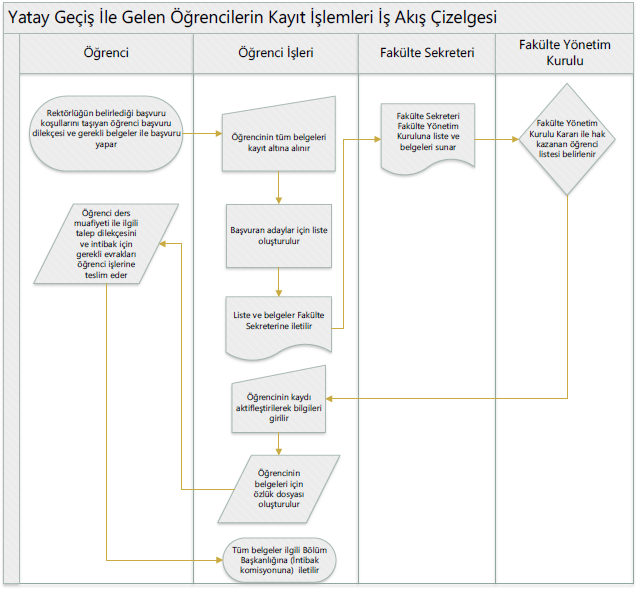 Şekil. 3.2. Yatay Geçişle Gelen Öğrencilerin İş Akış ŞemasıDikey Geçişle Gelen Öğrencilerin Kayıt İşlemleri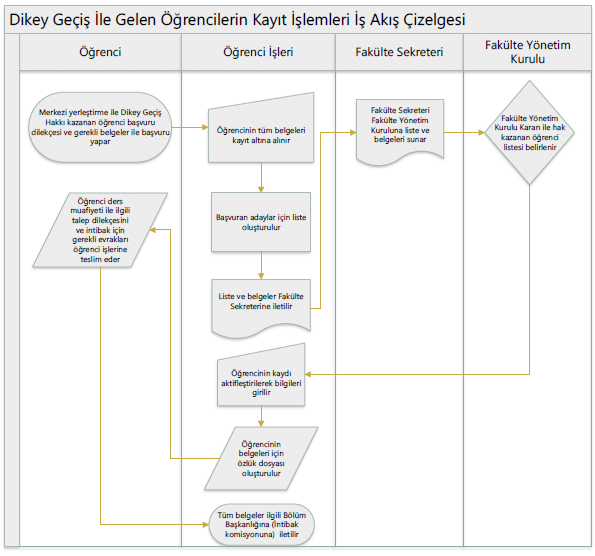 Şekil 3.3 Dikey Geçiş İle Geçiş Yapan Öğrencilerin Kayıt İşlemleri ŞemasıMerkezi Yatay Geçiş Yapan Öğrencilerin Kayıt İşlemleri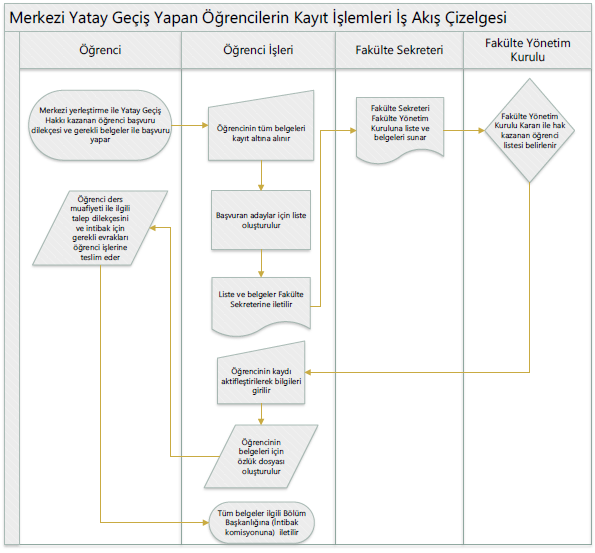 Şekil 3.4 Merkezi Yatay Geçiş Yapan Öğrencilerin Kayıt İşlemleriAf Yasası İle Gelen Öğrencilerin Kayıt İşlemleri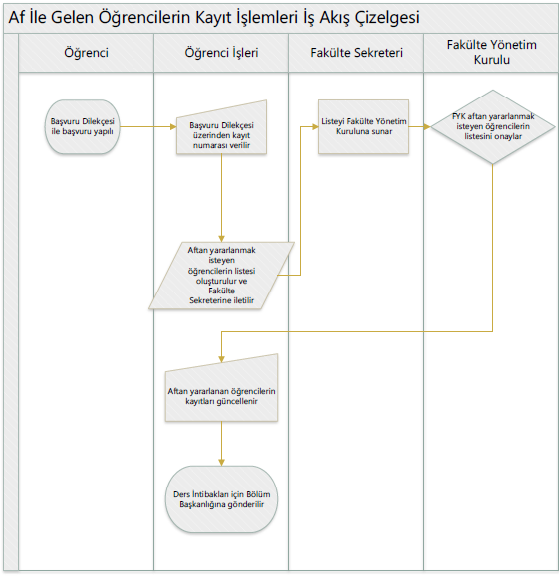 Şekil 3.5 Af ile Gelen Öğrencilerin Kayıt İşlemleriYÖK Tarafından Yerleştirilen Öğrencilerin Kayıt İşlemleri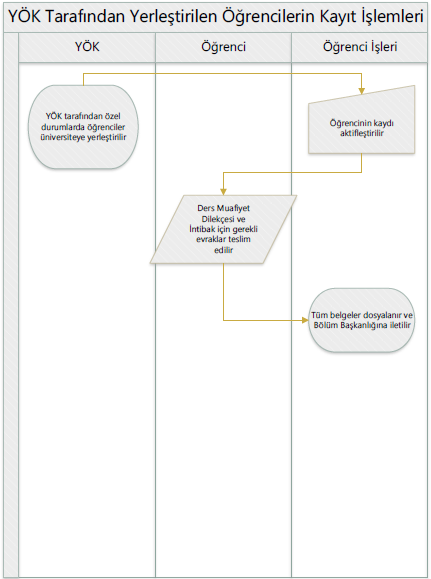 Şekil 3.6 YÖK Tarafından Yerleştirilen Öğrencilerin Kayıt İşlemleriBirim İçi Yatay Geçiş Yapan Öğrencilerin Kayıt İşlemleri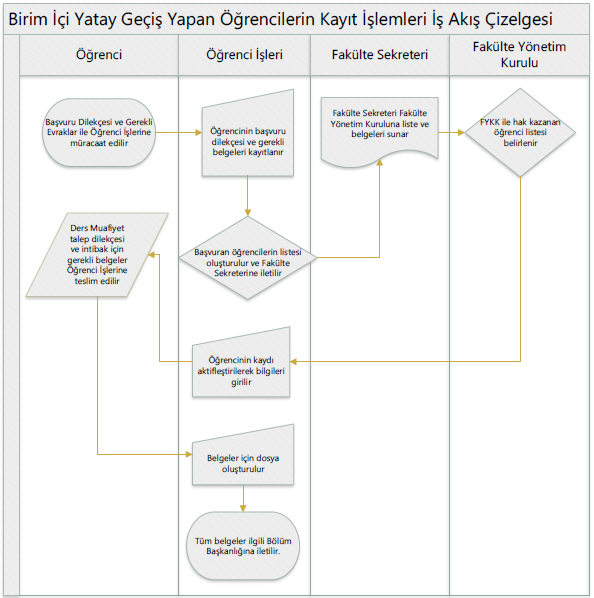 Şekil 3.7. Birim İçi Yatay Geçiş Yapan Öğrencilerin Kayıt İşlemleriÇift Anadal Yapan Öğrencilerin Kayıt İşlemleri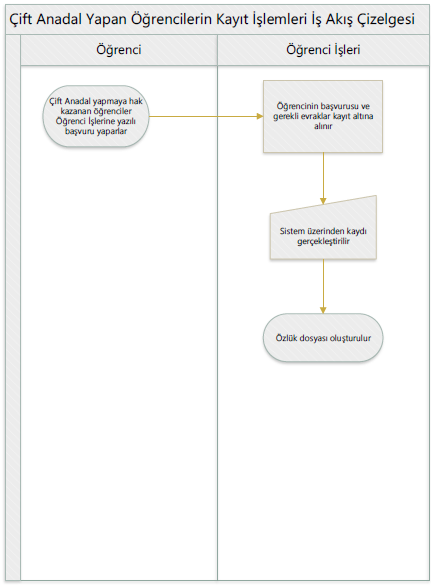 Şekil 3.8 Çift Anadal Yapan Öğrencilerin Kayıt İşlemleriYandal Kayıt Yapan Öğrencilerin Kayıt İşlemleri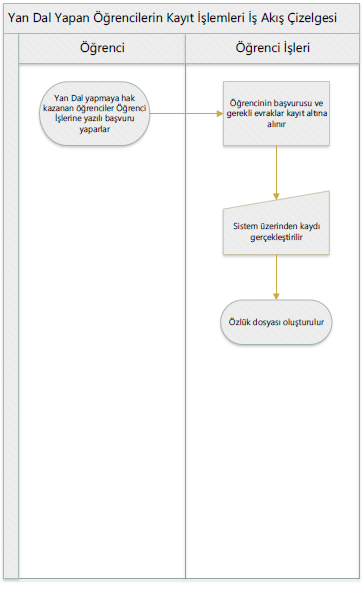 Şekil 3.9 Yandal Yapan Öğrencilerin Kayıt İşlemleriKayıt Silme İşlemleriKendi İsteği İle Kayıt Silme İşlemleriYatay Geçiş Nedeniyle Kayıt Silme İşlemleriMerkezi Yatay Geçiş Nedeniyle Kayıt SilmeKayıt Dondurma İşlemleriDers kayıt İşlemleriMazeretli Ders Kayıt İşlemleriÖğrenci Bilgi Sistemi (ÖBS)  Veri Giriş İşlemleriÖğrenci Danışman Atama İşlemleriÖğrenci Bilgi Güncelleme İşlemleriProgram İşlemleriDers Programları GirmeTek Ders İşlemleriSınav Programlarının Girilme İşlemiMazeret Sınav İşlemleriNot İşlemleriDeğişim Programları Not Girişiİntibak Komisyonları Not GirişiMazeret Sınavları Not GirişiNot İtirazları İşlemleriNot Teslimi İşlemleriMezun Öğrenci Tespit Etme ve Mezuniyet İşlemleriBelge İşlemleriÖğrenci Belgesi Verme İşlemleriBaşarı Durum Belgesi Verme İşlemleriGeçici Mezuniyet Belgesi Verme İşlemleriDiploma İşlemleriDuplika İşlemleriDiploma Defterleri İşlemleriÖnlisans Diploma İşlemleriDiploma Eki İşlemleriYazışma İşlemleriGelen Yazı İşlemleriGiden Yazı İşlemleriÖğrenci Dilekçe İşlemleriİstatistik İşlemleriÖğrenci Sayıları Belirleme İşlemleriÖğrenci Başarıları Sıralama İşlemleriBurs İşlemleriDisiplin Cezası İşlemleriMezun Öğrenci İşlemleriBÖLÜM SEKRETERLİĞİ SÜREÇLERİKayıt İşlemleriYatay Geçiş ile Gelen Öğrencilerin Kayıt İşlemleriDikey Geçişle Gelen Öğrencilerin Kayıt İşlemleriMerkezi Yatay Geçiş Yapan Öğrencilerin Kayıt İşlemleri Af ile Gelen Öğrenci Kayıt İşleriBirim İçi Yatay Geçiş İşlemleriÇift Anadal Öğrenci İşlemleriYandal Öğrenci İşlemleriBilgi Yönetim Sistemi Veri Giriş İşlemleriÖğrenci Danışman Atanma İşlemleriProgram İşlemleriDers Programlarının GirilmesiSınav Programlarının GirilmesiMazeret Sınavları İşlemleriMezuniyet İşlemleriMezun Öğrenci TespitiYazışma İşlemleriGelen Yazı İşlemleriGiden Yazı İşlemleriÖğrenci Dilekçe İşlemleriBurs İşlemleriDisiplin Cezası İşlemleriAkademik Kadro İşlemleriAkademik Personel Yeniden Atanma İşlemleriDr. Öğretim Üyesi Atama İşlemleriAraştırma Görevlisi Atama İşlemleriGörevlendirme İşlemleri2547-31 Madde Görevlendirme İşlemleri 2547-40/a madde Görevlendirme İşlemleri 2547-40/d madde Görevlendirme İşlemleriİzin İşlemleriHaftalık Ders İmza Çizelgesi Takip İşlemleriAkademik Personele E-Posta Gönderilmesi HALKLA İLİŞKİLERTercih ve Tanıtım günleriFakülteye Kayıt Olacak Öğrenciler İçin Promosyon Ürünleri (Çanta, Kalem), Tanıtım Broşürü, Öğrenci Bilgilendirme Formu HazırlanmasıOryantasyon ToplantısıÖğrenci Kulüplerinin Başvuruları ve GüncellenmesiDerslik KullanımıKonferans Salonları KullanımıÖğrenci Kulüpleri EtkinlikleriKurum Dışı Katılımcı SeminerleriÇevre Güzelleştirmesi Amacıyla Belediyelerle YazışmalarMezuniyet TöreniPERSONEL İŞLERİAkademik Kadro İşlemleriAraştırma Görevlisi ve Öğretim Görevlisi Kadro Talep İşlemleriDoktor Öğretim Üyesi Kadro Talep İşlemleriDoçent Kadro Talep İşlemleriAkademik Personel Atama İşlemleriDoktor Öğretim Üyesi Atama İşlemleriBölüm Başkanlığı Atama İşlemleriAnabilim Dalı Başkanlığı Atama İşlemleriFakülte Kuruluna Üye Seçim İşlemleriGörevlendirme İşlemleri2547 Sayılı Kanunun 40/a Maddesi Uyarınca Görevlendirilme İşlemleri2547 Sayılı Kanunun 38.maddesi Uyarınca Görevlendirilme İşlemleriAkademik ve İdari Personel Terfi İşlemleriKademe İlerlemeİstifa İşlemleriNakil İşlemleriEmeklilik İşlemleriGörev Süresi UzatmaHususi Pasaport İşlemleriEVRAK KAYIT BİRİMİ SÜREÇLERİGelen EvrakDiploma/Öğrenci Belgesi Teyidi İle İlgili Gelen EvrakTez Jürisi Görevlendirme İle İlgili Gelen EvrakAraştırma Görevlisi Kadrosuna BaşvuruSoruşturma İle İlgili Gelen EvrakProfesörlük Başvuruları İle İlgili Gelen EvrakÖğrencilerin Şikâyet DilekçesiBölümlerden EBYS İle Gelen EvrakBölümlerden ÇAP/YAP Kurum İçi Yatay Geçiş Kontenjanları İle İlgili Gelen EvrakGiden EvrakKurumdan EBYS Üzerinden Giden EvrakKurumdan Posta Yoluyla Giden Evrak Resmi Evrakları Mühürleme İşlemleriMali İşler YazışmalarıSeminer Katılımı Araç TahsisiBÜTÇE VE MALİ İŞLER SÜREÇLERİMaaş İşlemleriMemur Maaş İşlemleriMaaş İade/Fark İşlemleri14 Günlük Memur Maaş Farkı Ödeme İşlemleriFazla Mesai Ödeme İşlemleriAvans Kapama İşlemleriEk Ders İşlemleriEk Ders ödeme İşlemleriKadrosuz (31. Madde) Ek Ders Ödeme İşlemleriSınav İşlemleriSınav Ödeme İşlemleriJüri Ödemeleri İşlemleriTaşınır İşlemleriSatın Alınan Taşınır Kayıt İşlemleriDoğrudan Temin İşlemleriDoğrudan Temin Ödeme İşlemleriTaşınır Devralma İşlemleriTaşınır Devretme İşlemleriTaşınırın Personele Çıkış İşlemleriYolluk İşlemleriYurtdışı Yolluk İşlemleriYurtiçi Yolluk İşlemleriÖğrenci Staj Giriş Çıkış İşlemleriTEKNİK DESTEK SÜREÇLERİOnarım İşleriFotokopi ÇoğaltmaMalzeme İhtiyaçlarının BelirlenmesiSEMBOLTANIMANLAMBAŞLANGIÇ-BİTİŞSürecin başlangıç ve bitiş noktalarını gösterir.FAALİYET-İŞLEMFaaliyet ya da işlemi gösterir.KARARKarar noktasını gösterir.BELGEİşlemde kullanılan belgeyi gösterir.BEKLEMESüreçteki beklemeyi ya da gecikmeyi gösterir.VERİ KAYDIBilgisayarın hard diski gibi doğrudan erişilebilen veri ambarını temsil eder.ALT SÜREÇDaha önceden çizilmiş olması gereken akış şemasını gösterir.MANUEL GİRDİKullanıcı tarafından manuel olarak sistemde alınacak aksiyon adımlarını anlatır.TAŞIMA HAREKETAKIŞ YÖNÜKONTROL-ONAYYetkili amir tarafından kontrol edilip onaylanan noktayı ifade eder.DEPOLAMAUzun Süreli DepolamaGÜZEL SANATLAR VE TASARIM FAKÜLTESİ SÜREÇ YÖNETİM FORMUGÜZEL SANATLAR VE TASARIM FAKÜLTESİ SÜREÇ YÖNETİM FORMUGÜZEL SANATLAR VE TASARIM FAKÜLTESİ SÜREÇ YÖNETİM FORMUGÜZEL SANATLAR VE TASARIM FAKÜLTESİ SÜREÇ YÖNETİM FORMUBirim AdıÖğrenci İşleriÖğrenci İşleriÖğrenci İşleriSüreç AdıÖSYM Kayıt İşlemleriÖSYM Kayıt İşlemleriÖSYM Kayıt İşlemleriForm Yayın TarihiSürüm NumarasıSürecin AmacıSürecin AmacıSürecin AmacıSürecin AmacıÖSYM tarafından Üniversitemize yerleştirilen öğrencilerin birimlere ilk kayıt işlemlerinin yapılmasını sağlamakÖSYM tarafından Üniversitemize yerleştirilen öğrencilerin birimlere ilk kayıt işlemlerinin yapılmasını sağlamakÖSYM tarafından Üniversitemize yerleştirilen öğrencilerin birimlere ilk kayıt işlemlerinin yapılmasını sağlamakÖSYM tarafından Üniversitemize yerleştirilen öğrencilerin birimlere ilk kayıt işlemlerinin yapılmasını sağlamakSüreçteki SorumlularSüreçteki SorumlularSüreçteki SorumlularSüreçteki SorumlularÖğrenci Öğrenci İşleri Daire BaşkanlığıÖğrenci İşleriFakülte SekreteriÖğrenci Öğrenci İşleri Daire BaşkanlığıÖğrenci İşleriFakülte SekreteriÖğrenci Öğrenci İşleri Daire BaşkanlığıÖğrenci İşleriFakülte SekreteriÖğrenci Öğrenci İşleri Daire BaşkanlığıÖğrenci İşleriFakülte SekreteriSürecin GirdileriSürecin GirdileriSürecin ÇıktılarıSürecin ÇıktılarıÖğrenci başvurusu ( Sözlü)Üniversiteye yerleşen öğrenci listesiKayıt için gerekli belgelerÖğrenci başvurusu ( Sözlü)Üniversiteye yerleşen öğrenci listesiKayıt için gerekli belgelerÖğrenci Kayıt ListesiÖğrenci Özlük DosyasıÖğrenci Kayıt ListesiÖğrenci Özlük Dosyasıİlgili Mevzuat(Kanun/Yönetmelik/Standart Maddeleri)İlgili Mevzuat(Kanun/Yönetmelik/Standart Maddeleri)İlgili Mevzuat(Kanun/Yönetmelik/Standart Maddeleri)İlgili Mevzuat(Kanun/Yönetmelik/Standart Maddeleri)2547 Sayılı Yükseköğretim Kanunu Siirt Üniversitesi Önlisans ve Lisans Eğitim-Öğretim ve Sınav Yönetmeliği2547 Sayılı Yükseköğretim Kanunu Siirt Üniversitesi Önlisans ve Lisans Eğitim-Öğretim ve Sınav Yönetmeliği2547 Sayılı Yükseköğretim Kanunu Siirt Üniversitesi Önlisans ve Lisans Eğitim-Öğretim ve Sınav Yönetmeliği2547 Sayılı Yükseköğretim Kanunu Siirt Üniversitesi Önlisans ve Lisans Eğitim-Öğretim ve Sınav YönetmeliğiSürecin Performans GöstergeleriSürecin Performans GöstergeleriSürecin Performans GöstergeleriSürecin Performans GöstergeleriAkademik Takvimde belirtilen kayıt süresiAkademik Takvimde belirtilen kayıt süresiAkademik Takvimde belirtilen kayıt süresiAkademik Takvimde belirtilen kayıt süresiSüreçte Karşılaşılan Sorunlar/Güçlükler/RisklerSüreçte Karşılaşılan Sorunlar/Güçlükler/RisklerSüreçte Karşılaşılan Sorunlar/Güçlükler/RisklerSüreçte Karşılaşılan Sorunlar/Güçlükler/RisklerBelgeİş AkışıSorumluBaşvuru Dilekçesi ÖSYM tarafından ön kayıtları yapılan adaylar akademik takvimde belirtilen tarihlerde gerekli evraklar ile şahsen başvuru yaparlar.Öğrenci Otomasyon Sisteminde kesin kayıtları Yapılır.Öğrencilerin Kayıt Listelerine imzası alınır.İstenilen belgeler kontrol edilerek özlük dosyası oluşturulur.Öğrenci Öğrenci İşleri GÜZEL SANATLAR VE TASARIM FAKÜLTESİ SÜREÇ YÖNETİM FORMUGÜZEL SANATLAR VE TASARIM FAKÜLTESİ SÜREÇ YÖNETİM FORMUGÜZEL SANATLAR VE TASARIM FAKÜLTESİ SÜREÇ YÖNETİM FORMUGÜZEL SANATLAR VE TASARIM FAKÜLTESİ SÜREÇ YÖNETİM FORMUBirim AdıÖğrenci İşleriÖğrenci İşleriÖğrenci İşleriSüreç AdıYatay Geçiş ile Gelen Öğrencilerin Kayıt İşlemleriYatay Geçiş ile Gelen Öğrencilerin Kayıt İşlemleriYatay Geçiş ile Gelen Öğrencilerin Kayıt İşlemleriForm Yayın TarihiSürüm NumarasıSürecin AmacıSürecin AmacıSürecin AmacıSürecin AmacıYükseköğretim Kurumları, lisans diploma programları arasındaki yatay geçiş işlemlerinin yapılmasını sağlamakYükseköğretim Kurumları, lisans diploma programları arasındaki yatay geçiş işlemlerinin yapılmasını sağlamakYükseköğretim Kurumları, lisans diploma programları arasındaki yatay geçiş işlemlerinin yapılmasını sağlamakYükseköğretim Kurumları, lisans diploma programları arasındaki yatay geçiş işlemlerinin yapılmasını sağlamakSüreçteki SorumlularSüreçteki SorumlularSüreçteki SorumlularSüreçteki SorumlularÖğrenci Öğrenci İşleriFakülte SekreteriBölüm BaşkanlığıFakülte Yönetim KuruluÖğrenci Öğrenci İşleriFakülte SekreteriBölüm BaşkanlığıFakülte Yönetim KuruluÖğrenci Öğrenci İşleriFakülte SekreteriBölüm BaşkanlığıFakülte Yönetim KuruluÖğrenci Öğrenci İşleriFakülte SekreteriBölüm BaşkanlığıFakülte Yönetim KuruluSürecin GirdileriSürecin GirdileriSürecin ÇıktılarıSürecin ÇıktılarıRektörlük tarafından belirlenen başvuru koşullarıÖğrenci başvurusu (Yazılı)Yatay Geçiş için İstenilen BelgelerRektörlük tarafından belirlenen başvuru koşullarıÖğrenci başvurusu (Yazılı)Yatay Geçiş için İstenilen BelgelerFakülte Yönetim Kurulu KararıHak Kazanan asil ve yedek öğrenci listeleriFakülte Yönetim Kurulu KararıHak Kazanan asil ve yedek öğrenci listeleriİlgili Mevzuat(Kanun/Yönetmelik/Standart Maddeleri)İlgili Mevzuat(Kanun/Yönetmelik/Standart Maddeleri)İlgili Mevzuat(Kanun/Yönetmelik/Standart Maddeleri)İlgili Mevzuat(Kanun/Yönetmelik/Standart Maddeleri)2547 Sayılı Yükseköğretim Kanunu Siirt Üniversitesi Önlisans ve Lisans Eğitim-Öğretim ve Sınav YönetmeliğiSiirt Üniversitesi Önlisans ve Lisans Programları Yatay Geçiş Yönergesi2547 Sayılı Yükseköğretim Kanunu Siirt Üniversitesi Önlisans ve Lisans Eğitim-Öğretim ve Sınav YönetmeliğiSiirt Üniversitesi Önlisans ve Lisans Programları Yatay Geçiş Yönergesi2547 Sayılı Yükseköğretim Kanunu Siirt Üniversitesi Önlisans ve Lisans Eğitim-Öğretim ve Sınav YönetmeliğiSiirt Üniversitesi Önlisans ve Lisans Programları Yatay Geçiş Yönergesi2547 Sayılı Yükseköğretim Kanunu Siirt Üniversitesi Önlisans ve Lisans Eğitim-Öğretim ve Sınav YönetmeliğiSiirt Üniversitesi Önlisans ve Lisans Programları Yatay Geçiş YönergesiSürecin Performans GöstergeleriSürecin Performans GöstergeleriSürecin Performans GöstergeleriSürecin Performans GöstergeleriAkademik Takvimde belirtilen kayıt süresiAkademik Takvimde belirtilen kayıt süresiAkademik Takvimde belirtilen kayıt süresiAkademik Takvimde belirtilen kayıt süresiSüreçte Karşılaşılan Sorunlar/Güçlükler/RisklerSüreçte Karşılaşılan Sorunlar/Güçlükler/RisklerSüreçte Karşılaşılan Sorunlar/Güçlükler/RisklerSüreçte Karşılaşılan Sorunlar/Güçlükler/RisklerBelgeİş AkışıSorumluBaşvuru dilekçesi ve gerekli belgelerÖğrencinin tüm belgeleri kayıt altına alınırBaşvuran adaylar için liste oluşturulurListe ve belgeler Fakülte Sekreterine iletilirFakülte Sekreteri Fakülte Yönetim Kuruluna liste ve belgeleri sunarFakülte Yönetim Kurulu Kararı ile hak kazanan öğrenci listesi belirlenirÖğrencinin kaydı aktifleştirilerek bilgileri girilirÖğrencinin belgeleri için özlük dosyası oluşturulurÖğrenci ders muafiyeti ile ilgili talep dilekçesini ve intibak için gerekli evrakları öğrenci işlerine teslim ederTüm belgeler ilgili Bölüm Başkanlığına (İntibak komisyonuna) iletilirÖğrenci Öğrenci İşleriFakülte SekreteriFakülte Yönetim KuruluÖğrenci İşleriÖğrenciÖğrenci İşleriGÜZEL SANATLAR VE TASARIM FAKÜLTESİ SÜREÇ YÖNETİM FORMUGÜZEL SANATLAR VE TASARIM FAKÜLTESİ SÜREÇ YÖNETİM FORMUGÜZEL SANATLAR VE TASARIM FAKÜLTESİ SÜREÇ YÖNETİM FORMUGÜZEL SANATLAR VE TASARIM FAKÜLTESİ SÜREÇ YÖNETİM FORMUBirim AdıÖğrenci İşleriÖğrenci İşleriÖğrenci İşleriSürec AdıDikey Geçiş ile Gelen Öğrencilerin Kayıt İşlemleriDikey Geçiş ile Gelen Öğrencilerin Kayıt İşlemleriDikey Geçiş ile Gelen Öğrencilerin Kayıt İşlemleriForm Yayın TarihiSürüm NumarasıSürecin AmacıSürecin AmacıSürecin AmacıSürecin AmacıMerkezi Yerleştirme İle Dikey Geçiş hakkı kazanan öğrencilerin birime kaydolma işlemlerinin yapılmasını sağlamakMerkezi Yerleştirme İle Dikey Geçiş hakkı kazanan öğrencilerin birime kaydolma işlemlerinin yapılmasını sağlamakMerkezi Yerleştirme İle Dikey Geçiş hakkı kazanan öğrencilerin birime kaydolma işlemlerinin yapılmasını sağlamakMerkezi Yerleştirme İle Dikey Geçiş hakkı kazanan öğrencilerin birime kaydolma işlemlerinin yapılmasını sağlamakSüreçteki SorumlularSüreçteki SorumlularSüreçteki SorumlularSüreçteki SorumlularÖğrenci Öğrenci İşleriFakülte SekreteriBölüm BaşkanlığıFakülte Yönetim KuruluÖğrenci Öğrenci İşleriFakülte SekreteriBölüm BaşkanlığıFakülte Yönetim KuruluÖğrenci Öğrenci İşleriFakülte SekreteriBölüm BaşkanlığıFakülte Yönetim KuruluÖğrenci Öğrenci İşleriFakülte SekreteriBölüm BaşkanlığıFakülte Yönetim KuruluSürecin GirdileriSürecin GirdileriSürecin ÇıktılarıSürecin ÇıktılarıÖğrenci başvuru dilekçesi (Yazılı)Dikey Geçiş için İstenilen BelgelerÖğrenci başvuru dilekçesi (Yazılı)Dikey Geçiş için İstenilen BelgelerFakülte Yönetim Kurulu KararıHak Kazanan asil ve yedek öğrenci listeleriFakülte Yönetim Kurulu KararıHak Kazanan asil ve yedek öğrenci listeleriİlgili Mevzuat(Kanun/Yönetmelik/Standart Maddeleri)İlgili Mevzuat(Kanun/Yönetmelik/Standart Maddeleri)İlgili Mevzuat(Kanun/Yönetmelik/Standart Maddeleri)İlgili Mevzuat(Kanun/Yönetmelik/Standart Maddeleri)2547 Sayılı Yükseköğretim Kanunu Siirt Üniversitesi Önlisans ve Lisans Eğitim-Öğretim ve Sınav YönetmeliğiYükseköğretim Kurumlarında Önlisans ve Lisans Düzeyindeki Programlar Arasında Geçiş, Çift Anadal, Yan Dal ile Kurumlar Arası Kredi Transferi Yapılması Esaslarına İlişkin Yönetmelik Siirt Üniversitesi Önlisans ve Lisans Programları Yatay Geçiş Yönergesi2547 Sayılı Yükseköğretim Kanunu Siirt Üniversitesi Önlisans ve Lisans Eğitim-Öğretim ve Sınav YönetmeliğiYükseköğretim Kurumlarında Önlisans ve Lisans Düzeyindeki Programlar Arasında Geçiş, Çift Anadal, Yan Dal ile Kurumlar Arası Kredi Transferi Yapılması Esaslarına İlişkin Yönetmelik Siirt Üniversitesi Önlisans ve Lisans Programları Yatay Geçiş Yönergesi2547 Sayılı Yükseköğretim Kanunu Siirt Üniversitesi Önlisans ve Lisans Eğitim-Öğretim ve Sınav YönetmeliğiYükseköğretim Kurumlarında Önlisans ve Lisans Düzeyindeki Programlar Arasında Geçiş, Çift Anadal, Yan Dal ile Kurumlar Arası Kredi Transferi Yapılması Esaslarına İlişkin Yönetmelik Siirt Üniversitesi Önlisans ve Lisans Programları Yatay Geçiş Yönergesi2547 Sayılı Yükseköğretim Kanunu Siirt Üniversitesi Önlisans ve Lisans Eğitim-Öğretim ve Sınav YönetmeliğiYükseköğretim Kurumlarında Önlisans ve Lisans Düzeyindeki Programlar Arasında Geçiş, Çift Anadal, Yan Dal ile Kurumlar Arası Kredi Transferi Yapılması Esaslarına İlişkin Yönetmelik Siirt Üniversitesi Önlisans ve Lisans Programları Yatay Geçiş YönergesiSürecin Performans GöstergeleriSürecin Performans GöstergeleriSürecin Performans GöstergeleriSürecin Performans GöstergeleriAkademik Takvimde belirtilen kayıt süresiAkademik Takvimde belirtilen kayıt süresiAkademik Takvimde belirtilen kayıt süresiAkademik Takvimde belirtilen kayıt süresiSüreçte Karşılaşılan Sorunlar/Güçlükler/RisklerSüreçte Karşılaşılan Sorunlar/Güçlükler/RisklerSüreçte Karşılaşılan Sorunlar/Güçlükler/RisklerSüreçte Karşılaşılan Sorunlar/Güçlükler/RisklerBelgeİş AkışıSorumluBaşvuru Dilekçesi Ders Muafiyet Talebi Dilekçesi Merkezi yerleştirme ile Dikey Geçiş Hakkı kazanan öğrenci başvuru dilekçesi ve gerekli belgeler ile Fakülteye başvuru yaparÖğrencinin tüm belgeleri kayıt altına alınırBaşvuran adaylar için liste oluşturulur Liste ve belgeler Fakülte Sekreterine iletilir Fakülte Sekreteri Fakülte Yönetim Kuruluna liste ve belgeleri sunar Fakülte Yönetim Kurulu Kararı ile hak kazanan öğrenci listesi belirlenir Öğrencinin kaydı aktifleştirilerek bilgileri girilir Öğrencinin belgeleri için özlük dosyası oluşturulur Öğrenci ders muafiyeti ile ilgili talep dilekçesini ve intibak için gerekli evrakları öğrenci işlerine teslim eder Tüm belgeler ilgili Bölüm Başkanlığına (İntibak komisyonuna) iletilir. Öğrenci Öğrenci İşleri Fakülte Sekreteri Fakülte Yönetim KuruluÖğrenciGÜZEL SANATLAR VE TASARIM FAKÜLTESİ SÜREÇ YÖNETİM FORMUGÜZEL SANATLAR VE TASARIM FAKÜLTESİ SÜREÇ YÖNETİM FORMUGÜZEL SANATLAR VE TASARIM FAKÜLTESİ SÜREÇ YÖNETİM FORMUGÜZEL SANATLAR VE TASARIM FAKÜLTESİ SÜREÇ YÖNETİM FORMUBirim AdıÖğrenci İşleriÖğrenci İşleriÖğrenci İşleriSürec AdıMerkezi Yatay Geçiş ile Gelen Öğrencilerin Kayıt İşlemleriMerkezi Yatay Geçiş ile Gelen Öğrencilerin Kayıt İşlemleriMerkezi Yatay Geçiş ile Gelen Öğrencilerin Kayıt İşlemleriForm Yayın TarihiSürüm NumarasıSürecin AmacıSürecin AmacıSürecin AmacıSürecin AmacıMerkezi Yatay Geçiş ile hakkı kazanan öğrencilerin birime kaydolma işlemlerinin yapılmasını sağlamakMerkezi Yatay Geçiş ile hakkı kazanan öğrencilerin birime kaydolma işlemlerinin yapılmasını sağlamakMerkezi Yatay Geçiş ile hakkı kazanan öğrencilerin birime kaydolma işlemlerinin yapılmasını sağlamakMerkezi Yatay Geçiş ile hakkı kazanan öğrencilerin birime kaydolma işlemlerinin yapılmasını sağlamakSüreçteki SorumlularSüreçteki SorumlularSüreçteki SorumlularSüreçteki SorumlularÖğrenci Öğrenci İşleriFakülte SekreteriBölüm BaşkanlığıFakülte Yönetim KuruluÖğrenci Öğrenci İşleriFakülte SekreteriBölüm BaşkanlığıFakülte Yönetim KuruluÖğrenci Öğrenci İşleriFakülte SekreteriBölüm BaşkanlığıFakülte Yönetim KuruluÖğrenci Öğrenci İşleriFakülte SekreteriBölüm BaşkanlığıFakülte Yönetim KuruluSürecin GirdileriSürecin GirdileriSürecin ÇıktılarıSürecin ÇıktılarıRektörlük tarafından belirlenen başvuru koşulları Öğrenci başvuru dilekçesi (Yazılı)Dikey Geçiş için İstenilen BelgelerRektörlük tarafından belirlenen başvuru koşulları Öğrenci başvuru dilekçesi (Yazılı)Dikey Geçiş için İstenilen BelgelerFakülte Yönetim Kurulu KararıHak Kazanan asil ve yedek öğrenci listeleriFakülte Yönetim Kurulu KararıHak Kazanan asil ve yedek öğrenci listeleriİlgili Mevzuat(Kanun/Yönetmelik/Standart Maddeleri)İlgili Mevzuat(Kanun/Yönetmelik/Standart Maddeleri)İlgili Mevzuat(Kanun/Yönetmelik/Standart Maddeleri)İlgili Mevzuat(Kanun/Yönetmelik/Standart Maddeleri)2547 Sayılı Yükseköğretim Kanunu Siirt Üniversitesi Önlisans ve Lisans Eğitim-Öğretim ve Sınav YönetmeliğiYükseköğretim Kurumlarında Önlisans ve Lisans Düzeyindeki Programlar Arasında Geçiş, Çift Anadal, Yan Dal ile Kurumlar Arası Kredi Transferi Yapılması Esaslarına İlişkin Yönetmelik (Ek Madde 1) Siirt Üniversitesi Önlisans ve Lisans Programları Yatay Geçiş Yönergesi2547 Sayılı Yükseköğretim Kanunu Siirt Üniversitesi Önlisans ve Lisans Eğitim-Öğretim ve Sınav YönetmeliğiYükseköğretim Kurumlarında Önlisans ve Lisans Düzeyindeki Programlar Arasında Geçiş, Çift Anadal, Yan Dal ile Kurumlar Arası Kredi Transferi Yapılması Esaslarına İlişkin Yönetmelik (Ek Madde 1) Siirt Üniversitesi Önlisans ve Lisans Programları Yatay Geçiş Yönergesi2547 Sayılı Yükseköğretim Kanunu Siirt Üniversitesi Önlisans ve Lisans Eğitim-Öğretim ve Sınav YönetmeliğiYükseköğretim Kurumlarında Önlisans ve Lisans Düzeyindeki Programlar Arasında Geçiş, Çift Anadal, Yan Dal ile Kurumlar Arası Kredi Transferi Yapılması Esaslarına İlişkin Yönetmelik (Ek Madde 1) Siirt Üniversitesi Önlisans ve Lisans Programları Yatay Geçiş Yönergesi2547 Sayılı Yükseköğretim Kanunu Siirt Üniversitesi Önlisans ve Lisans Eğitim-Öğretim ve Sınav YönetmeliğiYükseköğretim Kurumlarında Önlisans ve Lisans Düzeyindeki Programlar Arasında Geçiş, Çift Anadal, Yan Dal ile Kurumlar Arası Kredi Transferi Yapılması Esaslarına İlişkin Yönetmelik (Ek Madde 1) Siirt Üniversitesi Önlisans ve Lisans Programları Yatay Geçiş YönergesiSürecin Performans GöstergeleriSürecin Performans GöstergeleriSürecin Performans GöstergeleriSürecin Performans GöstergeleriAkademik Takvimde belirtilen kayıt süresiAkademik Takvimde belirtilen kayıt süresiAkademik Takvimde belirtilen kayıt süresiAkademik Takvimde belirtilen kayıt süresiSüreçte Karşılaşılan Sorunlar/Güçlükler/RisklerSüreçte Karşılaşılan Sorunlar/Güçlükler/RisklerSüreçte Karşılaşılan Sorunlar/Güçlükler/RisklerSüreçte Karşılaşılan Sorunlar/Güçlükler/RisklerBelgeİş AkışıSorumluBaşvuru Dilekçesi Merkezi yerleştirme ile Yatay Geçiş Hakkı kazanan öğrenci başvuru dilekçesi ve gerekli belgeler ile başvuru yaparÖğrencinin tüm belgeleri kayıt altına alınırBaşvuran adaylar için liste oluşturulurListe ve belgeler Fakülte Sekreterine iletilirFakülte Sekreteri Fakülte Yönetim Kuruluna liste ve belgeleri sunarFakülte Yönetim Kurulu Kararı ile hak kazanan öğrenci listesi belirlenirÖğrencinin kaydı aktifleştirilerek bilgileri girilirÖğrencinin belgeleri için özlük dosyası oluşturulurÖğrenci ders muafiyeti ile ilgili talep dilekçesini ve intibak için gerekli evrakları öğrenci işlerine teslim ederTüm belgeler ilgili Bölüm Başkanlığına (İntibak komisyonuna) iletilirÖğrenci Öğrenci İşleri Fakülte SekreteriFakülte Yönetim KuruluÖğrenci İşleriÖğrenciÖğrenci İşleriGÜZEL SANATLAR VE TASARIM FAKÜLTESİ SÜREÇ YÖNETİM FORMUGÜZEL SANATLAR VE TASARIM FAKÜLTESİ SÜREÇ YÖNETİM FORMUGÜZEL SANATLAR VE TASARIM FAKÜLTESİ SÜREÇ YÖNETİM FORMUGÜZEL SANATLAR VE TASARIM FAKÜLTESİ SÜREÇ YÖNETİM FORMUBirim AdıÖğrenci İşleriÖğrenci İşleriÖğrenci İşleriSüreç AdıAf Yasası ile Gelen Öğrencilerin Kayıt İşlemleriAf Yasası ile Gelen Öğrencilerin Kayıt İşlemleriAf Yasası ile Gelen Öğrencilerin Kayıt İşlemleriForm Yayın TarihiSürüm NumarasıSürecin AmacıSürecin AmacıSürecin AmacıSürecin AmacıAf Yasası ile gelen öğrencilerin birime kaydolma işlemlerinin yapılmasını sağlamakAf Yasası ile gelen öğrencilerin birime kaydolma işlemlerinin yapılmasını sağlamakAf Yasası ile gelen öğrencilerin birime kaydolma işlemlerinin yapılmasını sağlamakAf Yasası ile gelen öğrencilerin birime kaydolma işlemlerinin yapılmasını sağlamakSüreçteki SorumlularSüreçteki SorumlularSüreçteki SorumlularSüreçteki SorumlularÖğrenci Öğrenci İşleriFakülte SekreteriBölüm BaşkanlığıFakülte Yönetim KuruluÖğrenci Öğrenci İşleriFakülte SekreteriBölüm BaşkanlığıFakülte Yönetim KuruluÖğrenci Öğrenci İşleriFakülte SekreteriBölüm BaşkanlığıFakülte Yönetim KuruluÖğrenci Öğrenci İşleriFakülte SekreteriBölüm BaşkanlığıFakülte Yönetim KuruluSürecin GirdileriSürecin GirdileriSürecin ÇıktılarıSürecin ÇıktılarıÖğrenci başvuru dilekçesi (Yazılı)Öğrenci başvuru dilekçesi (Yazılı)Fakülte Yönetim Kurulu KararıFakülte Yönetim Kurulu Kararıİlgili Mevzuat(Kanun/Yönetmelik/Standart Maddeleri)İlgili Mevzuat(Kanun/Yönetmelik/Standart Maddeleri)İlgili Mevzuat(Kanun/Yönetmelik/Standart Maddeleri)İlgili Mevzuat(Kanun/Yönetmelik/Standart Maddeleri)2547 Sayılı Yükseköğretim Kanunu Siirt Üniversitesi Önlisans ve Lisans Eğitim-Öğretim ve Sınav Yönetmeliği2547 Sayılı Yükseköğretim Kanunu Siirt Üniversitesi Önlisans ve Lisans Eğitim-Öğretim ve Sınav Yönetmeliği2547 Sayılı Yükseköğretim Kanunu Siirt Üniversitesi Önlisans ve Lisans Eğitim-Öğretim ve Sınav Yönetmeliği2547 Sayılı Yükseköğretim Kanunu Siirt Üniversitesi Önlisans ve Lisans Eğitim-Öğretim ve Sınav YönetmeliğiSürecin Performans GöstergeleriSürecin Performans GöstergeleriSürecin Performans GöstergeleriSürecin Performans GöstergeleriAkademik Takvimde belirtilen kayıt süresiAkademik Takvimde belirtilen kayıt süresiAkademik Takvimde belirtilen kayıt süresiAkademik Takvimde belirtilen kayıt süresiSüreçte Karşılaşılan Sorunlar/Güçlükler/RisklerSüreçte Karşılaşılan Sorunlar/Güçlükler/RisklerSüreçte Karşılaşılan Sorunlar/Güçlükler/RisklerSüreçte Karşılaşılan Sorunlar/Güçlükler/RisklerBelgeİş AkışıSorumluBaşvuru Dilekçesi Başvuru dilekçesi ile başvuru yapılırBaşvuru dilekçesi alınır ve kayıt numarası verilirAftan yararlanmak isteyenlerin listesi oluşturulur ve Fakülte Sekreterliğine iletilirFakülte Yönetim Kuruluna sunarYönetim Kurulu aftan yararlananların listesini onaylarAftan yararlananların kayıtları güncellenirDers intibak işlemleri için Bölüm Başkanlığına iletilir Öğrenci Öğrenci İşleri Fakülte Sekreteri Fakülte Yönetim KuruluÖğrenci İşleri Bölüm BaşkanlığıGÜZEL SANATLAR VE TASARIM FAKÜLTESİ SÜREÇ YÖNETİM FORMUGÜZEL SANATLAR VE TASARIM FAKÜLTESİ SÜREÇ YÖNETİM FORMUGÜZEL SANATLAR VE TASARIM FAKÜLTESİ SÜREÇ YÖNETİM FORMUGÜZEL SANATLAR VE TASARIM FAKÜLTESİ SÜREÇ YÖNETİM FORMUBirim AdıÖğrenci İşleriÖğrenci İşleriÖğrenci İşleriSüreç AdıYÖK Tarafından Yerleştirilen Öğrencilerin Kayıt İşlemleriYÖK Tarafından Yerleştirilen Öğrencilerin Kayıt İşlemleriYÖK Tarafından Yerleştirilen Öğrencilerin Kayıt İşlemleriForm Yayın TarihiSürüm NumarasıSürecin AmacıSürecin AmacıSürecin AmacıSürecin AmacıYÖK tarafından özel durumlara göre yerleştirilen öğrencilerin kayıt işlemlerinin (Özel Durumlar Madde 24, 669, 667 KHK) yapılmasını sağlamak YÖK tarafından özel durumlara göre yerleştirilen öğrencilerin kayıt işlemlerinin (Özel Durumlar Madde 24, 669, 667 KHK) yapılmasını sağlamak YÖK tarafından özel durumlara göre yerleştirilen öğrencilerin kayıt işlemlerinin (Özel Durumlar Madde 24, 669, 667 KHK) yapılmasını sağlamak YÖK tarafından özel durumlara göre yerleştirilen öğrencilerin kayıt işlemlerinin (Özel Durumlar Madde 24, 669, 667 KHK) yapılmasını sağlamak Süreçteki SorumlularSüreçteki SorumlularSüreçteki SorumlularSüreçteki SorumlularÖğrenciYÖKÖğrenci İşleri Daire BaşkanlığıFakülte SekreteriÖğrenci İşleriFakülte Yönetim KuruluÖğrenciYÖKÖğrenci İşleri Daire BaşkanlığıFakülte SekreteriÖğrenci İşleriFakülte Yönetim KuruluÖğrenciYÖKÖğrenci İşleri Daire BaşkanlığıFakülte SekreteriÖğrenci İşleriFakülte Yönetim KuruluÖğrenciYÖKÖğrenci İşleri Daire BaşkanlığıFakülte SekreteriÖğrenci İşleriFakülte Yönetim KuruluSürecin GirdileriSürecin GirdileriSürecin ÇıktılarıSürecin ÇıktılarıYÖK tarafından yapılan yerleştirmelerYÖK tarafından yapılan yerleştirmelerKayıt yapılan Öğrenci BilgileriKayıt yapılan Öğrenci Bilgileriİlgili Mevzuat(Kanun/Yönetmelik/Standart Maddeleri)İlgili Mevzuat(Kanun/Yönetmelik/Standart Maddeleri)İlgili Mevzuat(Kanun/Yönetmelik/Standart Maddeleri)İlgili Mevzuat(Kanun/Yönetmelik/Standart Maddeleri)2547 Sayılı Yükseköğretim Kanunu Siirt Üniversitesi Önlisans ve Lisans Eğitim-Öğretim ve Sınav YönetmeliğiYükseköğretim Kurumlarında Önlisans ve Lisans Düzeyindeki Programlar arasında geçiş, çift anadal, yan dal ile kurumlar arası kredi transferi yapılması esaslarına ilişkin yönetmelik özel durumlar madde 242547 Sayılı Yükseköğretim Kanunu Siirt Üniversitesi Önlisans ve Lisans Eğitim-Öğretim ve Sınav YönetmeliğiYükseköğretim Kurumlarında Önlisans ve Lisans Düzeyindeki Programlar arasında geçiş, çift anadal, yan dal ile kurumlar arası kredi transferi yapılması esaslarına ilişkin yönetmelik özel durumlar madde 242547 Sayılı Yükseköğretim Kanunu Siirt Üniversitesi Önlisans ve Lisans Eğitim-Öğretim ve Sınav YönetmeliğiYükseköğretim Kurumlarında Önlisans ve Lisans Düzeyindeki Programlar arasında geçiş, çift anadal, yan dal ile kurumlar arası kredi transferi yapılması esaslarına ilişkin yönetmelik özel durumlar madde 242547 Sayılı Yükseköğretim Kanunu Siirt Üniversitesi Önlisans ve Lisans Eğitim-Öğretim ve Sınav YönetmeliğiYükseköğretim Kurumlarında Önlisans ve Lisans Düzeyindeki Programlar arasında geçiş, çift anadal, yan dal ile kurumlar arası kredi transferi yapılması esaslarına ilişkin yönetmelik özel durumlar madde 24Sürecin Performans GöstergeleriSürecin Performans GöstergeleriSürecin Performans GöstergeleriSürecin Performans GöstergeleriAkademik Takvimde belirtilen kayıt süresiAkademik Takvimde belirtilen kayıt süresiAkademik Takvimde belirtilen kayıt süresiAkademik Takvimde belirtilen kayıt süresiSüreçte Karşılaşılan Sorunlar/Güçlükler/RisklerSüreçte Karşılaşılan Sorunlar/Güçlükler/RisklerSüreçte Karşılaşılan Sorunlar/Güçlükler/RisklerSüreçte Karşılaşılan Sorunlar/Güçlükler/RisklerBelgeİş AkışıSorumluYÖK Ders Muafiyet Dilekçesi YÖK tarafından yerleştirilen öğrencilerin kaydı aktifleştirilerek bilgileri girilir. Ders Muafiyet Dilekçesi ve İntibak için gerekli evraklar teslim edilir Öğrencinin belgeleri için dosya oluşturulur Tüm belgeler Bölüm Başkanlığına iletilir.ÖğrenciYÖKÖğrenci İşleri Daire Başkanlığı Fakülte Sekreteri Öğrenci İşleri GÜZEL SANATLAR VE TASARIM FAKÜLTESİ SÜREÇ YÖNETİM FORMUGÜZEL SANATLAR VE TASARIM FAKÜLTESİ SÜREÇ YÖNETİM FORMUGÜZEL SANATLAR VE TASARIM FAKÜLTESİ SÜREÇ YÖNETİM FORMUGÜZEL SANATLAR VE TASARIM FAKÜLTESİ SÜREÇ YÖNETİM FORMUBirim AdıÖğrenci İşleriÖğrenci İşleriÖğrenci İşleriSüreç AdıBirim İçi Yatay Geçiş Yapan Öğrencilerin Kayıt İşlemleriBirim İçi Yatay Geçiş Yapan Öğrencilerin Kayıt İşlemleriBirim İçi Yatay Geçiş Yapan Öğrencilerin Kayıt İşlemleriForm Yayın TarihiSürüm NumarasıSürecin AmacıSürecin AmacıSürecin AmacıSürecin AmacıÜniversite içinde yer alan diğer birimlerin ve birimin kendi bünyesindeki aynı düzeyde diploma programlarına kontenjanlar dâhilinde yatay geçiş işlemlerinin yapılmasını sağlamak. Üniversite içinde yer alan diğer birimlerin ve birimin kendi bünyesindeki aynı düzeyde diploma programlarına kontenjanlar dâhilinde yatay geçiş işlemlerinin yapılmasını sağlamak. Üniversite içinde yer alan diğer birimlerin ve birimin kendi bünyesindeki aynı düzeyde diploma programlarına kontenjanlar dâhilinde yatay geçiş işlemlerinin yapılmasını sağlamak. Üniversite içinde yer alan diğer birimlerin ve birimin kendi bünyesindeki aynı düzeyde diploma programlarına kontenjanlar dâhilinde yatay geçiş işlemlerinin yapılmasını sağlamak. Süreçteki SorumlularSüreçteki SorumlularSüreçteki SorumlularSüreçteki SorumlularÖğrenci Öğrenci İşleriFakülte SekreteriFakülte Yönetim KuruluÖğrenci Öğrenci İşleriFakülte SekreteriFakülte Yönetim KuruluÖğrenci Öğrenci İşleriFakülte SekreteriFakülte Yönetim KuruluÖğrenci Öğrenci İşleriFakülte SekreteriFakülte Yönetim KuruluSürecin GirdileriSürecin GirdileriSürecin ÇıktılarıSürecin ÇıktılarıRektörlük tarafından belirlenen başvuru koşullarıÖğrenci başvurusu (Yazılı)İstenilen BelgelerRektörlük tarafından belirlenen başvuru koşullarıÖğrenci başvurusu (Yazılı)İstenilen BelgelerFakülte Yönetim Kurulu KararıFakülte Yönetim Kurulu Kararıİlgili Mevzuat(Kanun/Yönetmelik/Standart Maddeleri)İlgili Mevzuat(Kanun/Yönetmelik/Standart Maddeleri)İlgili Mevzuat(Kanun/Yönetmelik/Standart Maddeleri)İlgili Mevzuat(Kanun/Yönetmelik/Standart Maddeleri)2547 Sayılı Yükseköğretim Kanunu Siirt Üniversitesi Önlisans ve Lisans Eğitim-Öğretim ve Sınav YönetmeliğiSiirt Üniversitesi Önlisans ve Lisans Programları Yatay Geçiş Yönergesi2547 Sayılı Yükseköğretim Kanunu Siirt Üniversitesi Önlisans ve Lisans Eğitim-Öğretim ve Sınav YönetmeliğiSiirt Üniversitesi Önlisans ve Lisans Programları Yatay Geçiş Yönergesi2547 Sayılı Yükseköğretim Kanunu Siirt Üniversitesi Önlisans ve Lisans Eğitim-Öğretim ve Sınav YönetmeliğiSiirt Üniversitesi Önlisans ve Lisans Programları Yatay Geçiş Yönergesi2547 Sayılı Yükseköğretim Kanunu Siirt Üniversitesi Önlisans ve Lisans Eğitim-Öğretim ve Sınav YönetmeliğiSiirt Üniversitesi Önlisans ve Lisans Programları Yatay Geçiş YönergesiSürecin Performans GöstergeleriSürecin Performans GöstergeleriSürecin Performans GöstergeleriSürecin Performans GöstergeleriAkademik Takvimde belirtilen kayıt süresiAkademik Takvimde belirtilen kayıt süresiAkademik Takvimde belirtilen kayıt süresiAkademik Takvimde belirtilen kayıt süresiSüreçte Karşılaşılan Sorunlar/Güçlükler/RisklerSüreçte Karşılaşılan Sorunlar/Güçlükler/RisklerSüreçte Karşılaşılan Sorunlar/Güçlükler/RisklerSüreçte Karşılaşılan Sorunlar/Güçlükler/RisklerBelgeİş AkışıSorumluBaşvuru DilekçesiDers Muafiyet Dilekçesi Başvuru Dilekçesi ve gerekli belgeler ile Öğrenci İşlerine müracaat edilir Öğrencinin başvuru dilekçesi ve gerekli belgeleri kayıtlanır Başvuran öğrencilerin listesi oluşturulur ve Fakülte Sekreterine iletilir Fakülte Sekreteri Fakülte Yönetim Kuruluna liste ve belgeleri sunar Fakülte Yönetim Kurulu Kararı ile hak kazanan öğrenci listesi belirlenir Öğrencinin kaydı aktifleştirilerek bilgileri girilir Belgeler için dosya oluşturulur Ders Muafiyet talep dilekçesi ve intibak için gerekli belgeler Öğrenci İşlerine teslim edilir Tüm belgeler ilgili Bölüm Başkanlığına iletilir. ÖğrenciÖğrenci İşleriFakülte SekreteriBölüm BaşkanlığıFakülte Yönetim KuruluÖğrenci İşleriÖğrenciÖğrenci İşleriGÜZEL SANATLAR VE TASARIM FAKÜLTESİ SÜREÇ YÖNETİM FORMUGÜZEL SANATLAR VE TASARIM FAKÜLTESİ SÜREÇ YÖNETİM FORMUGÜZEL SANATLAR VE TASARIM FAKÜLTESİ SÜREÇ YÖNETİM FORMUGÜZEL SANATLAR VE TASARIM FAKÜLTESİ SÜREÇ YÖNETİM FORMUBirim AdıÖğrenci İşleriÖğrenci İşleriÖğrenci İşleriSüreç AdıÇift Anadal Yapan Öğrencilerin Kayıt İşlemleriÇift Anadal Yapan Öğrencilerin Kayıt İşlemleriÇift Anadal Yapan Öğrencilerin Kayıt İşlemleriForm Yayın TarihiSürüm NumarasıSürecin AmacıSürecin AmacıSürecin AmacıSürecin AmacıYükseköğretim Kurumlarında Önlisans ve Lisans düzeyindeki programlar arasında geçiş, çift anadal programına kayıt hakkı kazananların ikinci dalda lisans diploması almak üzere öğrenim görmelerinin sağlanmasıdır. Yükseköğretim Kurumlarında Önlisans ve Lisans düzeyindeki programlar arasında geçiş, çift anadal programına kayıt hakkı kazananların ikinci dalda lisans diploması almak üzere öğrenim görmelerinin sağlanmasıdır. Yükseköğretim Kurumlarında Önlisans ve Lisans düzeyindeki programlar arasında geçiş, çift anadal programına kayıt hakkı kazananların ikinci dalda lisans diploması almak üzere öğrenim görmelerinin sağlanmasıdır. Yükseköğretim Kurumlarında Önlisans ve Lisans düzeyindeki programlar arasında geçiş, çift anadal programına kayıt hakkı kazananların ikinci dalda lisans diploması almak üzere öğrenim görmelerinin sağlanmasıdır. Süreçteki SorumlularSüreçteki SorumlularSüreçteki SorumlularSüreçteki SorumlularÖğrenci Öğrenci İşleri Daire BaşkanlığıFakülte SekreteriFakülte Yönetim KuruluÖğrenci İşleriÖğrenci Öğrenci İşleri Daire BaşkanlığıFakülte SekreteriFakülte Yönetim KuruluÖğrenci İşleriÖğrenci Öğrenci İşleri Daire BaşkanlığıFakülte SekreteriFakülte Yönetim KuruluÖğrenci İşleriÖğrenci Öğrenci İşleri Daire BaşkanlığıFakülte SekreteriFakülte Yönetim KuruluÖğrenci İşleriSürecin GirdileriSürecin GirdileriSürecin ÇıktılarıSürecin ÇıktılarıÖğrenci başvurusu (Yazılı)İstenilen-Gerekli BelgelerÖğrenci başvurusu (Yazılı)İstenilen-Gerekli BelgelerFakülte Yönetim Kurulu KararıÇift Anadal DiplomasıFakülte Yönetim Kurulu KararıÇift Anadal Diplomasıİlgili Mevzuat(Kanun/Yönetmelik/Standart Maddeleri)İlgili Mevzuat(Kanun/Yönetmelik/Standart Maddeleri)İlgili Mevzuat(Kanun/Yönetmelik/Standart Maddeleri)İlgili Mevzuat(Kanun/Yönetmelik/Standart Maddeleri)2547 Sayılı Yükseköğretim Kanunu Siirt Üniversitesi Önlisans ve Lisans Eğitim-Öğretim ve Sınav Yönetmeliği Madde…..Siirt Üniversitesi Çift Anadal ve Yandal Programları Yönergesi2547 Sayılı Yükseköğretim Kanunu Siirt Üniversitesi Önlisans ve Lisans Eğitim-Öğretim ve Sınav Yönetmeliği Madde…..Siirt Üniversitesi Çift Anadal ve Yandal Programları Yönergesi2547 Sayılı Yükseköğretim Kanunu Siirt Üniversitesi Önlisans ve Lisans Eğitim-Öğretim ve Sınav Yönetmeliği Madde…..Siirt Üniversitesi Çift Anadal ve Yandal Programları Yönergesi2547 Sayılı Yükseköğretim Kanunu Siirt Üniversitesi Önlisans ve Lisans Eğitim-Öğretim ve Sınav Yönetmeliği Madde…..Siirt Üniversitesi Çift Anadal ve Yandal Programları YönergesiSürecin Performans GöstergeleriSürecin Performans GöstergeleriSürecin Performans GöstergeleriSürecin Performans GöstergeleriSüreçte Karşılaşılan Sorunlar/Güçlükler/RisklerSüreçte Karşılaşılan Sorunlar/Güçlükler/RisklerSüreçte Karşılaşılan Sorunlar/Güçlükler/RisklerSüreçte Karşılaşılan Sorunlar/Güçlükler/RisklerBelgeİş AkışıSorumluAkademik TakvimÇap Başvuru DilekçesiOnaylı Ders Programı Öğrencinin başvurusu ve gerekli evraklar kayıt altına alınırSistem üzerinden kaydı gerçekleştirilirÖzlük dosyası oluşturulurÖğrenciÖğrenci İşleri Daire BaşkanlığıFakülte SekreteriÖğrenci İşleri GÜZEL SANATLAR VE TASARIM FAKÜLTESİ SÜREÇ YÖNETİM FORMUGÜZEL SANATLAR VE TASARIM FAKÜLTESİ SÜREÇ YÖNETİM FORMUGÜZEL SANATLAR VE TASARIM FAKÜLTESİ SÜREÇ YÖNETİM FORMUGÜZEL SANATLAR VE TASARIM FAKÜLTESİ SÜREÇ YÖNETİM FORMUBirim AdıÖğrenci İşleriÖğrenci İşleriÖğrenci İşleriSüreç AdıYandal Yapak Öğrencilerin Kayıt İşlemleriYandal Yapak Öğrencilerin Kayıt İşlemleriYandal Yapak Öğrencilerin Kayıt İşlemleriForm Yayın TarihiSürüm NumarasıSürecin AmacıSürecin AmacıSürecin AmacıSürecin AmacıYükseköğretim Kurumlarında Önlisans ve Lisans Düzeyindeki Pogramlar Arasındaki Geçiş, Yandal Programına kesin kayıt hakkı kazanan Anadal öğrencilerinin Bilgi Yönetim Sistemine kayıt işlemlerinin yapılmasını sağlamak. Yükseköğretim Kurumlarında Önlisans ve Lisans Düzeyindeki Pogramlar Arasındaki Geçiş, Yandal Programına kesin kayıt hakkı kazanan Anadal öğrencilerinin Bilgi Yönetim Sistemine kayıt işlemlerinin yapılmasını sağlamak. Yükseköğretim Kurumlarında Önlisans ve Lisans Düzeyindeki Pogramlar Arasındaki Geçiş, Yandal Programına kesin kayıt hakkı kazanan Anadal öğrencilerinin Bilgi Yönetim Sistemine kayıt işlemlerinin yapılmasını sağlamak. Yükseköğretim Kurumlarında Önlisans ve Lisans Düzeyindeki Pogramlar Arasındaki Geçiş, Yandal Programına kesin kayıt hakkı kazanan Anadal öğrencilerinin Bilgi Yönetim Sistemine kayıt işlemlerinin yapılmasını sağlamak. Süreçteki SorumlularSüreçteki SorumlularSüreçteki SorumlularSüreçteki SorumlularÖğrenci Öğrenci İşleri Daire BaşkanlığıFakülte SekreteriFakülte Yönetim KuruluÖğrenci İşleriÖğrenci Öğrenci İşleri Daire BaşkanlığıFakülte SekreteriFakülte Yönetim KuruluÖğrenci İşleriÖğrenci Öğrenci İşleri Daire BaşkanlığıFakülte SekreteriFakülte Yönetim KuruluÖğrenci İşleriÖğrenci Öğrenci İşleri Daire BaşkanlığıFakülte SekreteriFakülte Yönetim KuruluÖğrenci İşleriSürecin GirdileriSürecin GirdileriSürecin ÇıktılarıSürecin ÇıktılarıAkademik TakvimÖğrenci başvurusu (Yazılı)İstenilen-Gerekli BelgelerAkademik TakvimÖğrenci başvurusu (Yazılı)İstenilen-Gerekli BelgelerFakülte Yönetim Kurulu KararıYandal SertifikasıTranskriptFakülte Yönetim Kurulu KararıYandal SertifikasıTranskriptİlgili Mevzuat(Kanun/Yönetmelik/Standart Maddeleri)İlgili Mevzuat(Kanun/Yönetmelik/Standart Maddeleri)İlgili Mevzuat(Kanun/Yönetmelik/Standart Maddeleri)İlgili Mevzuat(Kanun/Yönetmelik/Standart Maddeleri)2547 Sayılı Yükseköğretim Kanunu Siirt Üniversitesi Önlisans ve Lisans Eğitim-Öğretim ve Sınav Yönetmeliği MaddeSiirt Üniversitesi Çift Anadal ve Yandal Programları Yönergesi2547 Sayılı Yükseköğretim Kanunu Siirt Üniversitesi Önlisans ve Lisans Eğitim-Öğretim ve Sınav Yönetmeliği MaddeSiirt Üniversitesi Çift Anadal ve Yandal Programları Yönergesi2547 Sayılı Yükseköğretim Kanunu Siirt Üniversitesi Önlisans ve Lisans Eğitim-Öğretim ve Sınav Yönetmeliği MaddeSiirt Üniversitesi Çift Anadal ve Yandal Programları Yönergesi2547 Sayılı Yükseköğretim Kanunu Siirt Üniversitesi Önlisans ve Lisans Eğitim-Öğretim ve Sınav Yönetmeliği MaddeSiirt Üniversitesi Çift Anadal ve Yandal Programları YönergesiSürecin Performans GöstergeleriSürecin Performans GöstergeleriSürecin Performans GöstergeleriSürecin Performans GöstergeleriAkademik Takvimde belirtilen kayıt süresiAkademik Takvimde belirtilen kayıt süresiAkademik Takvimde belirtilen kayıt süresiAkademik Takvimde belirtilen kayıt süresiSüreçte Karşılaşılan Sorunlar/Güçlükler/RisklerSüreçte Karşılaşılan Sorunlar/Güçlükler/RisklerSüreçte Karşılaşılan Sorunlar/Güçlükler/RisklerSüreçte Karşılaşılan Sorunlar/Güçlükler/RisklerBelgeİş AkışıSorumluAkademik TakvimBaşvuru DilekçesiOnaylı Ders Programı Öğrencinin başvurusu ve gerekli evraklar kayıt altına alınırSistem üzerinden kaydı gerçekleştirilirÖzlük dosyası oluşturulurÖğrenciÖğrenci İşleri Daire BaşkanlığıFakülte SekreteriFakülte Yönetim KuruluÖğrenci İşleri   GÜZEL SANATLAR VE TASARIM FAKÜLTESİ SÜREÇ YÖNETİM FORMU  GÜZEL SANATLAR VE TASARIM FAKÜLTESİ SÜREÇ YÖNETİM FORMU  GÜZEL SANATLAR VE TASARIM FAKÜLTESİ SÜREÇ YÖNETİM FORMU  GÜZEL SANATLAR VE TASARIM FAKÜLTESİ SÜREÇ YÖNETİM FORMUBirim AdıÖğrenci İşleriÖğrenci İşleriÖğrenci İşleriSüreç AdıKendi İsteği İle Kayıt Silme İşlemleriKendi İsteği İle Kayıt Silme İşlemleriKendi İsteği İle Kayıt Silme İşlemleriForm Yayın TarihiSürüm NumarasıSürecin AmacıSürecin AmacıSürecin AmacıSürecin AmacıÖğrencinin kendi isteği ile kaydının silinmesini istemesi durumunda işleminin yapılmasını sağlamak. Öğrencinin kendi isteği ile kaydının silinmesini istemesi durumunda işleminin yapılmasını sağlamak. Öğrencinin kendi isteği ile kaydının silinmesini istemesi durumunda işleminin yapılmasını sağlamak. Öğrencinin kendi isteği ile kaydının silinmesini istemesi durumunda işleminin yapılmasını sağlamak. Süreçteki SorumlularSüreçteki SorumlularSüreçteki SorumlularSüreçteki SorumlularÖğrenci Öğrenci İşleriFakülte SekreteriFakülte Yönetim KuruluÖğrenci İşleriÖğrenci Öğrenci İşleriFakülte SekreteriFakülte Yönetim KuruluÖğrenci İşleriÖğrenci Öğrenci İşleriFakülte SekreteriFakülte Yönetim KuruluÖğrenci İşleriÖğrenci Öğrenci İşleriFakülte SekreteriFakülte Yönetim KuruluÖğrenci İşleriSürecin GirdileriSürecin GirdileriSürecin ÇıktılarıSürecin ÇıktılarıÖğrenci başvurusu (Yazılı)Öğrenci başvurusu (Yazılı)Fakülte Yönetim Kurulu KararıLise Diploması AslıTranskriptFakülte Yönetim Kurulu KararıLise Diploması AslıTranskriptİlgili Mevzuat(Kanun/Yönetmelik/Standart Maddeleri)İlgili Mevzuat(Kanun/Yönetmelik/Standart Maddeleri)İlgili Mevzuat(Kanun/Yönetmelik/Standart Maddeleri)İlgili Mevzuat(Kanun/Yönetmelik/Standart Maddeleri)2547 Sayılı Yükseköğretim Kanunu Siirt Üniversitesi Önlisans ve Lisans Eğitim-Öğretim ve Sınav Yönetmeliği2547 Sayılı Yükseköğretim Kanunu Siirt Üniversitesi Önlisans ve Lisans Eğitim-Öğretim ve Sınav Yönetmeliği2547 Sayılı Yükseköğretim Kanunu Siirt Üniversitesi Önlisans ve Lisans Eğitim-Öğretim ve Sınav Yönetmeliği2547 Sayılı Yükseköğretim Kanunu Siirt Üniversitesi Önlisans ve Lisans Eğitim-Öğretim ve Sınav YönetmeliğiSürecin Performans GöstergeleriSürecin Performans GöstergeleriSürecin Performans GöstergeleriSürecin Performans GöstergeleriSüreçte Karşılaşılan Sorunlar/Güçlükler/RisklerSüreçte Karşılaşılan Sorunlar/Güçlükler/RisklerSüreçte Karşılaşılan Sorunlar/Güçlükler/RisklerSüreçte Karşılaşılan Sorunlar/Güçlükler/RisklerBelgeİş AkışıSorumluBaşvuru Dilekçesi Kayıt silme talebi için başvuru dilekçesiyle öğrenci işlerine müracaat edilir Öğrencinin dilekçesine kayıt numarası verilir Başvuru dilekçesi Fakülte Sekreterine iletilir. Fakülte Sekreteri Başvuruyu Fakülte Yönetim Kuruluna sunar Fakülte Yönetim Kurulu kayıt silme talebini onaylar Sistemden kayıt silme işlemleri yapılır Lise diploması aslının arka kısmına Fakültenin kayıt silme kaşesi basılır, bilgileri yazılır ve onaylanır Diplomanın fotokopisine adı soyadı, tarih ve aslını aldım ifadesi yazdırılarak imza alınır. Lise Diploması teslim edilir Lise diplomasını aldığına dair imzalanan fotokopisi öğrenci bilgi dosyasında arşivlenir ÖğrenciÖğrenci İşleri Fakülte SekreteriFakülte Yönetim KuruluÖğrenci İşleri   GÜZEL SANATLAR VE TASARIM FAKÜLTESİ SÜREÇ YÖNETİM FORMU  GÜZEL SANATLAR VE TASARIM FAKÜLTESİ SÜREÇ YÖNETİM FORMU  GÜZEL SANATLAR VE TASARIM FAKÜLTESİ SÜREÇ YÖNETİM FORMU  GÜZEL SANATLAR VE TASARIM FAKÜLTESİ SÜREÇ YÖNETİM FORMUBirim AdıÖğrenci İşleriÖğrenci İşleriÖğrenci İşleriSüreç AdıYatay Geçiş Nedeniyle Kayıt Silme İşlemleriYatay Geçiş Nedeniyle Kayıt Silme İşlemleriYatay Geçiş Nedeniyle Kayıt Silme İşlemleriForm Yayın TarihiSürüm NumarasıSürecin AmacıSürecin AmacıSürecin AmacıSürecin AmacıÖğrencinin diğer Üniversitelere yatay geçiş nedeniyle kaydının silinmesini ve istenilen belgelerin Kurumlar arası yazışmalarla gönderilmesini sağlamak.Öğrencinin diğer Üniversitelere yatay geçiş nedeniyle kaydının silinmesini ve istenilen belgelerin Kurumlar arası yazışmalarla gönderilmesini sağlamak.Öğrencinin diğer Üniversitelere yatay geçiş nedeniyle kaydının silinmesini ve istenilen belgelerin Kurumlar arası yazışmalarla gönderilmesini sağlamak.Öğrencinin diğer Üniversitelere yatay geçiş nedeniyle kaydının silinmesini ve istenilen belgelerin Kurumlar arası yazışmalarla gönderilmesini sağlamak.Süreçteki SorumlularSüreçteki SorumlularSüreçteki SorumlularSüreçteki SorumlularÖğrenci Öğrenci İşleri DaireFakülte SekreteriFakülte Yönetim KuruluÖğrenci İşleriÖğrenci Öğrenci İşleri DaireFakülte SekreteriFakülte Yönetim KuruluÖğrenci İşleriÖğrenci Öğrenci İşleri DaireFakülte SekreteriFakülte Yönetim KuruluÖğrenci İşleriÖğrenci Öğrenci İşleri DaireFakülte SekreteriFakülte Yönetim KuruluÖğrenci İşleriSürecin GirdileriSürecin GirdileriSürecin ÇıktılarıSürecin ÇıktılarıÖğrenci başvurusu (Yazılı)İlgili Kurum ve Birim YazısıÖğrenci başvurusu (Yazılı)İlgili Kurum ve Birim YazısıLise DiplomasıÖSYM BelgesiTranskriptLise DiplomasıÖSYM BelgesiTranskriptİlgili Mevzuat(Kanun/Yönetmelik/Standart Maddeleri)İlgili Mevzuat(Kanun/Yönetmelik/Standart Maddeleri)İlgili Mevzuat(Kanun/Yönetmelik/Standart Maddeleri)İlgili Mevzuat(Kanun/Yönetmelik/Standart Maddeleri)2547 Sayılı Yükseköğretim Kanunu Siirt Üniversitesi Önlisans ve Lisans Eğitim-Öğretim ve Sınav Yönetmeliği Madde ……2547 Sayılı Yükseköğretim Kanunu Siirt Üniversitesi Önlisans ve Lisans Eğitim-Öğretim ve Sınav Yönetmeliği Madde ……2547 Sayılı Yükseköğretim Kanunu Siirt Üniversitesi Önlisans ve Lisans Eğitim-Öğretim ve Sınav Yönetmeliği Madde ……2547 Sayılı Yükseköğretim Kanunu Siirt Üniversitesi Önlisans ve Lisans Eğitim-Öğretim ve Sınav Yönetmeliği Madde ……Sürecin Performans GöstergeleriSürecin Performans GöstergeleriSürecin Performans GöstergeleriSürecin Performans GöstergeleriAkademik Takvimde belirtilen kayıt süresiAkademik Takvimde belirtilen kayıt süresiAkademik Takvimde belirtilen kayıt süresiAkademik Takvimde belirtilen kayıt süresiSüreçte Karşılaşılan Sorunlar/Güçlükler/RisklerSüreçte Karşılaşılan Sorunlar/Güçlükler/RisklerSüreçte Karşılaşılan Sorunlar/Güçlükler/RisklerSüreçte Karşılaşılan Sorunlar/Güçlükler/RisklerKurumlararası yazışmaların, kayıt silme (YKK) sürelerinin uzaması ve istenilen evrakların posta ile gönderilmesi nedeniyle takip süresindeki sıkıntılar. Kurumlararası yazışmaların, kayıt silme (YKK) sürelerinin uzaması ve istenilen evrakların posta ile gönderilmesi nedeniyle takip süresindeki sıkıntılar. Kurumlararası yazışmaların, kayıt silme (YKK) sürelerinin uzaması ve istenilen evrakların posta ile gönderilmesi nedeniyle takip süresindeki sıkıntılar. Kurumlararası yazışmaların, kayıt silme (YKK) sürelerinin uzaması ve istenilen evrakların posta ile gönderilmesi nedeniyle takip süresindeki sıkıntılar. Belgeİş AkışıSorumluAkademik TakvimBaşvuru DilekçesiOnaylı Ders Programı Öğrencinin kayıt işlemlerinin yapılması ÖğrenciÖğrenci İşleri Daire BaşkanlığıFakülte SekreteriFakülte Yönetim KuruluÖğrenci İşleri   GÜZEL SANATLAR VE TASARIM FAKÜLTESİ SÜREÇ YÖNETİM FORMU  GÜZEL SANATLAR VE TASARIM FAKÜLTESİ SÜREÇ YÖNETİM FORMU  GÜZEL SANATLAR VE TASARIM FAKÜLTESİ SÜREÇ YÖNETİM FORMU  GÜZEL SANATLAR VE TASARIM FAKÜLTESİ SÜREÇ YÖNETİM FORMUBirim AdıÖğrenci İşleriÖğrenci İşleriÖğrenci İşleriSüreç AdıMerkezi Yatay Geçiş Nedeniyle Kayıt Silme İşlemleriMerkezi Yatay Geçiş Nedeniyle Kayıt Silme İşlemleriMerkezi Yatay Geçiş Nedeniyle Kayıt Silme İşlemleriForm Yayın TarihiSürüm NumarasıSürecin AmacıSürecin AmacıSürecin AmacıSürecin AmacıÖğrencinin Yükseköğretim Kurumlarında ve Lisans Düzeyindeki Programlar Arasındaki (Merkezi Yatay) Geçiş İşlemlerinin yapılmasını sağlamakÖğrencinin Yükseköğretim Kurumlarında ve Lisans Düzeyindeki Programlar Arasındaki (Merkezi Yatay) Geçiş İşlemlerinin yapılmasını sağlamakÖğrencinin Yükseköğretim Kurumlarında ve Lisans Düzeyindeki Programlar Arasındaki (Merkezi Yatay) Geçiş İşlemlerinin yapılmasını sağlamakÖğrencinin Yükseköğretim Kurumlarında ve Lisans Düzeyindeki Programlar Arasındaki (Merkezi Yatay) Geçiş İşlemlerinin yapılmasını sağlamakSüreçteki SorumlularSüreçteki SorumlularSüreçteki SorumlularSüreçteki Sorumlularİlgili KurumÖğrenci İşleri DaireFakülte SekreteriFakülte Yönetim KuruluÖğrenci İşleriİlgili KurumÖğrenci İşleri DaireFakülte SekreteriFakülte Yönetim KuruluÖğrenci İşleriİlgili KurumÖğrenci İşleri DaireFakülte SekreteriFakülte Yönetim KuruluÖğrenci İşleriİlgili KurumÖğrenci İşleri DaireFakülte SekreteriFakülte Yönetim KuruluÖğrenci İşleriSürecin GirdileriSürecin GirdileriSürecin ÇıktılarıSürecin Çıktılarıİlgili Kurum/Birim yazısıİlgili Kurum/Birim yazısıİlgili üst yazıFakülte Yönetim Kurulu KararıLise diplomasıÖSYM BelgesiTranskriptİlgili üst yazıFakülte Yönetim Kurulu KararıLise diplomasıÖSYM BelgesiTranskriptİlgili Mevzuat(Kanun/Yönetmelik/Standart Maddeleri)İlgili Mevzuat(Kanun/Yönetmelik/Standart Maddeleri)İlgili Mevzuat(Kanun/Yönetmelik/Standart Maddeleri)İlgili Mevzuat(Kanun/Yönetmelik/Standart Maddeleri)2547 Sayılı Yükseköğretim KanunuYükseköğretim Kurumlarında Önlisans ve Lisans Düzeyindeki Programlar Arasında Geçiş, Çift Anadal, Yan Dal ile Kurumlar Arası Kredi Transferi Yapılması Esaslarına İlişkin Yönetmelik (Ek Madde 1) Siirt Üniversitesi Önlisans ve Lisans Eğitim-Öğretim ve Sınav Yönetmeliği2547 Sayılı Yükseköğretim KanunuYükseköğretim Kurumlarında Önlisans ve Lisans Düzeyindeki Programlar Arasında Geçiş, Çift Anadal, Yan Dal ile Kurumlar Arası Kredi Transferi Yapılması Esaslarına İlişkin Yönetmelik (Ek Madde 1) Siirt Üniversitesi Önlisans ve Lisans Eğitim-Öğretim ve Sınav Yönetmeliği2547 Sayılı Yükseköğretim KanunuYükseköğretim Kurumlarında Önlisans ve Lisans Düzeyindeki Programlar Arasında Geçiş, Çift Anadal, Yan Dal ile Kurumlar Arası Kredi Transferi Yapılması Esaslarına İlişkin Yönetmelik (Ek Madde 1) Siirt Üniversitesi Önlisans ve Lisans Eğitim-Öğretim ve Sınav Yönetmeliği2547 Sayılı Yükseköğretim KanunuYükseköğretim Kurumlarında Önlisans ve Lisans Düzeyindeki Programlar Arasında Geçiş, Çift Anadal, Yan Dal ile Kurumlar Arası Kredi Transferi Yapılması Esaslarına İlişkin Yönetmelik (Ek Madde 1) Siirt Üniversitesi Önlisans ve Lisans Eğitim-Öğretim ve Sınav YönetmeliğiSürecin Performans GöstergeleriSürecin Performans GöstergeleriSürecin Performans GöstergeleriSürecin Performans GöstergeleriSüreçte Karşılaşılan Sorunlar/Güçlükler/RisklerSüreçte Karşılaşılan Sorunlar/Güçlükler/RisklerSüreçte Karşılaşılan Sorunlar/Güçlükler/RisklerSüreçte Karşılaşılan Sorunlar/Güçlükler/RisklerBelgeİş AkışıSorumluİlgili Kurum/Birimİlgili kurum veya birimden gelen yatay geçiş yazısı Fakülte Sekreterine iletilir Fakülte Sekreteri yazıyı Fakülte Kuruluna sunar Fakülte Yönetim Kurulu yatay geçiş nedeniyle kayıt silme işlemini onaylar Öğrenci kaydı sistemden silinir İstenilen bilgi ve belgeler yatay geçiş yaptığı kuruma üst yazı ile gönderilir Yatay geçiş yapan öğrencinin özlük dosyası arşivlenir ÖğrenciÖğrenci İşleriFakülte SekreteriFakülte Yönetim KuruluÖğrenci İşleri  GÜZEL SANATLAR VE TASARIM FAKÜLTESİ SÜREÇ YÖNETİM FORMU  GÜZEL SANATLAR VE TASARIM FAKÜLTESİ SÜREÇ YÖNETİM FORMU  GÜZEL SANATLAR VE TASARIM FAKÜLTESİ SÜREÇ YÖNETİM FORMU  GÜZEL SANATLAR VE TASARIM FAKÜLTESİ SÜREÇ YÖNETİM FORMUBirim AdıÖğrenci İşleriÖğrenci İşleriÖğrenci İşleriSüreç AdıKayıt Dondurma İşlemleriKayıt Dondurma İşlemleriKayıt Dondurma İşlemleriForm Yayın TarihiSürüm NumarasıSürecin AmacıSürecin AmacıSürecin AmacıSürecin AmacıÖğrencinin belirttiği, haklı ve geçerli nedenlerin varlığı halinde kaydının dondurulmasını sağlamak. Öğrencinin belirttiği, haklı ve geçerli nedenlerin varlığı halinde kaydının dondurulmasını sağlamak. Öğrencinin belirttiği, haklı ve geçerli nedenlerin varlığı halinde kaydının dondurulmasını sağlamak. Öğrencinin belirttiği, haklı ve geçerli nedenlerin varlığı halinde kaydının dondurulmasını sağlamak. Süreçteki SorumlularSüreçteki SorumlularSüreçteki SorumlularSüreçteki SorumlularÖğrenci Öğrenci İşleriFakülte SekreteriFakülte Yönetim KuruluÖğrenci İşleriÖğrenci Öğrenci İşleriFakülte SekreteriFakülte Yönetim KuruluÖğrenci İşleriÖğrenci Öğrenci İşleriFakülte SekreteriFakülte Yönetim KuruluÖğrenci İşleriÖğrenci Öğrenci İşleriFakülte SekreteriFakülte Yönetim KuruluÖğrenci İşleriSürecin GirdileriSürecin GirdileriSürecin ÇıktılarıSürecin ÇıktılarıÖğrenci başvurusu (Yazılı)Kayıt Dondurma İçin Gerekli BelgelerÖğrenci başvurusu (Yazılı)Kayıt Dondurma İçin Gerekli BelgelerFakülte Yönetim Kurulu KararıÖğrenciyi Bilgilendirme YazısıFakülte Yönetim Kurulu KararıÖğrenciyi Bilgilendirme Yazısıİlgili Mevzuat(Kanun/Yönetmelik/Standart Maddeleri)İlgili Mevzuat(Kanun/Yönetmelik/Standart Maddeleri)İlgili Mevzuat(Kanun/Yönetmelik/Standart Maddeleri)İlgili Mevzuat(Kanun/Yönetmelik/Standart Maddeleri)2547 Sayılı Yükseköğretim Kanunu Siirt Üniversitesi Önlisans ve Lisans Eğitim-Öğretim ve Sınav Yönetmeliği Madde ……2547 Sayılı Yükseköğretim Kanunu Siirt Üniversitesi Önlisans ve Lisans Eğitim-Öğretim ve Sınav Yönetmeliği Madde ……2547 Sayılı Yükseköğretim Kanunu Siirt Üniversitesi Önlisans ve Lisans Eğitim-Öğretim ve Sınav Yönetmeliği Madde ……2547 Sayılı Yükseköğretim Kanunu Siirt Üniversitesi Önlisans ve Lisans Eğitim-Öğretim ve Sınav Yönetmeliği Madde ……Sürecin Performans GöstergeleriSürecin Performans GöstergeleriSürecin Performans GöstergeleriSürecin Performans GöstergeleriSüreçte Karşılaşılan Sorunlar/Güçlükler/RisklerSüreçte Karşılaşılan Sorunlar/Güçlükler/RisklerSüreçte Karşılaşılan Sorunlar/Güçlükler/RisklerSüreçte Karşılaşılan Sorunlar/Güçlükler/RisklerBelgeİş AkışıSorumluBaşvuru Dilekçesi Ek Belge Yazılı başvuru dilekçesi ve gerekli belgeler ile kayıt dondurma talebinde bulunur Öğrencinin Dilekçesi ve ekleri alınarak kayıt numarası verilir Dilekçe Yönetim kuruluna sunulmak üzere Fakülte Sekreterine iletilir Fakülte Sekreteri Yönetim Kuruluna dilekçe ve belgeleri sunar Fakülte Yönetim Kurulu kayıt dondurma talebini onaylar Sistemden kayıt dondurma işlemi yapılır Öğrenci üst yazı ile bilgilendirilir Fakülte Yönetim Kurulu Kararı öğrencinin dosyasına konulur ÖğrenciÖğrenci İşleriFakülte SekreteriFakülte Yönetim KuruluÖğrenci İşleri  GÜZEL SANATLAR VE TASARIM FAKÜLTESİ SÜREÇ YÖNETİM FORMU  GÜZEL SANATLAR VE TASARIM FAKÜLTESİ SÜREÇ YÖNETİM FORMU  GÜZEL SANATLAR VE TASARIM FAKÜLTESİ SÜREÇ YÖNETİM FORMU  GÜZEL SANATLAR VE TASARIM FAKÜLTESİ SÜREÇ YÖNETİM FORMUBirim AdıÖğrenci İşleriÖğrenci İşleriÖğrenci İşleriSüreç AdıMazeretli Ders Kayıt İşlemleriMazeretli Ders Kayıt İşlemleriMazeretli Ders Kayıt İşlemleriForm Yayın TarihiSürüm NumarasıSürecin AmacıSürecin AmacıSürecin AmacıSürecin AmacıÖğrencinin her yarıyıl/yıl akademik takvimde belirtilen süre içerisinde Yönetmeliğe uygun olarak ders kaydının yapılmasını sağlamak. Akademik takvimde belirtilen süre içinde ders kaydını mazereti nedeniyle yapamayan öğrencilerin ders kayıtlarının ilgili birim tarafından Akademik Takvimde belirtilen sürelerde Fakülte Yönetim Kurulu Kararı ile yapılmasını sağlamak. Öğrencinin her yarıyıl/yıl akademik takvimde belirtilen süre içerisinde Yönetmeliğe uygun olarak ders kaydının yapılmasını sağlamak. Akademik takvimde belirtilen süre içinde ders kaydını mazereti nedeniyle yapamayan öğrencilerin ders kayıtlarının ilgili birim tarafından Akademik Takvimde belirtilen sürelerde Fakülte Yönetim Kurulu Kararı ile yapılmasını sağlamak. Öğrencinin her yarıyıl/yıl akademik takvimde belirtilen süre içerisinde Yönetmeliğe uygun olarak ders kaydının yapılmasını sağlamak. Akademik takvimde belirtilen süre içinde ders kaydını mazereti nedeniyle yapamayan öğrencilerin ders kayıtlarının ilgili birim tarafından Akademik Takvimde belirtilen sürelerde Fakülte Yönetim Kurulu Kararı ile yapılmasını sağlamak. Öğrencinin her yarıyıl/yıl akademik takvimde belirtilen süre içerisinde Yönetmeliğe uygun olarak ders kaydının yapılmasını sağlamak. Akademik takvimde belirtilen süre içinde ders kaydını mazereti nedeniyle yapamayan öğrencilerin ders kayıtlarının ilgili birim tarafından Akademik Takvimde belirtilen sürelerde Fakülte Yönetim Kurulu Kararı ile yapılmasını sağlamak. Süreçteki SorumlularSüreçteki SorumlularSüreçteki SorumlularSüreçteki SorumlularÖğrenciDanışmanÖğrenci İşleriFakülte SekreteriFakülte Yönetim KuruluBölüm BaşkanıÖğrenci İşleriÖğrenciDanışmanÖğrenci İşleriFakülte SekreteriFakülte Yönetim KuruluBölüm BaşkanıÖğrenci İşleriÖğrenciDanışmanÖğrenci İşleriFakülte SekreteriFakülte Yönetim KuruluBölüm BaşkanıÖğrenci İşleriÖğrenciDanışmanÖğrenci İşleriFakülte SekreteriFakülte Yönetim KuruluBölüm BaşkanıÖğrenci İşleriSürecin GirdileriSürecin GirdileriSürecin ÇıktılarıSürecin ÇıktılarıAkademik TakvimDers kaydını mazereti nedeniyle yapamayan Öğrenci başvurusu (Yazılı)Akademik TakvimDers kaydını mazereti nedeniyle yapamayan Öğrenci başvurusu (Yazılı)Fakülte Yönetim Kurulu KararıTranskriptFakülte Yönetim Kurulu KararıTranskriptİlgili Mevzuat(Kanun/Yönetmelik/Standart Maddeleri)İlgili Mevzuat(Kanun/Yönetmelik/Standart Maddeleri)İlgili Mevzuat(Kanun/Yönetmelik/Standart Maddeleri)İlgili Mevzuat(Kanun/Yönetmelik/Standart Maddeleri)2547 Sayılı Yükseköğretim Kanunu Siirt Üniversitesi Önlisans ve Lisans Eğitim-Öğretim ve Sınav Yönetmeliği2547 Sayılı Yükseköğretim Kanunu Siirt Üniversitesi Önlisans ve Lisans Eğitim-Öğretim ve Sınav Yönetmeliği2547 Sayılı Yükseköğretim Kanunu Siirt Üniversitesi Önlisans ve Lisans Eğitim-Öğretim ve Sınav Yönetmeliği2547 Sayılı Yükseköğretim Kanunu Siirt Üniversitesi Önlisans ve Lisans Eğitim-Öğretim ve Sınav YönetmeliğiSürecin Performans GöstergeleriSürecin Performans GöstergeleriSürecin Performans GöstergeleriSürecin Performans GöstergeleriAkademik Takvimde belirtilen kayıt süresiAkademik Takvimde belirtilen kayıt süresiAkademik Takvimde belirtilen kayıt süresiAkademik Takvimde belirtilen kayıt süresiSüreçte Karşılaşılan Sorunlar/Güçlükler/RisklerSüreçte Karşılaşılan Sorunlar/Güçlükler/RisklerSüreçte Karşılaşılan Sorunlar/Güçlükler/RisklerSüreçte Karşılaşılan Sorunlar/Güçlükler/RisklerÖğrencinin ders seçme işlemlerinden kaynaklanan sorunları, seçilen derslerin taslak, danışman inceleme, danışman onayda kalması kesinleşmemesi, öğrenim harcının yasal sürede bankaya yatırmaması (artık yıla kalan öğrenciler için)Öğrenci mazeretli ders kaydı dilekçesinde (Yönetmelikte belirtilen ders alma esasları) alacağı dersleri bu maddeyi dikkate almadan yazdığı zaman, manuel olarak yapılan ders kayıtlarında sorunlar yaşanabiliyor. Öğrencinin ders seçme işlemlerinden kaynaklanan sorunları, seçilen derslerin taslak, danışman inceleme, danışman onayda kalması kesinleşmemesi, öğrenim harcının yasal sürede bankaya yatırmaması (artık yıla kalan öğrenciler için)Öğrenci mazeretli ders kaydı dilekçesinde (Yönetmelikte belirtilen ders alma esasları) alacağı dersleri bu maddeyi dikkate almadan yazdığı zaman, manuel olarak yapılan ders kayıtlarında sorunlar yaşanabiliyor. Öğrencinin ders seçme işlemlerinden kaynaklanan sorunları, seçilen derslerin taslak, danışman inceleme, danışman onayda kalması kesinleşmemesi, öğrenim harcının yasal sürede bankaya yatırmaması (artık yıla kalan öğrenciler için)Öğrenci mazeretli ders kaydı dilekçesinde (Yönetmelikte belirtilen ders alma esasları) alacağı dersleri bu maddeyi dikkate almadan yazdığı zaman, manuel olarak yapılan ders kayıtlarında sorunlar yaşanabiliyor. Öğrencinin ders seçme işlemlerinden kaynaklanan sorunları, seçilen derslerin taslak, danışman inceleme, danışman onayda kalması kesinleşmemesi, öğrenim harcının yasal sürede bankaya yatırmaması (artık yıla kalan öğrenciler için)Öğrenci mazeretli ders kaydı dilekçesinde (Yönetmelikte belirtilen ders alma esasları) alacağı dersleri bu maddeyi dikkate almadan yazdığı zaman, manuel olarak yapılan ders kayıtlarında sorunlar yaşanabiliyor. Belgeİş AkışıSorumluAkademik Takvim Mazeretli Ders Kaydı Dilekçe Formu ÖBS üzerinden ders seçimi yapılır Derslerin kontrolü yapılarak onay verilir Ders kaydı yapılamadığı durumlarda Mazeretli ders kaydı dilekçe formu doldurulur Dilekçe formuna kayıt numarası verilir ve EBYS üzerinden kayıtlanır Danışman ve Bölüm onayı için Bölüm Başkanlığına gönderilir Mazeretli Ders Kaydı Dilekçesi onaylar Bölüm Başkanlığından onayı gelen dilekçeler Fakülte Sekreterine iletilir Dilekçeler Fakülte Yönetim Kuruluna sunulur Dilekçeyi onaylar Fakülte Yönetim Kurulu kararı onayı ile mazeretli ders kaydı işlemleri sistemden manuel olarak yapılır Ders kayıt işlemlerinden sonra öğrencinin onaylı mazeret dilekçesi dosyasına konulur ÖğrenciDanışmanÖğrenci İşleriBölüm BaşkanlığıFakülte SekreteriFakülte Yönetim KuruluÖğrenci İşleri  GÜZEL SANATLAR VE TASARIM FAKÜLTESİ SÜREÇ YÖNETİM FORMU  GÜZEL SANATLAR VE TASARIM FAKÜLTESİ SÜREÇ YÖNETİM FORMU  GÜZEL SANATLAR VE TASARIM FAKÜLTESİ SÜREÇ YÖNETİM FORMU  GÜZEL SANATLAR VE TASARIM FAKÜLTESİ SÜREÇ YÖNETİM FORMUBirim AdıÖğrenci İşleriÖğrenci İşleriÖğrenci İşleriSüreç AdıÖğrenci Danışman Atama İşlemleriÖğrenci Danışman Atama İşlemleriÖğrenci Danışman Atama İşlemleriForm Yayın TarihiSürüm NumarasıSürecin AmacıSürecin AmacıSürecin AmacıSürecin AmacıS.İ.Ü Önlisans ve Lisans Eğitim -Öğretim ve Sınav Yönetmeliğine göre öğrencinin Akademik Programını izlemesi, yarıyıl/yıl ders kayıtlarının yapılması veya yenilenmesi sırasında derslerinin danışman ile birlikte düzenlenmesini ve onaylanmasını sağlamak. S.İ.Ü Önlisans ve Lisans Eğitim -Öğretim ve Sınav Yönetmeliğine göre öğrencinin Akademik Programını izlemesi, yarıyıl/yıl ders kayıtlarının yapılması veya yenilenmesi sırasında derslerinin danışman ile birlikte düzenlenmesini ve onaylanmasını sağlamak. S.İ.Ü Önlisans ve Lisans Eğitim -Öğretim ve Sınav Yönetmeliğine göre öğrencinin Akademik Programını izlemesi, yarıyıl/yıl ders kayıtlarının yapılması veya yenilenmesi sırasında derslerinin danışman ile birlikte düzenlenmesini ve onaylanmasını sağlamak. S.İ.Ü Önlisans ve Lisans Eğitim -Öğretim ve Sınav Yönetmeliğine göre öğrencinin Akademik Programını izlemesi, yarıyıl/yıl ders kayıtlarının yapılması veya yenilenmesi sırasında derslerinin danışman ile birlikte düzenlenmesini ve onaylanmasını sağlamak. Süreçteki SorumlularSüreçteki SorumlularSüreçteki SorumlularSüreçteki SorumlularBölüm BaşkanlığıDanışmanFakülte SekreteriFakülte Yönetim KuruluÖğrenci İşleriBölüm BaşkanlığıDanışmanFakülte SekreteriFakülte Yönetim KuruluÖğrenci İşleriBölüm BaşkanlığıDanışmanFakülte SekreteriFakülte Yönetim KuruluÖğrenci İşleriBölüm BaşkanlığıDanışmanFakülte SekreteriFakülte Yönetim KuruluÖğrenci İşleriSürecin GirdileriSürecin GirdileriSürecin ÇıktılarıSürecin ÇıktılarıBölüm Başkanlığı Danışman ListesiBölüm Başkanlığı Danışman ListesiDanışman BilgileriDanışman Bilgileriİlgili Mevzuat(Kanun/Yönetmelik/Standart Maddeleri)İlgili Mevzuat(Kanun/Yönetmelik/Standart Maddeleri)İlgili Mevzuat(Kanun/Yönetmelik/Standart Maddeleri)İlgili Mevzuat(Kanun/Yönetmelik/Standart Maddeleri)2547 Sayılı Yükseköğretim Kanunu Siirt Üniversitesi Önlisans ve Lisans Eğitim-Öğretim ve Sınav Yönetmeliği2547 Sayılı Yükseköğretim Kanunu Siirt Üniversitesi Önlisans ve Lisans Eğitim-Öğretim ve Sınav Yönetmeliği2547 Sayılı Yükseköğretim Kanunu Siirt Üniversitesi Önlisans ve Lisans Eğitim-Öğretim ve Sınav Yönetmeliği2547 Sayılı Yükseköğretim Kanunu Siirt Üniversitesi Önlisans ve Lisans Eğitim-Öğretim ve Sınav YönetmeliğiSürecin Performans GöstergeleriSürecin Performans GöstergeleriSürecin Performans GöstergeleriSürecin Performans GöstergeleriSüreçte Karşılaşılan Sorunlar/Güçlükler/RisklerSüreçte Karşılaşılan Sorunlar/Güçlükler/RisklerSüreçte Karşılaşılan Sorunlar/Güçlükler/RisklerSüreçte Karşılaşılan Sorunlar/Güçlükler/RisklerBelgeİş AkışıSorumluBölüm Başkanlığı Danışman Listesi Fakülte Yönetim Kurulu Kararı Bölüm Başkanlığı her öğrenciye, yönetmeliğe uygun olarak bir öğretim üyesi/görevlisi danışman olarak önerir Fakülte Yönetim Kurulu danışmanları görevlendirir Görevlendirilen danışmanların ataması sistemden yapılırBölüm Başkanlığı Danışman Fakülte Sekreteri Fakülte Yönetim Kurulu Öğrenci İşleri   GÜZEL SANATLAR VE TASARIM FAKÜLTESİ SÜREÇ YÖNETİM FORMU  GÜZEL SANATLAR VE TASARIM FAKÜLTESİ SÜREÇ YÖNETİM FORMU  GÜZEL SANATLAR VE TASARIM FAKÜLTESİ SÜREÇ YÖNETİM FORMU  GÜZEL SANATLAR VE TASARIM FAKÜLTESİ SÜREÇ YÖNETİM FORMUBirim AdıÖğrenci İşleriÖğrenci İşleriÖğrenci İşleriSüreç AdıÖğrenci Bilgi Güncelleme İşlemleriÖğrenci Bilgi Güncelleme İşlemleriÖğrenci Bilgi Güncelleme İşlemleriForm Yayın TarihiSürüm NumarasıSürecin AmacıSürecin AmacıSürecin AmacıSürecin AmacıÖğrencinin Bilgilerinde yapılan değişikliklerin, alınan kararların sistemde güncellenmesini sağlamak.Öğrencinin Bilgilerinde yapılan değişikliklerin, alınan kararların sistemde güncellenmesini sağlamak.Öğrencinin Bilgilerinde yapılan değişikliklerin, alınan kararların sistemde güncellenmesini sağlamak.Öğrencinin Bilgilerinde yapılan değişikliklerin, alınan kararların sistemde güncellenmesini sağlamak.Süreçteki SorumlularSüreçteki SorumlularSüreçteki SorumlularSüreçteki SorumlularÖğrenci Öğrenci İşleriFakülte SekreteriFakülte Yönetim KuruluÖğrenci Öğrenci İşleriFakülte SekreteriFakülte Yönetim KuruluÖğrenci Öğrenci İşleriFakülte SekreteriFakülte Yönetim KuruluÖğrenci Öğrenci İşleriFakülte SekreteriFakülte Yönetim KuruluSürecin GirdileriSürecin GirdileriSürecin ÇıktılarıSürecin ÇıktılarıÖğrenci başvurusu (Yazılı)İlgili Kurum/BirimFakülte Yönetim KuruluÖğrenci başvurusu (Yazılı)İlgili Kurum/BirimFakülte Yönetim KuruluFakülte Yönetim Kurulu KararıSistemden Bilgi GüncellemesiFakülte Yönetim Kurulu KararıSistemden Bilgi Güncellemesiİlgili Mevzuat(Kanun/Yönetmelik/Standart Maddeleri)İlgili Mevzuat(Kanun/Yönetmelik/Standart Maddeleri)İlgili Mevzuat(Kanun/Yönetmelik/Standart Maddeleri)İlgili Mevzuat(Kanun/Yönetmelik/Standart Maddeleri)2547 Sayılı Yükseköğretim Kanunu Siirt Üniversitesi Önlisans ve Lisans Eğitim-Öğretim ve Sınav Yönetmeliği2547 Sayılı Yükseköğretim Kanunu Siirt Üniversitesi Önlisans ve Lisans Eğitim-Öğretim ve Sınav Yönetmeliği2547 Sayılı Yükseköğretim Kanunu Siirt Üniversitesi Önlisans ve Lisans Eğitim-Öğretim ve Sınav Yönetmeliği2547 Sayılı Yükseköğretim Kanunu Siirt Üniversitesi Önlisans ve Lisans Eğitim-Öğretim ve Sınav YönetmeliğiSürecin Performans GöstergeleriSürecin Performans GöstergeleriSürecin Performans GöstergeleriSürecin Performans GöstergeleriSüreçte Karşılaşılan Sorunlar/Güçlükler/RisklerSüreçte Karşılaşılan Sorunlar/Güçlükler/RisklerSüreçte Karşılaşılan Sorunlar/Güçlükler/RisklerSüreçte Karşılaşılan Sorunlar/Güçlükler/RisklerBelgeİş AkışıSorumluÖğrenci Başvuru Dilekçesi Kurum/Birim Fakülte Yönetim Kurulu Kararı  Öğrenci, başvuru dilekçesi ile bilgi güncelleme talebinde bulunur veya Kurum/Birimlerden bilgi güncelleme talebi gelir Bilgi güncelleme talebi Fakülte Sekreterine iletilir Fakülte Yönetim Kuruluna talebi sunar Fakülte Yönetim Kurulunda bilgi güncelleme talebini onaylar Öğrencinin sistemden bilgi güncellemesi yapılır ÖğrenciÖğrenci İşleriFakülte SekreteriFakülte Yönetim KuruluÖğrenci İşleri  GÜZEL SANATLAR VE TASARIM FAKÜLTESİ SÜREÇ YÖNETİM FORMU  GÜZEL SANATLAR VE TASARIM FAKÜLTESİ SÜREÇ YÖNETİM FORMU  GÜZEL SANATLAR VE TASARIM FAKÜLTESİ SÜREÇ YÖNETİM FORMU  GÜZEL SANATLAR VE TASARIM FAKÜLTESİ SÜREÇ YÖNETİM FORMUBirim AdıÖğrenci İşleriÖğrenci İşleriÖğrenci İşleriSüreç AdıDers Programları Girilme İşlemleriDers Programları Girilme İşlemleriDers Programları Girilme İşlemleriForm Yayın TarihiSürüm NumarasıSürecin AmacıSürecin AmacıSürecin AmacıSürecin AmacıÖğrencinin Eğitim-Öğretim döneminde seçmiş olduğu derslerin (haftalık günü, saati ve yeri) ÖBS girilerek öğrencinin ders programını sistemden takip etmesini sağlamakÖğrencinin Eğitim-Öğretim döneminde seçmiş olduğu derslerin (haftalık günü, saati ve yeri) ÖBS girilerek öğrencinin ders programını sistemden takip etmesini sağlamakÖğrencinin Eğitim-Öğretim döneminde seçmiş olduğu derslerin (haftalık günü, saati ve yeri) ÖBS girilerek öğrencinin ders programını sistemden takip etmesini sağlamakÖğrencinin Eğitim-Öğretim döneminde seçmiş olduğu derslerin (haftalık günü, saati ve yeri) ÖBS girilerek öğrencinin ders programını sistemden takip etmesini sağlamakSüreçteki SorumlularSüreçteki SorumlularSüreçteki SorumlularSüreçteki SorumlularBölüm BaşkanlığıFakülte SekreteriÖğrenci İşleriBölüm BaşkanlığıFakülte SekreteriÖğrenci İşleriBölüm BaşkanlığıFakülte SekreteriÖğrenci İşleriBölüm BaşkanlığıFakülte SekreteriÖğrenci İşleriSürecin GirdileriSürecin GirdileriSürecin ÇıktılarıSürecin ÇıktılarıDers Programı ÇıktısıDers Programı Çıktısıİlgili Mevzuat(Kanun/Yönetmelik/Standart Maddeleri)İlgili Mevzuat(Kanun/Yönetmelik/Standart Maddeleri)İlgili Mevzuat(Kanun/Yönetmelik/Standart Maddeleri)İlgili Mevzuat(Kanun/Yönetmelik/Standart Maddeleri)2547 Sayılı Yükseköğretim Kanunu Siirt Üniversitesi Önlisans ve Lisans Eğitim-Öğretim ve Sınav Yönetmeliği 2547 Sayılı Yükseköğretim Kanunu Siirt Üniversitesi Önlisans ve Lisans Eğitim-Öğretim ve Sınav Yönetmeliği 2547 Sayılı Yükseköğretim Kanunu Siirt Üniversitesi Önlisans ve Lisans Eğitim-Öğretim ve Sınav Yönetmeliği 2547 Sayılı Yükseköğretim Kanunu Siirt Üniversitesi Önlisans ve Lisans Eğitim-Öğretim ve Sınav Yönetmeliği Sürecin Performans GöstergeleriSürecin Performans GöstergeleriSürecin Performans GöstergeleriSürecin Performans GöstergeleriSüreçte Karşılaşılan Sorunlar/Güçlükler/RisklerSüreçte Karşılaşılan Sorunlar/Güçlükler/RisklerSüreçte Karşılaşılan Sorunlar/Güçlükler/RisklerSüreçte Karşılaşılan Sorunlar/Güçlükler/RisklerBölüm Başkanlıklarının Ders Programı üzerinde sisteme girildikten sonra değişiklikler yapmaları, bazı bölümlerde ders gruplarının programda belirtilmemesinden doğan sorunlar. Bölüm Başkanlıklarının Ders Programı üzerinde sisteme girildikten sonra değişiklikler yapmaları, bazı bölümlerde ders gruplarının programda belirtilmemesinden doğan sorunlar. Bölüm Başkanlıklarının Ders Programı üzerinde sisteme girildikten sonra değişiklikler yapmaları, bazı bölümlerde ders gruplarının programda belirtilmemesinden doğan sorunlar. Bölüm Başkanlıklarının Ders Programı üzerinde sisteme girildikten sonra değişiklikler yapmaları, bazı bölümlerde ders gruplarının programda belirtilmemesinden doğan sorunlar. Belgeİş AkışıSorumluBölüm Başkanlığı Ders Programı Ders Programı Fakülte Sekreterine üst yazı ile iletilir Ders Programını Öğrenci İşlerine ders programının sisteme girilmesi için EBYS üzerinden iletir Ders programı sisteme girilirBölüm BaşkanlığıFakülte SekreteriÖğrenci İşleri   GÜZEL SANATLAR VE TASARIM FAKÜLTESİ SÜREÇ YÖNETİM FORMU  GÜZEL SANATLAR VE TASARIM FAKÜLTESİ SÜREÇ YÖNETİM FORMU  GÜZEL SANATLAR VE TASARIM FAKÜLTESİ SÜREÇ YÖNETİM FORMU  GÜZEL SANATLAR VE TASARIM FAKÜLTESİ SÜREÇ YÖNETİM FORMUBirim AdıÖğrenci İşleriÖğrenci İşleriÖğrenci İşleriSüreç AdıTek Ders İşlemleriTek Ders İşlemleriTek Ders İşlemleriForm Yayın TarihiSürüm NumarasıSürecin AmacıSürecin AmacıSürecin AmacıSürecin AmacıMezuniyeti için tek dersten sorumluluğu kalan ve tüm gerekleri yerine getirmiş öğrencilere tek ders sınav hakkının tanınmasını sağlamakMezuniyeti için tek dersten sorumluluğu kalan ve tüm gerekleri yerine getirmiş öğrencilere tek ders sınav hakkının tanınmasını sağlamakMezuniyeti için tek dersten sorumluluğu kalan ve tüm gerekleri yerine getirmiş öğrencilere tek ders sınav hakkının tanınmasını sağlamakMezuniyeti için tek dersten sorumluluğu kalan ve tüm gerekleri yerine getirmiş öğrencilere tek ders sınav hakkının tanınmasını sağlamakSüreçteki SorumlularSüreçteki SorumlularSüreçteki SorumlularSüreçteki SorumlularÖğrenci Öğrenci İşleriFakülte SekreteriFakülte Yönetim KuruluÖğrenci Öğrenci İşleriFakülte SekreteriFakülte Yönetim KuruluÖğrenci Öğrenci İşleriFakülte SekreteriFakülte Yönetim KuruluÖğrenci Öğrenci İşleriFakülte SekreteriFakülte Yönetim KuruluSürecin GirdileriSürecin GirdileriSürecin ÇıktılarıSürecin ÇıktılarıAkademik TakvimÖğrenci başvurusu (Yazılı)TranskriptAkademik TakvimÖğrenci başvurusu (Yazılı)TranskriptFakülte Yönetim Kurulu KararıTranskriptFakülte Yönetim Kurulu KararıTranskriptİlgili Mevzuat(Kanun/Yönetmelik/Standart Maddeleri)İlgili Mevzuat(Kanun/Yönetmelik/Standart Maddeleri)İlgili Mevzuat(Kanun/Yönetmelik/Standart Maddeleri)İlgili Mevzuat(Kanun/Yönetmelik/Standart Maddeleri)2547 Sayılı Yükseköğretim Kanunu Siirt Üniversitesi Önlisans ve Lisans Eğitim-Öğretim ve Sınav Yönetmeliği2547 Sayılı Yükseköğretim Kanunu Siirt Üniversitesi Önlisans ve Lisans Eğitim-Öğretim ve Sınav Yönetmeliği2547 Sayılı Yükseköğretim Kanunu Siirt Üniversitesi Önlisans ve Lisans Eğitim-Öğretim ve Sınav Yönetmeliği2547 Sayılı Yükseköğretim Kanunu Siirt Üniversitesi Önlisans ve Lisans Eğitim-Öğretim ve Sınav YönetmeliğiSürecin Performans GöstergeleriSürecin Performans GöstergeleriSürecin Performans GöstergeleriSürecin Performans GöstergeleriSüreçte Karşılaşılan Sorunlar/Güçlükler/RisklerSüreçte Karşılaşılan Sorunlar/Güçlükler/RisklerSüreçte Karşılaşılan Sorunlar/Güçlükler/RisklerSüreçte Karşılaşılan Sorunlar/Güçlükler/RisklerÖğrencinin tek dersinin kalıp kalmadığının ve tek ders sınavına girme hakkını taşıyıp taşımadığının mezuniyet transkriptlerinden kontrol edilmesinde yaşanan sorunlarÖğrencinin tek dersinin kalıp kalmadığının ve tek ders sınavına girme hakkını taşıyıp taşımadığının mezuniyet transkriptlerinden kontrol edilmesinde yaşanan sorunlarÖğrencinin tek dersinin kalıp kalmadığının ve tek ders sınavına girme hakkını taşıyıp taşımadığının mezuniyet transkriptlerinden kontrol edilmesinde yaşanan sorunlarÖğrencinin tek dersinin kalıp kalmadığının ve tek ders sınavına girme hakkını taşıyıp taşımadığının mezuniyet transkriptlerinden kontrol edilmesinde yaşanan sorunlarBelgeİş AkışıSorumluAkademik TakvimBaşvuru Dilekçesi Tek ders sınav hakkı için Öğrenci İşlerine yazılı başvuru yapılır Tek ders sınavına girecek öğrencinin transkript kontrolleri yapılır Uygunluk kontrollerinden sonra sistemden tek ders ataması yapılır Akademik takvimde belirtilen tarihte tek ders sınavına girilirÖğrenciÖğrenci İşleriFakülte SekreteriFakülte Yönetim Kurulu  GÜZEL SANATLAR VE TASARIM FAKÜLTESİ SÜREÇ YÖNETİM FORMU  GÜZEL SANATLAR VE TASARIM FAKÜLTESİ SÜREÇ YÖNETİM FORMU  GÜZEL SANATLAR VE TASARIM FAKÜLTESİ SÜREÇ YÖNETİM FORMU  GÜZEL SANATLAR VE TASARIM FAKÜLTESİ SÜREÇ YÖNETİM FORMUBirim AdıÖğrenci İşleriÖğrenci İşleriÖğrenci İşleriSüreç AdıSınav Programlarının Girilme İşlemleriSınav Programlarının Girilme İşlemleriSınav Programlarının Girilme İşlemleriForm Yayın TarihiSürüm NumarasıSürecin AmacıSürecin AmacıSürecin AmacıSürecin AmacıÖğrencinin gireceği sınavları (gün, saat ve yer olarak) ÖBS ‘ne giriş yapılarak öğrencinin sınav programı hakkında bilgi almasının sağlamak Öğrencinin gireceği sınavları (gün, saat ve yer olarak) ÖBS ‘ne giriş yapılarak öğrencinin sınav programı hakkında bilgi almasının sağlamak Öğrencinin gireceği sınavları (gün, saat ve yer olarak) ÖBS ‘ne giriş yapılarak öğrencinin sınav programı hakkında bilgi almasının sağlamak Öğrencinin gireceği sınavları (gün, saat ve yer olarak) ÖBS ‘ne giriş yapılarak öğrencinin sınav programı hakkında bilgi almasının sağlamak Süreçteki SorumlularSüreçteki SorumlularSüreçteki SorumlularSüreçteki SorumlularBölüm BaşkanlığıFakülte SekreteriÖğrenci İşleriBölüm BaşkanlığıFakülte SekreteriÖğrenci İşleriBölüm BaşkanlığıFakülte SekreteriÖğrenci İşleriBölüm BaşkanlığıFakülte SekreteriÖğrenci İşleriSürecin GirdileriSürecin GirdileriSürecin ÇıktılarıSürecin ÇıktılarıSınav ProgramıSınav ProgramıSınav Programı ÇıktısıSınav Programı Çıktısıİlgili Mevzuat(Kanun/Yönetmelik/Standart Maddeleri)İlgili Mevzuat(Kanun/Yönetmelik/Standart Maddeleri)İlgili Mevzuat(Kanun/Yönetmelik/Standart Maddeleri)İlgili Mevzuat(Kanun/Yönetmelik/Standart Maddeleri)2547 Sayılı Yükseköğretim Kanunu Siirt Üniversitesi Önlisans ve Lisans Eğitim-Öğretim ve Sınav Yönetmeliği2547 Sayılı Yükseköğretim Kanunu Siirt Üniversitesi Önlisans ve Lisans Eğitim-Öğretim ve Sınav Yönetmeliği2547 Sayılı Yükseköğretim Kanunu Siirt Üniversitesi Önlisans ve Lisans Eğitim-Öğretim ve Sınav Yönetmeliği2547 Sayılı Yükseköğretim Kanunu Siirt Üniversitesi Önlisans ve Lisans Eğitim-Öğretim ve Sınav YönetmeliğiSürecin Performans GöstergeleriSürecin Performans GöstergeleriSürecin Performans GöstergeleriSürecin Performans GöstergeleriSüreçte Karşılaşılan Sorunlar/Güçlükler/RisklerSüreçte Karşılaşılan Sorunlar/Güçlükler/RisklerSüreçte Karşılaşılan Sorunlar/Güçlükler/RisklerSüreçte Karşılaşılan Sorunlar/Güçlükler/RisklerBölümlerden programın geç gelmesi nedeniyle ÖBS işlemleri için kısıtlı zamanın olması ve kontrollerin sağlıklı yapılamaması.Öğrencinin sınav programı kontrolü yapılmadan ÖBS ‘de görmesi.Bölümlerden programın geç gelmesi nedeniyle ÖBS işlemleri için kısıtlı zamanın olması ve kontrollerin sağlıklı yapılamaması.Öğrencinin sınav programı kontrolü yapılmadan ÖBS ‘de görmesi.Bölümlerden programın geç gelmesi nedeniyle ÖBS işlemleri için kısıtlı zamanın olması ve kontrollerin sağlıklı yapılamaması.Öğrencinin sınav programı kontrolü yapılmadan ÖBS ‘de görmesi.Bölümlerden programın geç gelmesi nedeniyle ÖBS işlemleri için kısıtlı zamanın olması ve kontrollerin sağlıklı yapılamaması.Öğrencinin sınav programı kontrolü yapılmadan ÖBS ‘de görmesi.Belgeİş AkışıSorumluBölüm Başkanlığı Sınav Programı Düzenlenen sınav programı üst yazı ile Fakülte Sekreterine iletilir Kontrolleri yapılan sınav programının sisteme girilmesi için Öğrenci İşlerine iletilir Sınav programı sisteme girilir Bölüm BaşkanlığıFakülte SekreteriÖğrenci İşleri   GÜZEL SANATLAR VE TASARIM FAKÜLTESİ SÜREÇ YÖNETİM FORMU  GÜZEL SANATLAR VE TASARIM FAKÜLTESİ SÜREÇ YÖNETİM FORMU  GÜZEL SANATLAR VE TASARIM FAKÜLTESİ SÜREÇ YÖNETİM FORMU  GÜZEL SANATLAR VE TASARIM FAKÜLTESİ SÜREÇ YÖNETİM FORMUBirim AdıÖğrenci İşleriÖğrenci İşleriÖğrenci İşleriSüreç AdıMazeret Sınav İşlemleriMazeret Sınav İşlemleriMazeret Sınav İşlemleriForm Yayın TarihiSürüm NumarasıSürecin AmacıSürecin AmacıSürecin AmacıSürecin AmacıHaklı ve geçerli nedenlerle sınavlara giremeyen öğrenciler, mazeretlerini sınav tarihini takip eden beş iş günü içerisinde ilgili birime yazılı olarak ve mazeretlerini gösteren belge ile bildirir. Mazeretleri, Senatonun belirlediği esaslar dâhilinde birim yönetim kurulunca kabul edilenlerin, sınav hakkının akademik takvimde belirtilen mazeret sınavı döneminde kullanmalarını sağlamakHaklı ve geçerli nedenlerle sınavlara giremeyen öğrenciler, mazeretlerini sınav tarihini takip eden beş iş günü içerisinde ilgili birime yazılı olarak ve mazeretlerini gösteren belge ile bildirir. Mazeretleri, Senatonun belirlediği esaslar dâhilinde birim yönetim kurulunca kabul edilenlerin, sınav hakkının akademik takvimde belirtilen mazeret sınavı döneminde kullanmalarını sağlamakHaklı ve geçerli nedenlerle sınavlara giremeyen öğrenciler, mazeretlerini sınav tarihini takip eden beş iş günü içerisinde ilgili birime yazılı olarak ve mazeretlerini gösteren belge ile bildirir. Mazeretleri, Senatonun belirlediği esaslar dâhilinde birim yönetim kurulunca kabul edilenlerin, sınav hakkının akademik takvimde belirtilen mazeret sınavı döneminde kullanmalarını sağlamakHaklı ve geçerli nedenlerle sınavlara giremeyen öğrenciler, mazeretlerini sınav tarihini takip eden beş iş günü içerisinde ilgili birime yazılı olarak ve mazeretlerini gösteren belge ile bildirir. Mazeretleri, Senatonun belirlediği esaslar dâhilinde birim yönetim kurulunca kabul edilenlerin, sınav hakkının akademik takvimde belirtilen mazeret sınavı döneminde kullanmalarını sağlamakSüreçteki SorumlularSüreçteki SorumlularSüreçteki SorumlularSüreçteki SorumlularÖğrenci Öğrenci İşleriFakülte SekreteriFakülte Yönetim KuruluBölüm BaşkanlığıÖğrenci Öğrenci İşleriFakülte SekreteriFakülte Yönetim KuruluBölüm BaşkanlığıÖğrenci Öğrenci İşleriFakülte SekreteriFakülte Yönetim KuruluBölüm BaşkanlığıÖğrenci Öğrenci İşleriFakülte SekreteriFakülte Yönetim KuruluBölüm BaşkanlığıSürecin GirdileriSürecin GirdileriSürecin ÇıktılarıSürecin ÇıktılarıAkademik TakvimÖğrenci başvurusu (Yazılı)Öğrenci Mazeret ListesiAkademik TakvimÖğrenci başvurusu (Yazılı)Öğrenci Mazeret ListesiFakülte Yönetim Kurulu KararıMazeret ListesiFakülte Yönetim Kurulu KararıMazeret Listesiİlgili Mevzuat(Kanun/Yönetmelik/Standart Maddeleri)İlgili Mevzuat(Kanun/Yönetmelik/Standart Maddeleri)İlgili Mevzuat(Kanun/Yönetmelik/Standart Maddeleri)İlgili Mevzuat(Kanun/Yönetmelik/Standart Maddeleri)2547 Sayılı Yükseköğretim Kanunu Siirt Üniversitesi Önlisans ve Lisans Eğitim-Öğretim ve Sınav Yönetmeliği2547 Sayılı Yükseköğretim Kanunu Siirt Üniversitesi Önlisans ve Lisans Eğitim-Öğretim ve Sınav Yönetmeliği2547 Sayılı Yükseköğretim Kanunu Siirt Üniversitesi Önlisans ve Lisans Eğitim-Öğretim ve Sınav Yönetmeliği2547 Sayılı Yükseköğretim Kanunu Siirt Üniversitesi Önlisans ve Lisans Eğitim-Öğretim ve Sınav YönetmeliğiSürecin Performans GöstergeleriSürecin Performans GöstergeleriSürecin Performans GöstergeleriSürecin Performans GöstergeleriAkademik Takvimde belirtilen başvuru süresiAkademik Takvimde belirtilen başvuru süresiAkademik Takvimde belirtilen başvuru süresiAkademik Takvimde belirtilen başvuru süresiSüreçte Karşılaşılan Sorunlar/Güçlükler/RisklerSüreçte Karşılaşılan Sorunlar/Güçlükler/RisklerSüreçte Karşılaşılan Sorunlar/Güçlükler/RisklerSüreçte Karşılaşılan Sorunlar/Güçlükler/RisklerBelgeİş AkışıSorumluAkademik TakvimBaşvuru DilekçesiÖğrenci Mazeret Listesi Haklı veya geçerli nedenle sınava giremeyen öğrenciler, sınav tarihini takip eden beş iş günü içerisinde Mazeret Dilekçe Formu ve mazeretlerini gösteren belge ile başvurur Mazeret sınavına girecek öğrenciler için liste oluşturulur Mazeretlerini gösteren belgelerin Yönetmelik ve Senatonun belirlediği esaslar dâhilinde kontrolleri yapılır Liste ve tüm belgeler Fakülte Sekreterine iletilir Tüm belgeler Fakülte Yönetim Kuruluna sunulur Fakülte Yönetim Kurulu mazereti kabul edilen ve edilmeyen öğrencileri kararlaştırır, onaylar Mazeret sınavına girebilecek ve giremeyecek öğrenciler ilan edilir Akademik takvimde belirtilen tarih aralığında Bölümün belirlediği gün /saat de sınava girerlerÖğrenciÖğrenci İşleriFakülte SekreteriFakülte Yönetim KuruluÖğrenci İşleriBölüm Başkanlığı   GÜZEL SANATLAR VE TASARIM FAKÜLTESİ SÜREÇ YÖNETİM FORMU  GÜZEL SANATLAR VE TASARIM FAKÜLTESİ SÜREÇ YÖNETİM FORMU  GÜZEL SANATLAR VE TASARIM FAKÜLTESİ SÜREÇ YÖNETİM FORMU  GÜZEL SANATLAR VE TASARIM FAKÜLTESİ SÜREÇ YÖNETİM FORMUBirim AdıÖğrenci İşleriÖğrenci İşleriÖğrenci İşleriSüreç AdıDeğişim Programları Not Girişi İşlemleri(Erasmus, Mevlana, Farabi Programları)Değişim Programları Not Girişi İşlemleri(Erasmus, Mevlana, Farabi Programları)Değişim Programları Not Girişi İşlemleri(Erasmus, Mevlana, Farabi Programları)Form Yayın TarihiSürüm NumarasıSürecin AmacıSürecin AmacıSürecin AmacıSürecin AmacıÖğrencinin değişim programından almış olduğu ders notlarının (Akademik Tanınma Belgesi) Transkriptine işlenmesini sağlamak. Öğrencinin değişim programından almış olduğu ders notlarının (Akademik Tanınma Belgesi) Transkriptine işlenmesini sağlamak. Öğrencinin değişim programından almış olduğu ders notlarının (Akademik Tanınma Belgesi) Transkriptine işlenmesini sağlamak. Öğrencinin değişim programından almış olduğu ders notlarının (Akademik Tanınma Belgesi) Transkriptine işlenmesini sağlamak. Süreçteki SorumlularSüreçteki SorumlularSüreçteki SorumlularSüreçteki SorumlularÖğrenci Birim Değişim Programı KoordinatörüKurum Değişim Programı Koordinatörü Fakülte SekreteriFakülte Yönetim KuruluÖğrenci İşleriÖğrenci Birim Değişim Programı KoordinatörüKurum Değişim Programı Koordinatörü Fakülte SekreteriFakülte Yönetim KuruluÖğrenci İşleriÖğrenci Birim Değişim Programı KoordinatörüKurum Değişim Programı Koordinatörü Fakülte SekreteriFakülte Yönetim KuruluÖğrenci İşleriÖğrenci Birim Değişim Programı KoordinatörüKurum Değişim Programı Koordinatörü Fakülte SekreteriFakülte Yönetim KuruluÖğrenci İşleriSürecin GirdileriSürecin GirdileriSürecin ÇıktılarıSürecin ÇıktılarıÖğrenci başvurusu (Yazılı)İstenilen-Gerekli BelgelerÖğrenci başvurusu (Yazılı)İstenilen-Gerekli BelgelerFakülte Yönetim Kurulu KararıTranskriptFakülte Yönetim Kurulu KararıTranskriptİlgili Mevzuat(Kanun/Yönetmelik/Standart Maddeleri)İlgili Mevzuat(Kanun/Yönetmelik/Standart Maddeleri)İlgili Mevzuat(Kanun/Yönetmelik/Standart Maddeleri)İlgili Mevzuat(Kanun/Yönetmelik/Standart Maddeleri)2547 Sayılı Yükseköğretim Kanunu Siirt Üniversitesi Önlisans ve Lisans Eğitim-Öğretim ve Sınav Yönetmeliği2547 Sayılı Yükseköğretim Kanunu Siirt Üniversitesi Önlisans ve Lisans Eğitim-Öğretim ve Sınav Yönetmeliği2547 Sayılı Yükseköğretim Kanunu Siirt Üniversitesi Önlisans ve Lisans Eğitim-Öğretim ve Sınav Yönetmeliği2547 Sayılı Yükseköğretim Kanunu Siirt Üniversitesi Önlisans ve Lisans Eğitim-Öğretim ve Sınav YönetmeliğiSürecin Performans GöstergeleriSürecin Performans GöstergeleriSürecin Performans GöstergeleriSürecin Performans GöstergeleriSüreçte Karşılaşılan Sorunlar/Güçlükler/RisklerSüreçte Karşılaşılan Sorunlar/Güçlükler/RisklerSüreçte Karşılaşılan Sorunlar/Güçlükler/RisklerSüreçte Karşılaşılan Sorunlar/Güçlükler/RisklerDers denkliği işlemlerindeki farklılıklarDers denkliği işlemlerindeki farklılıklarDers denkliği işlemlerindeki farklılıklarDers denkliği işlemlerindeki farklılıklarBelgeİş AkışıSorumluÖğrenci Başvurusu (Sözlü) Akademik Tanınma Belgesi Transkript Erasmus Kurum Değişim Koordinatörlüğü’nden Eşdeğerlilik Belgesi (Onaylı Akademik Tanınma Belgesi) alınır Belge Fakülte Sekreterine verilir Yönetim Kuruluna belge sunulur Eşdeğerlilik Belgesi Fakülte Yönetim Kurulu Kararı ile onaylanır ve Öğrenci İşlerine iletilir Onaylı ders ve notları sisteme aktarılır Akademik Tanınma Belgesi ve Fakülte Yönetim Kurulu Kararı özlük dosyasına konulur ÖğrenciBirim Değişim Programı KoordinatörüKurum Değişim Programı (Erasmus) Koordinatörü Fakülte SekreteriFakülte Yönetim KuruluÖğrenci İşleri   GÜZEL SANATLAR VE TASARIM FAKÜLTESİ SÜREÇ YÖNETİM FORMU  GÜZEL SANATLAR VE TASARIM FAKÜLTESİ SÜREÇ YÖNETİM FORMU  GÜZEL SANATLAR VE TASARIM FAKÜLTESİ SÜREÇ YÖNETİM FORMU  GÜZEL SANATLAR VE TASARIM FAKÜLTESİ SÜREÇ YÖNETİM FORMUBirim AdıÖğrenci İşleriÖğrenci İşleriÖğrenci İşleriSüreç Adıİntibak Komisyonları Not Girişiİntibak Komisyonları Not Girişiİntibak Komisyonları Not GirişiForm Yayın TarihiSürüm NumarasıSürecin AmacıSürecin AmacıSürecin AmacıSürecin AmacıFakültemize Yatay veya Dikey geçiş yapan öğrencilerin önceki Üniversitelerinden almış oldukları derslerin intibaklarının yapılarak transkript belgelerine işlenmesini sağlamak.Fakültemize Yatay veya Dikey geçiş yapan öğrencilerin önceki Üniversitelerinden almış oldukları derslerin intibaklarının yapılarak transkript belgelerine işlenmesini sağlamak.Fakültemize Yatay veya Dikey geçiş yapan öğrencilerin önceki Üniversitelerinden almış oldukları derslerin intibaklarının yapılarak transkript belgelerine işlenmesini sağlamak.Fakültemize Yatay veya Dikey geçiş yapan öğrencilerin önceki Üniversitelerinden almış oldukları derslerin intibaklarının yapılarak transkript belgelerine işlenmesini sağlamak.Süreçteki SorumlularSüreçteki SorumlularSüreçteki SorumlularSüreçteki SorumlularÖğrenci Öğrenci İşleriBölüm BaşkanlığıBölüm KuruluFakülte SekreteriÖğrenci Öğrenci İşleriBölüm BaşkanlığıBölüm KuruluFakülte SekreteriÖğrenci Öğrenci İşleriBölüm BaşkanlığıBölüm KuruluFakülte SekreteriÖğrenci Öğrenci İşleriBölüm BaşkanlığıBölüm KuruluFakülte SekreteriSürecin GirdileriSürecin GirdileriSürecin ÇıktılarıSürecin ÇıktılarıÖğrenci başvurusu (Yazılı)TranskriptDers İçerikleriÖğrenci başvurusu (Yazılı)TranskriptDers İçerikleriFakülte Yönetim Kurulu KararıTranskriptFakülte Yönetim Kurulu KararıTranskriptİlgili Mevzuat(Kanun/Yönetmelik/Standart Maddeleri)İlgili Mevzuat(Kanun/Yönetmelik/Standart Maddeleri)İlgili Mevzuat(Kanun/Yönetmelik/Standart Maddeleri)İlgili Mevzuat(Kanun/Yönetmelik/Standart Maddeleri)2547 Sayılı Yükseköğretim Kanunu Siirt Üniversitesi Önlisans ve Lisans Eğitim-Öğretim ve Sınav Yönetmeliği2547 Sayılı Yükseköğretim Kanunu Siirt Üniversitesi Önlisans ve Lisans Eğitim-Öğretim ve Sınav Yönetmeliği2547 Sayılı Yükseköğretim Kanunu Siirt Üniversitesi Önlisans ve Lisans Eğitim-Öğretim ve Sınav Yönetmeliği2547 Sayılı Yükseköğretim Kanunu Siirt Üniversitesi Önlisans ve Lisans Eğitim-Öğretim ve Sınav YönetmeliğiSürecin Performans GöstergeleriSürecin Performans GöstergeleriSürecin Performans GöstergeleriSürecin Performans GöstergeleriAkademik Takvimde belirtilen kayıt süresiAkademik Takvimde belirtilen kayıt süresiAkademik Takvimde belirtilen kayıt süresiAkademik Takvimde belirtilen kayıt süresiSüreçte Karşılaşılan Sorunlar/Güçlükler/RisklerSüreçte Karşılaşılan Sorunlar/Güçlükler/RisklerSüreçte Karşılaşılan Sorunlar/Güçlükler/RisklerSüreçte Karşılaşılan Sorunlar/Güçlükler/RisklerÖğrencinin Fakültemize kayıt yaptırdıktan sonra yönetmelik gereği intibak işlemleri için 15 gün içinde dilekçe ile müracaat etmesi gerekiyor. Öğrencinin bu süreyi aşması nedeniyle karşılaşılan sorunlar. Bölüme gönderilen dilekçe ve intibak işlemlerinin Akademik takvimde belirtilen kayıt yenileme (Ders Seçme) süresinden önce tamamlanması ekle/sil döneminde öğrenciye sorun yaratmayacaktır.Öğrencinin Fakültemize kayıt yaptırdıktan sonra yönetmelik gereği intibak işlemleri için 15 gün içinde dilekçe ile müracaat etmesi gerekiyor. Öğrencinin bu süreyi aşması nedeniyle karşılaşılan sorunlar. Bölüme gönderilen dilekçe ve intibak işlemlerinin Akademik takvimde belirtilen kayıt yenileme (Ders Seçme) süresinden önce tamamlanması ekle/sil döneminde öğrenciye sorun yaratmayacaktır.Öğrencinin Fakültemize kayıt yaptırdıktan sonra yönetmelik gereği intibak işlemleri için 15 gün içinde dilekçe ile müracaat etmesi gerekiyor. Öğrencinin bu süreyi aşması nedeniyle karşılaşılan sorunlar. Bölüme gönderilen dilekçe ve intibak işlemlerinin Akademik takvimde belirtilen kayıt yenileme (Ders Seçme) süresinden önce tamamlanması ekle/sil döneminde öğrenciye sorun yaratmayacaktır.Öğrencinin Fakültemize kayıt yaptırdıktan sonra yönetmelik gereği intibak işlemleri için 15 gün içinde dilekçe ile müracaat etmesi gerekiyor. Öğrencinin bu süreyi aşması nedeniyle karşılaşılan sorunlar. Bölüme gönderilen dilekçe ve intibak işlemlerinin Akademik takvimde belirtilen kayıt yenileme (Ders Seçme) süresinden önce tamamlanması ekle/sil döneminde öğrenciye sorun yaratmayacaktır.Belgeİş AkışıSorumluÖğrenci Başvuru Dilekçesi (Muafiyet Talebi) Transkript Ders İçerikleri Kayıt yaptırdıktan sonra devam eden 15 gün içinde Öğrenci Başvuru Dilekçesi (Muafiyet Talebi) ve gerekli ekler ile başvuru yapılır Dilekçe ve ekler kayıt altına alınır Dilekçe ve ekler ilgili Bölüm Başkanlığına (intibak Komisyonu) üst yazı ile iletilir İntibakı yapılan öğrencinin ders çizelgesi Fakülte Sekreterine iletilir Fakülte Yönetim Kuruluna sunulur İntibak yapılan dersler ve notları onaylanır Onaylanan dersler ve notları öğrencinin transkriptine işlenir Yönetim Kurulu Kararı ve intibak ders çizelgesi öğrencinin dosyasına konulurÖğrenciÖğrenci İşleriBölüm BaşkanlığıFakülte SekreteriFakülte Yönetim Kurulu  GÜZEL SANATLAR VE TASARIM FAKÜLTESİ SÜREÇ YÖNETİM FORMU  GÜZEL SANATLAR VE TASARIM FAKÜLTESİ SÜREÇ YÖNETİM FORMU  GÜZEL SANATLAR VE TASARIM FAKÜLTESİ SÜREÇ YÖNETİM FORMU  GÜZEL SANATLAR VE TASARIM FAKÜLTESİ SÜREÇ YÖNETİM FORMUBirim AdıÖğrenci İşleriÖğrenci İşleriÖğrenci İşleriSüreç AdıMazeret Sınavları Not GirişiMazeret Sınavları Not GirişiMazeret Sınavları Not GirişiForm Yayın TarihiSürüm NumarasıSürecin AmacıSürecin AmacıSürecin AmacıSürecin AmacıHaklı ve geçerli nedenlerle sınavlara giremeyen öğrencilerin Yönetim Kurulu Kararı ile mazeret hakkını kullanmasını ve sınav notlarının sisteme işlenmesini sağlamakHaklı ve geçerli nedenlerle sınavlara giremeyen öğrencilerin Yönetim Kurulu Kararı ile mazeret hakkını kullanmasını ve sınav notlarının sisteme işlenmesini sağlamakHaklı ve geçerli nedenlerle sınavlara giremeyen öğrencilerin Yönetim Kurulu Kararı ile mazeret hakkını kullanmasını ve sınav notlarının sisteme işlenmesini sağlamakHaklı ve geçerli nedenlerle sınavlara giremeyen öğrencilerin Yönetim Kurulu Kararı ile mazeret hakkını kullanmasını ve sınav notlarının sisteme işlenmesini sağlamakSüreçteki SorumlularSüreçteki SorumlularSüreçteki SorumlularSüreçteki SorumlularÖğretim ElemanıÖğrenci İşleriFakülte SekreteriDekan YardımcısıFakülte Yönetim KuruluÖğretim ElemanıÖğrenci İşleriFakülte SekreteriDekan YardımcısıFakülte Yönetim KuruluÖğretim ElemanıÖğrenci İşleriFakülte SekreteriDekan YardımcısıFakülte Yönetim KuruluÖğretim ElemanıÖğrenci İşleriFakülte SekreteriDekan YardımcısıFakülte Yönetim KuruluSürecin GirdileriSürecin GirdileriSürecin ÇıktılarıSürecin ÇıktılarıFakülte Yönetim Kurulu KararıMazeret Sınavı Ders ListesiMazeret Sınavı Not Dilekçesi FormuFakülte Yönetim Kurulu KararıMazeret Sınavı Ders ListesiMazeret Sınavı Not Dilekçesi FormuFakülte Yönetim Kurulu KararıMazeret Sınavı Ders ListesiFakülte Yönetim Kurulu KararıMazeret Sınavı Ders Listesiİlgili Mevzuat(Kanun/Yönetmelik/Standart Maddeleri)İlgili Mevzuat(Kanun/Yönetmelik/Standart Maddeleri)İlgili Mevzuat(Kanun/Yönetmelik/Standart Maddeleri)İlgili Mevzuat(Kanun/Yönetmelik/Standart Maddeleri)2547 Sayılı Yükseköğretim Kanunu Siirt Üniversitesi Önlisans ve Lisans Eğitim-Öğretim ve Sınav Yönetmeliği Madde ……2547 Sayılı Yükseköğretim Kanunu Siirt Üniversitesi Önlisans ve Lisans Eğitim-Öğretim ve Sınav Yönetmeliği Madde ……2547 Sayılı Yükseköğretim Kanunu Siirt Üniversitesi Önlisans ve Lisans Eğitim-Öğretim ve Sınav Yönetmeliği Madde ……2547 Sayılı Yükseköğretim Kanunu Siirt Üniversitesi Önlisans ve Lisans Eğitim-Öğretim ve Sınav Yönetmeliği Madde ……Sürecin Performans GöstergeleriSürecin Performans GöstergeleriSürecin Performans GöstergeleriSürecin Performans GöstergeleriAkademik Takvimde belirtilen kayıt süresiAkademik Takvimde belirtilen kayıt süresiAkademik Takvimde belirtilen kayıt süresiAkademik Takvimde belirtilen kayıt süresiSüreçte Karşılaşılan Sorunlar/Güçlükler/RisklerSüreçte Karşılaşılan Sorunlar/Güçlükler/RisklerSüreçte Karşılaşılan Sorunlar/Güçlükler/RisklerSüreçte Karşılaşılan Sorunlar/Güçlükler/RisklerSınav notlarının öğretim görevlisi tarafından notların sisteme geç işlenmesi nedeniyle öğrenciyle yaşanan sorunlarSınav notlarının öğretim görevlisi tarafından notların sisteme geç işlenmesi nedeniyle öğrenciyle yaşanan sorunlarSınav notlarının öğretim görevlisi tarafından notların sisteme geç işlenmesi nedeniyle öğrenciyle yaşanan sorunlarSınav notlarının öğretim görevlisi tarafından notların sisteme geç işlenmesi nedeniyle öğrenciyle yaşanan sorunlarBelgeİş AkışıSorumluFakülte Yönetim Kurul Kararı Mazeret Sınavı Ders Listesi Akademik Personel Mazeret Notu Dilekçe Formu Mazerete giren öğrencilerin Mazeret Sınavı Ders Listesi Fakülte Sekreterine iletilir Liste Fakülte Yönetim Kuruluna sunulur Mazeret Sınavı Ders Listesi onaylanır Mazeret sınavına giren öğrencilerin not girişlerini yetkili Öğrenci İşlerindeki yetkili personel aktif hale getirir Akademik Personel Mazeret Sınav Notunu sisteme girerAkademik Personel Mazeret Notu Dilekçe Formu ilgili öğretim elemanı tarafından hazırlanır ve öğrenci işlerine teslim edilir Öğretim ElemanıÖğrenci İşleri Fakülte SekreteriDekan YardımcısıFakülte Yönetim Kurulu  GÜZEL SANATLAR VE TASARIM FAKÜLTESİ SÜREÇ YÖNETİM FORMU  GÜZEL SANATLAR VE TASARIM FAKÜLTESİ SÜREÇ YÖNETİM FORMU  GÜZEL SANATLAR VE TASARIM FAKÜLTESİ SÜREÇ YÖNETİM FORMU  GÜZEL SANATLAR VE TASARIM FAKÜLTESİ SÜREÇ YÖNETİM FORMUBirim AdıÖğrenci İşleriÖğrenci İşleriÖğrenci İşleriSüreç AdıNot İtirazları İşlemleriNot İtirazları İşlemleriNot İtirazları İşlemleriForm Yayın TarihiSürüm NumarasıSürecin AmacıSürecin AmacıSürecin AmacıSürecin AmacıSınav sonucuna yasal süre (beş iş günü) içerisinde itiraz eden öğrencinin, dilekçesinin alınarak ilgili öğretim elemanına bildirilmesini, maddi hata olup olmadığının tespit edilmesi ve varsa yeni not girişlerini yapmak.Sınav sonucuna yasal süre (beş iş günü) içerisinde itiraz eden öğrencinin, dilekçesinin alınarak ilgili öğretim elemanına bildirilmesini, maddi hata olup olmadığının tespit edilmesi ve varsa yeni not girişlerini yapmak.Sınav sonucuna yasal süre (beş iş günü) içerisinde itiraz eden öğrencinin, dilekçesinin alınarak ilgili öğretim elemanına bildirilmesini, maddi hata olup olmadığının tespit edilmesi ve varsa yeni not girişlerini yapmak.Sınav sonucuna yasal süre (beş iş günü) içerisinde itiraz eden öğrencinin, dilekçesinin alınarak ilgili öğretim elemanına bildirilmesini, maddi hata olup olmadığının tespit edilmesi ve varsa yeni not girişlerini yapmak.Süreçteki SorumlularSüreçteki SorumlularSüreçteki SorumlularSüreçteki SorumlularÖğrenci Öğrenci İşleriFakülte SekreteriFakülte Yönetim KuruluÖğrenci İşleriÖğrenci Öğrenci İşleriFakülte SekreteriFakülte Yönetim KuruluÖğrenci İşleriÖğrenci Öğrenci İşleriFakülte SekreteriFakülte Yönetim KuruluÖğrenci İşleriÖğrenci Öğrenci İşleriFakülte SekreteriFakülte Yönetim KuruluÖğrenci İşleriSürecin GirdileriSürecin GirdileriSürecin ÇıktılarıSürecin ÇıktılarıÖğrenci başvurusu (Yazılı)Akademik Personel Not Değişikliği FormuÖğrenci başvurusu (Yazılı)Akademik Personel Not Değişikliği FormuFakülte Yönetim Kurulu KararıAkademik Personel Not Değişiklik FormuTranskriptFakülte Yönetim Kurulu KararıAkademik Personel Not Değişiklik FormuTranskriptİlgili Mevzuat(Kanun/Yönetmelik/Standart Maddeleri)İlgili Mevzuat(Kanun/Yönetmelik/Standart Maddeleri)İlgili Mevzuat(Kanun/Yönetmelik/Standart Maddeleri)İlgili Mevzuat(Kanun/Yönetmelik/Standart Maddeleri)2547 Sayılı Yükseköğretim Kanunu Siirt Üniversitesi Önlisans ve Lisans Eğitim-Öğretim ve Sınav Yönetmeliği2547 Sayılı Yükseköğretim Kanunu Siirt Üniversitesi Önlisans ve Lisans Eğitim-Öğretim ve Sınav Yönetmeliği2547 Sayılı Yükseköğretim Kanunu Siirt Üniversitesi Önlisans ve Lisans Eğitim-Öğretim ve Sınav Yönetmeliği2547 Sayılı Yükseköğretim Kanunu Siirt Üniversitesi Önlisans ve Lisans Eğitim-Öğretim ve Sınav YönetmeliğiSürecin Performans GöstergeleriSürecin Performans GöstergeleriSürecin Performans GöstergeleriSürecin Performans GöstergeleriAkademik Takvimde belirtilen kayıt süresiAkademik Takvimde belirtilen kayıt süresiAkademik Takvimde belirtilen kayıt süresiAkademik Takvimde belirtilen kayıt süresiSüreçte Karşılaşılan Sorunlar/Güçlükler/RisklerSüreçte Karşılaşılan Sorunlar/Güçlükler/RisklerSüreçte Karşılaşılan Sorunlar/Güçlükler/RisklerSüreçte Karşılaşılan Sorunlar/Güçlükler/RisklerNota İtiraz dilekçelerinin ilgili Öğretim Elemanlarına bildirilmesinden sonra sınav kâğıdının tekrar incelenmesi sürecinde yasal süreyi aşmaları.Nota İtiraz dilekçelerinin ilgili Öğretim Elemanlarına bildirilmesinden sonra sınav kâğıdının tekrar incelenmesi sürecinde yasal süreyi aşmaları.Nota İtiraz dilekçelerinin ilgili Öğretim Elemanlarına bildirilmesinden sonra sınav kâğıdının tekrar incelenmesi sürecinde yasal süreyi aşmaları.Nota İtiraz dilekçelerinin ilgili Öğretim Elemanlarına bildirilmesinden sonra sınav kâğıdının tekrar incelenmesi sürecinde yasal süreyi aşmaları.Belgeİş AkışıSorumluÖğrencinin Başvuru Dilekçesi Akademik Personel Not Değişikliği Formu Sınav notuna itiraz için dilekçe ile başvuru yapılır Dilekçeye kayıt numarası verilir İtiraz dilekçesini ilgili dersin öğretim elemanına ileterek bilgilendirir Notta Değişiklik var ise; Öğretim elemanı Akademik Personel Not Değişikliği Formunu doldurur, sınav kâğıdı fotokopisini, cevap anahtarını ve sınav imza formunu ekleyerek Öğrenci İşlerine teslim eder. Öğretim Elemanından gelen tüm belgeler kayıtlanır ve Fakülte Sekreterine iletilir Fakülte İtiraz Komisyonuna ya da (Fakülte Yönetim Kuruluna) not değişikliği sunulur Not değişikliğini onaylanır FYKK ile not değişikliği sistemden yapılır Fakülte Yönetim Kurul kararı ve Not Değişikliği Formu öğrencinin dosyasına konulur Notta Değişiklik yoksa; Not İtiraz Dilekçesine maddi hata yoktur yazılarak imzalanır, öğrenci işlerine iletilirÖğrenciye itiraz dilekçesi hakkında bilgi verilir ÖğrenciÖğrenci İşleriİlgili Öğretim ElemanıFakülte SekreteriFakülte Yönetim Kurulu  GÜZEL SANATLAR VE TASARIM FAKÜLTESİ SÜREÇ YÖNETİM FORMU  GÜZEL SANATLAR VE TASARIM FAKÜLTESİ SÜREÇ YÖNETİM FORMU  GÜZEL SANATLAR VE TASARIM FAKÜLTESİ SÜREÇ YÖNETİM FORMU  GÜZEL SANATLAR VE TASARIM FAKÜLTESİ SÜREÇ YÖNETİM FORMUBirim AdıÖğrenci İşleriÖğrenci İşleriÖğrenci İşleriSüreç AdıYandal Yapak Öğrencilerin Kayıt İşlemleriYandal Yapak Öğrencilerin Kayıt İşlemleriYandal Yapak Öğrencilerin Kayıt İşlemleriForm Yayın TarihiSürüm NumarasıSürecin AmacıSürecin AmacıSürecin AmacıSürecin AmacıSınav Sonuçları ilanından sonra sınav kâğıtlarının ve ders değerlendirme formunun ilgili birime teslim edilmesini sağlamak.Sınav Sonuçları ilanından sonra sınav kâğıtlarının ve ders değerlendirme formunun ilgili birime teslim edilmesini sağlamak.Sınav Sonuçları ilanından sonra sınav kâğıtlarının ve ders değerlendirme formunun ilgili birime teslim edilmesini sağlamak.Sınav Sonuçları ilanından sonra sınav kâğıtlarının ve ders değerlendirme formunun ilgili birime teslim edilmesini sağlamak.Süreçteki SorumlularSüreçteki SorumlularSüreçteki SorumlularSüreçteki SorumlularÖğretim ElemanıÖğrenci İşleriFakülte SekreteriÖğretim ElemanıÖğrenci İşleriFakülte SekreteriÖğretim ElemanıÖğrenci İşleriFakülte SekreteriÖğretim ElemanıÖğrenci İşleriFakülte SekreteriSürecin GirdileriSürecin GirdileriSürecin ÇıktılarıSürecin ÇıktılarıSınav kâğıtları ve Tutanakları Ders Değerlendirme Formu Sınav kâğıtları ve Tutanakları Ders Değerlendirme Formu Sistemden Yapılacak Not Teslim Tutanağı İşlemleriSistemden Yapılacak Not Teslim Tutanağı İşlemleriİlgili Mevzuat(Kanun/Yönetmelik/Standart Maddeleri)İlgili Mevzuat(Kanun/Yönetmelik/Standart Maddeleri)İlgili Mevzuat(Kanun/Yönetmelik/Standart Maddeleri)İlgili Mevzuat(Kanun/Yönetmelik/Standart Maddeleri)2547 Sayılı Yükseköğretim Kanunu Siirt Üniversitesi Önlisans ve Lisans Eğitim-Öğretim ve Sınav Yönetmeliği2547 Sayılı Yükseköğretim Kanunu Siirt Üniversitesi Önlisans ve Lisans Eğitim-Öğretim ve Sınav Yönetmeliği2547 Sayılı Yükseköğretim Kanunu Siirt Üniversitesi Önlisans ve Lisans Eğitim-Öğretim ve Sınav Yönetmeliği2547 Sayılı Yükseköğretim Kanunu Siirt Üniversitesi Önlisans ve Lisans Eğitim-Öğretim ve Sınav YönetmeliğiSürecin Performans GöstergeleriSürecin Performans GöstergeleriSürecin Performans GöstergeleriSürecin Performans GöstergeleriSüreçte Karşılaşılan Sorunlar/Güçlükler/RisklerSüreçte Karşılaşılan Sorunlar/Güçlükler/RisklerSüreçte Karşılaşılan Sorunlar/Güçlükler/RisklerSüreçte Karşılaşılan Sorunlar/Güçlükler/RisklerÖğretim elemanlarının sınav kâğıtları ve ders değerlendirme formunu yasal süre içerisinde ilgili birime teslim etmemesiÖğretim elemanlarının sınav kâğıtları ve ders değerlendirme formunu yasal süre içerisinde ilgili birime teslim etmemesiÖğretim elemanlarının sınav kâğıtları ve ders değerlendirme formunu yasal süre içerisinde ilgili birime teslim etmemesiÖğretim elemanlarının sınav kâğıtları ve ders değerlendirme formunu yasal süre içerisinde ilgili birime teslim etmemesiBelgeİş AkışıSorumluDers Değerlendirme Formu Sınav kâğıtları ve tutanakları Sınavlar tamamlandıktan sonra takip eden sekiz gün içerisinde sınav sonuçlarını sayısal olarak ilan eder,Sınav kâğıtlarını ve tutanağını sınavlar tamamlandıktan sonra takip eden otuz gün içinde ilgili birime teslim eder Not Teslim Tutanağı işlemleri yapılarak sistemden onay verilir Dosyalama işlemleri yapılır Kayıtlar arşive götürülürÖğretim ElemanıÖğrenci İşleriFakülte Sekreteri  GÜZEL SANATLAR VE TASARIM FAKÜLTESİ SÜREÇ YÖNETİM FORMU  GÜZEL SANATLAR VE TASARIM FAKÜLTESİ SÜREÇ YÖNETİM FORMU  GÜZEL SANATLAR VE TASARIM FAKÜLTESİ SÜREÇ YÖNETİM FORMU  GÜZEL SANATLAR VE TASARIM FAKÜLTESİ SÜREÇ YÖNETİM FORMUBirim AdıÖğrenci İşleriÖğrenci İşleriÖğrenci İşleriSüreç AdıMezun Öğrenci Tespit Etme ve Mezuniyet İşlemleriMezun Öğrenci Tespit Etme ve Mezuniyet İşlemleriMezun Öğrenci Tespit Etme ve Mezuniyet İşlemleriForm Yayın TarihiSürüm NumarasıSürecin AmacıSürecin AmacıSürecin AmacıSürecin AmacıKayıtlı olduğu öğretim programının ders, uygulama, staj gibi tüm gereklerini bu Yönetmelik hükümlerine göre başarıyla tamamlayan ve GANO’su 60,00 veya daha yüksek olan öğrencilerin mezuniyet işlemlerinin yapılabilmesi için tespit edilmesini ve mezun edilmesini sağlamak.Kayıtlı olduğu öğretim programının ders, uygulama, staj gibi tüm gereklerini bu Yönetmelik hükümlerine göre başarıyla tamamlayan ve GANO’su 60,00 veya daha yüksek olan öğrencilerin mezuniyet işlemlerinin yapılabilmesi için tespit edilmesini ve mezun edilmesini sağlamak.Kayıtlı olduğu öğretim programının ders, uygulama, staj gibi tüm gereklerini bu Yönetmelik hükümlerine göre başarıyla tamamlayan ve GANO’su 60,00 veya daha yüksek olan öğrencilerin mezuniyet işlemlerinin yapılabilmesi için tespit edilmesini ve mezun edilmesini sağlamak.Kayıtlı olduğu öğretim programının ders, uygulama, staj gibi tüm gereklerini bu Yönetmelik hükümlerine göre başarıyla tamamlayan ve GANO’su 60,00 veya daha yüksek olan öğrencilerin mezuniyet işlemlerinin yapılabilmesi için tespit edilmesini ve mezun edilmesini sağlamak.Süreçteki SorumlularSüreçteki SorumlularSüreçteki SorumlularSüreçteki SorumlularÖğrenci İşleriBölüm Başkanlığı (Mezuniyet Komisyonu)Fakülte SekreteriFakülte Yönetim KuruluÖğrenci İşleriBölüm Başkanlığı (Mezuniyet Komisyonu)Fakülte SekreteriFakülte Yönetim KuruluÖğrenci İşleriBölüm Başkanlığı (Mezuniyet Komisyonu)Fakülte SekreteriFakülte Yönetim KuruluÖğrenci İşleriBölüm Başkanlığı (Mezuniyet Komisyonu)Fakülte SekreteriFakülte Yönetim KuruluSürecin GirdileriSürecin GirdileriSürecin ÇıktılarıSürecin ÇıktılarıTranskriptBaşarı Durum BelgeleriTranskriptBaşarı Durum BelgeleriFakülte Yönetim Kurulu KararıBaşarı Durum BelgesiTranskriptFakülte Yönetim Kurulu KararıBaşarı Durum BelgesiTranskriptİlgili Mevzuat(Kanun/Yönetmelik/Standart Maddeleri)İlgili Mevzuat(Kanun/Yönetmelik/Standart Maddeleri)İlgili Mevzuat(Kanun/Yönetmelik/Standart Maddeleri)İlgili Mevzuat(Kanun/Yönetmelik/Standart Maddeleri)2547 Sayılı Yükseköğretim Kanunu Siirt Üniversitesi Önlisans ve Lisans Eğitim-Öğretim ve Sınav Yönetmeliği2547 Sayılı Yükseköğretim Kanunu Siirt Üniversitesi Önlisans ve Lisans Eğitim-Öğretim ve Sınav Yönetmeliği2547 Sayılı Yükseköğretim Kanunu Siirt Üniversitesi Önlisans ve Lisans Eğitim-Öğretim ve Sınav Yönetmeliği2547 Sayılı Yükseköğretim Kanunu Siirt Üniversitesi Önlisans ve Lisans Eğitim-Öğretim ve Sınav YönetmeliğiSürecin Performans GöstergeleriSürecin Performans GöstergeleriSürecin Performans GöstergeleriSürecin Performans GöstergeleriSüreçte Karşılaşılan Sorunlar/Güçlükler/RisklerSüreçte Karşılaşılan Sorunlar/Güçlükler/RisklerSüreçte Karşılaşılan Sorunlar/Güçlükler/RisklerSüreçte Karşılaşılan Sorunlar/Güçlükler/RisklerBelgeİş AkışıSorumluBaşarı Durum BelgeleriÖğrencinin, başarı durumunu gösteren belgeleri sistemden çekilir Başarı durum belgelerinin Yönetmelik hükümlerine uygunluğu kontrol edilir Belgeler bölümün belirlediği mezuniyet komisyonuna kontrol ve imzalar için isim listesi ile gönderilir Mezuniyet komisyonu öğrencinin mezuniyetini onaylar ve isim listesiyle Öğrenci İşlerine gönderir Tüm belgeler Fakülte Sekreterine iletilir Belgeler Fakülte Yönetim Kuruluna sunulur Mezuniyeti onaylanan öğrencilerin sistemden mezuniyet bilgileri girilirÖğrenciÖğrenci İşleriFakülte SekreteriBölüm Başkanlığı (Mezuniyet Komisyonu)Fakülte Yönetim Kurulu  GÜZEL SANATLAR VE TASARIM FAKÜLTESİ SÜREÇ YÖNETİM FORMU  GÜZEL SANATLAR VE TASARIM FAKÜLTESİ SÜREÇ YÖNETİM FORMU  GÜZEL SANATLAR VE TASARIM FAKÜLTESİ SÜREÇ YÖNETİM FORMU  GÜZEL SANATLAR VE TASARIM FAKÜLTESİ SÜREÇ YÖNETİM FORMUBirim AdıÖğrenci İşleriÖğrenci İşleriÖğrenci İşleriSüreç AdıÖğrenci Belgesi Verme İşlemleriÖğrenci Belgesi Verme İşlemleriÖğrenci Belgesi Verme İşlemleriForm Yayın TarihiSürüm NumarasıSürecin AmacıSürecin AmacıSürecin AmacıSürecin AmacıÖğrencinin Üniversiteye kayıtlı olduğunu gösteren bir belge almasını sağlamakÖğrencinin Üniversiteye kayıtlı olduğunu gösteren bir belge almasını sağlamakÖğrencinin Üniversiteye kayıtlı olduğunu gösteren bir belge almasını sağlamakÖğrencinin Üniversiteye kayıtlı olduğunu gösteren bir belge almasını sağlamakSüreçteki SorumlularSüreçteki SorumlularSüreçteki SorumlularSüreçteki SorumlularÖğrenci Öğrenci İşleriFakülte SekreteriÖğrenci Öğrenci İşleriFakülte SekreteriÖğrenci Öğrenci İşleriFakülte SekreteriÖğrenci Öğrenci İşleriFakülte SekreteriSürecin GirdileriSürecin GirdileriSürecin ÇıktılarıSürecin ÇıktılarıÖğrenci başvurusu (Yazılı veya Sözlü)Öğrenci başvurusu (Yazılı veya Sözlü)Öğrenci BelgesiÖğrenci Belgesiİlgili Mevzuat(Kanun/Yönetmelik/Standart Maddeleri)İlgili Mevzuat(Kanun/Yönetmelik/Standart Maddeleri)İlgili Mevzuat(Kanun/Yönetmelik/Standart Maddeleri)İlgili Mevzuat(Kanun/Yönetmelik/Standart Maddeleri)2547 Sayılı Yükseköğretim Kanunu Siirt Üniversitesi Önlisans ve Lisans Eğitim-Öğretim ve Sınav Yönetmeliği2547 Sayılı Yükseköğretim Kanunu Siirt Üniversitesi Önlisans ve Lisans Eğitim-Öğretim ve Sınav Yönetmeliği2547 Sayılı Yükseköğretim Kanunu Siirt Üniversitesi Önlisans ve Lisans Eğitim-Öğretim ve Sınav Yönetmeliği2547 Sayılı Yükseköğretim Kanunu Siirt Üniversitesi Önlisans ve Lisans Eğitim-Öğretim ve Sınav YönetmeliğiSürecin Performans GöstergeleriSürecin Performans GöstergeleriSürecin Performans GöstergeleriSürecin Performans GöstergeleriGün İçinde hazırlanmasıGün İçinde hazırlanmasıGün İçinde hazırlanmasıGün İçinde hazırlanmasıSüreçte Karşılaşılan Sorunlar/Güçlükler/RisklerSüreçte Karşılaşılan Sorunlar/Güçlükler/RisklerSüreçte Karşılaşılan Sorunlar/Güçlükler/RisklerSüreçte Karşılaşılan Sorunlar/Güçlükler/RisklerBelgeİş AkışıSorumluBaşvuru DilekçesiÖğrenci Belgesi talebi sözlü veya yazılı olarak Öğrenci İşlerine yapılır Öğrencinin Öğrenci Bilgi Sisteminden öğrenci belgesi hazırlanır ve çıktısı alınır İmza işlemleri için Fakülte Sekreterine sunulur Öğrenci Belgesi imzalanır Kimlik kontrolü yapılarak öğrenciye teslim edilirÖğrenciÖğrenci İşleriFakülte Sekreteri  GÜZEL SANATLAR VE TASARIM FAKÜLTESİ SÜREÇ YÖNETİM FORMU  GÜZEL SANATLAR VE TASARIM FAKÜLTESİ SÜREÇ YÖNETİM FORMU  GÜZEL SANATLAR VE TASARIM FAKÜLTESİ SÜREÇ YÖNETİM FORMU  GÜZEL SANATLAR VE TASARIM FAKÜLTESİ SÜREÇ YÖNETİM FORMUBirim AdıÖğrenci İşleriÖğrenci İşleriÖğrenci İşleriSüreç AdıBaşarı Durum Belgesi Verme İşlemleriBaşarı Durum Belgesi Verme İşlemleriBaşarı Durum Belgesi Verme İşlemleriForm Yayın TarihiSürüm NumarasıSürecin AmacıSürecin AmacıSürecin AmacıSürecin AmacıÖğrencinin gerekli durumlarda başarı durum belgesini almasını sağlamakÖğrencinin gerekli durumlarda başarı durum belgesini almasını sağlamakÖğrencinin gerekli durumlarda başarı durum belgesini almasını sağlamakÖğrencinin gerekli durumlarda başarı durum belgesini almasını sağlamakSüreçteki SorumlularSüreçteki SorumlularSüreçteki SorumlularSüreçteki SorumlularÖğrenci Öğrenci İşleriFakülte SekreteriÖğrenci Öğrenci İşleriFakülte SekreteriÖğrenci Öğrenci İşleriFakülte SekreteriÖğrenci Öğrenci İşleriFakülte SekreteriSürecin GirdileriSürecin GirdileriSürecin ÇıktılarıSürecin ÇıktılarıÖğrenci başvurusu (Yazılı veya Sözlü) Öğrenci başvurusu (Yazılı veya Sözlü) Başarı Durum BelgesiBaşarı Durum Belgesiİlgili Mevzuat(Kanun/Yönetmelik/Standart Maddeleri)İlgili Mevzuat(Kanun/Yönetmelik/Standart Maddeleri)İlgili Mevzuat(Kanun/Yönetmelik/Standart Maddeleri)İlgili Mevzuat(Kanun/Yönetmelik/Standart Maddeleri)2547 Sayılı Yükseköğretim Kanunu Siirt Üniversitesi Önlisans ve Lisans Eğitim-Öğretim ve Sınav Yönetmeliği2547 Sayılı Yükseköğretim Kanunu Siirt Üniversitesi Önlisans ve Lisans Eğitim-Öğretim ve Sınav Yönetmeliği2547 Sayılı Yükseköğretim Kanunu Siirt Üniversitesi Önlisans ve Lisans Eğitim-Öğretim ve Sınav Yönetmeliği2547 Sayılı Yükseköğretim Kanunu Siirt Üniversitesi Önlisans ve Lisans Eğitim-Öğretim ve Sınav YönetmeliğiSürecin Performans GöstergeleriSürecin Performans GöstergeleriSürecin Performans GöstergeleriSürecin Performans GöstergeleriGün İçinde hazırlanmasıGün İçinde hazırlanmasıGün İçinde hazırlanmasıGün İçinde hazırlanmasıSüreçte Karşılaşılan Sorunlar/Güçlükler/RisklerSüreçte Karşılaşılan Sorunlar/Güçlükler/RisklerSüreçte Karşılaşılan Sorunlar/Güçlükler/RisklerSüreçte Karşılaşılan Sorunlar/Güçlükler/RisklerBelgeİş AkışıSorumluBaşvuru DilekçesiBaşarı Durum Belgesi talebi sözlü veya yazılı olarak Öğrenci İşlerine yapılır Öğrencinin Öğrenci Bilgi Sisteminden Başarı Durum Belgesi hazırlanır ve çıktısı alınır İmza işlemleri için Fakülte Sekreterine sunulur Başarı Durum Belgesi imzalanır Kimlik kontrolü yapılarak öğrenciye teslim edilirÖğrenciÖğrenci İşleri Fakülte Sekreteri   GÜZEL SANATLAR VE TASARIM FAKÜLTESİ SÜREÇ YÖNETİM FORMU  GÜZEL SANATLAR VE TASARIM FAKÜLTESİ SÜREÇ YÖNETİM FORMU  GÜZEL SANATLAR VE TASARIM FAKÜLTESİ SÜREÇ YÖNETİM FORMU  GÜZEL SANATLAR VE TASARIM FAKÜLTESİ SÜREÇ YÖNETİM FORMUBirim AdıÖğrenci İşleriÖğrenci İşleriÖğrenci İşleriSüreç AdıYandal Yapak Öğrencilerin Kayıt İşlemleriYandal Yapak Öğrencilerin Kayıt İşlemleriYandal Yapak Öğrencilerin Kayıt İşlemleriForm Yayın TarihiSürüm NumarasıSürecin AmacıSürecin AmacıSürecin AmacıSürecin AmacıMezun olan öğrencinin lisans diploması hazır olana kadar mezuniyetini bu süre içinde belirtmesi için geçici belge almasını sağlamakMezun olan öğrencinin lisans diploması hazır olana kadar mezuniyetini bu süre içinde belirtmesi için geçici belge almasını sağlamakMezun olan öğrencinin lisans diploması hazır olana kadar mezuniyetini bu süre içinde belirtmesi için geçici belge almasını sağlamakMezun olan öğrencinin lisans diploması hazır olana kadar mezuniyetini bu süre içinde belirtmesi için geçici belge almasını sağlamakSüreçteki SorumlularSüreçteki SorumlularSüreçteki SorumlularSüreçteki SorumlularÖğrenci Öğrenci İşleriFakülte SekreteriDekanÖğrenci Öğrenci İşleriFakülte SekreteriDekanÖğrenci Öğrenci İşleriFakülte SekreteriDekanÖğrenci Öğrenci İşleriFakülte SekreteriDekanSürecin GirdileriSürecin GirdileriSürecin ÇıktılarıSürecin ÇıktılarıÖğrenci başvurusu (Yazılı)Öğrenci başvurusu (Yazılı)Geçici Mezuniyet SertifikasıTranskriptGeçici Mezuniyet SertifikasıTranskriptİlgili Mevzuat(Kanun/Yönetmelik/Standart Maddeleri)İlgili Mevzuat(Kanun/Yönetmelik/Standart Maddeleri)İlgili Mevzuat(Kanun/Yönetmelik/Standart Maddeleri)İlgili Mevzuat(Kanun/Yönetmelik/Standart Maddeleri)2547 Sayılı Yükseköğretim Kanunu Siirt Üniversitesi Önlisans ve Lisans Eğitim-Öğretim ve Sınav YönetmeliğiSiirt Üniversitesi Mezuniyet Belgesi Yönergesi2547 Sayılı Yükseköğretim Kanunu Siirt Üniversitesi Önlisans ve Lisans Eğitim-Öğretim ve Sınav YönetmeliğiSiirt Üniversitesi Mezuniyet Belgesi Yönergesi2547 Sayılı Yükseköğretim Kanunu Siirt Üniversitesi Önlisans ve Lisans Eğitim-Öğretim ve Sınav YönetmeliğiSiirt Üniversitesi Mezuniyet Belgesi Yönergesi2547 Sayılı Yükseköğretim Kanunu Siirt Üniversitesi Önlisans ve Lisans Eğitim-Öğretim ve Sınav YönetmeliğiSiirt Üniversitesi Mezuniyet Belgesi YönergesiSürecin Performans GöstergeleriSürecin Performans GöstergeleriSürecin Performans GöstergeleriSürecin Performans GöstergeleriSüreçte Karşılaşılan Sorunlar/Güçlükler/RisklerSüreçte Karşılaşılan Sorunlar/Güçlükler/RisklerSüreçte Karşılaşılan Sorunlar/Güçlükler/RisklerSüreçte Karşılaşılan Sorunlar/Güçlükler/RisklerEvrak teslimini aynı gün içinde bitirme talepleriEvrak teslimini aynı gün içinde bitirme talepleriEvrak teslimini aynı gün içinde bitirme talepleriEvrak teslimini aynı gün içinde bitirme talepleriBelgeİş AkışıSorumluBaşvuru DilekçesiÖğrenci yazılı dilekçe ile müracaat eder Dilekçe kayıt altına alınır Sistemden geçici mezuniyet belgesi hazırlanır Geçici Mezuniyet Belgesinin çıktısı alınarak Dekana ıslak imza için sunulur Dekan Geçici Mezuniyet Belgesini imzalar Geçici Mezuniyet Belgesi imza karşılığında kimlik kontrolü yapılarak mezun olan kişiye verilir Belgenin imzalı fotokopisi özlük dosyasında arşivlenir ÖğrenciÖğrenci İşleriFakülte SekreteriDekan   GÜZEL SANATLAR VE TASARIM FAKÜLTESİ SÜREÇ YÖNETİM FORMU  GÜZEL SANATLAR VE TASARIM FAKÜLTESİ SÜREÇ YÖNETİM FORMU  GÜZEL SANATLAR VE TASARIM FAKÜLTESİ SÜREÇ YÖNETİM FORMU  GÜZEL SANATLAR VE TASARIM FAKÜLTESİ SÜREÇ YÖNETİM FORMUBirim AdıÖğrenci İşleriÖğrenci İşleriÖğrenci İşleriSüreç AdıDiploma İşlemleriDiploma İşlemleriDiploma İşlemleriForm Yayın TarihiSürüm NumarasıSürecin AmacıSürecin AmacıSürecin AmacıSürecin Amacıİlgili birim yönetim kurulunca mezuniyetine karar verilen öğrencilerin diploma işlemlerinin yapılmasını sağlamakİlgili birim yönetim kurulunca mezuniyetine karar verilen öğrencilerin diploma işlemlerinin yapılmasını sağlamakİlgili birim yönetim kurulunca mezuniyetine karar verilen öğrencilerin diploma işlemlerinin yapılmasını sağlamakİlgili birim yönetim kurulunca mezuniyetine karar verilen öğrencilerin diploma işlemlerinin yapılmasını sağlamakSüreçteki SorumlularSüreçteki SorumlularSüreçteki SorumlularSüreçteki SorumlularÖğrenciFakülte SekreteriÖğrenci İşleri Daire BaşkanlığıDekanRektörÖğrenciFakülte SekreteriÖğrenci İşleri Daire BaşkanlığıDekanRektörÖğrenciFakülte SekreteriÖğrenci İşleri Daire BaşkanlığıDekanRektörÖğrenciFakülte SekreteriÖğrenci İşleri Daire BaşkanlığıDekanRektörSürecin GirdileriSürecin GirdileriSürecin ÇıktılarıSürecin ÇıktılarıFakülte Yönetim Kurulu KararıMezun Öğrenci Listesiİstenilen-Gerekli BelgelerFakülte Yönetim Kurulu KararıMezun Öğrenci Listesiİstenilen-Gerekli BelgelerFakülte Yönetim Kurulu KararıMezun Öğrenci ListesiDiplomaFakülte Yönetim Kurulu KararıMezun Öğrenci ListesiDiplomaİlgili Mevzuat(Kanun/Yönetmelik/Standart Maddeleri)İlgili Mevzuat(Kanun/Yönetmelik/Standart Maddeleri)İlgili Mevzuat(Kanun/Yönetmelik/Standart Maddeleri)İlgili Mevzuat(Kanun/Yönetmelik/Standart Maddeleri)2547 Sayılı Yükseköğretim Kanunu Siirt Üniversitesi Önlisans ve Lisans Eğitim-Öğretim ve Sınav YönetmeliğiSiirt Üniversitesi Çift Anadal ve Yandal Programları Yönergesi2547 Sayılı Yükseköğretim Kanunu Siirt Üniversitesi Önlisans ve Lisans Eğitim-Öğretim ve Sınav YönetmeliğiSiirt Üniversitesi Çift Anadal ve Yandal Programları Yönergesi2547 Sayılı Yükseköğretim Kanunu Siirt Üniversitesi Önlisans ve Lisans Eğitim-Öğretim ve Sınav YönetmeliğiSiirt Üniversitesi Çift Anadal ve Yandal Programları Yönergesi2547 Sayılı Yükseköğretim Kanunu Siirt Üniversitesi Önlisans ve Lisans Eğitim-Öğretim ve Sınav YönetmeliğiSiirt Üniversitesi Çift Anadal ve Yandal Programları YönergesiSürecin Performans GöstergeleriSürecin Performans GöstergeleriSürecin Performans GöstergeleriSürecin Performans GöstergeleriSüreçte Karşılaşılan Sorunlar/Güçlükler/RisklerSüreçte Karşılaşılan Sorunlar/Güçlükler/RisklerSüreçte Karşılaşılan Sorunlar/Güçlükler/RisklerSüreçte Karşılaşılan Sorunlar/Güçlükler/RisklerBelgeİş AkışıSorumluDiplomaÖğrenci bilgileri Rektörlük tarafından formatının belirlendiği tabloya aktarılır Hazırlanan Mezun Öğrenci Tablosu Öğrenci İşleri Daire Başkanlığına iletilir Başkanlık imzası ve mühür alanları doldurulur, onay işlemleri için birime gönderilir Diploma üzerindeki gerekli yerleri Birim Yöneticisi imzalar İmza işlemleri biten Diploma Öğrenci İşleri Daire Başkanlığına iletilir Diploma Rektör tarafından imzalanır Hazırlanan diplomalar mezun öğrencilere kimlik kontrolü yapılarak ve diploma defterlerine imza alınarak teslim edilirÖğrenciFakülte SekreteriÖğrenci İşleri Daire BaşkanlığıDekanÖğrenci İşleri Daire BaşkanlığıRektörÖğrenci İşleri Daire Başkanlığı  GÜZEL SANATLAR VE TASARIM FAKÜLTESİ SÜREÇ YÖNETİM FORMU  GÜZEL SANATLAR VE TASARIM FAKÜLTESİ SÜREÇ YÖNETİM FORMU  GÜZEL SANATLAR VE TASARIM FAKÜLTESİ SÜREÇ YÖNETİM FORMU  GÜZEL SANATLAR VE TASARIM FAKÜLTESİ SÜREÇ YÖNETİM FORMUBirim AdıÖğrenci İşleriÖğrenci İşleriÖğrenci İşleriSüreç AdıDuplikata İşlemleriDuplikata İşlemleriDuplikata İşlemleriForm Yayın TarihiSürüm NumarasıSürecin AmacıSürecin AmacıSürecin AmacıSürecin AmacıDiplomanın yırtılması, kullanılmayacak kadar tahribat görmesi, kaybolmuş olması durumlarında mezun olan kişinin dilekçesine istinaden bir defaya mahsus olmak üzere belirli bir bedel karşılığında Duplikata almasını sağlamak Diplomanın yırtılması, kullanılmayacak kadar tahribat görmesi, kaybolmuş olması durumlarında mezun olan kişinin dilekçesine istinaden bir defaya mahsus olmak üzere belirli bir bedel karşılığında Duplikata almasını sağlamak Diplomanın yırtılması, kullanılmayacak kadar tahribat görmesi, kaybolmuş olması durumlarında mezun olan kişinin dilekçesine istinaden bir defaya mahsus olmak üzere belirli bir bedel karşılığında Duplikata almasını sağlamak Diplomanın yırtılması, kullanılmayacak kadar tahribat görmesi, kaybolmuş olması durumlarında mezun olan kişinin dilekçesine istinaden bir defaya mahsus olmak üzere belirli bir bedel karşılığında Duplikata almasını sağlamak Süreçteki SorumlularSüreçteki SorumlularSüreçteki SorumlularSüreçteki SorumlularÖğrenci Öğrenci İşleri Fakülte SekreteriÖğrenci İşleri Daire BaşkanlığıÖğrenci Öğrenci İşleri Fakülte SekreteriÖğrenci İşleri Daire BaşkanlığıÖğrenci Öğrenci İşleri Fakülte SekreteriÖğrenci İşleri Daire BaşkanlığıÖğrenci Öğrenci İşleri Fakülte SekreteriÖğrenci İşleri Daire BaşkanlığıSürecin GirdileriSürecin GirdileriSürecin ÇıktılarıSürecin ÇıktılarıÖğrenci başvurusu (Yazılı)Öğrenci başvurusu (Yazılı)Fakülte Yönetim Kurulu KararıDuplikataFakülte Yönetim Kurulu KararıDuplikataİlgili Mevzuat(Kanun/Yönetmelik/Standart Maddeleri)İlgili Mevzuat(Kanun/Yönetmelik/Standart Maddeleri)İlgili Mevzuat(Kanun/Yönetmelik/Standart Maddeleri)İlgili Mevzuat(Kanun/Yönetmelik/Standart Maddeleri)2547 Sayılı Yükseköğretim Kanunu Siirt Üniversitesi Önlisans ve Lisans Eğitim-Öğretim ve Sınav YönetmeliğiSiirt Üniversitesi Mezuniyet Yönergesi2547 Sayılı Yükseköğretim Kanunu Siirt Üniversitesi Önlisans ve Lisans Eğitim-Öğretim ve Sınav YönetmeliğiSiirt Üniversitesi Mezuniyet Yönergesi2547 Sayılı Yükseköğretim Kanunu Siirt Üniversitesi Önlisans ve Lisans Eğitim-Öğretim ve Sınav YönetmeliğiSiirt Üniversitesi Mezuniyet Yönergesi2547 Sayılı Yükseköğretim Kanunu Siirt Üniversitesi Önlisans ve Lisans Eğitim-Öğretim ve Sınav YönetmeliğiSiirt Üniversitesi Mezuniyet YönergesiSürecin Performans GöstergeleriSürecin Performans GöstergeleriSürecin Performans GöstergeleriSürecin Performans GöstergeleriSüreçte Karşılaşılan Sorunlar/Güçlükler/RisklerSüreçte Karşılaşılan Sorunlar/Güçlükler/RisklerSüreçte Karşılaşılan Sorunlar/Güçlükler/RisklerSüreçte Karşılaşılan Sorunlar/Güçlükler/RisklerBelgeİş AkışıSorumluBaşvuru DilekçesiDuplikata için yazılı talepte bulunulur Dilekçeye kayıt numarası verilir Daha önce almış olduğu diplomasındaki diploma numarası ve aldığına dair imzası diploma defterinden tespit edilir Mezunun dilekçesi ve bilgileri Fakülte Sekreterine iletilir Tüm belgeler Fakülte Yönetim Kuruluna sunulur Fakülte Yönetim Kurulu Duplikata işlemleri için karar çıkartır Duplikata işlemlerinin yapılması için Öğrenci İşleri Daire Başkanlığına üst yazı ile iletilir Duplikatası hazırlanıp Başkanlık imzası ve mühür alanları doldurulur, onay işlemleri için birime gönderilir Duplikata üzerindeki gerekli yerleri Birim Yöneticisi imzalar İmza işlemleri biten Duplikata Öğrenci İşleri Daire Başkanlığına iletilir Duplikata Rektör tarafından imzalanır ve Öğrenci İşlerine gönderilir Duplikata için diploma defteri hazırlanır Duplikata mezun kişiye diploma defterine imzası alınarak teslim edilirÖğrenciÖğrenci İşleri Fakülte SekreteriÖğrenci İşleri Daire Başkanlığı  GÜZEL SANATLAR VE TASARIM FAKÜLTESİ SÜREÇ YÖNETİM FORMU  GÜZEL SANATLAR VE TASARIM FAKÜLTESİ SÜREÇ YÖNETİM FORMU  GÜZEL SANATLAR VE TASARIM FAKÜLTESİ SÜREÇ YÖNETİM FORMU  GÜZEL SANATLAR VE TASARIM FAKÜLTESİ SÜREÇ YÖNETİM FORMUBirim AdıÖğrenci İşleriÖğrenci İşleriÖğrenci İşleriSüreç AdıDiploma Defterleri İşlemleriDiploma Defterleri İşlemleriDiploma Defterleri İşlemleriForm Yayın TarihiSürüm NumarasıSürecin AmacıSürecin AmacıSürecin AmacıSürecin Amacıİlgili birim yönetim kurulunca mezuniyetine karar verilen öğrencilerin diploma defterlerinin düzenlenmesini sağlamakİlgili birim yönetim kurulunca mezuniyetine karar verilen öğrencilerin diploma defterlerinin düzenlenmesini sağlamakİlgili birim yönetim kurulunca mezuniyetine karar verilen öğrencilerin diploma defterlerinin düzenlenmesini sağlamakİlgili birim yönetim kurulunca mezuniyetine karar verilen öğrencilerin diploma defterlerinin düzenlenmesini sağlamakSüreçteki SorumlularSüreçteki SorumlularSüreçteki SorumlularSüreçteki SorumlularFakülte Yönetim KuruluFakülte SekreteriDekanÖğrenci İşleriFakülte Yönetim KuruluFakülte SekreteriDekanÖğrenci İşleriFakülte Yönetim KuruluFakülte SekreteriDekanÖğrenci İşleriFakülte Yönetim KuruluFakülte SekreteriDekanÖğrenci İşleriSürecin GirdileriSürecin GirdileriSürecin ÇıktılarıSürecin ÇıktılarıFakülte Yönetim Kurulu KararıMezun Öğrenci ListesiFakülte Yönetim Kurulu KararıMezun Öğrenci ListesiDiploma DefteriDiploma Defteriİlgili Mevzuat(Kanun/Yönetmelik/Standart Maddeleri)İlgili Mevzuat(Kanun/Yönetmelik/Standart Maddeleri)İlgili Mevzuat(Kanun/Yönetmelik/Standart Maddeleri)İlgili Mevzuat(Kanun/Yönetmelik/Standart Maddeleri)2547 Sayılı Yükseköğretim Kanunu Siirt Üniversitesi Önlisans ve Lisans Eğitim-Öğretim ve Sınav Yönetmeliği Siirt Üniversitesi Mezuniyet Belgeleri Yönergesi2547 Sayılı Yükseköğretim Kanunu Siirt Üniversitesi Önlisans ve Lisans Eğitim-Öğretim ve Sınav Yönetmeliği Siirt Üniversitesi Mezuniyet Belgeleri Yönergesi2547 Sayılı Yükseköğretim Kanunu Siirt Üniversitesi Önlisans ve Lisans Eğitim-Öğretim ve Sınav Yönetmeliği Siirt Üniversitesi Mezuniyet Belgeleri Yönergesi2547 Sayılı Yükseköğretim Kanunu Siirt Üniversitesi Önlisans ve Lisans Eğitim-Öğretim ve Sınav Yönetmeliği Siirt Üniversitesi Mezuniyet Belgeleri YönergesiSürecin Performans GöstergeleriSürecin Performans GöstergeleriSürecin Performans GöstergeleriSürecin Performans GöstergeleriSüreçte Karşılaşılan Sorunlar/Güçlükler/RisklerSüreçte Karşılaşılan Sorunlar/Güçlükler/RisklerSüreçte Karşılaşılan Sorunlar/Güçlükler/RisklerSüreçte Karşılaşılan Sorunlar/Güçlükler/RisklerBelgeİş AkışıSorumluS.İ.Ü. Mezuniyet Belgelerine İlişkin Yönerge Fakülte Yönetim Kurulu Kararı Mezun öğrenci listesi Öğrenci Bilgi Sistemi üzerinden Mezun İşlemleri - Mezuniyet Bilgi Giriş ekranından Diploma Defteri İşlemleri yapılır ve çıktıları alınır Düzenlenen Diploma Defterlerinin imza ve mühür işlemlerinin tamamlanması için Fakülte Sekreterine sunulur Diploma Defterleri Dekan’a iletilir Diploma Defterlerine imza atılır, son halleri Öğrenci İşlerine teslim edilir Mezun öğrenci, diplomasını almaya geldiği zaman diploma defterine tarihi, adı soyadı ve imzası alınırFakülte Yönetim KuruluFakülte SekreteriDekanÖğrenci İşleri   GÜZEL SANATLAR VE TASARIM FAKÜLTESİ SÜREÇ YÖNETİM FORMU  GÜZEL SANATLAR VE TASARIM FAKÜLTESİ SÜREÇ YÖNETİM FORMU  GÜZEL SANATLAR VE TASARIM FAKÜLTESİ SÜREÇ YÖNETİM FORMU  GÜZEL SANATLAR VE TASARIM FAKÜLTESİ SÜREÇ YÖNETİM FORMUBirim AdıÖğrenci İşleriÖğrenci İşleriÖğrenci İşleriSüreç AdıYandal Yapak Öğrencilerin Kayıt İşlemleriYandal Yapak Öğrencilerin Kayıt İşlemleriYandal Yapak Öğrencilerin Kayıt İşlemleriForm Yayın TarihiSürüm NumarasıSürecin AmacıSürecin AmacıSürecin AmacıSürecin AmacıBir lisans programını tamamlamayan veya tamamlayamayan öğrencilerden; ilgili lisans programının en az ilk dört yarıyılının bütün derslerinden başarılı olan öğrencilere, başvurmaları halinde önlisans diploması verilmesini sağlamak. Bir lisans programını tamamlamayan veya tamamlayamayan öğrencilerden; ilgili lisans programının en az ilk dört yarıyılının bütün derslerinden başarılı olan öğrencilere, başvurmaları halinde önlisans diploması verilmesini sağlamak. Bir lisans programını tamamlamayan veya tamamlayamayan öğrencilerden; ilgili lisans programının en az ilk dört yarıyılının bütün derslerinden başarılı olan öğrencilere, başvurmaları halinde önlisans diploması verilmesini sağlamak. Bir lisans programını tamamlamayan veya tamamlayamayan öğrencilerden; ilgili lisans programının en az ilk dört yarıyılının bütün derslerinden başarılı olan öğrencilere, başvurmaları halinde önlisans diploması verilmesini sağlamak. Süreçteki SorumlularSüreçteki SorumlularSüreçteki SorumlularSüreçteki SorumlularÖğrenci Öğrenci İşleriFakülte SekreteriFakülte Yönetim KuruluÖğrenci Öğrenci İşleriFakülte SekreteriFakülte Yönetim KuruluÖğrenci Öğrenci İşleriFakülte SekreteriFakülte Yönetim KuruluÖğrenci Öğrenci İşleriFakülte SekreteriFakülte Yönetim KuruluSürecin GirdileriSürecin GirdileriSürecin ÇıktılarıSürecin ÇıktılarıÖğrenci başvurusu (Yazılı)Öğrenci başvurusu (Yazılı)Önlisans DiplomasıTranskriptÖnlisans DiplomasıTranskriptİlgili Mevzuat(Kanun/Yönetmelik/Standart Maddeleri)İlgili Mevzuat(Kanun/Yönetmelik/Standart Maddeleri)İlgili Mevzuat(Kanun/Yönetmelik/Standart Maddeleri)İlgili Mevzuat(Kanun/Yönetmelik/Standart Maddeleri)2547 Sayılı Yükseköğretim Kanunu Siirt Üniversitesi Önlisans ve Lisans Eğitim-Öğretim ve Sınav Yönetmeliği 18/3/1989 tarihli ve 20112 sayılı Resmî Gazete’de yayımlanan Lisans Öğrenimlerini Tamamlamayan veya Tamamlayamayanların Ön Lisans Diploması Almaları veya Meslek Yüksekokullarına İntibakları Üniversitesi Önlisans ve Lisans Eğitim-Öğretim Ve Sınav Yönetmeliği Hakkında Yönetmelik Hükümleri Uygulanır.2547 Sayılı Yükseköğretim Kanunu Siirt Üniversitesi Önlisans ve Lisans Eğitim-Öğretim ve Sınav Yönetmeliği 18/3/1989 tarihli ve 20112 sayılı Resmî Gazete’de yayımlanan Lisans Öğrenimlerini Tamamlamayan veya Tamamlayamayanların Ön Lisans Diploması Almaları veya Meslek Yüksekokullarına İntibakları Üniversitesi Önlisans ve Lisans Eğitim-Öğretim Ve Sınav Yönetmeliği Hakkında Yönetmelik Hükümleri Uygulanır.2547 Sayılı Yükseköğretim Kanunu Siirt Üniversitesi Önlisans ve Lisans Eğitim-Öğretim ve Sınav Yönetmeliği 18/3/1989 tarihli ve 20112 sayılı Resmî Gazete’de yayımlanan Lisans Öğrenimlerini Tamamlamayan veya Tamamlayamayanların Ön Lisans Diploması Almaları veya Meslek Yüksekokullarına İntibakları Üniversitesi Önlisans ve Lisans Eğitim-Öğretim Ve Sınav Yönetmeliği Hakkında Yönetmelik Hükümleri Uygulanır.2547 Sayılı Yükseköğretim Kanunu Siirt Üniversitesi Önlisans ve Lisans Eğitim-Öğretim ve Sınav Yönetmeliği 18/3/1989 tarihli ve 20112 sayılı Resmî Gazete’de yayımlanan Lisans Öğrenimlerini Tamamlamayan veya Tamamlayamayanların Ön Lisans Diploması Almaları veya Meslek Yüksekokullarına İntibakları Üniversitesi Önlisans ve Lisans Eğitim-Öğretim Ve Sınav Yönetmeliği Hakkında Yönetmelik Hükümleri Uygulanır.Sürecin Performans GöstergeleriSürecin Performans GöstergeleriSürecin Performans GöstergeleriSürecin Performans GöstergeleriSüreçte Karşılaşılan Sorunlar/Güçlükler/RisklerSüreçte Karşılaşılan Sorunlar/Güçlükler/RisklerSüreçte Karşılaşılan Sorunlar/Güçlükler/RisklerSüreçte Karşılaşılan Sorunlar/Güçlükler/RisklerBelgeİş AkışıSorumluBaşvuru DilekçesiÖnlisans Diploması için yazılı başvuru yapılır Yönetmelikte belirtilen Önlisans Diploması alabilme koşulları dikkate alınarak transkript belgeleri kontrol edilir ve hazırlanır Onay işlemleri için Bölüm Başkanlığına gönderilir Mezuniyet komisyonu öğrencinin Önlisans Diploma başvurusunu alabilir veya alamaz olarak onaylar ve Öğrenci İşlerine iletir Önlisans Diploması almaya hak kazanan öğrencilerin diploma işlemleri için Fakülte Sekreterine tüm belgeleri yollanır Tüm belgeler Fakülte Yönetim Kuruluna sunulur Fakülte Yönetim Kurulu Önlisans Diploma işlemleri için karar çıkartır Önlisans Diploma işlemlerinin yapılması için Öğrenci İşleri Daire Başkanlığına üst yazı ile iletilir Önlisans Diploma hazırlanıp Başkanlık imzası ve mühür alanları doldurulur, onay işlemleri için birime gönderilir Önlisans Diploma üzerindeki gerekli yerleri Birim Yöneticisi imzalar İmza işlemleri biten Önlisans Diploması Öğrenci İşleri Daire Başkanlığına iletilir Önlisans Diploması Rektör tarafından imzalanır ve Öğrenci İşlerine gönderilir Önlisans Diploma için diploma defteri hazırlanır Önlisans Diploması mezun kişiye diploma defterine imzası alınarak teslim edilirÖğrenciÖğrenci İşleri Daire BaşkanlığıFakülte Sekreteri  GÜZEL SANATLAR VE TASARIM FAKÜLTESİ SÜREÇ YÖNETİM FORMU  GÜZEL SANATLAR VE TASARIM FAKÜLTESİ SÜREÇ YÖNETİM FORMU  GÜZEL SANATLAR VE TASARIM FAKÜLTESİ SÜREÇ YÖNETİM FORMU  GÜZEL SANATLAR VE TASARIM FAKÜLTESİ SÜREÇ YÖNETİM FORMUBirim AdıÖğrenci İşleriÖğrenci İşleriÖğrenci İşleriSüreç AdıYandal Yapak Öğrencilerin Kayıt İşlemleriYandal Yapak Öğrencilerin Kayıt İşlemleriYandal Yapak Öğrencilerin Kayıt İşlemleriForm Yayın TarihiSürüm NumarasıSürecin AmacıSürecin AmacıSürecin AmacıSürecin AmacıDiploma Eki, Üniversiteye 2018 ve sonraki yıllarda kayıt yaptırmış olan mezunlar için Türkçe ve İngilizce olarak ilgili Birim tarafından düzenlenmesini sağlamak Diploma Eki, Üniversiteye 2018 ve sonraki yıllarda kayıt yaptırmış olan mezunlar için Türkçe ve İngilizce olarak ilgili Birim tarafından düzenlenmesini sağlamak Diploma Eki, Üniversiteye 2018 ve sonraki yıllarda kayıt yaptırmış olan mezunlar için Türkçe ve İngilizce olarak ilgili Birim tarafından düzenlenmesini sağlamak Diploma Eki, Üniversiteye 2018 ve sonraki yıllarda kayıt yaptırmış olan mezunlar için Türkçe ve İngilizce olarak ilgili Birim tarafından düzenlenmesini sağlamak Süreçteki SorumlularSüreçteki SorumlularSüreçteki SorumlularSüreçteki SorumlularÖğrenci Fakülte SekreteriDekanÖğrenci Fakülte SekreteriDekanÖğrenci Fakülte SekreteriDekanÖğrenci Fakülte SekreteriDekanSürecin GirdileriSürecin GirdileriSürecin ÇıktılarıSürecin ÇıktılarıSiirt Üniversitesi Mezuniyet Belgeleri YönergesiSiirt Üniversitesi Mezuniyet Belgeleri YönergesiDiploma EkiDiploma Ekiİlgili Mevzuat(Kanun/Yönetmelik/Standart Maddeleri)İlgili Mevzuat(Kanun/Yönetmelik/Standart Maddeleri)İlgili Mevzuat(Kanun/Yönetmelik/Standart Maddeleri)İlgili Mevzuat(Kanun/Yönetmelik/Standart Maddeleri)2547 Sayılı Yükseköğretim Kanunu Siirt Üniversitesi Önlisans ve Lisans Eğitim-Öğretim ve Sınav YönetmeliğiSiirt Üniversitesi Mezuniyet Belgeleri Yönergesi2547 Sayılı Yükseköğretim Kanunu Siirt Üniversitesi Önlisans ve Lisans Eğitim-Öğretim ve Sınav YönetmeliğiSiirt Üniversitesi Mezuniyet Belgeleri Yönergesi2547 Sayılı Yükseköğretim Kanunu Siirt Üniversitesi Önlisans ve Lisans Eğitim-Öğretim ve Sınav YönetmeliğiSiirt Üniversitesi Mezuniyet Belgeleri Yönergesi2547 Sayılı Yükseköğretim Kanunu Siirt Üniversitesi Önlisans ve Lisans Eğitim-Öğretim ve Sınav YönetmeliğiSiirt Üniversitesi Mezuniyet Belgeleri YönergesiSürecin Performans GöstergeleriSürecin Performans GöstergeleriSürecin Performans GöstergeleriSürecin Performans GöstergeleriSüreçte Karşılaşılan Sorunlar/Güçlükler/RisklerSüreçte Karşılaşılan Sorunlar/Güçlükler/RisklerSüreçte Karşılaşılan Sorunlar/Güçlükler/RisklerSüreçte Karşılaşılan Sorunlar/Güçlükler/RisklerBelgeİş AkışıSorumluDiploma EkiÖğrenci İşlerine Diploma Eki talebinde bulunulur Sistemden Diploma Eki bilgiler girilerek hazırlanır İlgili Birimin Öğrenci İşleri Şefi veya Birim Sekreteri parafı, Birim Yöneticisinin imzası (Dekan imzası) ve ilgili birimin mührü (Fakülte mührü) yapılır Mezun öğrenciye diploma eki fotokopisine imzası alınarak orijinali teslim edilirÖğrenci İşleriFakülte SekreteriDekan   GÜZEL SANATLAR VE TASARIM FAKÜLTESİ SÜREÇ YÖNETİM FORMU  GÜZEL SANATLAR VE TASARIM FAKÜLTESİ SÜREÇ YÖNETİM FORMU  GÜZEL SANATLAR VE TASARIM FAKÜLTESİ SÜREÇ YÖNETİM FORMU  GÜZEL SANATLAR VE TASARIM FAKÜLTESİ SÜREÇ YÖNETİM FORMUBirim AdıÖğrenci İşleriÖğrenci İşleriÖğrenci İşleriSüreç AdıGelen Yazı İşlemleriGelen Yazı İşlemleriGelen Yazı İşlemleriForm Yayın TarihiSürüm NumarasıSürecin AmacıSürecin AmacıSürecin AmacıSürecin AmacıKurum içi ve kurum dışı gelen yazıların EBYS ile karşı tarafa ulaşmasını sağlamak. Kurum içi ve kurum dışı gelen yazıların EBYS ile karşı tarafa ulaşmasını sağlamak. Kurum içi ve kurum dışı gelen yazıların EBYS ile karşı tarafa ulaşmasını sağlamak. Kurum içi ve kurum dışı gelen yazıların EBYS ile karşı tarafa ulaşmasını sağlamak. Süreçteki SorumlularSüreçteki SorumlularSüreçteki SorumlularSüreçteki SorumlularÖğrenci İşleriFakülte SekreteriÖğrenci İşleriFakülte SekreteriÖğrenci İşleriFakülte SekreteriÖğrenci İşleriFakülte SekreteriSürecin GirdileriSürecin GirdileriSürecin ÇıktılarıSürecin ÇıktılarıGelen YazılarGelen YazılarGiden YazıGiden Yazıİlgili Mevzuat(Kanun/Yönetmelik/Standart Maddeleri)İlgili Mevzuat(Kanun/Yönetmelik/Standart Maddeleri)İlgili Mevzuat(Kanun/Yönetmelik/Standart Maddeleri)İlgili Mevzuat(Kanun/Yönetmelik/Standart Maddeleri)2547 Sayılı Yükseköğretim Kanunu Siirt Üniversitesi Önlisans ve Lisans Eğitim-Öğretim ve Sınav Yönetmeliği2547 Sayılı Yükseköğretim Kanunu Siirt Üniversitesi Önlisans ve Lisans Eğitim-Öğretim ve Sınav Yönetmeliği2547 Sayılı Yükseköğretim Kanunu Siirt Üniversitesi Önlisans ve Lisans Eğitim-Öğretim ve Sınav Yönetmeliği2547 Sayılı Yükseköğretim Kanunu Siirt Üniversitesi Önlisans ve Lisans Eğitim-Öğretim ve Sınav YönetmeliğiSürecin Performans GöstergeleriSürecin Performans GöstergeleriSürecin Performans GöstergeleriSürecin Performans Göstergeleriİvedi, günlük ve uygun sürelerde yapılan yazışmalarİvedi, günlük ve uygun sürelerde yapılan yazışmalarİvedi, günlük ve uygun sürelerde yapılan yazışmalarİvedi, günlük ve uygun sürelerde yapılan yazışmalarSüreçte Karşılaşılan Sorunlar/Güçlükler/RisklerSüreçte Karşılaşılan Sorunlar/Güçlükler/RisklerSüreçte Karşılaşılan Sorunlar/Güçlükler/RisklerSüreçte Karşılaşılan Sorunlar/Güçlükler/RisklerGünlü ve Süreli yazıların İşlemlerinden doğan sorunlarGünlü ve Süreli yazıların İşlemlerinden doğan sorunlarGünlü ve Süreli yazıların İşlemlerinden doğan sorunlarGünlü ve Süreli yazıların İşlemlerinden doğan sorunlarBelgeİş AkışıSorumluKurum/Birim Gelen YazıGelen yazı EBYS’de işleme alınır Yazının konusu itibariyle EBYS İşlemleri ve istenilen bilgi ve belgeler düzenlenir Üst yazı ile Fakülte Sekreterine ve Dekanlığa sunulur Yazı imza işlemleri takip edilirÖğrenci İşleriFakülte SekreteriDekan   GÜZEL SANATLAR VE TASARIM FAKÜLTESİ SÜREÇ YÖNETİM FORMU  GÜZEL SANATLAR VE TASARIM FAKÜLTESİ SÜREÇ YÖNETİM FORMU  GÜZEL SANATLAR VE TASARIM FAKÜLTESİ SÜREÇ YÖNETİM FORMU  GÜZEL SANATLAR VE TASARIM FAKÜLTESİ SÜREÇ YÖNETİM FORMUBirim AdıÖğrenci İşleriÖğrenci İşleriÖğrenci İşleriSüreç AdıGiden Yazı İşlemleriGiden Yazı İşlemleriGiden Yazı İşlemleriForm Yayın TarihiSürüm NumarasıSürecin AmacıSürecin AmacıSürecin AmacıSürecin Amacıİlgili Kurum ve Birimlerin istenilen, bilgi ve belge iletişimini sağlamak.İlgili Kurum ve Birimlerin istenilen, bilgi ve belge iletişimini sağlamak.İlgili Kurum ve Birimlerin istenilen, bilgi ve belge iletişimini sağlamak.İlgili Kurum ve Birimlerin istenilen, bilgi ve belge iletişimini sağlamak.Süreçteki SorumlularSüreçteki SorumlularSüreçteki SorumlularSüreçteki SorumlularÖğrenci İşleriFakülte SekreteriDekan YardımcısıDekanÖğrenci İşleriFakülte SekreteriDekan YardımcısıDekanÖğrenci İşleriFakülte SekreteriDekan YardımcısıDekanÖğrenci İşleriFakülte SekreteriDekan YardımcısıDekanSürecin GirdileriSürecin GirdileriSürecin ÇıktılarıSürecin Çıktılarıİlgili Kurum/Birim Yazıları İlgili Kurum/Birim Yazıları Giden YazıGiden Yazıİlgili Mevzuat(Kanun/Yönetmelik/Standart Maddeleri)İlgili Mevzuat(Kanun/Yönetmelik/Standart Maddeleri)İlgili Mevzuat(Kanun/Yönetmelik/Standart Maddeleri)İlgili Mevzuat(Kanun/Yönetmelik/Standart Maddeleri)2547 Sayılı Yükseköğretim Kanunu Siirt Üniversitesi Önlisans ve Lisans Eğitim-Öğretim ve Sınav Yönetmeliği2547 Sayılı Yükseköğretim Kanunu Siirt Üniversitesi Önlisans ve Lisans Eğitim-Öğretim ve Sınav Yönetmeliği2547 Sayılı Yükseköğretim Kanunu Siirt Üniversitesi Önlisans ve Lisans Eğitim-Öğretim ve Sınav Yönetmeliği2547 Sayılı Yükseköğretim Kanunu Siirt Üniversitesi Önlisans ve Lisans Eğitim-Öğretim ve Sınav YönetmeliğiSürecin Performans GöstergeleriSürecin Performans GöstergeleriSürecin Performans GöstergeleriSürecin Performans Göstergeleriİvedi, günlük ve uygun sürede yapılan yazışmalar İvedi, günlük ve uygun sürede yapılan yazışmalar İvedi, günlük ve uygun sürede yapılan yazışmalar İvedi, günlük ve uygun sürede yapılan yazışmalar Süreçte Karşılaşılan Sorunlar/Güçlükler/RisklerSüreçte Karşılaşılan Sorunlar/Güçlükler/RisklerSüreçte Karşılaşılan Sorunlar/Güçlükler/RisklerSüreçte Karşılaşılan Sorunlar/Güçlükler/RisklerBelgeİş AkışıSorumluGiden Yazı Elektronik ortamda ilgili kurum/birime gidecek yazı hazırlanır Dekanlığa sunulur Paraf ve imza işlemlerini gerçekleştirirler Elektronik ortamda gönderilir veya posta ile gönderilmesi için Evrak Kayıt Bürosuna iletilirÖğrenci İşleri Fakülte SekreteriDekan YardımcısıDekan   GÜZEL SANATLAR VE TASARIM FAKÜLTESİ SÜREÇ YÖNETİM FORMU  GÜZEL SANATLAR VE TASARIM FAKÜLTESİ SÜREÇ YÖNETİM FORMU  GÜZEL SANATLAR VE TASARIM FAKÜLTESİ SÜREÇ YÖNETİM FORMU  GÜZEL SANATLAR VE TASARIM FAKÜLTESİ SÜREÇ YÖNETİM FORMUBirim AdıÖğrenci İşleriÖğrenci İşleriÖğrenci İşleriSüreç AdıÖğrenci Dilekçe İşlemleriÖğrenci Dilekçe İşlemleriÖğrenci Dilekçe İşlemleriForm Yayın TarihiSürüm NumarasıSürecin AmacıSürecin AmacıSürecin AmacıSürecin AmacıÖğrencinin başvurduğu dilekçe formatına göre işlem yapılmasını sağlamakÖğrencinin başvurduğu dilekçe formatına göre işlem yapılmasını sağlamakÖğrencinin başvurduğu dilekçe formatına göre işlem yapılmasını sağlamakÖğrencinin başvurduğu dilekçe formatına göre işlem yapılmasını sağlamakSüreçteki SorumlularSüreçteki SorumlularSüreçteki SorumlularSüreçteki SorumlularÖğrenci Öğrenci İşleriBölüm BaşkanlığıFakülte SekreteriFakülte Yönetim KuruluÖğrenci Öğrenci İşleriBölüm BaşkanlığıFakülte SekreteriFakülte Yönetim KuruluÖğrenci Öğrenci İşleriBölüm BaşkanlığıFakülte SekreteriFakülte Yönetim KuruluÖğrenci Öğrenci İşleriBölüm BaşkanlığıFakülte SekreteriFakülte Yönetim KuruluSürecin GirdileriSürecin GirdileriSürecin ÇıktılarıSürecin ÇıktılarıÖğrenci DilekçeleriÖğrenci DilekçeleriFakülte Yönetim Kurulu Kararıİlgili Üst YazıFakülte Yönetim Kurulu Kararıİlgili Üst Yazıİlgili Mevzuat(Kanun/Yönetmelik/Standart Maddeleri)İlgili Mevzuat(Kanun/Yönetmelik/Standart Maddeleri)İlgili Mevzuat(Kanun/Yönetmelik/Standart Maddeleri)İlgili Mevzuat(Kanun/Yönetmelik/Standart Maddeleri)2547 Sayılı Yükseköğretim Kanunu Siirt Üniversitesi Önlisans ve Lisans Eğitim-Öğretim ve Sınav Yönetmeliği2547 Sayılı Yükseköğretim Kanunu Siirt Üniversitesi Önlisans ve Lisans Eğitim-Öğretim ve Sınav Yönetmeliği2547 Sayılı Yükseköğretim Kanunu Siirt Üniversitesi Önlisans ve Lisans Eğitim-Öğretim ve Sınav Yönetmeliği2547 Sayılı Yükseköğretim Kanunu Siirt Üniversitesi Önlisans ve Lisans Eğitim-Öğretim ve Sınav YönetmeliğiSürecin Performans GöstergeleriSürecin Performans GöstergeleriSürecin Performans GöstergeleriSürecin Performans GöstergeleriGünlük/HaftalıkGünlük/HaftalıkGünlük/HaftalıkGünlük/HaftalıkSüreçte Karşılaşılan Sorunlar/Güçlükler/RisklerSüreçte Karşılaşılan Sorunlar/Güçlükler/RisklerSüreçte Karşılaşılan Sorunlar/Güçlükler/RisklerSüreçte Karşılaşılan Sorunlar/Güçlükler/RisklerBölüm Başkanlığı görüşünün Öğrenci İşlerine geç gönderilmesinden dolayı sürecin uzamasıBölüm Başkanlığı görüşünün Öğrenci İşlerine geç gönderilmesinden dolayı sürecin uzamasıBölüm Başkanlığı görüşünün Öğrenci İşlerine geç gönderilmesinden dolayı sürecin uzamasıBölüm Başkanlığı görüşünün Öğrenci İşlerine geç gönderilmesinden dolayı sürecin uzamasıBelgeİş AkışıSorumluÖğrenci Dilekçe Formu Ders Muafiyet Talebi Dilekçe Formu Öğrenci Vize/Final Mazeret Dilekçe Formu ÇAP veya Yandal Seçim Formu Dilekçe ile başvuru yapılır Öğrencinin dilekçesine kayıt numarası verilir Dilekçede belirtilen konu durumuna göre Bölüm Başkanlığına ve danışmana görüş için sunulur Dilekçe görüşü verilir Öğrencinin dilekçesi Yönetim Kurulu Kararı gerektiriyorsa; Dilekçe Fakülte Sekreterliğine iletilir Yönetim Kuruluna Dilekçeyi sunar Dilekçe hakkında karara varılır Sistemden işlemler yapılır, dosyalanır Öğrenciye gerektiğinde yazılı/e-mail ile bilgi verilir. Öğrencinin dilekçesi Yönetim Kurulu Kararı gerektirmiyorsa; Öğrenciye bilgi verilir dilekçe dosyasına konulur. ÖğrenciÖğrenci İşleri Bölüm BaşkanlığıFakülte SekreteriFakülte Yönetim Kurulu  GÜZEL SANATLAR VE TASARIM FAKÜLTESİ SÜREÇ YÖNETİM FORMU  GÜZEL SANATLAR VE TASARIM FAKÜLTESİ SÜREÇ YÖNETİM FORMU  GÜZEL SANATLAR VE TASARIM FAKÜLTESİ SÜREÇ YÖNETİM FORMU  GÜZEL SANATLAR VE TASARIM FAKÜLTESİ SÜREÇ YÖNETİM FORMUBirim AdıÖğrenci İşleriÖğrenci İşleriÖğrenci İşleriSüreç AdıÖğrenci Sayıları Belirleme İşlemleriÖğrenci Sayıları Belirleme İşlemleriÖğrenci Sayıları Belirleme İşlemleriForm Yayın TarihiSürüm NumarasıSürecin AmacıSürecin AmacıSürecin AmacıSürecin AmacıÖğrencilerin kayıtlanma ve detay durumlarına göre istatistik bilgilerini sağlamak.Öğrencilerin kayıtlanma ve detay durumlarına göre istatistik bilgilerini sağlamak.Öğrencilerin kayıtlanma ve detay durumlarına göre istatistik bilgilerini sağlamak.Öğrencilerin kayıtlanma ve detay durumlarına göre istatistik bilgilerini sağlamak.Süreçteki SorumlularSüreçteki SorumlularSüreçteki SorumlularSüreçteki SorumlularÖğrenci İşleriFakülte SekreteriBölüm BaşkanlığıÖğrenci İşleriFakülte SekreteriBölüm BaşkanlığıÖğrenci İşleriFakülte SekreteriBölüm BaşkanlığıÖğrenci İşleriFakülte SekreteriBölüm BaşkanlığıSürecin GirdileriSürecin GirdileriSürecin ÇıktılarıSürecin Çıktılarıİlgili Kurum/BirimBölüm Başkanlığıİlgili Kurum/BirimBölüm Başkanlığıİlgili Yazıİstatistiki Bilgiİlgili Yazıİstatistiki Bilgiİlgili Mevzuat(Kanun/Yönetmelik/Standart Maddeleri)İlgili Mevzuat(Kanun/Yönetmelik/Standart Maddeleri)İlgili Mevzuat(Kanun/Yönetmelik/Standart Maddeleri)İlgili Mevzuat(Kanun/Yönetmelik/Standart Maddeleri)2547 Sayılı Yükseköğretim Kanunu Siirt Üniversitesi Önlisans ve Lisans Eğitim-Öğretim ve Sınav Yönetmeliği2547 Sayılı Yükseköğretim Kanunu Siirt Üniversitesi Önlisans ve Lisans Eğitim-Öğretim ve Sınav Yönetmeliği2547 Sayılı Yükseköğretim Kanunu Siirt Üniversitesi Önlisans ve Lisans Eğitim-Öğretim ve Sınav Yönetmeliği2547 Sayılı Yükseköğretim Kanunu Siirt Üniversitesi Önlisans ve Lisans Eğitim-Öğretim ve Sınav YönetmeliğiSürecin Performans GöstergeleriSürecin Performans GöstergeleriSürecin Performans GöstergeleriSürecin Performans GöstergeleriSüreçte Karşılaşılan Sorunlar/Güçlükler/RisklerSüreçte Karşılaşılan Sorunlar/Güçlükler/RisklerSüreçte Karşılaşılan Sorunlar/Güçlükler/RisklerSüreçte Karşılaşılan Sorunlar/Güçlükler/RisklerBelgeİş AkışıSorumluİlgili Kurum/Birim ÖBS üzerinden istatistik bilgilerine girilir ve istenilen bilgi seçimi yapılarak istatistik bilgisine ulaşılır İstatistik bilgisi için üst yazı hazırlanır Hazırlanan belgeler Kuruma veya Bölüm Başkanlığına iletilirÖğrenci İşleri Fakülte Sekreteri  GÜZEL SANATLAR VE TASARIM FAKÜLTESİ SÜREÇ YÖNETİM FORMU  GÜZEL SANATLAR VE TASARIM FAKÜLTESİ SÜREÇ YÖNETİM FORMU  GÜZEL SANATLAR VE TASARIM FAKÜLTESİ SÜREÇ YÖNETİM FORMU  GÜZEL SANATLAR VE TASARIM FAKÜLTESİ SÜREÇ YÖNETİM FORMUBirim AdıÖğrenci İşleriÖğrenci İşleriÖğrenci İşleriSüreç AdıYandal Yapak Öğrencilerin Kayıt İşlemleriYandal Yapak Öğrencilerin Kayıt İşlemleriYandal Yapak Öğrencilerin Kayıt İşlemleriForm Yayın TarihiSürüm NumarasıSürecin AmacıSürecin AmacıSürecin AmacıSürecin AmacıBaşarı durumlarına göre öğrencilerin birim ve bölüm sıralamalarının bilgilerini sağlamakBaşarı durumlarına göre öğrencilerin birim ve bölüm sıralamalarının bilgilerini sağlamakBaşarı durumlarına göre öğrencilerin birim ve bölüm sıralamalarının bilgilerini sağlamakBaşarı durumlarına göre öğrencilerin birim ve bölüm sıralamalarının bilgilerini sağlamakSüreçteki SorumlularSüreçteki SorumlularSüreçteki SorumlularSüreçteki SorumlularÖğrenci Öğrenci İşleriFakülte SekreteriÖğrenci Öğrenci İşleriFakülte SekreteriÖğrenci Öğrenci İşleriFakülte SekreteriÖğrenci Öğrenci İşleriFakülte SekreteriSürecin GirdileriSürecin GirdileriSürecin ÇıktılarıSürecin ÇıktılarıÖğrenci başvurusu (Yazılı)Öğrenci başvurusu (Yazılı)Başarı sıralamasıBaşarı sıralamasıİlgili Mevzuat(Kanun/Yönetmelik/Standart Maddeleri)İlgili Mevzuat(Kanun/Yönetmelik/Standart Maddeleri)İlgili Mevzuat(Kanun/Yönetmelik/Standart Maddeleri)İlgili Mevzuat(Kanun/Yönetmelik/Standart Maddeleri)2547 Sayılı Yükseköğretim Kanunu Siirt Üniversitesi Önlisans ve Lisans Eğitim-Öğretim ve Sınav Yönetmeliği2547 Sayılı Yükseköğretim Kanunu Siirt Üniversitesi Önlisans ve Lisans Eğitim-Öğretim ve Sınav Yönetmeliği2547 Sayılı Yükseköğretim Kanunu Siirt Üniversitesi Önlisans ve Lisans Eğitim-Öğretim ve Sınav Yönetmeliği2547 Sayılı Yükseköğretim Kanunu Siirt Üniversitesi Önlisans ve Lisans Eğitim-Öğretim ve Sınav YönetmeliğiSürecin Performans GöstergeleriSürecin Performans GöstergeleriSürecin Performans GöstergeleriSürecin Performans GöstergeleriBir günBir günBir günBir günSüreçte Karşılaşılan Sorunlar/Güçlükler/RisklerSüreçte Karşılaşılan Sorunlar/Güçlükler/RisklerSüreçte Karşılaşılan Sorunlar/Güçlükler/RisklerSüreçte Karşılaşılan Sorunlar/Güçlükler/RisklerBelgeİş AkışıSorumluÖğrenci Başvuru Dilekçesi İlgili/ Kurum Başarı sırasını öğrenmek için yazılı dilekçe ile Öğrenci İşlerine talepte bulunulur ÖBS üzerinden öğrencinin başarısı tespit edilip belgelenir Üst yazı veya başarı sıralaması belgesi ile öğrenciye bilgi verilirÖğrenciÖğrenci İşleriFakülte Sekreteri  GÜZEL SANATLAR VE TASARIM FAKÜLTESİ SÜREÇ YÖNETİM FORMU  GÜZEL SANATLAR VE TASARIM FAKÜLTESİ SÜREÇ YÖNETİM FORMU  GÜZEL SANATLAR VE TASARIM FAKÜLTESİ SÜREÇ YÖNETİM FORMU  GÜZEL SANATLAR VE TASARIM FAKÜLTESİ SÜREÇ YÖNETİM FORMUBirim AdıÖğrenci İşleriÖğrenci İşleriÖğrenci İşleriSüreç AdıBurs İşlemleriBurs İşlemleriBurs İşlemleriForm Yayın TarihiSürüm NumarasıSürecin AmacıSürecin AmacıSürecin AmacıSürecin AmacıBurs alan öğrencilerin kurumlarla olan bilgi ve belge İşlemlerinin yapılmasını sağlamakBurs alan öğrencilerin kurumlarla olan bilgi ve belge İşlemlerinin yapılmasını sağlamakBurs alan öğrencilerin kurumlarla olan bilgi ve belge İşlemlerinin yapılmasını sağlamakBurs alan öğrencilerin kurumlarla olan bilgi ve belge İşlemlerinin yapılmasını sağlamakSüreçteki SorumlularSüreçteki SorumlularSüreçteki SorumlularSüreçteki SorumlularÖğrenci Öğrenci İşleriFakülte SekreteriÖğrenci Öğrenci İşleriFakülte SekreteriÖğrenci Öğrenci İşleriFakülte SekreteriÖğrenci Öğrenci İşleriFakülte SekreteriSürecin GirdileriSürecin GirdileriSürecin ÇıktılarıSürecin ÇıktılarıÖğrenci başvurusu (Yazılı)İlgili Kurum YazılarıÖğrenci başvurusu (Yazılı)İlgili Kurum YazılarıFakülte Yönetim Kurulu KararıBelgelerFakülte Yönetim Kurulu KararıBelgelerİlgili Mevzuat(Kanun/Yönetmelik/Standart Maddeleri)İlgili Mevzuat(Kanun/Yönetmelik/Standart Maddeleri)İlgili Mevzuat(Kanun/Yönetmelik/Standart Maddeleri)İlgili Mevzuat(Kanun/Yönetmelik/Standart Maddeleri)2547 Sayılı Yükseköğretim Kanunu Siirt Üniversitesi Önlisans ve Lisans Eğitim-Öğretim ve Sınav Yönetmeliği2547 Sayılı Yükseköğretim Kanunu Siirt Üniversitesi Önlisans ve Lisans Eğitim-Öğretim ve Sınav Yönetmeliği2547 Sayılı Yükseköğretim Kanunu Siirt Üniversitesi Önlisans ve Lisans Eğitim-Öğretim ve Sınav Yönetmeliği2547 Sayılı Yükseköğretim Kanunu Siirt Üniversitesi Önlisans ve Lisans Eğitim-Öğretim ve Sınav YönetmeliğiSürecin Performans GöstergeleriSürecin Performans GöstergeleriSürecin Performans GöstergeleriSürecin Performans GöstergeleriBurs veren kurumlarca belirtilen süreBurs veren kurumlarca belirtilen süreBurs veren kurumlarca belirtilen süreBurs veren kurumlarca belirtilen süreSüreçte Karşılaşılan Sorunlar/Güçlükler/RisklerSüreçte Karşılaşılan Sorunlar/Güçlükler/RisklerSüreçte Karşılaşılan Sorunlar/Güçlükler/RisklerSüreçte Karşılaşılan Sorunlar/Güçlükler/RisklerBelgeİş AkışıSorumluÖğrenci Başvuru Dilekçesiİlgili KurumÜniversitemizin verdiği burslarla ilgili belirlenen süre içinde öğrenci dilekçe ile başvurur Tüm başvurular Fakülte Sekreterine iletilir Başvurular Fakülte Yönetim Kuruluna sunulur Burs almaya hak kazanan öğrenciler Fakülte Yönetim Kurulunca karara bağlanır Burs almaya hak kazanan öğrenciler duyurulur Burs veren Devlet ve Özel Kurumların ilanları duyuru panolarına asılır veya internet aracılığı ile öğrencilere duyurulur İlgili kurum başvuruların öğrenci işlerine yapılmasını talep ederse, başvurular belirlenen sürelerde toplanır ve üst yazı ile kuruma iletilirÖğrenciÖğrenci İşleri Fakülte Sekreteri  GÜZEL SANATLAR VE TASARIM FAKÜLTESİ SÜREÇ YÖNETİM FORMU  GÜZEL SANATLAR VE TASARIM FAKÜLTESİ SÜREÇ YÖNETİM FORMU  GÜZEL SANATLAR VE TASARIM FAKÜLTESİ SÜREÇ YÖNETİM FORMU  GÜZEL SANATLAR VE TASARIM FAKÜLTESİ SÜREÇ YÖNETİM FORMUBirim AdıÖğrenci İşleriÖğrenci İşleriÖğrenci İşleriSüreç AdıDisiplin Cezası İşlemleriDisiplin Cezası İşlemleriDisiplin Cezası İşlemleriForm Yayın TarihiSürüm NumarasıSürecin AmacıSürecin AmacıSürecin AmacıSürecin AmacıÖğrenci disiplin yönetmeliği kapsamında, disiplin cezası verilen öğrencilerin EBYS işlemlerinin ve ilgili yerlere yazışmalarının yapılmasını sağlamakÖğrenci disiplin yönetmeliği kapsamında, disiplin cezası verilen öğrencilerin EBYS işlemlerinin ve ilgili yerlere yazışmalarının yapılmasını sağlamakÖğrenci disiplin yönetmeliği kapsamında, disiplin cezası verilen öğrencilerin EBYS işlemlerinin ve ilgili yerlere yazışmalarının yapılmasını sağlamakÖğrenci disiplin yönetmeliği kapsamında, disiplin cezası verilen öğrencilerin EBYS işlemlerinin ve ilgili yerlere yazışmalarının yapılmasını sağlamakSüreçteki SorumlularSüreçteki SorumlularSüreçteki SorumlularSüreçteki SorumlularÖğrenci Öğrenci İşleriFakülte SekreteriFakülte Yönetim KuruluÖğrenci Öğrenci İşleriFakülte SekreteriFakülte Yönetim KuruluÖğrenci Öğrenci İşleriFakülte SekreteriFakülte Yönetim KuruluÖğrenci Öğrenci İşleriFakülte SekreteriFakülte Yönetim KuruluSürecin GirdileriSürecin GirdileriSürecin ÇıktılarıSürecin ÇıktılarıDisiplin Kurulu KararlarıFakülte Yönetim Kurulu KararlarıDisiplin Kurulu KararlarıFakülte Yönetim Kurulu KararlarıFakülte Yönetim Kurulu KararıYandal SertifikasıTranskriptFakülte Yönetim Kurulu KararıYandal SertifikasıTranskriptİlgili Mevzuat(Kanun/Yönetmelik/Standart Maddeleri)İlgili Mevzuat(Kanun/Yönetmelik/Standart Maddeleri)İlgili Mevzuat(Kanun/Yönetmelik/Standart Maddeleri)İlgili Mevzuat(Kanun/Yönetmelik/Standart Maddeleri)2547 Sayılı Yükseköğretim Kanunu Siirt Üniversitesi Önlisans ve Lisans Eğitim-Öğretim ve Sınav YönetmeliğiYÖK Öğrenci Disiplin Yönetmeliği2547 Sayılı Yükseköğretim Kanunu Siirt Üniversitesi Önlisans ve Lisans Eğitim-Öğretim ve Sınav YönetmeliğiYÖK Öğrenci Disiplin Yönetmeliği2547 Sayılı Yükseköğretim Kanunu Siirt Üniversitesi Önlisans ve Lisans Eğitim-Öğretim ve Sınav YönetmeliğiYÖK Öğrenci Disiplin Yönetmeliği2547 Sayılı Yükseköğretim Kanunu Siirt Üniversitesi Önlisans ve Lisans Eğitim-Öğretim ve Sınav YönetmeliğiYÖK Öğrenci Disiplin YönetmeliğiSürecin Performans GöstergeleriSürecin Performans GöstergeleriSürecin Performans GöstergeleriSürecin Performans GöstergeleriSüreçte Karşılaşılan Sorunlar/Güçlükler/RisklerSüreçte Karşılaşılan Sorunlar/Güçlükler/RisklerSüreçte Karşılaşılan Sorunlar/Güçlükler/RisklerSüreçte Karşılaşılan Sorunlar/Güçlükler/RisklerBelgeİş AkışıSorumluFakülte Yönetim Kurulu Kararı Disiplin cezası verilen öğrencinin EBYS öğrenci bilgilerinden disiplin ceza işlemleri yapılır Öğrenci İşleri Daire Başkanlığı ve Koruma Güvenlik Şube Müdürlüğü’ne Öğrencinin disiplin yazısı üst yazı ile bildirilir Hakkında disiplin soruşturması yapılan öğrenciye verilen karar yazı ile ikamet adresine gönderilir veya öğrenciye elden imza karşılığında teslim edilirÖğrenciÖğrenci İşleriFakülte SekreteriFakülte Yönetim Kurulu  GÜZEL SANATLAR VE TASARIM FAKÜLTESİ SÜREÇ YÖNETİM FORMU  GÜZEL SANATLAR VE TASARIM FAKÜLTESİ SÜREÇ YÖNETİM FORMU  GÜZEL SANATLAR VE TASARIM FAKÜLTESİ SÜREÇ YÖNETİM FORMU  GÜZEL SANATLAR VE TASARIM FAKÜLTESİ SÜREÇ YÖNETİM FORMUBirim AdıÖğrenci İşleriÖğrenci İşleriÖğrenci İşleriSüreç AdıMezun Öğrenci İşlemleriMezun Öğrenci İşlemleriMezun Öğrenci İşlemleriForm Yayın TarihiSürüm NumarasıSürecin AmacıSürecin AmacıSürecin AmacıSürecin AmacıFakülteden geçmiş yıllarda mezun olanların ve Kurumların ihtiyaçları üzerine bilgi ve belgelerinin düzenlenmesini sağlamak.Fakülteden geçmiş yıllarda mezun olanların ve Kurumların ihtiyaçları üzerine bilgi ve belgelerinin düzenlenmesini sağlamak.Fakülteden geçmiş yıllarda mezun olanların ve Kurumların ihtiyaçları üzerine bilgi ve belgelerinin düzenlenmesini sağlamak.Fakülteden geçmiş yıllarda mezun olanların ve Kurumların ihtiyaçları üzerine bilgi ve belgelerinin düzenlenmesini sağlamak.Süreçteki SorumlularSüreçteki SorumlularSüreçteki SorumlularSüreçteki SorumlularÖğrenci Öğrenci İşleri Fakülte SekreteriDekanÖğrenci Öğrenci İşleri Fakülte SekreteriDekanÖğrenci Öğrenci İşleri Fakülte SekreteriDekanÖğrenci Öğrenci İşleri Fakülte SekreteriDekanSürecin GirdileriSürecin GirdileriSürecin ÇıktılarıSürecin ÇıktılarıMezun Öğrenci başvurusu (Yazılı)İstenilen-Gerekli BelgelerMezun Öğrenci başvurusu (Yazılı)İstenilen-Gerekli BelgelerBelge (Lisans Diploması, Lise Diploması, Mezuniyet Yazısı, Transkript, Başarı sıralaması Belge (Lisans Diploması, Lise Diploması, Mezuniyet Yazısı, Transkript, Başarı sıralaması İlgili Mevzuat(Kanun/Yönetmelik/Standart Maddeleri)İlgili Mevzuat(Kanun/Yönetmelik/Standart Maddeleri)İlgili Mevzuat(Kanun/Yönetmelik/Standart Maddeleri)İlgili Mevzuat(Kanun/Yönetmelik/Standart Maddeleri)2547 Sayılı Yükseköğretim Kanunu Siirt Üniversitesi Önlisans ve Lisans Eğitim-Öğretim ve Sınav Yönetmeliği2547 Sayılı Yükseköğretim Kanunu Siirt Üniversitesi Önlisans ve Lisans Eğitim-Öğretim ve Sınav Yönetmeliği2547 Sayılı Yükseköğretim Kanunu Siirt Üniversitesi Önlisans ve Lisans Eğitim-Öğretim ve Sınav Yönetmeliği2547 Sayılı Yükseköğretim Kanunu Siirt Üniversitesi Önlisans ve Lisans Eğitim-Öğretim ve Sınav YönetmeliğiSürecin Performans GöstergeleriSürecin Performans GöstergeleriSürecin Performans GöstergeleriSürecin Performans GöstergeleriAkademik Takvimde belirtilen kayıt süresiAkademik Takvimde belirtilen kayıt süresiAkademik Takvimde belirtilen kayıt süresiAkademik Takvimde belirtilen kayıt süresiSüreçte Karşılaşılan Sorunlar/Güçlükler/RisklerSüreçte Karşılaşılan Sorunlar/Güçlükler/RisklerSüreçte Karşılaşılan Sorunlar/Güçlükler/RisklerSüreçte Karşılaşılan Sorunlar/Güçlükler/RisklerBelgeİş AkışıSorumluBaşvuru DilekçesiÖğrenci İşlerine yazılı başvuru yapılır Başvuru dilekçesine kayıt numarası verilir Dilekçedeki konuya göre istenilen bilgi ve belgenin hazırlanması sağlanır Hazırlanan belge Dekanlığa sunulur Belge için onay verilir Kimlik kontrolü yapılarak onaylı belge mezun kişiye verilirMezunÖğrenci İşleri Daire BaşkanlığıFakülte SekreteriDekan   GÜZEL SANATLAR VE TASARIM FAKÜLTESİ SÜREÇ YÖNETİM FORMU  GÜZEL SANATLAR VE TASARIM FAKÜLTESİ SÜREÇ YÖNETİM FORMU  GÜZEL SANATLAR VE TASARIM FAKÜLTESİ SÜREÇ YÖNETİM FORMU  GÜZEL SANATLAR VE TASARIM FAKÜLTESİ SÜREÇ YÖNETİM FORMUBirim AdıBölüm SekreterliğiBölüm SekreterliğiBölüm SekreterliğiSüreç AdıYatay GeçişYatay GeçişYatay GeçişForm Yayın TarihiSürüm NumarasıSürecin AmacıSürecin AmacıSürecin AmacıSürecin AmacıYatay Geçiş başvurularını almak Yatay Geçiş başvurularını almak Yatay Geçiş başvurularını almak Yatay Geçiş başvurularını almak Süreçteki SorumlularSüreçteki SorumlularSüreçteki SorumlularSüreçteki SorumlularÖğrenciBölüm SekreterliğiBölüm BaşkanlığıFakülte SekreteriFakülte Yönetim KuruluÖğrenciBölüm SekreterliğiBölüm BaşkanlığıFakülte SekreteriFakülte Yönetim KuruluÖğrenciBölüm SekreterliğiBölüm BaşkanlığıFakülte SekreteriFakülte Yönetim KuruluÖğrenciBölüm SekreterliğiBölüm BaşkanlığıFakülte SekreteriFakülte Yönetim KuruluSürecin GirdileriSürecin GirdileriSürecin ÇıktılarıSürecin ÇıktılarıÖğrenci başvurusu (Yazılı)İstenilen-Gerekli BelgelerÖğrenci başvurusu (Yazılı)İstenilen-Gerekli BelgelerFakülte Yönetim Kurulu KararıHak Kazanan Asil ve Yedek Öğrenci ListeleriFakülte Yönetim Kurulu KararıHak Kazanan Asil ve Yedek Öğrenci Listeleriİlgili Mevzuat (Kanun/Yönetmelik/Standart Maddeleri)İlgili Mevzuat (Kanun/Yönetmelik/Standart Maddeleri)İlgili Mevzuat (Kanun/Yönetmelik/Standart Maddeleri)İlgili Mevzuat (Kanun/Yönetmelik/Standart Maddeleri)Siirt Üniversitesi Önlisans ve Lisans Eğitim-Öğretim ve Sınav YönetmeliğiSiirt Üniversitesi Önlisans ve Lisans Programları Yatay Geçiş YönergesiSiirt Üniversitesi Önlisans ve Lisans Eğitim-Öğretim ve Sınav YönetmeliğiSiirt Üniversitesi Önlisans ve Lisans Programları Yatay Geçiş YönergesiSiirt Üniversitesi Önlisans ve Lisans Eğitim-Öğretim ve Sınav YönetmeliğiSiirt Üniversitesi Önlisans ve Lisans Programları Yatay Geçiş YönergesiSiirt Üniversitesi Önlisans ve Lisans Eğitim-Öğretim ve Sınav YönetmeliğiSiirt Üniversitesi Önlisans ve Lisans Programları Yatay Geçiş YönergesiSüreç İşlem Zamanı (Geçerlilik, Başlangıç ve Bitiş Zamanı)Süreç İşlem Zamanı (Geçerlilik, Başlangıç ve Bitiş Zamanı)Süreç İşlem Zamanı (Geçerlilik, Başlangıç ve Bitiş Zamanı)Süreç İşlem Zamanı (Geçerlilik, Başlangıç ve Bitiş Zamanı)Akademik takvimdeki tarihlerAkademik takvimdeki tarihlerAkademik takvimdeki tarihlerAkademik takvimdeki tarihlerSürecin Performans GöstergeleriSürecin Performans GöstergeleriSürecin Performans GöstergeleriSürecin Performans GöstergeleriBaşvuru tarihinden itibaren ilk Fakülte Yönetim Kuruluna kadar geçen süreBaşvuru tarihinden itibaren ilk Fakülte Yönetim Kuruluna kadar geçen süreBaşvuru tarihinden itibaren ilk Fakülte Yönetim Kuruluna kadar geçen süreBaşvuru tarihinden itibaren ilk Fakülte Yönetim Kuruluna kadar geçen süreSüreçte Karşılaşılan Sorunlar/Güçlükler/RisklerSüreçte Karşılaşılan Sorunlar/Güçlükler/RisklerSüreçte Karşılaşılan Sorunlar/Güçlükler/RisklerSüreçte Karşılaşılan Sorunlar/Güçlükler/RisklerMüracaat evraklarının istenen evraklarına uyumlu olmaması Müracaat evraklarının istenen evraklarına uyumlu olmaması Müracaat evraklarının istenen evraklarına uyumlu olmaması Müracaat evraklarının istenen evraklarına uyumlu olmaması Belgeİş AkışıSorumluBaşvuru DilekçesiAday öğrencinin başvuru evrakları Başvuru evraklarının kontrol edilip alınması Başvuruların şartlara uygunluğunun kontrol edilmesi Süre sonunda Fakülte Sekreterliğine gönderilmesi Fakülte Yönetim Kurulu kararı Kayıt hakkı kazananların ilan edilmesiAday ÖğrenciBölüm SekreterliğiBölüm BaşkanlığıFakülte SekreteriFakülte Yönetim Kurulu  GÜZEL SANATLAR VE TASARIM FAKÜLTESİ SÜREÇ YÖNETİM FORMU  GÜZEL SANATLAR VE TASARIM FAKÜLTESİ SÜREÇ YÖNETİM FORMU  GÜZEL SANATLAR VE TASARIM FAKÜLTESİ SÜREÇ YÖNETİM FORMU  GÜZEL SANATLAR VE TASARIM FAKÜLTESİ SÜREÇ YÖNETİM FORMUBirim AdıBölüm SekreterliğiBölüm SekreterliğiBölüm SekreterliğiSüreç AdıDikey GeçişDikey GeçişDikey GeçişForm Yayın TarihiSürüm NumarasıSürecin AmacıSürecin AmacıSürecin AmacıSürecin AmacıMuafiyet işlemlerini yapmakMuafiyet işlemlerini yapmakMuafiyet işlemlerini yapmakMuafiyet işlemlerini yapmakSüreçteki SorumlularSüreçteki SorumlularSüreçteki SorumlularSüreçteki SorumlularÖğrenci Öğrenci İşleriBölüm SekreteriMuafiyet KomisyonuFakülte SekreteriFakülte Yönetim KuruluÖğrenci Öğrenci İşleriBölüm SekreteriMuafiyet KomisyonuFakülte SekreteriFakülte Yönetim KuruluÖğrenci Öğrenci İşleriBölüm SekreteriMuafiyet KomisyonuFakülte SekreteriFakülte Yönetim KuruluÖğrenci Öğrenci İşleriBölüm SekreteriMuafiyet KomisyonuFakülte SekreteriFakülte Yönetim KuruluSürecin GirdileriSürecin GirdileriSürecin ÇıktılarıSürecin ÇıktılarıÖğrenci başvurusu (Yazılı)Muafiyetle ilgili belgelerÖğrenci başvurusu (Yazılı)Muafiyetle ilgili belgelerFakülte Yönetim Kurulu KararıFakülte Yönetim Kurulu Kararıİlgili Mevzuat(Kanun/Yönetmelik/Standart Maddeleri)İlgili Mevzuat(Kanun/Yönetmelik/Standart Maddeleri)İlgili Mevzuat(Kanun/Yönetmelik/Standart Maddeleri)İlgili Mevzuat(Kanun/Yönetmelik/Standart Maddeleri)2547 Sayılı Yükseköğretim Kanunu Siirt Üniversitesi Önlisans ve Lisans Eğitim-Öğretim ve Sınav YönetmeliğiYükseköğretim Kurumlarında Önlisans ve Lisans Düzeyindeki Programlar Arasında Geçiş, Çift Anadal, Yan Dal ile Kurumlar Arası Kredi Transferi Yapılması Esaslarına İlişkin Yönetmelik 2547 Sayılı Yükseköğretim Kanunu Siirt Üniversitesi Önlisans ve Lisans Eğitim-Öğretim ve Sınav YönetmeliğiYükseköğretim Kurumlarında Önlisans ve Lisans Düzeyindeki Programlar Arasında Geçiş, Çift Anadal, Yan Dal ile Kurumlar Arası Kredi Transferi Yapılması Esaslarına İlişkin Yönetmelik 2547 Sayılı Yükseköğretim Kanunu Siirt Üniversitesi Önlisans ve Lisans Eğitim-Öğretim ve Sınav YönetmeliğiYükseköğretim Kurumlarında Önlisans ve Lisans Düzeyindeki Programlar Arasında Geçiş, Çift Anadal, Yan Dal ile Kurumlar Arası Kredi Transferi Yapılması Esaslarına İlişkin Yönetmelik 2547 Sayılı Yükseköğretim Kanunu Siirt Üniversitesi Önlisans ve Lisans Eğitim-Öğretim ve Sınav YönetmeliğiYükseköğretim Kurumlarında Önlisans ve Lisans Düzeyindeki Programlar Arasında Geçiş, Çift Anadal, Yan Dal ile Kurumlar Arası Kredi Transferi Yapılması Esaslarına İlişkin Yönetmelik Süreç İşlem Zamanı (Geçerlilik, Başlangıç ve Bitiş Zamanı)Süreç İşlem Zamanı (Geçerlilik, Başlangıç ve Bitiş Zamanı)Süreç İşlem Zamanı (Geçerlilik, Başlangıç ve Bitiş Zamanı)Süreç İşlem Zamanı (Geçerlilik, Başlangıç ve Bitiş Zamanı)Kayıttan sonra verilen dilekçe sonrası ilk yönetim kuruluna kadar geçen süre. Kayıttan sonra verilen dilekçe sonrası ilk yönetim kuruluna kadar geçen süre. Kayıttan sonra verilen dilekçe sonrası ilk yönetim kuruluna kadar geçen süre. Kayıttan sonra verilen dilekçe sonrası ilk yönetim kuruluna kadar geçen süre. Sürecin Performans GöstergeleriSürecin Performans GöstergeleriSürecin Performans GöstergeleriSürecin Performans GöstergeleriGelen dilekçenin Muafiyet Komisyonunda değerlendirilmesine kadar geçen süre.Gelen dilekçenin Muafiyet Komisyonunda değerlendirilmesine kadar geçen süre.Gelen dilekçenin Muafiyet Komisyonunda değerlendirilmesine kadar geçen süre.Gelen dilekçenin Muafiyet Komisyonunda değerlendirilmesine kadar geçen süre.Süreçte Karşılaşılan Sorunlar/Güçlükler/RisklerSüreçte Karşılaşılan Sorunlar/Güçlükler/RisklerSüreçte Karşılaşılan Sorunlar/Güçlükler/RisklerSüreçte Karşılaşılan Sorunlar/Güçlükler/RisklerMüracaat evraklarının istenen evraklara uyumlu olmaması Müracaat evraklarının istenen evraklara uyumlu olmaması Müracaat evraklarının istenen evraklara uyumlu olmaması Müracaat evraklarının istenen evraklara uyumlu olmaması Belgeİş AkışıSorumluBaşvuru DilekçesiDers Muafiyet Talebi DilekçesiMerkezi yerleştirme ile Dikey Geçiş Hakkı kazanan öğrenci başvuru Dilekçesi ve gerekli belgeler ile başvuru yapar Dilekçe ve evrakların alınması Evrakların Muafiyet Komisyonuna iletilmesi Muafiyet Komisyonunun değerlendirmesi Değerlendirme sonunda Fakülte Sekreterliğine gönderilmesi Fakülte Yönetim Kurulu Kararı Fakülte Yönetim Kurulu Kararı’nın öğrenci işlerine gönderilmesi Muaf olduğu derslerin tespit edilmesi ile ders kayıtları yapılırÖğrenciÖğrenci İşleriBölüm SekreterliğiMuafiyet KomisyonuFakülte SekreteriFakülte Yönetim KuruluÖğrenci İşleri   GÜZEL SANATLAR VE TASARIM FAKÜLTESİ SÜREÇ YÖNETİM FORMU  GÜZEL SANATLAR VE TASARIM FAKÜLTESİ SÜREÇ YÖNETİM FORMU  GÜZEL SANATLAR VE TASARIM FAKÜLTESİ SÜREÇ YÖNETİM FORMU  GÜZEL SANATLAR VE TASARIM FAKÜLTESİ SÜREÇ YÖNETİM FORMUBirim AdıÖğrenci İşleriÖğrenci İşleriÖğrenci İşleriSüreç AdıMerkezi Yatay Geçiş İşlemleriMerkezi Yatay Geçiş İşlemleriMerkezi Yatay Geçiş İşlemleriForm Yayın TarihiSürüm NumarasıSürecin AmacıSürecin AmacıSürecin AmacıSürecin AmacıMuafiyetleri yapmakMuafiyetleri yapmakMuafiyetleri yapmakMuafiyetleri yapmakSüreçteki SorumlularSüreçteki SorumlularSüreçteki SorumlularSüreçteki SorumlularÖğrenci Öğrenci İşleri Bölüm SekreteriMuafiyet KomisyonuFakülte SekreteriFakülte Yönetim KuruluÖğrenci Öğrenci İşleri Bölüm SekreteriMuafiyet KomisyonuFakülte SekreteriFakülte Yönetim KuruluÖğrenci Öğrenci İşleri Bölüm SekreteriMuafiyet KomisyonuFakülte SekreteriFakülte Yönetim KuruluÖğrenci Öğrenci İşleri Bölüm SekreteriMuafiyet KomisyonuFakülte SekreteriFakülte Yönetim KuruluSürecin GirdileriSürecin GirdileriSürecin ÇıktılarıSürecin ÇıktılarıÖğrenci başvurusu (Yazılı)Muafiyetle ilgili BelgelerÖğrenci başvurusu (Yazılı)Muafiyetle ilgili BelgelerFakülte Yönetim Kurulu KararıHak kazanan asil ve yedek listeFakülte Yönetim Kurulu KararıHak kazanan asil ve yedek listeİlgili Mevzuat(Kanun/Yönetmelik/Standart Maddeleri)İlgili Mevzuat(Kanun/Yönetmelik/Standart Maddeleri)İlgili Mevzuat(Kanun/Yönetmelik/Standart Maddeleri)İlgili Mevzuat(Kanun/Yönetmelik/Standart Maddeleri)2547 Sayılı Yükseköğretim Kanunu Siirt Üniversitesi Önlisans ve Lisans Eğitim-Öğretim ve Sınav YönetmeliğiYükseköğretim Kurumlarında Önlisans ve Lisans Düzeyindeki Programlar Arasında Geçiş, Çift Anadal, Yan Dal ile Kurumlar Arası Kredi Transferi Yapılması Esaslarına İlişkin Yönetmelik (Ek Madde 1)2547 Sayılı Yükseköğretim Kanunu Siirt Üniversitesi Önlisans ve Lisans Eğitim-Öğretim ve Sınav YönetmeliğiYükseköğretim Kurumlarında Önlisans ve Lisans Düzeyindeki Programlar Arasında Geçiş, Çift Anadal, Yan Dal ile Kurumlar Arası Kredi Transferi Yapılması Esaslarına İlişkin Yönetmelik (Ek Madde 1)2547 Sayılı Yükseköğretim Kanunu Siirt Üniversitesi Önlisans ve Lisans Eğitim-Öğretim ve Sınav YönetmeliğiYükseköğretim Kurumlarında Önlisans ve Lisans Düzeyindeki Programlar Arasında Geçiş, Çift Anadal, Yan Dal ile Kurumlar Arası Kredi Transferi Yapılması Esaslarına İlişkin Yönetmelik (Ek Madde 1)2547 Sayılı Yükseköğretim Kanunu Siirt Üniversitesi Önlisans ve Lisans Eğitim-Öğretim ve Sınav YönetmeliğiYükseköğretim Kurumlarında Önlisans ve Lisans Düzeyindeki Programlar Arasında Geçiş, Çift Anadal, Yan Dal ile Kurumlar Arası Kredi Transferi Yapılması Esaslarına İlişkin Yönetmelik (Ek Madde 1)Süreç işlem zamanı (Geçerlilik, başlangıç ve bitiş zamanı) Süreç işlem zamanı (Geçerlilik, başlangıç ve bitiş zamanı) Süreç işlem zamanı (Geçerlilik, başlangıç ve bitiş zamanı) Süreç işlem zamanı (Geçerlilik, başlangıç ve bitiş zamanı) Kayıttan sonra verilen dilekçenin ilk yönetim kuruluna kadar geçen süre. Kayıttan sonra verilen dilekçenin ilk yönetim kuruluna kadar geçen süre. Kayıttan sonra verilen dilekçenin ilk yönetim kuruluna kadar geçen süre. Kayıttan sonra verilen dilekçenin ilk yönetim kuruluna kadar geçen süre. Sürecin Performans GöstergeleriSürecin Performans GöstergeleriSürecin Performans GöstergeleriSürecin Performans GöstergeleriGelen dilekçenin Muafiyet Komisyonunda değerlendirilmesine kadar geçen süre.Gelen dilekçenin Muafiyet Komisyonunda değerlendirilmesine kadar geçen süre.Gelen dilekçenin Muafiyet Komisyonunda değerlendirilmesine kadar geçen süre.Gelen dilekçenin Muafiyet Komisyonunda değerlendirilmesine kadar geçen süre.Süreçte Karşılaşılan Sorunlar/Güçlükler/RisklerSüreçte Karşılaşılan Sorunlar/Güçlükler/RisklerSüreçte Karşılaşılan Sorunlar/Güçlükler/RisklerSüreçte Karşılaşılan Sorunlar/Güçlükler/RisklerMüracaat evraklarının istenen evraklara uyumlu olmaması Müracaat evraklarının istenen evraklara uyumlu olmaması Müracaat evraklarının istenen evraklara uyumlu olmaması Müracaat evraklarının istenen evraklara uyumlu olmaması Belgeİş AkışıSorumluBaşvuru DilekçesiÖğrencinin dilekçesi Dilekçe ve evrakların alınması Evrakların Muafiyet Komisyonuna iletilmesi Muafiyet Komisyonunun değerlendirmesi Değerlendirme sonunda Fakülte Sekreterliğine gönderilmesi Fakülte Yönetim Kurulu Kayıt hakkı kazananların ilan edilmesiÖğrenciÖğrenci İşleriBölüm SekreterliğiMuafiyet KomisyonuFakülte SekreterliğiFakülte Yönetim Kurulu  GÜZEL SANATLAR VE TASARIM FAKÜLTESİ SÜREÇ YÖNETİM FORMU  GÜZEL SANATLAR VE TASARIM FAKÜLTESİ SÜREÇ YÖNETİM FORMU  GÜZEL SANATLAR VE TASARIM FAKÜLTESİ SÜREÇ YÖNETİM FORMU  GÜZEL SANATLAR VE TASARIM FAKÜLTESİ SÜREÇ YÖNETİM FORMUBirim AdıBölüm SekreterliğiBölüm SekreterliğiBölüm SekreterliğiSüreç AdıAf ile Gelen Öğrencilerin Kayıt İşlemleriAf ile Gelen Öğrencilerin Kayıt İşlemleriAf ile Gelen Öğrencilerin Kayıt İşlemleriForm Yayın TarihiSürüm NumarasıSürecin AmacıSürecin AmacıSürecin AmacıSürecin AmacıAfla gelen öğrencilerin İntibakları yapmakAfla gelen öğrencilerin İntibakları yapmakAfla gelen öğrencilerin İntibakları yapmakAfla gelen öğrencilerin İntibakları yapmakSüreçteki SorumlularSüreçteki SorumlularSüreçteki SorumlularSüreçteki SorumlularÖğrenci Öğrenci İşleriBölüm Sekreteriİntibak KomisyonuFakülte SekreteriFakülte Yönetim KuruluÖğrenci Öğrenci İşleriBölüm Sekreteriİntibak KomisyonuFakülte SekreteriFakülte Yönetim KuruluÖğrenci Öğrenci İşleriBölüm Sekreteriİntibak KomisyonuFakülte SekreteriFakülte Yönetim KuruluÖğrenci Öğrenci İşleriBölüm Sekreteriİntibak KomisyonuFakülte SekreteriFakülte Yönetim KuruluSürecin GirdileriSürecin GirdileriSürecin ÇıktılarıSürecin ÇıktılarıÖğrenci başvurusu (Yazılı)İstenilen-Gerekli BelgelerÖğrenci başvurusu (Yazılı)İstenilen-Gerekli BelgelerFakülte Yönetim Kurulu KararıFakülte Yönetim Kurulu Kararıİlgili Mevzuat(Kanun/Yönetmelik/Standart Maddeleri)İlgili Mevzuat(Kanun/Yönetmelik/Standart Maddeleri)İlgili Mevzuat(Kanun/Yönetmelik/Standart Maddeleri)İlgili Mevzuat(Kanun/Yönetmelik/Standart Maddeleri)Siirt Üniversitesi Önlisans ve Lisans Eğitim-Öğretim ve Sınav YönetmeliğiSiirt Üniversitesi Önlisans ve Lisans Eğitim-Öğretim ve Sınav YönetmeliğiSiirt Üniversitesi Önlisans ve Lisans Eğitim-Öğretim ve Sınav YönetmeliğiSiirt Üniversitesi Önlisans ve Lisans Eğitim-Öğretim ve Sınav YönetmeliğiSüreç işlem zamanı (Geçerlilik, başlangıç ve bitiş zamanı) Süreç işlem zamanı (Geçerlilik, başlangıç ve bitiş zamanı) Süreç işlem zamanı (Geçerlilik, başlangıç ve bitiş zamanı) Süreç işlem zamanı (Geçerlilik, başlangıç ve bitiş zamanı) Kayıttan sonra verilen dilekçenin ilk Yönetim Kuruluna kadar geçen süre. Kayıttan sonra verilen dilekçenin ilk Yönetim Kuruluna kadar geçen süre. Kayıttan sonra verilen dilekçenin ilk Yönetim Kuruluna kadar geçen süre. Kayıttan sonra verilen dilekçenin ilk Yönetim Kuruluna kadar geçen süre. Sürecin Performans GöstergeleriSürecin Performans GöstergeleriSürecin Performans GöstergeleriSürecin Performans GöstergeleriGelen dilekçenin Komisyonunda değerlendirilmesine kadar geçen süre.Gelen dilekçenin Komisyonunda değerlendirilmesine kadar geçen süre.Gelen dilekçenin Komisyonunda değerlendirilmesine kadar geçen süre.Gelen dilekçenin Komisyonunda değerlendirilmesine kadar geçen süre.Süreçte Karşılaşılan Sorunlar/Güçlükler/RisklerSüreçte Karşılaşılan Sorunlar/Güçlükler/RisklerSüreçte Karşılaşılan Sorunlar/Güçlükler/RisklerSüreçte Karşılaşılan Sorunlar/Güçlükler/RisklerMüracaat evraklarının istenen evraklara uyumlu olmamasıMüracaat evraklarının istenen evraklara uyumlu olmamasıMüracaat evraklarının istenen evraklara uyumlu olmamasıMüracaat evraklarının istenen evraklara uyumlu olmamasıBelgeİş AkışıSorumluBaşvuru DilekçesiÖğrencinin dilekçesi Dilekçe ve evrakların alınması Evrakların İntibak komisyonuna iletilmesi İntibak Komisyonunun değerlendirmesi Değerlendirme sonunda Fakülte Sekreterliğine gönderilmesi Fakülte Yönetim Kurulu Kararı Kayıt hakkı kazananların ilan edilmesiÖğrenciÖğrenci İşleri Bölüm Sekreterliğiİntibak KomisyonuFakülte SekreteriFakülte Yönetim Kurulu  GÜZEL SANATLAR VE TASARIM FAKÜLTESİ SÜREÇ YÖNETİM FORMU  GÜZEL SANATLAR VE TASARIM FAKÜLTESİ SÜREÇ YÖNETİM FORMU  GÜZEL SANATLAR VE TASARIM FAKÜLTESİ SÜREÇ YÖNETİM FORMU  GÜZEL SANATLAR VE TASARIM FAKÜLTESİ SÜREÇ YÖNETİM FORMUBirim AdıÖğrenci İşleriÖğrenci İşleriÖğrenci İşleriSüreç AdıBirim içi Yatay Geçiş İşlemleriBirim içi Yatay Geçiş İşlemleriBirim içi Yatay Geçiş İşlemleriForm Yayın TarihiSürüm NumarasıSürecin AmacıSürecin AmacıSürecin AmacıSürecin AmacıÜniversite içinde yer alan diğer birimlerin ve birimin kendi bünyesindeki aynı düzeyde diploma programlarına kontenjanlar dâhilinde yatay geçiş işlemlerinin yapılmasını sağlamak.Üniversite içinde yer alan diğer birimlerin ve birimin kendi bünyesindeki aynı düzeyde diploma programlarına kontenjanlar dâhilinde yatay geçiş işlemlerinin yapılmasını sağlamak.Üniversite içinde yer alan diğer birimlerin ve birimin kendi bünyesindeki aynı düzeyde diploma programlarına kontenjanlar dâhilinde yatay geçiş işlemlerinin yapılmasını sağlamak.Üniversite içinde yer alan diğer birimlerin ve birimin kendi bünyesindeki aynı düzeyde diploma programlarına kontenjanlar dâhilinde yatay geçiş işlemlerinin yapılmasını sağlamak.Süreçteki SorumlularSüreçteki SorumlularSüreçteki SorumlularSüreçteki SorumlularÖğrenci Öğrenci İşleriBölüm SekreteriMuafiyet KomisyonuFakülte SekreteriFakülte Yönetim KuruluÖğrenci Öğrenci İşleriBölüm SekreteriMuafiyet KomisyonuFakülte SekreteriFakülte Yönetim KuruluÖğrenci Öğrenci İşleriBölüm SekreteriMuafiyet KomisyonuFakülte SekreteriFakülte Yönetim KuruluÖğrenci Öğrenci İşleriBölüm SekreteriMuafiyet KomisyonuFakülte SekreteriFakülte Yönetim KuruluSürecin GirdileriSürecin GirdileriSürecin ÇıktılarıSürecin ÇıktılarıÖğrenci başvurusu (Yazılı)Muafiyet ile ilgili Gerekli BelgelerÖğrenci başvurusu (Yazılı)Muafiyet ile ilgili Gerekli BelgelerFakülte Yönetim Kurulu KararıFakülte Yönetim Kurulu Kararıİlgili Mevzuat(Kanun/Yönetmelik/Standart Maddeleri)İlgili Mevzuat(Kanun/Yönetmelik/Standart Maddeleri)İlgili Mevzuat(Kanun/Yönetmelik/Standart Maddeleri)İlgili Mevzuat(Kanun/Yönetmelik/Standart Maddeleri)2547 Sayılı Yükseköğretim Kanunu Siirt Üniversitesi Önlisans ve Lisans Eğitim-Öğretim ve Sınav YönetmeliğiSiirt Üniversitesi Önlisans ve Lisans Eğitim-Öğretim Programları Yatay Geçiş Yönergesi 2547 Sayılı Yükseköğretim Kanunu Siirt Üniversitesi Önlisans ve Lisans Eğitim-Öğretim ve Sınav YönetmeliğiSiirt Üniversitesi Önlisans ve Lisans Eğitim-Öğretim Programları Yatay Geçiş Yönergesi 2547 Sayılı Yükseköğretim Kanunu Siirt Üniversitesi Önlisans ve Lisans Eğitim-Öğretim ve Sınav YönetmeliğiSiirt Üniversitesi Önlisans ve Lisans Eğitim-Öğretim Programları Yatay Geçiş Yönergesi 2547 Sayılı Yükseköğretim Kanunu Siirt Üniversitesi Önlisans ve Lisans Eğitim-Öğretim ve Sınav YönetmeliğiSiirt Üniversitesi Önlisans ve Lisans Eğitim-Öğretim Programları Yatay Geçiş Yönergesi Süreç işlem zamanı (Geçerlilik, başlangıç ve bitiş zamanı) Süreç işlem zamanı (Geçerlilik, başlangıç ve bitiş zamanı) Süreç işlem zamanı (Geçerlilik, başlangıç ve bitiş zamanı) Süreç işlem zamanı (Geçerlilik, başlangıç ve bitiş zamanı) Kayıttan sonra verilen dilekçenin ilk yönetim kuruluna kadar geçen süre. Kayıttan sonra verilen dilekçenin ilk yönetim kuruluna kadar geçen süre. Kayıttan sonra verilen dilekçenin ilk yönetim kuruluna kadar geçen süre. Kayıttan sonra verilen dilekçenin ilk yönetim kuruluna kadar geçen süre. Sürecin Performans GöstergeleriSürecin Performans GöstergeleriSürecin Performans GöstergeleriSürecin Performans GöstergeleriGelen dilekçenin Muafiyet Komisyonunda değerlendirilmesine kadar geçen süre.Gelen dilekçenin Muafiyet Komisyonunda değerlendirilmesine kadar geçen süre.Gelen dilekçenin Muafiyet Komisyonunda değerlendirilmesine kadar geçen süre.Gelen dilekçenin Muafiyet Komisyonunda değerlendirilmesine kadar geçen süre.Süreçte Karşılaşılan Sorunlar/Güçlükler/RisklerSüreçte Karşılaşılan Sorunlar/Güçlükler/RisklerSüreçte Karşılaşılan Sorunlar/Güçlükler/RisklerSüreçte Karşılaşılan Sorunlar/Güçlükler/RisklerMüracaat evraklarının istenen evraklara uyumlu olmamasıMüracaat evraklarının istenen evraklara uyumlu olmamasıMüracaat evraklarının istenen evraklara uyumlu olmamasıMüracaat evraklarının istenen evraklara uyumlu olmamasıBelgeİş AkışıSorumluBaşvuru DilekçesiÖğrencinin dilekçesi Dilekçe ve evrakların alınması Evrakların Muafiyet Komisyonuna iletilmesi Muafiyet Komisyonunun değerlendirmesi Değerlendirme sonunda Fakülte Sekreterliğine gönderilmesi Fakülte Yönetim KuruluÖğrenciÖğrenci İşleriBölüm SekreterliğiMuafiyet KomisyonuFakülte SekreteriFakülte Yönetim Kurulu  GÜZEL SANATLAR VE TASARIM FAKÜLTESİ SÜREÇ YÖNETİM FORMU  GÜZEL SANATLAR VE TASARIM FAKÜLTESİ SÜREÇ YÖNETİM FORMU  GÜZEL SANATLAR VE TASARIM FAKÜLTESİ SÜREÇ YÖNETİM FORMU  GÜZEL SANATLAR VE TASARIM FAKÜLTESİ SÜREÇ YÖNETİM FORMUBirim AdıBölüm SekreterliğiBölüm SekreterliğiBölüm SekreterliğiSüreç AdıÇift Anadal Öğrencilerin Kayıt İşlemleriÇift Anadal Öğrencilerin Kayıt İşlemleriÇift Anadal Öğrencilerin Kayıt İşlemleriForm Yayın TarihiSürüm NumarasıSürecin AmacıSürecin AmacıSürecin AmacıSürecin AmacıYükseköğretim Kurumlarında Önlisans ve Lisans düzeyindeki programlar arasında geçiş, çift anadal programına kayıt hakkı kazananların ikinci dalda lisans diploması almak üzere öğrenim görmelerinin sağlanmasıdır.Yükseköğretim Kurumlarında Önlisans ve Lisans düzeyindeki programlar arasında geçiş, çift anadal programına kayıt hakkı kazananların ikinci dalda lisans diploması almak üzere öğrenim görmelerinin sağlanmasıdır.Yükseköğretim Kurumlarında Önlisans ve Lisans düzeyindeki programlar arasında geçiş, çift anadal programına kayıt hakkı kazananların ikinci dalda lisans diploması almak üzere öğrenim görmelerinin sağlanmasıdır.Yükseköğretim Kurumlarında Önlisans ve Lisans düzeyindeki programlar arasında geçiş, çift anadal programına kayıt hakkı kazananların ikinci dalda lisans diploması almak üzere öğrenim görmelerinin sağlanmasıdır.Süreçteki SorumlularSüreçteki SorumlularSüreçteki SorumlularSüreçteki SorumlularÖğrenci Öğrenci İşleriBölüm SekreteriMuafiyet KomisyonuFakülte SekreteriFakülte Yönetim KuruluÖğrenci Öğrenci İşleriBölüm SekreteriMuafiyet KomisyonuFakülte SekreteriFakülte Yönetim KuruluÖğrenci Öğrenci İşleriBölüm SekreteriMuafiyet KomisyonuFakülte SekreteriFakülte Yönetim KuruluÖğrenci Öğrenci İşleriBölüm SekreteriMuafiyet KomisyonuFakülte SekreteriFakülte Yönetim KuruluSürecin GirdileriSürecin GirdileriSürecin ÇıktılarıSürecin ÇıktılarıÖğrenci başvurusu (Yazılı)Muafiyetle İlgili Gerekli BelgelerÖğrenci başvurusu (Yazılı)Muafiyetle İlgili Gerekli BelgelerFakülte Yönetim Kurulu KararıFakülte Yönetim Kurulu Kararıİlgili Mevzuat(Kanun/Yönetmelik/Standart Maddeleri)İlgili Mevzuat(Kanun/Yönetmelik/Standart Maddeleri)İlgili Mevzuat(Kanun/Yönetmelik/Standart Maddeleri)İlgili Mevzuat(Kanun/Yönetmelik/Standart Maddeleri)2547 Sayılı Yükseköğretim Kanunu Siirt Üniversitesi Önlisans ve Lisans Eğitim-Öğretim ve Sınav YönetmeliğiSiirt Üniversitesi Çift Anadal ve Yandal Programları Yönergesi2547 Sayılı Yükseköğretim Kanunu Siirt Üniversitesi Önlisans ve Lisans Eğitim-Öğretim ve Sınav YönetmeliğiSiirt Üniversitesi Çift Anadal ve Yandal Programları Yönergesi2547 Sayılı Yükseköğretim Kanunu Siirt Üniversitesi Önlisans ve Lisans Eğitim-Öğretim ve Sınav YönetmeliğiSiirt Üniversitesi Çift Anadal ve Yandal Programları Yönergesi2547 Sayılı Yükseköğretim Kanunu Siirt Üniversitesi Önlisans ve Lisans Eğitim-Öğretim ve Sınav YönetmeliğiSiirt Üniversitesi Çift Anadal ve Yandal Programları YönergesiSüreç işlem zamanı (Geçerlilik, başlangıç ve bitiş zamanı) Süreç işlem zamanı (Geçerlilik, başlangıç ve bitiş zamanı) Süreç işlem zamanı (Geçerlilik, başlangıç ve bitiş zamanı) Süreç işlem zamanı (Geçerlilik, başlangıç ve bitiş zamanı) Kayıttan sonra verilen dilekçenin ilk yönetim kuruluna kadar geçen süre. Kayıttan sonra verilen dilekçenin ilk yönetim kuruluna kadar geçen süre. Kayıttan sonra verilen dilekçenin ilk yönetim kuruluna kadar geçen süre. Kayıttan sonra verilen dilekçenin ilk yönetim kuruluna kadar geçen süre. Sürecin Performans GöstergeleriSürecin Performans GöstergeleriSürecin Performans GöstergeleriSürecin Performans GöstergeleriGelen dilekçenin Muafiyet Komisyonunda değerlendirilmesine kadar geçen süre.Gelen dilekçenin Muafiyet Komisyonunda değerlendirilmesine kadar geçen süre.Gelen dilekçenin Muafiyet Komisyonunda değerlendirilmesine kadar geçen süre.Gelen dilekçenin Muafiyet Komisyonunda değerlendirilmesine kadar geçen süre.Süreçte Karşılaşılan Sorunlar/Güçlükler/RisklerSüreçte Karşılaşılan Sorunlar/Güçlükler/RisklerSüreçte Karşılaşılan Sorunlar/Güçlükler/RisklerSüreçte Karşılaşılan Sorunlar/Güçlükler/RisklerMüracaat evraklarının istenen evraklara uyumlu olmamasıMüracaat evraklarının istenen evraklara uyumlu olmamasıMüracaat evraklarının istenen evraklara uyumlu olmamasıMüracaat evraklarının istenen evraklara uyumlu olmamasıBelgeİş AkışıSorumluBaşvuru DilekçesiÖğrencinin dilekçesi Dilekçe ve evrakların alınması Evrakların Muafiyet Komisyonuna iletilmesi Muafiyet Komisyonunun değerlendirmesi Değerlendirme sonunda Fakülte Sekreterliğine gönderilmesi Fakülte Yönetim KuruluÖğrenciÖğrenci İşleriBölüm SekreterliğiMuafiyet KomisyonuFakülte SekreteriFakülte Yönetim Kurulu   GÜZEL SANATLAR VE TASARIM FAKÜLTESİ SÜREÇ YÖNETİM FORMU  GÜZEL SANATLAR VE TASARIM FAKÜLTESİ SÜREÇ YÖNETİM FORMU  GÜZEL SANATLAR VE TASARIM FAKÜLTESİ SÜREÇ YÖNETİM FORMU  GÜZEL SANATLAR VE TASARIM FAKÜLTESİ SÜREÇ YÖNETİM FORMUBirim AdıÖğrenci İşleriÖğrenci İşleriÖğrenci İşlerisüreç AdıYandal Yapacak Öğrencilerin Kayıt İşlemleriYandal Yapacak Öğrencilerin Kayıt İşlemleriYandal Yapacak Öğrencilerin Kayıt İşlemleriForm Yayın TarihiSürüm NumarasıSürecin AmacıSürecin AmacıSürecin AmacıSürecin AmacıYükseköğretim Kurumlarında Önlisans ve Lisans Düzeyindeki Programlar Arasındaki Geçiş, Yan Dal Programına kesin kayıt hakkı kazanan Anadal öğrencilerinin muafiyet işlemlerinin yapılmasını sağlamakYükseköğretim Kurumlarında Önlisans ve Lisans Düzeyindeki Programlar Arasındaki Geçiş, Yan Dal Programına kesin kayıt hakkı kazanan Anadal öğrencilerinin muafiyet işlemlerinin yapılmasını sağlamakYükseköğretim Kurumlarında Önlisans ve Lisans Düzeyindeki Programlar Arasındaki Geçiş, Yan Dal Programına kesin kayıt hakkı kazanan Anadal öğrencilerinin muafiyet işlemlerinin yapılmasını sağlamakYükseköğretim Kurumlarında Önlisans ve Lisans Düzeyindeki Programlar Arasındaki Geçiş, Yan Dal Programına kesin kayıt hakkı kazanan Anadal öğrencilerinin muafiyet işlemlerinin yapılmasını sağlamakSüreçteki SorumlularSüreçteki SorumlularSüreçteki SorumlularSüreçteki SorumlularÖğrenci Öğrenci İşleriBölüm SekreteriMuafiyet KomisyonuFakülte SekreteriFakülte Yönetim KuruluÖğrenci Öğrenci İşleriBölüm SekreteriMuafiyet KomisyonuFakülte SekreteriFakülte Yönetim KuruluÖğrenci Öğrenci İşleriBölüm SekreteriMuafiyet KomisyonuFakülte SekreteriFakülte Yönetim KuruluÖğrenci Öğrenci İşleriBölüm SekreteriMuafiyet KomisyonuFakülte SekreteriFakülte Yönetim KuruluSürecin GirdileriSürecin GirdileriSürecin ÇıktılarıSürecin ÇıktılarıÖğrenci başvurusu (Yazılı)Muafiyetle İlgili Gerekli BelgelerÖğrenci başvurusu (Yazılı)Muafiyetle İlgili Gerekli BelgelerFakülte Yönetim Kurulu KararıTranskriptFakülte Yönetim Kurulu KararıTranskriptİlgili Mevzuat(Kanun/Yönetmelik/Standart Maddeleri)İlgili Mevzuat(Kanun/Yönetmelik/Standart Maddeleri)İlgili Mevzuat(Kanun/Yönetmelik/Standart Maddeleri)İlgili Mevzuat(Kanun/Yönetmelik/Standart Maddeleri)2547 Sayılı Yükseköğretim Kanunu Siirt Üniversitesi Önlisans ve Lisans Eğitim-Öğretim ve Sınav YönetmeliğiSiirt Üniversitesi Çift Anadal ve Yan Dal Programları Yönergesi2547 Sayılı Yükseköğretim Kanunu Siirt Üniversitesi Önlisans ve Lisans Eğitim-Öğretim ve Sınav YönetmeliğiSiirt Üniversitesi Çift Anadal ve Yan Dal Programları Yönergesi2547 Sayılı Yükseköğretim Kanunu Siirt Üniversitesi Önlisans ve Lisans Eğitim-Öğretim ve Sınav YönetmeliğiSiirt Üniversitesi Çift Anadal ve Yan Dal Programları Yönergesi2547 Sayılı Yükseköğretim Kanunu Siirt Üniversitesi Önlisans ve Lisans Eğitim-Öğretim ve Sınav YönetmeliğiSiirt Üniversitesi Çift Anadal ve Yan Dal Programları YönergesiSüreç işlem zamanı (Geçerlilik, başlangıç ve bitiş zamanı) Süreç işlem zamanı (Geçerlilik, başlangıç ve bitiş zamanı) Süreç işlem zamanı (Geçerlilik, başlangıç ve bitiş zamanı) Süreç işlem zamanı (Geçerlilik, başlangıç ve bitiş zamanı) Kayıttan sonra verilen dilekçenin ilk yönetim kuruluna kadar geçen süreKayıttan sonra verilen dilekçenin ilk yönetim kuruluna kadar geçen süreKayıttan sonra verilen dilekçenin ilk yönetim kuruluna kadar geçen süreKayıttan sonra verilen dilekçenin ilk yönetim kuruluna kadar geçen süreSürecin Performans GöstergeleriSürecin Performans GöstergeleriSürecin Performans GöstergeleriSürecin Performans GöstergeleriGelen dilekçenin Muafiyet Komisyonunda değerlendirilmesine kadar geçen süreGelen dilekçenin Muafiyet Komisyonunda değerlendirilmesine kadar geçen süreGelen dilekçenin Muafiyet Komisyonunda değerlendirilmesine kadar geçen süreGelen dilekçenin Muafiyet Komisyonunda değerlendirilmesine kadar geçen süreSüreçte Karşılaşılan Sorunlar/Güçlükler/RisklerSüreçte Karşılaşılan Sorunlar/Güçlükler/RisklerSüreçte Karşılaşılan Sorunlar/Güçlükler/RisklerSüreçte Karşılaşılan Sorunlar/Güçlükler/RisklerMüracaat evraklarının istenen evraklara uyumlu olmamasıMüracaat evraklarının istenen evraklara uyumlu olmamasıMüracaat evraklarının istenen evraklara uyumlu olmamasıMüracaat evraklarının istenen evraklara uyumlu olmamasıBelgeİş AkışıSorumluBaşvuru DilekçesiÖğrencinin dilekçesi Dilekçe ve evrakların alınması Evrakların Muafiyet Komisyonuna iletilmesi Muafiyet Komisyonunun değerlendirmesi Değerlendirme sonunda Fakülte Sekreterliğine gönderilmesi Fakülte Yönetim KuruluÖğrenciÖğrenci İşleriBölüm SekreterliğiMuafiyet KomisyonuFakülte SekreteriFakülte Yönetim Kurulu  GÜZEL SANATLAR VE TASARIM FAKÜLTESİ SÜREÇ YÖNETİM FORMU  GÜZEL SANATLAR VE TASARIM FAKÜLTESİ SÜREÇ YÖNETİM FORMU  GÜZEL SANATLAR VE TASARIM FAKÜLTESİ SÜREÇ YÖNETİM FORMU  GÜZEL SANATLAR VE TASARIM FAKÜLTESİ SÜREÇ YÖNETİM FORMUBirim AdıBölüm SekreterliğiBölüm SekreterliğiBölüm Sekreterliğisüreç AdıÖğrenci Danışman Atama İşlemleriÖğrenci Danışman Atama İşlemleriÖğrenci Danışman Atama İşlemleriForm Yayın TarihiSürüm NumarasıSürecin AmacıSürecin AmacıSürecin AmacıSürecin AmacıKayıt yapan öğrencilere danışman atamakKayıt yapan öğrencilere danışman atamakKayıt yapan öğrencilere danışman atamakKayıt yapan öğrencilere danışman atamakSüreçteki SorumlularSüreçteki SorumlularSüreçteki SorumlularSüreçteki SorumlularÖğrenci Öğrenci İşleriBölüm SekreteriFakülte SekreteriBölüm BaşkanıBilgi Yönetim Sistemi personeliÖğrenci Öğrenci İşleriBölüm SekreteriFakülte SekreteriBölüm BaşkanıBilgi Yönetim Sistemi personeliÖğrenci Öğrenci İşleriBölüm SekreteriFakülte SekreteriBölüm BaşkanıBilgi Yönetim Sistemi personeliÖğrenci Öğrenci İşleriBölüm SekreteriFakülte SekreteriBölüm BaşkanıBilgi Yönetim Sistemi personeliSürecin GirdileriSürecin GirdileriSürecin ÇıktılarıSürecin ÇıktılarıKayıtlanan öğrenciKayıtlanan öğrenciBilgi Yönetim Sistemine GirilmesiBilgi Yönetim Sistemine Girilmesiİlgili Mevzuat(Kanun/Yönetmelik/Standart Maddeleri)İlgili Mevzuat(Kanun/Yönetmelik/Standart Maddeleri)İlgili Mevzuat(Kanun/Yönetmelik/Standart Maddeleri)İlgili Mevzuat(Kanun/Yönetmelik/Standart Maddeleri)2547 Sayılı Yükseköğretim Kanunu Siirt Üniversitesi Önlisans ve Lisans Eğitim-Öğretim ve Sınav YönetmeliğiSiirt Üniversitesi Öğrenci Danışmanlığı Yönergesi2547 Sayılı Yükseköğretim Kanunu Siirt Üniversitesi Önlisans ve Lisans Eğitim-Öğretim ve Sınav YönetmeliğiSiirt Üniversitesi Öğrenci Danışmanlığı Yönergesi2547 Sayılı Yükseköğretim Kanunu Siirt Üniversitesi Önlisans ve Lisans Eğitim-Öğretim ve Sınav YönetmeliğiSiirt Üniversitesi Öğrenci Danışmanlığı Yönergesi2547 Sayılı Yükseköğretim Kanunu Siirt Üniversitesi Önlisans ve Lisans Eğitim-Öğretim ve Sınav YönetmeliğiSiirt Üniversitesi Öğrenci Danışmanlığı YönergesiSüreç işlem zamanı (Geçerlilik, başlangıç ve bitiş zamanı) Süreç işlem zamanı (Geçerlilik, başlangıç ve bitiş zamanı) Süreç işlem zamanı (Geçerlilik, başlangıç ve bitiş zamanı) Süreç işlem zamanı (Geçerlilik, başlangıç ve bitiş zamanı) Kayıttan sonra öğrencilerin Bölüm Başkanlığının atadığı kişilere kadar geçen süre Kayıttan sonra öğrencilerin Bölüm Başkanlığının atadığı kişilere kadar geçen süre Kayıttan sonra öğrencilerin Bölüm Başkanlığının atadığı kişilere kadar geçen süre Kayıttan sonra öğrencilerin Bölüm Başkanlığının atadığı kişilere kadar geçen süre Sürecin Performans GöstergeleriSürecin Performans GöstergeleriSürecin Performans GöstergeleriSürecin Performans GöstergeleriKayıttan sonra öğrencilerin Bölüm Başkanlığının atadığı kişilere kadar geçen süreKayıttan sonra öğrencilerin Bölüm Başkanlığının atadığı kişilere kadar geçen süreKayıttan sonra öğrencilerin Bölüm Başkanlığının atadığı kişilere kadar geçen süreKayıttan sonra öğrencilerin Bölüm Başkanlığının atadığı kişilere kadar geçen süreSüreçte Karşılaşılan Sorunlar/Güçlükler/RisklerSüreçte Karşılaşılan Sorunlar/Güçlükler/RisklerSüreçte Karşılaşılan Sorunlar/Güçlükler/RisklerSüreçte Karşılaşılan Sorunlar/Güçlükler/RisklerBelgeİş AkışıSorumluAkademik TakvimBaşvuru DilekçesiOnaylı Ders Programı Kayıtlanan öğrenci listesi Danışman atama Atananların iletilmesi BYS ye girilmesiÖğrenci İşleriBölüm BaşkanlığıBölüm SekreterliğiBilgi Yönetim Sistem Sorumlusu   GÜZEL SANATLAR VE TASARIM FAKÜLTESİ SÜREÇ YÖNETİM FORMU  GÜZEL SANATLAR VE TASARIM FAKÜLTESİ SÜREÇ YÖNETİM FORMU  GÜZEL SANATLAR VE TASARIM FAKÜLTESİ SÜREÇ YÖNETİM FORMU  GÜZEL SANATLAR VE TASARIM FAKÜLTESİ SÜREÇ YÖNETİM FORMU  GÜZEL SANATLAR VE TASARIM FAKÜLTESİ SÜREÇ YÖNETİM FORMUBirim AdıBölüm SekreterliğiBölüm SekreterliğiBölüm SekreterliğiBölüm Sekreterliğisüreç AdıDers Programlarının Girilmesi işlemleriDers Programlarının Girilmesi işlemleriDers Programlarının Girilmesi işlemleriDers Programlarının Girilmesi işlemleriForm Yayın TarihiSürüm NumarasıSürüm NumarasıSürecin AmacıSürecin AmacıSürecin AmacıSürecin AmacıSürecin AmacıÖğrencinin Eğitim-Öğretim döneminde seçmiş olduğu derslerin (haftalık günü, saati ve yeri) ÖBS girilerek öğrencinin ders programını sistemden takip etmesini sağlamak. Öğrencinin Eğitim-Öğretim döneminde seçmiş olduğu derslerin (haftalık günü, saati ve yeri) ÖBS girilerek öğrencinin ders programını sistemden takip etmesini sağlamak. Öğrencinin Eğitim-Öğretim döneminde seçmiş olduğu derslerin (haftalık günü, saati ve yeri) ÖBS girilerek öğrencinin ders programını sistemden takip etmesini sağlamak. Öğrencinin Eğitim-Öğretim döneminde seçmiş olduğu derslerin (haftalık günü, saati ve yeri) ÖBS girilerek öğrencinin ders programını sistemden takip etmesini sağlamak. Öğrencinin Eğitim-Öğretim döneminde seçmiş olduğu derslerin (haftalık günü, saati ve yeri) ÖBS girilerek öğrencinin ders programını sistemden takip etmesini sağlamak. Süreçteki SorumlularSüreçteki SorumlularSüreçteki SorumlularSüreçteki SorumlularSüreçteki SorumlularÖğrenci Bilgi Sistem SorumlusuÖğrenci İşleriÖğrenci Bilgi Sistem SorumlusuÖğrenci İşleriÖğrenci Bilgi Sistem SorumlusuÖğrenci İşleriÖğrenci Bilgi Sistem SorumlusuÖğrenci İşleriÖğrenci Bilgi Sistem SorumlusuÖğrenci İşleriSürecin GirdileriSürecin GirdileriSürecin GirdileriSürecin ÇıktılarıSürecin ÇıktılarıBölümün belirlediği ders programını Öğrenci Bilgi Sitemine girmekBölümün belirlediği ders programını Öğrenci Bilgi Sitemine girmekBölümün belirlediği ders programını Öğrenci Bilgi Sitemine girmekBilgi Yönetim Sistemine GirilmesiDers Programı ÇıktısıBilgi Yönetim Sistemine GirilmesiDers Programı Çıktısıİlgili Mevzuat(Kanun/Yönetmelik/Standart Maddeleri)İlgili Mevzuat(Kanun/Yönetmelik/Standart Maddeleri)İlgili Mevzuat(Kanun/Yönetmelik/Standart Maddeleri)İlgili Mevzuat(Kanun/Yönetmelik/Standart Maddeleri)İlgili Mevzuat(Kanun/Yönetmelik/Standart Maddeleri)2547 Sayılı Yükseköğretim Kanunu Siirt Üniversitesi Önlisans ve Lisans Eğitim-Öğretim ve Sınav Yönetmeliği2547 Sayılı Yükseköğretim Kanunu Siirt Üniversitesi Önlisans ve Lisans Eğitim-Öğretim ve Sınav Yönetmeliği2547 Sayılı Yükseköğretim Kanunu Siirt Üniversitesi Önlisans ve Lisans Eğitim-Öğretim ve Sınav Yönetmeliği2547 Sayılı Yükseköğretim Kanunu Siirt Üniversitesi Önlisans ve Lisans Eğitim-Öğretim ve Sınav Yönetmeliği2547 Sayılı Yükseköğretim Kanunu Siirt Üniversitesi Önlisans ve Lisans Eğitim-Öğretim ve Sınav YönetmeliğiSüreç işlem zamanı (Geçerlilik, başlangıç ve bitiş zamanı) Süreç işlem zamanı (Geçerlilik, başlangıç ve bitiş zamanı) Süreç işlem zamanı (Geçerlilik, başlangıç ve bitiş zamanı) Süreç işlem zamanı (Geçerlilik, başlangıç ve bitiş zamanı) Süreç işlem zamanı (Geçerlilik, başlangıç ve bitiş zamanı) Akademik takvime göre belirlenip Öğrenci Bilgi Sistemine girilmesiAkademik takvime göre belirlenip Öğrenci Bilgi Sistemine girilmesiAkademik takvime göre belirlenip Öğrenci Bilgi Sistemine girilmesiAkademik takvime göre belirlenip Öğrenci Bilgi Sistemine girilmesiAkademik takvime göre belirlenip Öğrenci Bilgi Sistemine girilmesiSürecin Performans GöstergeleriSürecin Performans GöstergeleriSürecin Performans GöstergeleriSürecin Performans GöstergeleriSürecin Performans GöstergeleriBölüm Başkanlığının ders programını yapıp Öğrenci Bilgi Sistemine kayıt edilmesine kadar geçen süreBölüm Başkanlığının ders programını yapıp Öğrenci Bilgi Sistemine kayıt edilmesine kadar geçen süreBölüm Başkanlığının ders programını yapıp Öğrenci Bilgi Sistemine kayıt edilmesine kadar geçen süreBölüm Başkanlığının ders programını yapıp Öğrenci Bilgi Sistemine kayıt edilmesine kadar geçen süreBölüm Başkanlığının ders programını yapıp Öğrenci Bilgi Sistemine kayıt edilmesine kadar geçen süreSüreçte Karşılaşılan Sorunlar/Güçlükler/RisklerSüreçte Karşılaşılan Sorunlar/Güçlükler/RisklerSüreçte Karşılaşılan Sorunlar/Güçlükler/RisklerSüreçte Karşılaşılan Sorunlar/Güçlükler/RisklerSüreçte Karşılaşılan Sorunlar/Güçlükler/RisklerBelgeİş AkışıSorumluDers ProgramıDers programının yapılması Sorumlu tarafından Öğrenci Bilgi Sistemi’ne işlenmesiBölüm BaşkanlığıBilgi Yönetim Sistem Sorumlusu   GÜZEL SANATLAR VE TASARIM FAKÜLTESİ SÜREÇ YÖNETİM FORMU  GÜZEL SANATLAR VE TASARIM FAKÜLTESİ SÜREÇ YÖNETİM FORMU  GÜZEL SANATLAR VE TASARIM FAKÜLTESİ SÜREÇ YÖNETİM FORMU  GÜZEL SANATLAR VE TASARIM FAKÜLTESİ SÜREÇ YÖNETİM FORMUBirim AdıBölüm SekreterliğiBölüm SekreterliğiBölüm SekreterliğiSüreç AdıSınav Programlarının Sisteme Girilmesi işlemleriSınav Programlarının Sisteme Girilmesi işlemleriSınav Programlarının Sisteme Girilmesi işlemleriForm Yayın TarihiSürüm NumarasıSürecin AmacıSürecin AmacıSürecin AmacıSürecin AmacıSınav Programlarının Öğrenci Bilgi Sistemine GirilmesiSınav Programlarının Öğrenci Bilgi Sistemine GirilmesiSınav Programlarının Öğrenci Bilgi Sistemine GirilmesiSınav Programlarının Öğrenci Bilgi Sistemine GirilmesiSüreçteki SorumlularSüreçteki SorumlularSüreçteki SorumlularSüreçteki SorumlularBölüm BaşkanıBilgi yönetim sistemi personeliBölüm BaşkanıBilgi yönetim sistemi personeliBölüm BaşkanıBilgi yönetim sistemi personeliBölüm BaşkanıBilgi yönetim sistemi personeliSürecin GirdileriSürecin GirdileriSürecin ÇıktılarıSürecin ÇıktılarıKayıtlanan öğrenciKayıtlanan öğrenciBilgi Yönetim Sistemine GirilmesiBilgi Yönetim Sistemine Girilmesiİlgili Mevzuat(Kanun/Yönetmelik/Standart Maddeleri)İlgili Mevzuat(Kanun/Yönetmelik/Standart Maddeleri)İlgili Mevzuat(Kanun/Yönetmelik/Standart Maddeleri)İlgili Mevzuat(Kanun/Yönetmelik/Standart Maddeleri)2547 Sayılı Yükseköğretim Kanunu Siirt Üniversitesi Önlisans ve Lisans Eğitim-Öğretim ve Sınav Yönetmeliği2547 Sayılı Yükseköğretim Kanunu Siirt Üniversitesi Önlisans ve Lisans Eğitim-Öğretim ve Sınav Yönetmeliği2547 Sayılı Yükseköğretim Kanunu Siirt Üniversitesi Önlisans ve Lisans Eğitim-Öğretim ve Sınav Yönetmeliği2547 Sayılı Yükseköğretim Kanunu Siirt Üniversitesi Önlisans ve Lisans Eğitim-Öğretim ve Sınav YönetmeliğiSüreç işlem zamanı (Geçerlilik, başlangıç ve bitiş zamanı) Süreç işlem zamanı (Geçerlilik, başlangıç ve bitiş zamanı) Süreç işlem zamanı (Geçerlilik, başlangıç ve bitiş zamanı) Süreç işlem zamanı (Geçerlilik, başlangıç ve bitiş zamanı) Akademik takvime göre belirlenip Öğrenci Bilgi Sistemine girilmesiAkademik takvime göre belirlenip Öğrenci Bilgi Sistemine girilmesiAkademik takvime göre belirlenip Öğrenci Bilgi Sistemine girilmesiAkademik takvime göre belirlenip Öğrenci Bilgi Sistemine girilmesiSürecin Performans GöstergeleriSürecin Performans GöstergeleriSürecin Performans GöstergeleriSürecin Performans GöstergeleriBölüm Başkanlığının sınav programını yapıp Öğrenci Bilgi Sistemine kayıtlanmasına kadar geçen süreBölüm Başkanlığının sınav programını yapıp Öğrenci Bilgi Sistemine kayıtlanmasına kadar geçen süreBölüm Başkanlığının sınav programını yapıp Öğrenci Bilgi Sistemine kayıtlanmasına kadar geçen süreBölüm Başkanlığının sınav programını yapıp Öğrenci Bilgi Sistemine kayıtlanmasına kadar geçen süreSüreçte Karşılaşılan Sorunlar/Güçlükler/RisklerSüreçte Karşılaşılan Sorunlar/Güçlükler/RisklerSüreçte Karşılaşılan Sorunlar/Güçlükler/RisklerSüreçte Karşılaşılan Sorunlar/Güçlükler/RisklerBelgeİş AkışıSorumluSınav Programı Sınav programının Bölüm Başkanlığınca yapılması Sorumlu tarafından Öğrenci Bilgi Sistemine işlenmesi Bölüm BaşkanlığıÖğrenci Bilgi Sistem Sorumlusu   GÜZEL SANATLAR VE TASARIM FAKÜLTESİ SÜREÇ YÖNETİM FORMU  GÜZEL SANATLAR VE TASARIM FAKÜLTESİ SÜREÇ YÖNETİM FORMU  GÜZEL SANATLAR VE TASARIM FAKÜLTESİ SÜREÇ YÖNETİM FORMU  GÜZEL SANATLAR VE TASARIM FAKÜLTESİ SÜREÇ YÖNETİM FORMUBirim AdıBölüm SekreterliğiBölüm SekreterliğiBölüm SekreterliğiSüreç AdıMazeret Sınav İşlemleriMazeret Sınav İşlemleriMazeret Sınav İşlemleriForm Yayın TarihiSürüm NumarasıSürecin AmacıSürecin AmacıSürecin AmacıSürecin AmacıMazeret Sınav Programlarının Öğrenci Bilgi Sistemine GirilmesiMazeret Sınav Programlarının Öğrenci Bilgi Sistemine GirilmesiMazeret Sınav Programlarının Öğrenci Bilgi Sistemine GirilmesiMazeret Sınav Programlarının Öğrenci Bilgi Sistemine GirilmesiSüreçteki SorumlularSüreçteki SorumlularSüreçteki SorumlularSüreçteki SorumlularÖğrenci İşleriBölüm Başkanıİlgili Öğretim ÜyesiÖğrenci İşleriBölüm Başkanıİlgili Öğretim ÜyesiÖğrenci İşleriBölüm Başkanıİlgili Öğretim ÜyesiÖğrenci İşleriBölüm Başkanıİlgili Öğretim ÜyesiSürecin GirdileriSürecin GirdileriSürecin ÇıktılarıSürecin ÇıktılarıMazereti Kabul Edilen Öğrencilerin ListesiMazereti Kabul Edilen Öğrencilerin ListesiMazeret ListesiMazeret Listesiİlgili Mevzuat(Kanun/Yönetmelik/Standart Maddeleri)İlgili Mevzuat(Kanun/Yönetmelik/Standart Maddeleri)İlgili Mevzuat(Kanun/Yönetmelik/Standart Maddeleri)İlgili Mevzuat(Kanun/Yönetmelik/Standart Maddeleri)2547 Sayılı Yükseköğretim Kanunu Siirt Üniversitesi Önlisans ve Lisans Eğitim-Öğretim ve Sınav YönetmeliğiSiirt Üniversitesi Mazeret Sınavı Yönergesi2547 Sayılı Yükseköğretim Kanunu Siirt Üniversitesi Önlisans ve Lisans Eğitim-Öğretim ve Sınav YönetmeliğiSiirt Üniversitesi Mazeret Sınavı Yönergesi2547 Sayılı Yükseköğretim Kanunu Siirt Üniversitesi Önlisans ve Lisans Eğitim-Öğretim ve Sınav YönetmeliğiSiirt Üniversitesi Mazeret Sınavı Yönergesi2547 Sayılı Yükseköğretim Kanunu Siirt Üniversitesi Önlisans ve Lisans Eğitim-Öğretim ve Sınav YönetmeliğiSiirt Üniversitesi Mazeret Sınavı YönergesiSüreç işlem zamanı (Geçerlilik, başlangıç ve bitiş zamanı) Süreç işlem zamanı (Geçerlilik, başlangıç ve bitiş zamanı) Süreç işlem zamanı (Geçerlilik, başlangıç ve bitiş zamanı) Süreç işlem zamanı (Geçerlilik, başlangıç ve bitiş zamanı) Akademik takvime göre Mazeret Sınav Tarihlerinin ilan edilip Sınavın yapılması için Öğrenci İşlerine gönderilmesi, Öğrenci Bilgi Sistemine girilmesiAkademik takvime göre Mazeret Sınav Tarihlerinin ilan edilip Sınavın yapılması için Öğrenci İşlerine gönderilmesi, Öğrenci Bilgi Sistemine girilmesiAkademik takvime göre Mazeret Sınav Tarihlerinin ilan edilip Sınavın yapılması için Öğrenci İşlerine gönderilmesi, Öğrenci Bilgi Sistemine girilmesiAkademik takvime göre Mazeret Sınav Tarihlerinin ilan edilip Sınavın yapılması için Öğrenci İşlerine gönderilmesi, Öğrenci Bilgi Sistemine girilmesiSürecin Performans GöstergeleriSürecin Performans GöstergeleriSürecin Performans GöstergeleriSürecin Performans GöstergeleriBölüm Başkanlığının sınav programını yapıp Öğrenci Bilgi Sistemine kayıtlanmasına kadar geçen süreBölüm Başkanlığının sınav programını yapıp Öğrenci Bilgi Sistemine kayıtlanmasına kadar geçen süreBölüm Başkanlığının sınav programını yapıp Öğrenci Bilgi Sistemine kayıtlanmasına kadar geçen süreBölüm Başkanlığının sınav programını yapıp Öğrenci Bilgi Sistemine kayıtlanmasına kadar geçen süreSüreçte Karşılaşılan Sorunlar/Güçlükler/RisklerSüreçte Karşılaşılan Sorunlar/Güçlükler/RisklerSüreçte Karşılaşılan Sorunlar/Güçlükler/RisklerSüreçte Karşılaşılan Sorunlar/Güçlükler/RisklerSonuçların BYS ye geç girilmesiSonuçların BYS ye geç girilmesiSonuçların BYS ye geç girilmesiSonuçların BYS ye geç girilmesiBelgeİş AkışıSorumluSınav Listesi Sınav listesinin ilgili Öğretim Üyesine iletilmesi Sınav tarihinin ilanı Yapılan sınavın Öğrenci İşlerine iletilmesi Sınav sonucunun Öğrenci Bilgi Sistemine işlenmesiBölüm BaşkanlığıBölüm Sekreterliğiİlgili Öğretim ÜyesiÖğrenci İşleri   GÜZEL SANATLAR VE TASARIM FAKÜLTESİ SÜREÇ YÖNETİM FORMU  GÜZEL SANATLAR VE TASARIM FAKÜLTESİ SÜREÇ YÖNETİM FORMU  GÜZEL SANATLAR VE TASARIM FAKÜLTESİ SÜREÇ YÖNETİM FORMU  GÜZEL SANATLAR VE TASARIM FAKÜLTESİ SÜREÇ YÖNETİM FORMUBirim AdıBölüm SekreterliğiBölüm SekreterliğiBölüm SekreterliğiSüreç AdıMezun Öğrencilerin Belirlenmesi İşlemleriMezun Öğrencilerin Belirlenmesi İşlemleriMezun Öğrencilerin Belirlenmesi İşlemleriForm Yayın TarihiSürüm NumarasıSürecin AmacıSürecin AmacıSürecin AmacıSürecin AmacıMezun durumundaki öğrencilerin mezuniyet komisyonunda değerlendirilmesi Mezun durumundaki öğrencilerin mezuniyet komisyonunda değerlendirilmesi Mezun durumundaki öğrencilerin mezuniyet komisyonunda değerlendirilmesi Mezun durumundaki öğrencilerin mezuniyet komisyonunda değerlendirilmesi Süreçteki SorumlularSüreçteki SorumlularSüreçteki SorumlularSüreçteki SorumlularÖğrenci İşleriBölüm SekreterliğiMezuniyet KomisyonuFakülte Yönetim Kurulu KararıÖğrenci İşleriBölüm SekreterliğiMezuniyet KomisyonuFakülte Yönetim Kurulu KararıÖğrenci İşleriBölüm SekreterliğiMezuniyet KomisyonuFakülte Yönetim Kurulu KararıÖğrenci İşleriBölüm SekreterliğiMezuniyet KomisyonuFakülte Yönetim Kurulu KararıSürecin GirdileriSürecin GirdileriSürecin ÇıktılarıSürecin ÇıktılarıMezun durumundaki Öğrencilerin TranskriptleriMezun durumundaki Öğrencilerin TranskriptleriMezun durumundaki öğrencilerin transkriptleriMezun durumundaki öğrencilerin transkriptleriİlgili Mevzuat(Kanun/Yönetmelik/Standart Maddeleri)İlgili Mevzuat(Kanun/Yönetmelik/Standart Maddeleri)İlgili Mevzuat(Kanun/Yönetmelik/Standart Maddeleri)İlgili Mevzuat(Kanun/Yönetmelik/Standart Maddeleri)2547 Sayılı Yükseköğretim Kanunu Siirt Üniversitesi Önlisans ve Lisans Eğitim-Öğretim ve Sınav YönetmeliğiSiirt Üniversitesi Mezuniyet Belgelerine İlişkin Yönerge2547 Sayılı Yükseköğretim Kanunu Siirt Üniversitesi Önlisans ve Lisans Eğitim-Öğretim ve Sınav YönetmeliğiSiirt Üniversitesi Mezuniyet Belgelerine İlişkin Yönerge2547 Sayılı Yükseköğretim Kanunu Siirt Üniversitesi Önlisans ve Lisans Eğitim-Öğretim ve Sınav YönetmeliğiSiirt Üniversitesi Mezuniyet Belgelerine İlişkin Yönerge2547 Sayılı Yükseköğretim Kanunu Siirt Üniversitesi Önlisans ve Lisans Eğitim-Öğretim ve Sınav YönetmeliğiSiirt Üniversitesi Mezuniyet Belgelerine İlişkin YönergeSüreç işlem zamanı (Geçerlilik, başlangıç ve bitiş zamanı) Süreç işlem zamanı (Geçerlilik, başlangıç ve bitiş zamanı) Süreç işlem zamanı (Geçerlilik, başlangıç ve bitiş zamanı) Süreç işlem zamanı (Geçerlilik, başlangıç ve bitiş zamanı) Öğrenci İşleri tarafından hazırlanan Mezun durumundaki öğrencilerin mezuniyet komisyonun iletilmesi, inceleyip onaylamasıÖğrenci İşleri tarafından hazırlanan Mezun durumundaki öğrencilerin mezuniyet komisyonun iletilmesi, inceleyip onaylamasıÖğrenci İşleri tarafından hazırlanan Mezun durumundaki öğrencilerin mezuniyet komisyonun iletilmesi, inceleyip onaylamasıÖğrenci İşleri tarafından hazırlanan Mezun durumundaki öğrencilerin mezuniyet komisyonun iletilmesi, inceleyip onaylamasıSürecin Performans GöstergeleriSürecin Performans GöstergeleriSürecin Performans GöstergeleriSürecin Performans GöstergeleriMezuniyet komisyonun değerlendirmesiMezuniyet komisyonun değerlendirmesiMezuniyet komisyonun değerlendirmesiMezuniyet komisyonun değerlendirmesiSüreçte Karşılaşılan Sorunlar/Güçlükler/RisklerSüreçte Karşılaşılan Sorunlar/Güçlükler/RisklerSüreçte Karşılaşılan Sorunlar/Güçlükler/RisklerSüreçte Karşılaşılan Sorunlar/Güçlükler/RisklerBelgeİş AkışıSorumluTranskript Transkriptin hazırlanması Transkriptlerin Komisyona iletilmesi Komisyonun Değerlendirmesi Onaylananların Öğrenci İşlerine iletilmesiÖğrenci İşleriBölüm SekreterliğiMezuniyet KomisyonuÖğrenci İşleri   GÜZEL SANATLAR VE TASARIM FAKÜLTESİ SÜREÇ YÖNETİM FORMU  GÜZEL SANATLAR VE TASARIM FAKÜLTESİ SÜREÇ YÖNETİM FORMU  GÜZEL SANATLAR VE TASARIM FAKÜLTESİ SÜREÇ YÖNETİM FORMU  GÜZEL SANATLAR VE TASARIM FAKÜLTESİ SÜREÇ YÖNETİM FORMUBirim AdıBölüm SekreterliğiBölüm SekreterliğiBölüm SekreterliğiSüreç AdıGelen Yazı İşlemleriGelen Yazı İşlemleriGelen Yazı İşlemleriForm Yayın TarihiSürüm NumarasıSürecin AmacıSürecin AmacıSürecin AmacıSürecin AmacıDekanlıktan gelen yazıların İşleme alınması Dekanlıktan gelen yazıların İşleme alınması Dekanlıktan gelen yazıların İşleme alınması Dekanlıktan gelen yazıların İşleme alınması Süreçteki SorumlularSüreçteki SorumlularSüreçteki SorumlularSüreçteki SorumlularBölüm BaşkanıBölüm Sekreteriİlgili Anabilim Dalıİlgili Öğretim ÜyeleriDekanlık (İlgili Birim)Bölüm BaşkanıBölüm Sekreteriİlgili Anabilim Dalıİlgili Öğretim ÜyeleriDekanlık (İlgili Birim)Bölüm BaşkanıBölüm Sekreteriİlgili Anabilim Dalıİlgili Öğretim ÜyeleriDekanlık (İlgili Birim)Bölüm BaşkanıBölüm Sekreteriİlgili Anabilim Dalıİlgili Öğretim ÜyeleriDekanlık (İlgili Birim)Sürecin GirdileriSürecin GirdileriSürecin ÇıktılarıSürecin ÇıktılarıGelen YazıGelen YazıGiden YazıGiden Yazıİlgili Mevzuat(Kanun/Yönetmelik/Standart Maddeleri)İlgili Mevzuat(Kanun/Yönetmelik/Standart Maddeleri)İlgili Mevzuat(Kanun/Yönetmelik/Standart Maddeleri)İlgili Mevzuat(Kanun/Yönetmelik/Standart Maddeleri)2547 Sayılı Yükseköğretim Kanunu Siirt Üniversitesi Önlisans ve Lisans Eğitim-Öğretim ve Sınav Yönetmeliği2547 Sayılı Yükseköğretim Kanunu Siirt Üniversitesi Önlisans ve Lisans Eğitim-Öğretim ve Sınav Yönetmeliği2547 Sayılı Yükseköğretim Kanunu Siirt Üniversitesi Önlisans ve Lisans Eğitim-Öğretim ve Sınav Yönetmeliği2547 Sayılı Yükseköğretim Kanunu Siirt Üniversitesi Önlisans ve Lisans Eğitim-Öğretim ve Sınav YönetmeliğiSüreç işlem zamanı (Geçerlilik, başlangıç ve bitiş zamanı) Süreç işlem zamanı (Geçerlilik, başlangıç ve bitiş zamanı) Süreç işlem zamanı (Geçerlilik, başlangıç ve bitiş zamanı) Süreç işlem zamanı (Geçerlilik, başlangıç ve bitiş zamanı) Gelen yazının işleme alınıp en geç 1 hafta içinde sonuçlandırmaGelen yazının işleme alınıp en geç 1 hafta içinde sonuçlandırmaGelen yazının işleme alınıp en geç 1 hafta içinde sonuçlandırmaGelen yazının işleme alınıp en geç 1 hafta içinde sonuçlandırmaSürecin Performans GöstergeleriSürecin Performans GöstergeleriSürecin Performans GöstergeleriSürecin Performans GöstergeleriGelen yazı cevabının hazırlanmasıGelen yazı cevabının hazırlanmasıGelen yazı cevabının hazırlanmasıGelen yazı cevabının hazırlanmasıSüreçte Karşılaşılan Sorunlar/Güçlükler/RisklerSüreçte Karşılaşılan Sorunlar/Güçlükler/RisklerSüreçte Karşılaşılan Sorunlar/Güçlükler/RisklerSüreçte Karşılaşılan Sorunlar/Güçlükler/RisklerCevap yazılacak yazıların bazı sebeplerden geç sonuçlanmasıCevap yazılacak yazıların bazı sebeplerden geç sonuçlanmasıCevap yazılacak yazıların bazı sebeplerden geç sonuçlanmasıCevap yazılacak yazıların bazı sebeplerden geç sonuçlanmasıBelgeİş AkışıSorumluGelen YazıGelen YazıGelen yazının yönlendirilmesiYazının cevaplandırılmasıYazının Dekanlığa gönderilmesiBölüm SekreteriBölüm Başkanıİlgili Anabilim DalıBölüm Sekreteri   GÜZEL SANATLAR VE TASARIM FAKÜLTESİ SÜREÇ YÖNETİM FORMU  GÜZEL SANATLAR VE TASARIM FAKÜLTESİ SÜREÇ YÖNETİM FORMU  GÜZEL SANATLAR VE TASARIM FAKÜLTESİ SÜREÇ YÖNETİM FORMU  GÜZEL SANATLAR VE TASARIM FAKÜLTESİ SÜREÇ YÖNETİM FORMUBirim AdıBölüm SekreterliğiBölüm SekreterliğiBölüm SekreterliğiSüreç AdıGiden Yazı İşlemleriGiden Yazı İşlemleriGiden Yazı İşlemleriForm Yayın TarihiSürüm NumarasıSürecin AmacıSürecin AmacıSürecin AmacıSürecin AmacıDekanlığa giden yazılara işlem yapılmasıDekanlığa giden yazılara işlem yapılmasıDekanlığa giden yazılara işlem yapılmasıDekanlığa giden yazılara işlem yapılmasıSüreçteki SorumlularSüreçteki SorumlularSüreçteki SorumlularSüreçteki Sorumlularİlgili Anabilim DalıBölüm BaşkanlığıBölüm SekreterliğiDekanlık (İlgili Birim)İlgili Anabilim DalıBölüm BaşkanlığıBölüm SekreterliğiDekanlık (İlgili Birim)İlgili Anabilim DalıBölüm BaşkanlığıBölüm SekreterliğiDekanlık (İlgili Birim)İlgili Anabilim DalıBölüm BaşkanlığıBölüm SekreterliğiDekanlık (İlgili Birim)Sürecin GirdileriSürecin GirdileriSürecin ÇıktılarıSürecin ÇıktılarıBölüm Başkanlığı veya Anabilim Dalından gelen taleplerBölüm Başkanlığı veya Anabilim Dalından gelen taleplerGiden YazıGiden Yazıİlgili Mevzuat(Kanun/Yönetmelik/Standart Maddeleri)İlgili Mevzuat(Kanun/Yönetmelik/Standart Maddeleri)İlgili Mevzuat(Kanun/Yönetmelik/Standart Maddeleri)İlgili Mevzuat(Kanun/Yönetmelik/Standart Maddeleri)2547 Sayılı Yükseköğretim Kanunu Siirt Üniversitesi Önlisans ve Lisans Eğitim-Öğretim ve Sınav Yönetmeliği2547 Sayılı Yükseköğretim Kanunu Siirt Üniversitesi Önlisans ve Lisans Eğitim-Öğretim ve Sınav Yönetmeliği2547 Sayılı Yükseköğretim Kanunu Siirt Üniversitesi Önlisans ve Lisans Eğitim-Öğretim ve Sınav Yönetmeliği2547 Sayılı Yükseköğretim Kanunu Siirt Üniversitesi Önlisans ve Lisans Eğitim-Öğretim ve Sınav YönetmeliğiSüreç işlem zamanı (Geçerlilik, başlangıç ve bitiş zamanı) Süreç işlem zamanı (Geçerlilik, başlangıç ve bitiş zamanı) Süreç işlem zamanı (Geçerlilik, başlangıç ve bitiş zamanı) Süreç işlem zamanı (Geçerlilik, başlangıç ve bitiş zamanı) Dekanlığa taleplerin iletilmesiDekanlığa taleplerin iletilmesiDekanlığa taleplerin iletilmesiDekanlığa taleplerin iletilmesiSürecin Performans GöstergeleriSürecin Performans GöstergeleriSürecin Performans GöstergeleriSürecin Performans GöstergeleriYazının hazırlanması Yazının hazırlanması Yazının hazırlanması Yazının hazırlanması Süreçte Karşılaşılan Sorunlar/Güçlükler/RisklerSüreçte Karşılaşılan Sorunlar/Güçlükler/RisklerSüreçte Karşılaşılan Sorunlar/Güçlükler/RisklerSüreçte Karşılaşılan Sorunlar/Güçlükler/RisklerBelgeİş AkışıSorumluGiden YazıGelen YazıGelen yazının yönlendirilmesiYazının yazılmasıYazının Dekanlığa gönderilmesi Bölüm SekreterliğiBölüm BaşkanlığıAnabilim DalıBölüm Sekreterliği   GÜZEL SANATLAR VE TASARIM FAKÜLTESİ SÜREÇ YÖNETİM FORMU  GÜZEL SANATLAR VE TASARIM FAKÜLTESİ SÜREÇ YÖNETİM FORMU  GÜZEL SANATLAR VE TASARIM FAKÜLTESİ SÜREÇ YÖNETİM FORMU  GÜZEL SANATLAR VE TASARIM FAKÜLTESİ SÜREÇ YÖNETİM FORMUBirim AdıBölüm SekreterliğiBölüm SekreterliğiBölüm SekreterliğiSüreç AdıÖğrenci Dilekçe İşlemleriÖğrenci Dilekçe İşlemleriÖğrenci Dilekçe İşlemleriForm Yayın TarihiSürüm NumarasıSürecin AmacıSürecin AmacıSürecin AmacıSürecin AmacıÖğrenci dilekçelerinin değerlendirilmesi Öğrenci dilekçelerinin değerlendirilmesi Öğrenci dilekçelerinin değerlendirilmesi Öğrenci dilekçelerinin değerlendirilmesi Süreçteki SorumlularSüreçteki SorumlularSüreçteki SorumlularSüreçteki SorumlularÖğrenciÖğrenci İşleriBölüm Başkanıİlgili Öğretim ÜyesiBölüm SekreterliğiFakülte Yönetim Kurulu KararıÖğrenciÖğrenci İşleriBölüm Başkanıİlgili Öğretim ÜyesiBölüm SekreterliğiFakülte Yönetim Kurulu KararıÖğrenciÖğrenci İşleriBölüm Başkanıİlgili Öğretim ÜyesiBölüm SekreterliğiFakülte Yönetim Kurulu KararıÖğrenciÖğrenci İşleriBölüm Başkanıİlgili Öğretim ÜyesiBölüm SekreterliğiFakülte Yönetim Kurulu KararıSürecin GirdileriSürecin GirdileriSürecin ÇıktılarıSürecin ÇıktılarıÖğrenciden gelen talep dilekçesiÖğrenciden gelen talep dilekçesiFakülte Yönetim Kurulu KararıFakülte Yönetim Kurulu Kararıİlgili Mevzuat(Kanun/Yönetmelik/Standart Maddeleri)İlgili Mevzuat(Kanun/Yönetmelik/Standart Maddeleri)İlgili Mevzuat(Kanun/Yönetmelik/Standart Maddeleri)İlgili Mevzuat(Kanun/Yönetmelik/Standart Maddeleri)2547 Sayılı Yükseköğretim Kanunu Siirt Üniversitesi Önlisans ve Lisans Eğitim-Öğretim ve Sınav Yönetmeliği2547 Sayılı Yükseköğretim Kanunu Siirt Üniversitesi Önlisans ve Lisans Eğitim-Öğretim ve Sınav Yönetmeliği2547 Sayılı Yükseköğretim Kanunu Siirt Üniversitesi Önlisans ve Lisans Eğitim-Öğretim ve Sınav Yönetmeliği2547 Sayılı Yükseköğretim Kanunu Siirt Üniversitesi Önlisans ve Lisans Eğitim-Öğretim ve Sınav YönetmeliğiSüreç işlem zamanı (Geçerlilik, başlangıç ve bitiş zamanı) Süreç işlem zamanı (Geçerlilik, başlangıç ve bitiş zamanı) Süreç işlem zamanı (Geçerlilik, başlangıç ve bitiş zamanı) Süreç işlem zamanı (Geçerlilik, başlangıç ve bitiş zamanı) Dilekçenin verilmesinden Fakülte Yönetim Kuruluna kadar geçen süreDilekçenin verilmesinden Fakülte Yönetim Kuruluna kadar geçen süreDilekçenin verilmesinden Fakülte Yönetim Kuruluna kadar geçen süreDilekçenin verilmesinden Fakülte Yönetim Kuruluna kadar geçen süreSürecin Performans GöstergeleriSürecin Performans GöstergeleriSürecin Performans GöstergeleriSürecin Performans GöstergeleriAkademik süreçte yapılamayan işlemlerin yapılmasıAkademik süreçte yapılamayan işlemlerin yapılmasıAkademik süreçte yapılamayan işlemlerin yapılmasıAkademik süreçte yapılamayan işlemlerin yapılmasıSüreçte Karşılaşılan Sorunlar/Güçlükler/RisklerSüreçte Karşılaşılan Sorunlar/Güçlükler/RisklerSüreçte Karşılaşılan Sorunlar/Güçlükler/RisklerSüreçte Karşılaşılan Sorunlar/Güçlükler/RisklerBelgeİş AkışıSorumluDilekçe Dilekçe kaydının oluşturulmasıDilekçeden görüş sorulması Dilekçenin yönlendirilmesi Dilekçenin değerlendirilmesi Dilekçenin cevabının gönderilmesi Dilekçenin sonuçlandırılması Öğrenci işlerine bildirilmesiÖğrenciÖğrenci İşleriBölüm Başkanıİlgili Öğretim ÜyesiBölüm SekreteriFakülte Yönetim KuruluÖğrenci İşleri   GÜZEL SANATLAR VE TASARIM FAKÜLTESİ SÜREÇ YÖNETİM FORMU  GÜZEL SANATLAR VE TASARIM FAKÜLTESİ SÜREÇ YÖNETİM FORMU  GÜZEL SANATLAR VE TASARIM FAKÜLTESİ SÜREÇ YÖNETİM FORMU  GÜZEL SANATLAR VE TASARIM FAKÜLTESİ SÜREÇ YÖNETİM FORMUBirim AdıBölüm SekreterliğiBölüm SekreterliğiBölüm SekreterliğiSüreç AdıBurs İşlemleriBurs İşlemleriBurs İşlemleriForm Yayın TarihiSürüm NumarasıSürecin AmacıSürecin AmacıSürecin AmacıSürecin AmacıÖğrenci burs başvuru evraklarının alınmasıÖğrenci burs başvuru evraklarının alınmasıÖğrenci burs başvuru evraklarının alınmasıÖğrenci burs başvuru evraklarının alınmasıSüreçteki SorumlularSüreçteki SorumlularSüreçteki SorumlularSüreçteki SorumlularÖğrenci Bölüm SekreterliğiDekanlıkÖğrenci Bölüm SekreterliğiDekanlıkÖğrenci Bölüm SekreterliğiDekanlıkÖğrenci Bölüm SekreterliğiDekanlıkSürecin GirdileriSürecin GirdileriSürecin ÇıktılarıSürecin ÇıktılarıÖğrencinin başvuru evraklarıÖğrencinin başvuru evraklarıİlgili burs kurumunun yazılarıİlgili burs kurumunun yazılarıİlgili Mevzuat(Kanun/Yönetmelik/Standart Maddeleri)İlgili Mevzuat(Kanun/Yönetmelik/Standart Maddeleri)İlgili Mevzuat(Kanun/Yönetmelik/Standart Maddeleri)İlgili Mevzuat(Kanun/Yönetmelik/Standart Maddeleri)2547 Sayılı Yükseköğretim Kanunu Siirt Üniversitesi Önlisans ve Lisans Eğitim-Öğretim ve Sınav Yönetmeliği2547 Sayılı Yükseköğretim Kanunu Siirt Üniversitesi Önlisans ve Lisans Eğitim-Öğretim ve Sınav Yönetmeliği2547 Sayılı Yükseköğretim Kanunu Siirt Üniversitesi Önlisans ve Lisans Eğitim-Öğretim ve Sınav Yönetmeliği2547 Sayılı Yükseköğretim Kanunu Siirt Üniversitesi Önlisans ve Lisans Eğitim-Öğretim ve Sınav YönetmeliğiSüreç işlem zamanı (Geçerlilik, başlangıç ve bitiş zamanı) Süreç işlem zamanı (Geçerlilik, başlangıç ve bitiş zamanı) Süreç işlem zamanı (Geçerlilik, başlangıç ve bitiş zamanı) Süreç işlem zamanı (Geçerlilik, başlangıç ve bitiş zamanı) Burs kurumunun belirlediği tarihe kadar alınan başvuruBurs kurumunun belirlediği tarihe kadar alınan başvuruBurs kurumunun belirlediği tarihe kadar alınan başvuruBurs kurumunun belirlediği tarihe kadar alınan başvuruSürecin Performans GöstergeleriSürecin Performans GöstergeleriSürecin Performans GöstergeleriSürecin Performans GöstergeleriBaşvuru evraklarının teslim alınmasıBaşvuru evraklarının teslim alınmasıBaşvuru evraklarının teslim alınmasıBaşvuru evraklarının teslim alınmasıSüreçte Karşılaşılan Sorunlar/Güçlükler/RisklerSüreçte Karşılaşılan Sorunlar/Güçlükler/RisklerSüreçte Karşılaşılan Sorunlar/Güçlükler/RisklerSüreçte Karşılaşılan Sorunlar/Güçlükler/RisklerBelgeİş AkışıSorumluBaşvuru EvraklarıBaşvurunun yapılması Başvuru evraklarının teslim alınması Başvuru evraklarını teslim edilmesi Kuruma teslim edilmesiÖğrenciBölüm SekreterliğiDekanlıkFakülte Yönetim KuruluÖğrenci İşleri  GÜZEL SANATLAR VE TASARIM FAKÜLTESİ SÜREÇ YÖNETİM FORMU  GÜZEL SANATLAR VE TASARIM FAKÜLTESİ SÜREÇ YÖNETİM FORMU  GÜZEL SANATLAR VE TASARIM FAKÜLTESİ SÜREÇ YÖNETİM FORMU  GÜZEL SANATLAR VE TASARIM FAKÜLTESİ SÜREÇ YÖNETİM FORMUBirim AdıBölüm SekreterliğiBölüm SekreterliğiBölüm SekreterliğiSüreç AdıDisiplin Ceza İşlemleriDisiplin Ceza İşlemleriDisiplin Ceza İşlemleriForm Yayın TarihiSürüm NumarasıSürecin AmacıSürecin AmacıSürecin AmacıSürecin AmacıÖğrenci disiplin yönetmeliği kapsamında, disiplin cezası verilen öğrencilerin Öğrenci Bilgi Sistemi işlemlerinin ve ilgili yerlere yazışmalarının yapılmasını sağlamak. Öğrenci disiplin yönetmeliği kapsamında, disiplin cezası verilen öğrencilerin Öğrenci Bilgi Sistemi işlemlerinin ve ilgili yerlere yazışmalarının yapılmasını sağlamak. Öğrenci disiplin yönetmeliği kapsamında, disiplin cezası verilen öğrencilerin Öğrenci Bilgi Sistemi işlemlerinin ve ilgili yerlere yazışmalarının yapılmasını sağlamak. Öğrenci disiplin yönetmeliği kapsamında, disiplin cezası verilen öğrencilerin Öğrenci Bilgi Sistemi işlemlerinin ve ilgili yerlere yazışmalarının yapılmasını sağlamak. Süreçteki SorumlularSüreçteki SorumlularSüreçteki SorumlularSüreçteki SorumlularÖğrenci İşleriÖğretim ÜyesiBölüm BaşkanlığıBölüm SekreterliğiSoruşturmacı/Soruşturma KomisyonuFakülte Yönetim Kurulu KararıÖğrenci İşleriÖğretim ÜyesiBölüm BaşkanlığıBölüm SekreterliğiSoruşturmacı/Soruşturma KomisyonuFakülte Yönetim Kurulu KararıÖğrenci İşleriÖğretim ÜyesiBölüm BaşkanlığıBölüm SekreterliğiSoruşturmacı/Soruşturma KomisyonuFakülte Yönetim Kurulu KararıÖğrenci İşleriÖğretim ÜyesiBölüm BaşkanlığıBölüm SekreterliğiSoruşturmacı/Soruşturma KomisyonuFakülte Yönetim Kurulu KararıSürecin GirdileriSürecin GirdileriSürecin ÇıktılarıSürecin ÇıktılarıÖğretim Üyesinin Tespit Tutanağı Disiplin cezası gerekçesi ile ilgili belge Öğretim Üyesinin Tespit Tutanağı Disiplin cezası gerekçesi ile ilgili belge Fakülte Yönetim Kurulu KararıFakülte Yönetim Kurulu Kararıİlgili Mevzuat(Kanun/Yönetmelik/Standart Maddeleri)İlgili Mevzuat(Kanun/Yönetmelik/Standart Maddeleri)İlgili Mevzuat(Kanun/Yönetmelik/Standart Maddeleri)İlgili Mevzuat(Kanun/Yönetmelik/Standart Maddeleri)2547 Sayılı Yükseköğretim Kanunu Siirt Üniversitesi Önlisans ve Lisans Eğitim-Öğretim ve Sınav YönetmeliğiYükseköğretim Kurumları Öğrenci Disiplin Yönetmeliği2547 Sayılı Yükseköğretim Kanunu Siirt Üniversitesi Önlisans ve Lisans Eğitim-Öğretim ve Sınav YönetmeliğiYükseköğretim Kurumları Öğrenci Disiplin Yönetmeliği2547 Sayılı Yükseköğretim Kanunu Siirt Üniversitesi Önlisans ve Lisans Eğitim-Öğretim ve Sınav YönetmeliğiYükseköğretim Kurumları Öğrenci Disiplin Yönetmeliği2547 Sayılı Yükseköğretim Kanunu Siirt Üniversitesi Önlisans ve Lisans Eğitim-Öğretim ve Sınav YönetmeliğiYükseköğretim Kurumları Öğrenci Disiplin YönetmeliğiSüreç işlem zamanı (Geçerlilik, başlangıç ve bitiş zamanı) Süreç işlem zamanı (Geçerlilik, başlangıç ve bitiş zamanı) Süreç işlem zamanı (Geçerlilik, başlangıç ve bitiş zamanı) Süreç işlem zamanı (Geçerlilik, başlangıç ve bitiş zamanı) Sebebin ortaya çıkmasından itibaren geçen süreSebebin ortaya çıkmasından itibaren geçen süreSebebin ortaya çıkmasından itibaren geçen süreSebebin ortaya çıkmasından itibaren geçen süreSürecin Performans GöstergeleriSürecin Performans GöstergeleriSürecin Performans GöstergeleriSürecin Performans GöstergeleriYazının Dekanlığa iletilmesinden itibaren ilk Yönetim Kurulun toplantısına kadar geçen süreYazının Dekanlığa iletilmesinden itibaren ilk Yönetim Kurulun toplantısına kadar geçen süreYazının Dekanlığa iletilmesinden itibaren ilk Yönetim Kurulun toplantısına kadar geçen süreYazının Dekanlığa iletilmesinden itibaren ilk Yönetim Kurulun toplantısına kadar geçen süreSüreçte Karşılaşılan Sorunlar/Güçlükler/RisklerSüreçte Karşılaşılan Sorunlar/Güçlükler/RisklerSüreçte Karşılaşılan Sorunlar/Güçlükler/RisklerSüreçte Karşılaşılan Sorunlar/Güçlükler/RisklerBelgeİş AkışıSorumluKanıt Tutanak Yazı Soruşturma EvraklarıOlayın gerçekleşmesi Tutanak Tutanağın gönderilmesi Soruşturmacı atama Soruşturmayı sonuçlandırma Görüşme ÖğrenciÖğretim ÜyesiBölüm SekreteriSoruşturmacı/Soruşturma KomisyonuFakülte Yönetim Kurulu   GÜZEL SANATLAR VE TASARIM FAKÜLTESİ SÜREÇ YÖNETİM FORMU  GÜZEL SANATLAR VE TASARIM FAKÜLTESİ SÜREÇ YÖNETİM FORMU  GÜZEL SANATLAR VE TASARIM FAKÜLTESİ SÜREÇ YÖNETİM FORMU  GÜZEL SANATLAR VE TASARIM FAKÜLTESİ SÜREÇ YÖNETİM FORMUBirim AdıBölüm SekreterliğiBölüm SekreterliğiBölüm SekreterliğiSüreç AdıMezun Öğrencilerin Belirlenmesi İşlemleriMezun Öğrencilerin Belirlenmesi İşlemleriMezun Öğrencilerin Belirlenmesi İşlemleriForm Yayın TarihiSürüm NumarasıSürecin AmacıSürecin AmacıSürecin AmacıSürecin AmacıDurumu uygun Öğretim Üyelerine kadro istemeDurumu uygun Öğretim Üyelerine kadro istemeDurumu uygun Öğretim Üyelerine kadro istemeDurumu uygun Öğretim Üyelerine kadro istemeSüreçteki SorumlularSüreçteki SorumlularSüreçteki SorumlularSüreçteki SorumlularBölüm BaşkanlığıBölüm SekreterliğiDekanlıkBölüm BaşkanlığıBölüm SekreterliğiDekanlıkBölüm BaşkanlığıBölüm SekreterliğiDekanlıkBölüm BaşkanlığıBölüm SekreterliğiDekanlıkSürecin GirdileriSürecin GirdileriSürecin ÇıktılarıSürecin ÇıktılarıKadro Talep YazısıKadro Talep YazısıBölüm SekreterliğiBölüm Sekreterliğiİlgili Mevzuat(Kanun/Yönetmelik/Standart Maddeleri)İlgili Mevzuat(Kanun/Yönetmelik/Standart Maddeleri)İlgili Mevzuat(Kanun/Yönetmelik/Standart Maddeleri)İlgili Mevzuat(Kanun/Yönetmelik/Standart Maddeleri)2547 Sayılı Yükseköğretim Kanunu 2547 Sayılı Yükseköğretim Kanunu 2547 Sayılı Yükseköğretim Kanunu 2547 Sayılı Yükseköğretim Kanunu Süreç işlem zamanı (Geçerlilik, başlangıç ve bitiş zamanı) Süreç işlem zamanı (Geçerlilik, başlangıç ve bitiş zamanı) Süreç işlem zamanı (Geçerlilik, başlangıç ve bitiş zamanı) Süreç işlem zamanı (Geçerlilik, başlangıç ve bitiş zamanı) İstem yazısı ile beraber geçen süre İstem yazısı ile beraber geçen süre İstem yazısı ile beraber geçen süre İstem yazısı ile beraber geçen süre Sürecin Performans GöstergeleriSürecin Performans GöstergeleriSürecin Performans GöstergeleriSürecin Performans GöstergeleriYazının Dekanlığa iletilmesinden itibaren Rektörlükten cevap gelene kadarYazının Dekanlığa iletilmesinden itibaren Rektörlükten cevap gelene kadarYazının Dekanlığa iletilmesinden itibaren Rektörlükten cevap gelene kadarYazının Dekanlığa iletilmesinden itibaren Rektörlükten cevap gelene kadarSüreçte Karşılaşılan Sorunlar/Güçlükler/RisklerSüreçte Karşılaşılan Sorunlar/Güçlükler/RisklerSüreçte Karşılaşılan Sorunlar/Güçlükler/RisklerSüreçte Karşılaşılan Sorunlar/Güçlükler/RisklerBelgeİş AkışıSorumluTalep Yazısı Yazı Kadro talepleri hakkında gönderilen Yazı Kadro talep formunun doldurulması Giden yazının yönlendirilmesi İstek yazısının yazılması Yazının personel daire başkanlığına gönderilmesi DekanlıkBölüm BaşkanlığıBölüm SekreterliğiDekanlık   GÜZEL SANATLAR VE TASARIM FAKÜLTESİ SÜREÇ YÖNETİM FORMU  GÜZEL SANATLAR VE TASARIM FAKÜLTESİ SÜREÇ YÖNETİM FORMU  GÜZEL SANATLAR VE TASARIM FAKÜLTESİ SÜREÇ YÖNETİM FORMU  GÜZEL SANATLAR VE TASARIM FAKÜLTESİ SÜREÇ YÖNETİM FORMUBirim AdıBölüm SekreterliğiBölüm SekreterliğiBölüm SekreterliğiSüreç AdıDr. Öğretim Üyesi Atama İşlemleriDr. Öğretim Üyesi Atama İşlemleriDr. Öğretim Üyesi Atama İşlemleriForm Yayın TarihiSürüm NumarasıSürecin AmacıSürecin AmacıSürecin AmacıSürecin AmacıSözleşme süreleri dolan Dr. Öğretim Üyesi yeniden atanma işlemiSözleşme süreleri dolan Dr. Öğretim Üyesi yeniden atanma işlemiSözleşme süreleri dolan Dr. Öğretim Üyesi yeniden atanma işlemiSözleşme süreleri dolan Dr. Öğretim Üyesi yeniden atanma işlemiSüreçteki SorumlularSüreçteki SorumlularSüreçteki SorumlularSüreçteki SorumlularBölüm Sekreterliğiİlgili Anabilim DalıBölüm BaşkanlığıDekanlıkFakülte Yönetim Kurulu KararıRektörlükBölüm Sekreterliğiİlgili Anabilim DalıBölüm BaşkanlığıDekanlıkFakülte Yönetim Kurulu KararıRektörlükBölüm Sekreterliğiİlgili Anabilim DalıBölüm BaşkanlığıDekanlıkFakülte Yönetim Kurulu KararıRektörlükBölüm Sekreterliğiİlgili Anabilim DalıBölüm BaşkanlığıDekanlıkFakülte Yönetim Kurulu KararıRektörlükSürecin GirdileriSürecin GirdileriSürecin ÇıktılarıSürecin ÇıktılarıUygunluk yazısı Faaliyet Raporu Anabilim Kurulu Kararı Görüşleri Bölüm Başkanlığı görüşleri Öğretim Üyeleri için yayın formu Karar Üst Yazısı OnayUygunluk yazısı Faaliyet Raporu Anabilim Kurulu Kararı Görüşleri Bölüm Başkanlığı görüşleri Öğretim Üyeleri için yayın formu Karar Üst Yazısı OnayFakülte Yönetim Kurulu KararıFakülte Yönetim Kurulu Kararıİlgili Mevzuat(Kanun/Yönetmelik/Standart Maddeleri)İlgili Mevzuat(Kanun/Yönetmelik/Standart Maddeleri)İlgili Mevzuat(Kanun/Yönetmelik/Standart Maddeleri)İlgili Mevzuat(Kanun/Yönetmelik/Standart Maddeleri)2547 Sayılı Yükseköğretim Kanunu Siirt Üniversitesi Öğretim Üyeliğine Yükseltilme ve Atanma Kriterleri2547 Sayılı Yükseköğretim Kanunu Siirt Üniversitesi Öğretim Üyeliğine Yükseltilme ve Atanma Kriterleri2547 Sayılı Yükseköğretim Kanunu Siirt Üniversitesi Öğretim Üyeliğine Yükseltilme ve Atanma Kriterleri2547 Sayılı Yükseköğretim Kanunu Siirt Üniversitesi Öğretim Üyeliğine Yükseltilme ve Atanma KriterleriSüreç işlem zamanı (Geçerlilik, başlangıç ve bitiş zamanı) Süreç işlem zamanı (Geçerlilik, başlangıç ve bitiş zamanı) Süreç işlem zamanı (Geçerlilik, başlangıç ve bitiş zamanı) Süreç işlem zamanı (Geçerlilik, başlangıç ve bitiş zamanı) İstem yazısı ile beraber geçen süre (görev süresi bitmeden 2 ay önceden)İstem yazısı ile beraber geçen süre (görev süresi bitmeden 2 ay önceden)İstem yazısı ile beraber geçen süre (görev süresi bitmeden 2 ay önceden)İstem yazısı ile beraber geçen süre (görev süresi bitmeden 2 ay önceden)Sürecin Performans GöstergeleriSürecin Performans GöstergeleriSürecin Performans GöstergeleriSürecin Performans GöstergeleriYazının Dekanlığa iletilmesinden itibaren Rektörlükten cevap gelene kadarYazının Dekanlığa iletilmesinden itibaren Rektörlükten cevap gelene kadarYazının Dekanlığa iletilmesinden itibaren Rektörlükten cevap gelene kadarYazının Dekanlığa iletilmesinden itibaren Rektörlükten cevap gelene kadarSüreçte Karşılaşılan Sorunlar/Güçlükler/RisklerSüreçte Karşılaşılan Sorunlar/Güçlükler/RisklerSüreçte Karşılaşılan Sorunlar/Güçlükler/RisklerSüreçte Karşılaşılan Sorunlar/Güçlükler/RisklerBelgeİş AkışıSorumluİstek yazısı Anabilim Dalı Kurul görüşleri Faaliyet Raporu Yayın formu Görev süresinin uzatılması hakkında istek yazısı (ekleri) Görev süresi uzatma uygunluk yazısı Eklerle birlikte uygunluk yazılarının gönderilmesi Onay Fakülte Yönetim Kurulu kararı Personel Daire Başkanlığına gönderilmesi Onay İlgili öğretim üyesine bildirilmesi Mali İşlere bildirilmesiDekanlıkBölüm BaşkanlığıAnabilim Dalı KuruluBölüm SekreterliğiDekanlıkFakülte SekreterliğiPersonel Daire BaşkanıRektör YardımcısıBölüm SekreterliğiPersonel Daire Başkanlığı  GÜZEL SANATLAR VE TASARIM FAKÜLTESİ SÜREÇ YÖNETİM FORMU  GÜZEL SANATLAR VE TASARIM FAKÜLTESİ SÜREÇ YÖNETİM FORMU  GÜZEL SANATLAR VE TASARIM FAKÜLTESİ SÜREÇ YÖNETİM FORMU  GÜZEL SANATLAR VE TASARIM FAKÜLTESİ SÜREÇ YÖNETİM FORMUBirim AdıBölüm SekreterliğiBölüm SekreterliğiBölüm SekreterliğiSüreç AdıAraştırma Görevlisi Atama İşlemleriAraştırma Görevlisi Atama İşlemleriAraştırma Görevlisi Atama İşlemleriForm Yayın TarihiSürüm NumarasıSürecin AmacıSürecin AmacıSürecin AmacıSürecin AmacıSözleşme süreleri dolan Araştırma Görevlisi yeniden atanma işlemiSözleşme süreleri dolan Araştırma Görevlisi yeniden atanma işlemiSözleşme süreleri dolan Araştırma Görevlisi yeniden atanma işlemiSözleşme süreleri dolan Araştırma Görevlisi yeniden atanma işlemiSüreçteki SorumlularSüreçteki SorumlularSüreçteki SorumlularSüreçteki SorumlularBölüm Sekreterliğiİlgili Anabilim DalıBölüm BaşkanlığıDekanlıkFakülte Yönetim Kurulu KararıRektörlükBölüm Sekreterliğiİlgili Anabilim DalıBölüm BaşkanlığıDekanlıkFakülte Yönetim Kurulu KararıRektörlükBölüm Sekreterliğiİlgili Anabilim DalıBölüm BaşkanlığıDekanlıkFakülte Yönetim Kurulu KararıRektörlükBölüm Sekreterliğiİlgili Anabilim DalıBölüm BaşkanlığıDekanlıkFakülte Yönetim Kurulu KararıRektörlükSürecin GirdileriSürecin GirdileriSürecin ÇıktılarıSürecin ÇıktılarıUygunluk yazısı Faaliyet Raporu Araştırma görevlileri için Bilgi formu Anabilim Kurulu Kararı Karar Üst Yazısı OnayUygunluk yazısı Faaliyet Raporu Araştırma görevlileri için Bilgi formu Anabilim Kurulu Kararı Karar Üst Yazısı OnayFakülte Yönetim Kurulu KararıFakülte Yönetim Kurulu Kararıİlgili Mevzuat(Kanun/Yönetmelik/Standart Maddeleri)İlgili Mevzuat(Kanun/Yönetmelik/Standart Maddeleri)İlgili Mevzuat(Kanun/Yönetmelik/Standart Maddeleri)İlgili Mevzuat(Kanun/Yönetmelik/Standart Maddeleri)2547 Sayılı Yükseköğretim Kanunu 2547 Sayılı Yükseköğretim Kanunu 2547 Sayılı Yükseköğretim Kanunu 2547 Sayılı Yükseköğretim Kanunu Süreç işlem zamanı (Geçerlilik, başlangıç ve bitiş zamanı) Süreç işlem zamanı (Geçerlilik, başlangıç ve bitiş zamanı) Süreç işlem zamanı (Geçerlilik, başlangıç ve bitiş zamanı) Süreç işlem zamanı (Geçerlilik, başlangıç ve bitiş zamanı) İstem yazısı ile beraber geçen süreİstem yazısı ile beraber geçen süreİstem yazısı ile beraber geçen süreİstem yazısı ile beraber geçen süreSürecin Performans GöstergeleriSürecin Performans GöstergeleriSürecin Performans GöstergeleriSürecin Performans GöstergeleriYazının Dekanlığa iletilmesinden itibaren Rektörlükten cevap gelene kadarki süreYazının Dekanlığa iletilmesinden itibaren Rektörlükten cevap gelene kadarki süreYazının Dekanlığa iletilmesinden itibaren Rektörlükten cevap gelene kadarki süreYazının Dekanlığa iletilmesinden itibaren Rektörlükten cevap gelene kadarki süreSüreçte Karşılaşılan Sorunlar/Güçlükler/RisklerSüreçte Karşılaşılan Sorunlar/Güçlükler/RisklerSüreçte Karşılaşılan Sorunlar/Güçlükler/RisklerSüreçte Karşılaşılan Sorunlar/Güçlükler/RisklerBelgeİş AkışıSorumluİstek yazısı Anabilim Dalı Kurul görüşleri Faaliyet Raporu Bilgi formu Görev süresinin uzatılması hakkında istek yazısı (ekleri) Görev süresi uzatma uygunluk yazısı Eklerle birlikte uygunluk yazılarının gönderilmesi Onay Fakülte Yönetim Kurulu Kararı Personel Daire Başkanlığına gönderilmesi Onay İlgili öğretim üyesine bildirilmesi Mali İşlere bildirilmesiBölüm sekterliğiAnabilim Dalı Kurulu Bölüm Başkanlığı Fakülte Sekreteri Dekanlık Personel Daire Başkanı Rektör Yardımcısı Personel Daire Başkanlığı   GÜZEL SANATLAR VE TASARIM FAKÜLTESİ SÜREÇ YÖNETİM FORMU  GÜZEL SANATLAR VE TASARIM FAKÜLTESİ SÜREÇ YÖNETİM FORMU  GÜZEL SANATLAR VE TASARIM FAKÜLTESİ SÜREÇ YÖNETİM FORMU  GÜZEL SANATLAR VE TASARIM FAKÜLTESİ SÜREÇ YÖNETİM FORMUBirim AdıBölüm SekreterliğiBölüm SekreterliğiBölüm SekreterliğiSüreç Adı2547-31 madde Görevlendirme İşlemleri2547-31 madde Görevlendirme İşlemleri2547-31 madde Görevlendirme İşlemleriForm Yayın TarihiSürüm NumarasıSürecin AmacıSürecin AmacıSürecin AmacıSürecin Amacı31. madde görevlendirme isteği31. madde görevlendirme isteği31. madde görevlendirme isteği31. madde görevlendirme isteğiSüreçteki SorumlularSüreçteki SorumlularSüreçteki SorumlularSüreçteki SorumlularBölüm BaşkanlığıBölüm SekreterliğiDekanlıkFakülte Yönetim Kurulu KararıBölüm BaşkanlığıBölüm SekreterliğiDekanlıkFakülte Yönetim Kurulu KararıBölüm BaşkanlığıBölüm SekreterliğiDekanlıkFakülte Yönetim Kurulu KararıBölüm BaşkanlığıBölüm SekreterliğiDekanlıkFakülte Yönetim Kurulu KararıSürecin GirdileriSürecin GirdileriSürecin ÇıktılarıSürecin ÇıktılarıGörevlendirme YazısıGörevlendirme YazısıFakülte Yönetim Kurulu KararıFakülte Yönetim Kurulu Kararıİlgili Mevzuat(Kanun/Yönetmelik/Standart Maddeleri)İlgili Mevzuat(Kanun/Yönetmelik/Standart Maddeleri)İlgili Mevzuat(Kanun/Yönetmelik/Standart Maddeleri)İlgili Mevzuat(Kanun/Yönetmelik/Standart Maddeleri)2547 Sayılı Yükseköğretim Kanunu 31. Madde2547 Sayılı Yükseköğretim Kanunu 31. Madde2547 Sayılı Yükseköğretim Kanunu 31. Madde2547 Sayılı Yükseköğretim Kanunu 31. MaddeSüreç işlem zamanı (Geçerlilik, başlangıç ve bitiş zamanı) Süreç işlem zamanı (Geçerlilik, başlangıç ve bitiş zamanı) Süreç işlem zamanı (Geçerlilik, başlangıç ve bitiş zamanı) Süreç işlem zamanı (Geçerlilik, başlangıç ve bitiş zamanı) Dönem öncesinden istem yazısı ile beraber geçen süreDönem öncesinden istem yazısı ile beraber geçen süreDönem öncesinden istem yazısı ile beraber geçen süreDönem öncesinden istem yazısı ile beraber geçen süreSürecin Performans GöstergeleriSürecin Performans GöstergeleriSürecin Performans GöstergeleriSürecin Performans GöstergeleriYazının Dekanlığa iletilmesinden itibaren ilk yönetim kuruluna kadar geçen süreYazının Dekanlığa iletilmesinden itibaren ilk yönetim kuruluna kadar geçen süreYazının Dekanlığa iletilmesinden itibaren ilk yönetim kuruluna kadar geçen süreYazının Dekanlığa iletilmesinden itibaren ilk yönetim kuruluna kadar geçen süreSüreçte Karşılaşılan Sorunlar/Güçlükler/RisklerSüreçte Karşılaşılan Sorunlar/Güçlükler/RisklerSüreçte Karşılaşılan Sorunlar/Güçlükler/RisklerSüreçte Karşılaşılan Sorunlar/Güçlükler/RisklerBelgeİş AkışıSorumluTalep YazısıYazıGörevlendirmeler hakkındaki talep yazısı Görevlendirme talep yazısı ve listenin doldurulması Giden yazının yönlendirilmesi Fakülte Yönetim Kurulu gündemine alınması Fakülte Yönetim Kurulu KararıDekanlıkBölüm BaşkanlığıBölüm SekreterliğiFakülte Sekreterliği   GÜZEL SANATLAR VE TASARIM FAKÜLTESİ SÜREÇ YÖNETİM FORMU  GÜZEL SANATLAR VE TASARIM FAKÜLTESİ SÜREÇ YÖNETİM FORMU  GÜZEL SANATLAR VE TASARIM FAKÜLTESİ SÜREÇ YÖNETİM FORMU  GÜZEL SANATLAR VE TASARIM FAKÜLTESİ SÜREÇ YÖNETİM FORMUBirim AdıBölüm SekreterliğiBölüm SekreterliğiBölüm SekreterliğiSüreç Adı2547 -40/a madde Görevlendirme İşlemleri2547 -40/a madde Görevlendirme İşlemleri2547 -40/a madde Görevlendirme İşlemleriForm Yayın TarihiSürüm NumarasıSürecin AmacıSürecin AmacıSürecin AmacıSürecin Amacı40/a madde Görevlendirme İşlemleri40/a madde Görevlendirme İşlemleri40/a madde Görevlendirme İşlemleri40/a madde Görevlendirme İşlemleriSüreçteki SorumlularSüreçteki SorumlularSüreçteki SorumlularSüreçteki SorumlularBölüm BaşkanlığıBölüm SekreterliğiDekanlıkFakülte Yönetim Kurulu KararıBölüm BaşkanlığıBölüm SekreterliğiDekanlıkFakülte Yönetim Kurulu KararıBölüm BaşkanlığıBölüm SekreterliğiDekanlıkFakülte Yönetim Kurulu KararıBölüm BaşkanlığıBölüm SekreterliğiDekanlıkFakülte Yönetim Kurulu KararıSürecin GirdileriSürecin GirdileriSürecin ÇıktılarıSürecin ÇıktılarıGörevlendirme YazısıGörevlendirme YazısıFakülte Yönetim Kurulu KararıFakülte Yönetim Kurulu Kararıİlgili Mevzuat(Kanun/Yönetmelik/Standart Maddeleri)İlgili Mevzuat(Kanun/Yönetmelik/Standart Maddeleri)İlgili Mevzuat(Kanun/Yönetmelik/Standart Maddeleri)İlgili Mevzuat(Kanun/Yönetmelik/Standart Maddeleri)2547 Sayılı Yükseköğretim Kanunu 40. Madde2547 Sayılı Yükseköğretim Kanunu 40. Madde2547 Sayılı Yükseköğretim Kanunu 40. Madde2547 Sayılı Yükseköğretim Kanunu 40. MaddeSüreç işlem zamanı (Geçerlilik, başlangıç ve bitiş zamanı) Süreç işlem zamanı (Geçerlilik, başlangıç ve bitiş zamanı) Süreç işlem zamanı (Geçerlilik, başlangıç ve bitiş zamanı) Süreç işlem zamanı (Geçerlilik, başlangıç ve bitiş zamanı) Dönem öncesinden istem yazısı ile beraber geçen süreDönem öncesinden istem yazısı ile beraber geçen süreDönem öncesinden istem yazısı ile beraber geçen süreDönem öncesinden istem yazısı ile beraber geçen süreSürecin Performans GöstergeleriSürecin Performans GöstergeleriSürecin Performans GöstergeleriSürecin Performans GöstergeleriYazının Dekanlığa iletilmesinden itibaren ilk yönetim kuruluna kadar geçen süreYazının Dekanlığa iletilmesinden itibaren ilk yönetim kuruluna kadar geçen süreYazının Dekanlığa iletilmesinden itibaren ilk yönetim kuruluna kadar geçen süreYazının Dekanlığa iletilmesinden itibaren ilk yönetim kuruluna kadar geçen süreSüreçte Karşılaşılan Sorunlar/Güçlükler/RisklerSüreçte Karşılaşılan Sorunlar/Güçlükler/RisklerSüreçte Karşılaşılan Sorunlar/Güçlükler/RisklerSüreçte Karşılaşılan Sorunlar/Güçlükler/RisklerBelgeİş AkışıSorumluTalep Yazısı Görevlendirme tekliflerinin bildirilmesi talebi Görevlendirme talep yazısı ve öğretim üyesi listesinin hazırlanması Fakülte Yönetim Kurulu gündemine alınması Fakülte Yönetim Kurulu Kararı Yazının İlgili birimlere gönderilmesiDekanlıkBölüm BaşkanlığıFakülte SekreterliğiFakülte Yönetim Kurulu   GÜZEL SANATLAR VE TASARIM FAKÜLTESİ SÜREÇ YÖNETİM FORMU  GÜZEL SANATLAR VE TASARIM FAKÜLTESİ SÜREÇ YÖNETİM FORMU  GÜZEL SANATLAR VE TASARIM FAKÜLTESİ SÜREÇ YÖNETİM FORMU  GÜZEL SANATLAR VE TASARIM FAKÜLTESİ SÜREÇ YÖNETİM FORMUBirim AdıBölüm SekreterliğiBölüm SekreterliğiBölüm SekreterliğiSüreç Adı2547-40/d madde Görevlendirme İşlemleri2547-40/d madde Görevlendirme İşlemleri2547-40/d madde Görevlendirme İşlemleriForm Yayın TarihiSürüm NumarasıSürecin AmacıSürecin AmacıSürecin AmacıSürecin Amacı40/d madde görevlendirme yapma40/d madde görevlendirme yapma40/d madde görevlendirme yapma40/d madde görevlendirme yapmaSüreçteki SorumlularSüreçteki SorumlularSüreçteki SorumlularSüreçteki SorumlularDekanlık Bölüm Başkanlığı Bölüm Sekreterliği Fakülte Yönetim Kurulu Personel Daire Başkanlığı RektörlükDekanlık Bölüm Başkanlığı Bölüm Sekreterliği Fakülte Yönetim Kurulu Personel Daire Başkanlığı RektörlükDekanlık Bölüm Başkanlığı Bölüm Sekreterliği Fakülte Yönetim Kurulu Personel Daire Başkanlığı RektörlükDekanlık Bölüm Başkanlığı Bölüm Sekreterliği Fakülte Yönetim Kurulu Personel Daire Başkanlığı RektörlükSürecin GirdileriSürecin GirdileriSürecin ÇıktılarıSürecin ÇıktılarıGörevlendirme yazısıGörevlendirme yazısıFakülte Yönetim Kurul KararıFakülte Yönetim Kurul Kararıİlgili Mevzuat(Kanun/Yönetmelik/Standart Maddeleri)İlgili Mevzuat(Kanun/Yönetmelik/Standart Maddeleri)İlgili Mevzuat(Kanun/Yönetmelik/Standart Maddeleri)İlgili Mevzuat(Kanun/Yönetmelik/Standart Maddeleri)2547 Sayılı Yükseköğretim Kanunu 40. madde2547 Sayılı Yükseköğretim Kanunu 40. madde2547 Sayılı Yükseköğretim Kanunu 40. madde2547 Sayılı Yükseköğretim Kanunu 40. maddeSüreç işlem zamanı (Geçerlilik, başlangıç ve bitiş zamanı) Süreç işlem zamanı (Geçerlilik, başlangıç ve bitiş zamanı) Süreç işlem zamanı (Geçerlilik, başlangıç ve bitiş zamanı) Süreç işlem zamanı (Geçerlilik, başlangıç ve bitiş zamanı) Dönem öncesinden istem yazısı ile beraber geçen süreDönem öncesinden istem yazısı ile beraber geçen süreDönem öncesinden istem yazısı ile beraber geçen süreDönem öncesinden istem yazısı ile beraber geçen süreSürecin Performans GöstergeleriSürecin Performans GöstergeleriSürecin Performans GöstergeleriSürecin Performans GöstergeleriYazının Dekanlığa iletilmesinden itibaren ilk yönetim kuruluna kadar geçen süreYazının Dekanlığa iletilmesinden itibaren ilk yönetim kuruluna kadar geçen süreYazının Dekanlığa iletilmesinden itibaren ilk yönetim kuruluna kadar geçen süreYazının Dekanlığa iletilmesinden itibaren ilk yönetim kuruluna kadar geçen süreSüreçte Karşılaşılan Sorunlar/Güçlükler/RisklerSüreçte Karşılaşılan Sorunlar/Güçlükler/RisklerSüreçte Karşılaşılan Sorunlar/Güçlükler/RisklerSüreçte Karşılaşılan Sorunlar/Güçlükler/RisklerBelgeİş AkışıSorumluTalep Yazısı Uygunluk yazısı Ders yükü formları Görevlendirme teklifleri hakkında yazıTeklif yazısı fakültelere gönderilirYazının Bölüm Başkanlığına iletilmesi Uygunluk yazısının yazılması ve ders yükü formlarının iletilmesi Fakülte Yönetim Kurulu gündemine alınması Fakülte Yönetim Kurulu KararıYazının Rektörlüğe gönderilmesi Diğer Üniversiteler Personel Daire Başkanlığı Dekanlık Bölüm Başkanlığı Fakülte Sekreterliği Fakülte Yönetim Kurulu   GÜZEL SANATLAR VE TASARIM FAKÜLTESİ SÜREÇ YÖNETİM FORMU  GÜZEL SANATLAR VE TASARIM FAKÜLTESİ SÜREÇ YÖNETİM FORMU  GÜZEL SANATLAR VE TASARIM FAKÜLTESİ SÜREÇ YÖNETİM FORMU  GÜZEL SANATLAR VE TASARIM FAKÜLTESİ SÜREÇ YÖNETİM FORMUBirim AdıBölüm SekreterliğiBölüm SekreterliğiBölüm SekreterliğiSüreç Adıİzin İşlemleriİzin İşlemleriİzin İşlemleriForm Yayın TarihiSürüm NumarasıSürecin AmacıSürecin AmacıSürecin AmacıSürecin AmacıAkademik personelin izin formlarının Dekanlığa iletilmesi Akademik personelin izin formlarının Dekanlığa iletilmesi Akademik personelin izin formlarının Dekanlığa iletilmesi Akademik personelin izin formlarının Dekanlığa iletilmesi Süreçteki SorumlularSüreçteki SorumlularSüreçteki SorumlularSüreçteki Sorumlularİlgili Öğretim ÜyesiBölüm BaşkanlığıFakülte Personel İşleriDekanlıkİlgili Öğretim ÜyesiBölüm BaşkanlığıFakülte Personel İşleriDekanlıkİlgili Öğretim ÜyesiBölüm BaşkanlığıFakülte Personel İşleriDekanlıkİlgili Öğretim ÜyesiBölüm BaşkanlığıFakülte Personel İşleriDekanlıkSürecin GirdileriSürecin GirdileriSürecin ÇıktılarıSürecin Çıktılarıİzin Formuİzin FormuBölüm SekreteriDekanlıkBölüm SekreteriDekanlıkİlgili Mevzuat(Kanun/Yönetmelik/Standart Maddeleri)İlgili Mevzuat(Kanun/Yönetmelik/Standart Maddeleri)İlgili Mevzuat(Kanun/Yönetmelik/Standart Maddeleri)İlgili Mevzuat(Kanun/Yönetmelik/Standart Maddeleri)2547 Sayılı Yükseköğretim Kanunu2547 Sayılı Yükseköğretim Kanunu2547 Sayılı Yükseköğretim Kanunu2547 Sayılı Yükseköğretim KanunuSüreç işlem zamanı (Geçerlilik, başlangıç ve bitiş zamanı) Süreç işlem zamanı (Geçerlilik, başlangıç ve bitiş zamanı) Süreç işlem zamanı (Geçerlilik, başlangıç ve bitiş zamanı) Süreç işlem zamanı (Geçerlilik, başlangıç ve bitiş zamanı) İzin Formu ile geçen süreİzin Formu ile geçen süreİzin Formu ile geçen süreİzin Formu ile geçen süreSürecin Performans GöstergeleriSürecin Performans GöstergeleriSürecin Performans GöstergeleriSürecin Performans Göstergeleriİzin formunun Bölüm Başkanının onayı ile Dekanlığa İletilmesiİzin formunun Bölüm Başkanının onayı ile Dekanlığa İletilmesiİzin formunun Bölüm Başkanının onayı ile Dekanlığa İletilmesiİzin formunun Bölüm Başkanının onayı ile Dekanlığa İletilmesiSüreçte Karşılaşılan Sorunlar/Güçlükler/RisklerSüreçte Karşılaşılan Sorunlar/Güçlükler/RisklerSüreçte Karşılaşılan Sorunlar/Güçlükler/RisklerSüreçte Karşılaşılan Sorunlar/Güçlükler/RisklerBelgeİş AkışıSorumluİzin Formuİzin Formunun Doldurulmasıİzin Formunun Onaylanması Formun yönlendirilmesi Dekanlık onayına sunulması İzin formunun onaylanmasıİlgili Öğretim Üyesi Bölüm Başkanlığı Bölüm Sekreterliği Fakülte Personel İşleriDekanlık   GÜZEL SANATLAR VE TASARIM FAKÜLTESİ SÜREÇ YÖNETİM FORMU  GÜZEL SANATLAR VE TASARIM FAKÜLTESİ SÜREÇ YÖNETİM FORMU  GÜZEL SANATLAR VE TASARIM FAKÜLTESİ SÜREÇ YÖNETİM FORMU  GÜZEL SANATLAR VE TASARIM FAKÜLTESİ SÜREÇ YÖNETİM FORMUBirim AdıBölüm SekreterliğiBölüm SekreterliğiBölüm SekreterliğiSüreç AdıHaftalık Ders İmza Çizelgesinin Takibi İşlemleriHaftalık Ders İmza Çizelgesinin Takibi İşlemleriHaftalık Ders İmza Çizelgesinin Takibi İşlemleriForm Yayın TarihiSürüm NumarasıSürecin AmacıSürecin AmacıSürecin AmacıSürecin AmacıHaftalık Ders İmza Çizelgesinin Dekanlığa iletilmesiHaftalık Ders İmza Çizelgesinin Dekanlığa iletilmesiHaftalık Ders İmza Çizelgesinin Dekanlığa iletilmesiHaftalık Ders İmza Çizelgesinin Dekanlığa iletilmesiSüreçteki SorumlularSüreçteki SorumlularSüreçteki SorumlularSüreçteki Sorumlularİlgili Öğretim Üyesi Bölüm Başkanlığı Bölüm Sekreterliği Dekanlıkİlgili Öğretim Üyesi Bölüm Başkanlığı Bölüm Sekreterliği Dekanlıkİlgili Öğretim Üyesi Bölüm Başkanlığı Bölüm Sekreterliği Dekanlıkİlgili Öğretim Üyesi Bölüm Başkanlığı Bölüm Sekreterliği DekanlıkSürecin GirdileriSürecin GirdileriSürecin ÇıktılarıSürecin Çıktılarıİmza Çizelgesiİmza Çizelgesiİmza Çizelgesiİmza Çizelgesiİlgili Mevzuat(Kanun/Yönetmelik/Standart Maddeleri)İlgili Mevzuat(Kanun/Yönetmelik/Standart Maddeleri)İlgili Mevzuat(Kanun/Yönetmelik/Standart Maddeleri)İlgili Mevzuat(Kanun/Yönetmelik/Standart Maddeleri)2547 Sayılı Yükseköğretim Kanunu Siirt Üniversitesi Ders Yükü ve Ek Ders Uygulama Yönergesi2547 Sayılı Yükseköğretim Kanunu Siirt Üniversitesi Ders Yükü ve Ek Ders Uygulama Yönergesi2547 Sayılı Yükseköğretim Kanunu Siirt Üniversitesi Ders Yükü ve Ek Ders Uygulama Yönergesi2547 Sayılı Yükseköğretim Kanunu Siirt Üniversitesi Ders Yükü ve Ek Ders Uygulama YönergesiSüreç işlem zamanı (Geçerlilik, başlangıç ve bitiş zamanı) Süreç işlem zamanı (Geçerlilik, başlangıç ve bitiş zamanı) Süreç işlem zamanı (Geçerlilik, başlangıç ve bitiş zamanı) Süreç işlem zamanı (Geçerlilik, başlangıç ve bitiş zamanı) Haftalık Ders imza çizelgesinin imzalanması ile beraber geçen süreHaftalık Ders imza çizelgesinin imzalanması ile beraber geçen süreHaftalık Ders imza çizelgesinin imzalanması ile beraber geçen süreHaftalık Ders imza çizelgesinin imzalanması ile beraber geçen süreSürecin Performans GöstergeleriSürecin Performans GöstergeleriSürecin Performans GöstergeleriSürecin Performans GöstergeleriHaftalık Ders imza çizelgesinin Bölüm Başkanının onayı ile Dekanlığa İletilmesiHaftalık Ders imza çizelgesinin Bölüm Başkanının onayı ile Dekanlığa İletilmesiHaftalık Ders imza çizelgesinin Bölüm Başkanının onayı ile Dekanlığa İletilmesiHaftalık Ders imza çizelgesinin Bölüm Başkanının onayı ile Dekanlığa İletilmesiSüreçte Karşılaşılan Sorunlar/Güçlükler/RisklerSüreçte Karşılaşılan Sorunlar/Güçlükler/RisklerSüreçte Karşılaşılan Sorunlar/Güçlükler/RisklerSüreçte Karşılaşılan Sorunlar/Güçlükler/RisklerBelgeİş AkışıSorumluHaftalık Ders İmza ÇizelgesiHaftalık Ders İmza Çizelgesi imzalanması Haftalık Ders İmza Çizelgesi Onaylanması Yazının Dekanlığa gönderilmesiİlgili Öğretim Üyesi Bölüm Başkanlığı Dekanlık   GÜZEL SANATLAR VE TASARIM FAKÜLTESİ SÜREÇ YÖNETİM FORMU  GÜZEL SANATLAR VE TASARIM FAKÜLTESİ SÜREÇ YÖNETİM FORMU  GÜZEL SANATLAR VE TASARIM FAKÜLTESİ SÜREÇ YÖNETİM FORMU  GÜZEL SANATLAR VE TASARIM FAKÜLTESİ SÜREÇ YÖNETİM FORMUBirim AdıBölüm SekreterliğiBölüm SekreterliğiBölüm SekreterliğiSüreç AdıAkademik Personele E-posta Gönderilmesi İşlemleriAkademik Personele E-posta Gönderilmesi İşlemleriAkademik Personele E-posta Gönderilmesi İşlemleriForm Yayın TarihiSürüm NumarasıSürecin AmacıSürecin AmacıSürecin AmacıSürecin AmacıBilgi amaçlı veya bilgi istenilen yazıların maille iletilmesiBilgi amaçlı veya bilgi istenilen yazıların maille iletilmesiBilgi amaçlı veya bilgi istenilen yazıların maille iletilmesiBilgi amaçlı veya bilgi istenilen yazıların maille iletilmesiSüreçteki SorumlularSüreçteki SorumlularSüreçteki SorumlularSüreçteki Sorumlularİlgili Öğretim üyesiBölüm Başkanlığıİlgili Öğretim üyesiBölüm Başkanlığıİlgili Öğretim üyesiBölüm Başkanlığıİlgili Öğretim üyesiBölüm BaşkanlığıSürecin GirdileriSürecin GirdileriSürecin ÇıktılarıSürecin ÇıktılarıYazıYazıE-postaE-postaİlgili Mevzuat(Kanun/Yönetmelik/Standart Maddeleri)İlgili Mevzuat(Kanun/Yönetmelik/Standart Maddeleri)İlgili Mevzuat(Kanun/Yönetmelik/Standart Maddeleri)İlgili Mevzuat(Kanun/Yönetmelik/Standart Maddeleri)Süreç işlem zamanı (Geçerlilik, başlangıç ve bitiş zamanı) Süreç işlem zamanı (Geçerlilik, başlangıç ve bitiş zamanı) Süreç işlem zamanı (Geçerlilik, başlangıç ve bitiş zamanı) Süreç işlem zamanı (Geçerlilik, başlangıç ve bitiş zamanı) Yazının Bölüm Sekreterliğine gelmesinden Bölüm Başkanının onayı ile Akademik Personele mail olarak gönderilmesiYazının Bölüm Sekreterliğine gelmesinden Bölüm Başkanının onayı ile Akademik Personele mail olarak gönderilmesiYazının Bölüm Sekreterliğine gelmesinden Bölüm Başkanının onayı ile Akademik Personele mail olarak gönderilmesiYazının Bölüm Sekreterliğine gelmesinden Bölüm Başkanının onayı ile Akademik Personele mail olarak gönderilmesiSürecin Performans GöstergeleriSürecin Performans GöstergeleriSürecin Performans GöstergeleriSürecin Performans GöstergeleriYazının Bölüm Sekreterliğine gelmesinden Bölüm Başkanının onayı ile Akademik Personele mail olarak gönderilmesiYazının Bölüm Sekreterliğine gelmesinden Bölüm Başkanının onayı ile Akademik Personele mail olarak gönderilmesiYazının Bölüm Sekreterliğine gelmesinden Bölüm Başkanının onayı ile Akademik Personele mail olarak gönderilmesiYazının Bölüm Sekreterliğine gelmesinden Bölüm Başkanının onayı ile Akademik Personele mail olarak gönderilmesiSüreçte Karşılaşılan Sorunlar/Güçlükler/RisklerSüreçte Karşılaşılan Sorunlar/Güçlükler/RisklerSüreçte Karşılaşılan Sorunlar/Güçlükler/RisklerSüreçte Karşılaşılan Sorunlar/Güçlükler/RisklerSüreli Maillere geç cevap verilmesiSüreli Maillere geç cevap verilmesiSüreli Maillere geç cevap verilmesiSüreli Maillere geç cevap verilmesiBelgeİş AkışıSorumluYazıYazının Bölüm Başkanına iletilmesi Bölüm Başkanının talimatı E-posta gönderilmesi E-posta alımıBölüm SekreterliğiBölüm BaşkanlığıBölüm SekreterliğiÖğretim Üyesi   GÜZEL SANATLAR VE TASARIM FAKÜLTESİ SÜREÇ YÖNETİM FORMU  GÜZEL SANATLAR VE TASARIM FAKÜLTESİ SÜREÇ YÖNETİM FORMU  GÜZEL SANATLAR VE TASARIM FAKÜLTESİ SÜREÇ YÖNETİM FORMU  GÜZEL SANATLAR VE TASARIM FAKÜLTESİ SÜREÇ YÖNETİM FORMUBirim AdıHalkla İlişkilerHalkla İlişkilerHalkla İlişkilerSüreç AdıTercih Tanıtım Günleri İşlemleriTercih Tanıtım Günleri İşlemleriTercih Tanıtım Günleri İşlemleriForm Yayın TarihiSürüm NumarasıSürecin AmacıSürecin AmacıSürecin AmacıSürecin AmacıÜniversiteyi tercih edecek öğrencilere Fakülte ve Bölümler hakkında bilgi vermek Üniversiteyi tercih edecek öğrencilere Fakülte ve Bölümler hakkında bilgi vermek Üniversiteyi tercih edecek öğrencilere Fakülte ve Bölümler hakkında bilgi vermek Üniversiteyi tercih edecek öğrencilere Fakülte ve Bölümler hakkında bilgi vermek Süreçteki SorumlularSüreçteki SorumlularSüreçteki SorumlularSüreçteki SorumlularHalkla İlişkilerAday ÖğrencilerAraştırma GörevlileriBölüm BaşkanlığıDekanlıkRektörlükHalkla İlişkilerAday ÖğrencilerAraştırma GörevlileriBölüm BaşkanlığıDekanlıkRektörlükHalkla İlişkilerAday ÖğrencilerAraştırma GörevlileriBölüm BaşkanlığıDekanlıkRektörlükHalkla İlişkilerAday ÖğrencilerAraştırma GörevlileriBölüm BaşkanlığıDekanlıkRektörlükSürecin GirdileriSürecin GirdileriSürecin ÇıktılarıSürecin ÇıktılarıTanıtım BroşürleriÖSYM Merkezi Yerleştirme ile Öğrenci Alan Yükseköğretim Lisans TablosuTanıtım BroşürleriÖSYM Merkezi Yerleştirme ile Öğrenci Alan Yükseköğretim Lisans TablosuBilinçli TercihBilinçli Tercihİlgili Mevzuat(Kanun/Yönetmelik/Standart Maddeleri)İlgili Mevzuat(Kanun/Yönetmelik/Standart Maddeleri)İlgili Mevzuat(Kanun/Yönetmelik/Standart Maddeleri)İlgili Mevzuat(Kanun/Yönetmelik/Standart Maddeleri)Siirt Üniversitesi Rektörlüğü Kurumsal Etkinliklerin Düzenlenmesine İlişkin YönergeSiirt Üniversitesi Rektörlüğü Kurumsal Etkinliklerin Düzenlenmesine İlişkin YönergeSiirt Üniversitesi Rektörlüğü Kurumsal Etkinliklerin Düzenlenmesine İlişkin YönergeSiirt Üniversitesi Rektörlüğü Kurumsal Etkinliklerin Düzenlenmesine İlişkin YönergeSüreç işlem zamanı (Geçerlilik, başlangıç ve bitiş zamanı) Süreç işlem zamanı (Geçerlilik, başlangıç ve bitiş zamanı) Süreç işlem zamanı (Geçerlilik, başlangıç ve bitiş zamanı) Süreç işlem zamanı (Geçerlilik, başlangıç ve bitiş zamanı) Her yıl Mayıs Haziran aylarında YÖK tarafından belirlenen tarihler içerisinde gerçekleştirilirHer yıl Mayıs Haziran aylarında YÖK tarafından belirlenen tarihler içerisinde gerçekleştirilirHer yıl Mayıs Haziran aylarında YÖK tarafından belirlenen tarihler içerisinde gerçekleştirilirHer yıl Mayıs Haziran aylarında YÖK tarafından belirlenen tarihler içerisinde gerçekleştirilirSürecin Performans GöstergeleriSürecin Performans GöstergeleriSürecin Performans GöstergeleriSürecin Performans GöstergeleriTanıtım sürecinin başlamasını takiben aday öğrencilerin kayıt yaptırmasına kadar geçen süreTanıtım sürecinin başlamasını takiben aday öğrencilerin kayıt yaptırmasına kadar geçen süreTanıtım sürecinin başlamasını takiben aday öğrencilerin kayıt yaptırmasına kadar geçen süreTanıtım sürecinin başlamasını takiben aday öğrencilerin kayıt yaptırmasına kadar geçen süreSüreçte Karşılaşılan Sorunlar/Güçlükler/RisklerSüreçte Karşılaşılan Sorunlar/Güçlükler/RisklerSüreçte Karşılaşılan Sorunlar/Güçlükler/RisklerSüreçte Karşılaşılan Sorunlar/Güçlükler/RisklerHerhangi bir sorun ile karşılaşılmamaktadırHerhangi bir sorun ile karşılaşılmamaktadırHerhangi bir sorun ile karşılaşılmamaktadırHerhangi bir sorun ile karşılaşılmamaktadırBelgeİş AkışıSorumluTanıtım broşürü ÖSYM-Merkezi Yerleştirme İle Öğrenci Alan Yükseköğretim Lisans Programları Tablosu Hediyeler Rektörlük tarafından EBYS sistemi üzerinden Fakülte Dekanlığına tanıtım günleri tarihleri hakkında bilgi verilirDekanlık Bölüm başkanlıklarına görevlendirilecek öğretim elemanı talebinde bulunurÖğretim elemanları ile birlikte aday öğrencilere bilgi verilirTanıtım broşürleri dağıtılırRektörlük Dekanlık Bölüm Başkanlıkları Halkla İlişkiler   GÜZEL SANATLAR VE TASARIM FAKÜLTESİ SÜREÇ YÖNETİM FORMU  GÜZEL SANATLAR VE TASARIM FAKÜLTESİ SÜREÇ YÖNETİM FORMU  GÜZEL SANATLAR VE TASARIM FAKÜLTESİ SÜREÇ YÖNETİM FORMU  GÜZEL SANATLAR VE TASARIM FAKÜLTESİ SÜREÇ YÖNETİM FORMUBirim AdıHalkla İlişkilerHalkla İlişkilerHalkla İlişkilerSürec AdıPromosyon Ürünleri (Çanta, Kalem), Tanıtım Broşürü, Öğrenci Bilgilendirme Formu HazırlanmasıPromosyon Ürünleri (Çanta, Kalem), Tanıtım Broşürü, Öğrenci Bilgilendirme Formu HazırlanmasıPromosyon Ürünleri (Çanta, Kalem), Tanıtım Broşürü, Öğrenci Bilgilendirme Formu HazırlanmasıForm Yayın TarihiSürüm NumarasıSürecin AmacıSürecin AmacıSürecin AmacıSürecin AmacıPromosyon Ürünleri (Çanta, Kalem), Tanıtım Broşürü, Öğrenci Bilgilendirme Formu HazırlanmasıPromosyon Ürünleri (Çanta, Kalem), Tanıtım Broşürü, Öğrenci Bilgilendirme Formu HazırlanmasıPromosyon Ürünleri (Çanta, Kalem), Tanıtım Broşürü, Öğrenci Bilgilendirme Formu HazırlanmasıPromosyon Ürünleri (Çanta, Kalem), Tanıtım Broşürü, Öğrenci Bilgilendirme Formu HazırlanmasıSüreçteki SorumlularSüreçteki SorumlularSüreçteki SorumlularSüreçteki SorumlularHalkla İlişkilerAday ÖğrencilerDekanlıkHalkla İlişkilerAday ÖğrencilerDekanlıkHalkla İlişkilerAday ÖğrencilerDekanlıkHalkla İlişkilerAday ÖğrencilerDekanlıkSürecin GirdileriSürecin GirdileriSürecin ÇıktılarıSürecin ÇıktılarıKayıttan sonraki aşamalar için gerekli bilgilerKayıttan sonraki aşamalar için gerekli bilgilerBilgilendirme FormuTanıtım BroşürüBilgilendirme FormuTanıtım Broşürüİlgili Mevzuat(Kanun/Yönetmelik/Standart Maddeleri)İlgili Mevzuat(Kanun/Yönetmelik/Standart Maddeleri)İlgili Mevzuat(Kanun/Yönetmelik/Standart Maddeleri)İlgili Mevzuat(Kanun/Yönetmelik/Standart Maddeleri)Siirt Üniversitesi Rektörlüğü Kurumsal Etkinliklerin Düzenlenmesine İlişkin YönergeSiirt Üniversitesi Rektörlüğü Kurumsal Etkinliklerin Düzenlenmesine İlişkin YönergeSiirt Üniversitesi Rektörlüğü Kurumsal Etkinliklerin Düzenlenmesine İlişkin YönergeSiirt Üniversitesi Rektörlüğü Kurumsal Etkinliklerin Düzenlenmesine İlişkin YönergeSüreç işlem zamanı (Geçerlilik, başlangıç ve bitiş zamanı) Süreç işlem zamanı (Geçerlilik, başlangıç ve bitiş zamanı) Süreç işlem zamanı (Geçerlilik, başlangıç ve bitiş zamanı) Süreç işlem zamanı (Geçerlilik, başlangıç ve bitiş zamanı) Her yıl Mayıs Haziran aylarında, (YÖK tarafından belirlenen yerleştirme sınav tarihlerine göre) gerçekleştirilirHer yıl Mayıs Haziran aylarında, (YÖK tarafından belirlenen yerleştirme sınav tarihlerine göre) gerçekleştirilirHer yıl Mayıs Haziran aylarında, (YÖK tarafından belirlenen yerleştirme sınav tarihlerine göre) gerçekleştirilirHer yıl Mayıs Haziran aylarında, (YÖK tarafından belirlenen yerleştirme sınav tarihlerine göre) gerçekleştirilirSürecin Performans GöstergeleriSürecin Performans GöstergeleriSürecin Performans GöstergeleriSürecin Performans GöstergeleriKayıt süreci içerisinde gerçekleştirilirKayıt süreci içerisinde gerçekleştirilirKayıt süreci içerisinde gerçekleştirilirKayıt süreci içerisinde gerçekleştirilirSüreçte Karşılaşılan Sorunlar/Güçlükler/RisklerSüreçte Karşılaşılan Sorunlar/Güçlükler/RisklerSüreçte Karşılaşılan Sorunlar/Güçlükler/RisklerSüreçte Karşılaşılan Sorunlar/Güçlükler/RisklerHerhangi bir sorun ile karşılaşılmamaktadırHerhangi bir sorun ile karşılaşılmamaktadırHerhangi bir sorun ile karşılaşılmamaktadırHerhangi bir sorun ile karşılaşılmamaktadırBelgeİş AkışıSorumluTanıtım broşürü Hediyeler Promosyon malzemelerinin hazırlanması için fiyat teklifi alınması Uygun fiyat alındığında Dekanlık tarafından bütçe hazırlanır Firma Faturası vakfa kesilir Kazanan öğrenci sayısı kadar hediye çanta hazırlanır Kayıt esnasında öğrenciye teslim edilirEvrak Kayıt   GÜZEL SANATLAR VE TASARIM FAKÜLTESİ SÜREÇ YÖNETİM FORMU  GÜZEL SANATLAR VE TASARIM FAKÜLTESİ SÜREÇ YÖNETİM FORMU  GÜZEL SANATLAR VE TASARIM FAKÜLTESİ SÜREÇ YÖNETİM FORMU  GÜZEL SANATLAR VE TASARIM FAKÜLTESİ SÜREÇ YÖNETİM FORMUBirim AdıHalkla İlişkilerHalkla İlişkilerHalkla İlişkilerSüreç AdıOryantasyon ToplantısıOryantasyon ToplantısıOryantasyon ToplantısıForm Yayın TarihiSürüm NumarasıSürecin AmacıSürecin AmacıSürecin AmacıSürecin AmacıFakülteye kayıt olan öğrencilere ilk dersin verilmesi ve tanışma toplantısının gerçekleştirilmesiFakülteye kayıt olan öğrencilere ilk dersin verilmesi ve tanışma toplantısının gerçekleştirilmesiFakülteye kayıt olan öğrencilere ilk dersin verilmesi ve tanışma toplantısının gerçekleştirilmesiFakülteye kayıt olan öğrencilere ilk dersin verilmesi ve tanışma toplantısının gerçekleştirilmesiSüreçteki SorumlularSüreçteki SorumlularSüreçteki SorumlularSüreçteki SorumlularHalkla İlişkilerÖğrencilerDekanlıkÖğretim ÜyeleriHalkla İlişkilerÖğrencilerDekanlıkÖğretim ÜyeleriHalkla İlişkilerÖğrencilerDekanlıkÖğretim ÜyeleriHalkla İlişkilerÖğrencilerDekanlıkÖğretim ÜyeleriSürecin GirdileriSürecin GirdileriSürecin ÇıktılarıSürecin Çıktılarıİlk ders ve tanışma Yiyecek içecek ikramı Hediye ürünler Tanıtım broşürleriİlk ders ve tanışma Yiyecek içecek ikramı Hediye ürünler Tanıtım broşürleriÖğrencilerin Fakülteye uyumunun sağlanmış olmasıÖğrencilerin Fakülteye uyumunun sağlanmış olmasıİlgili Mevzuat(Kanun/Yönetmelik/Standart Maddeleri)İlgili Mevzuat(Kanun/Yönetmelik/Standart Maddeleri)İlgili Mevzuat(Kanun/Yönetmelik/Standart Maddeleri)İlgili Mevzuat(Kanun/Yönetmelik/Standart Maddeleri)Siirt Üniversitesi Rektörlüğü Kurumsal Etkinliklerin Düzenlenmesine İlişkin YönergeSiirt Üniversitesi Rektörlüğü Kurumsal Etkinliklerin Düzenlenmesine İlişkin YönergeSiirt Üniversitesi Rektörlüğü Kurumsal Etkinliklerin Düzenlenmesine İlişkin YönergeSiirt Üniversitesi Rektörlüğü Kurumsal Etkinliklerin Düzenlenmesine İlişkin YönergeSüreç işlem zamanı (Geçerlilik, başlangıç ve bitiş zamanı) Süreç işlem zamanı (Geçerlilik, başlangıç ve bitiş zamanı) Süreç işlem zamanı (Geçerlilik, başlangıç ve bitiş zamanı) Süreç işlem zamanı (Geçerlilik, başlangıç ve bitiş zamanı) Akademik takvimde yayınlanan ilk ders günü gerçekleştirilirAkademik takvimde yayınlanan ilk ders günü gerçekleştirilirAkademik takvimde yayınlanan ilk ders günü gerçekleştirilirAkademik takvimde yayınlanan ilk ders günü gerçekleştirilirSürecin Performans GöstergeleriSürecin Performans GöstergeleriSürecin Performans GöstergeleriSürecin Performans GöstergeleriÖğrencilerin öğretim üyeleri ile tanışmasının ve Üniversiteyi tanıyıp sosyalleşmesiÖğrencilerin öğretim üyeleri ile tanışmasının ve Üniversiteyi tanıyıp sosyalleşmesiÖğrencilerin öğretim üyeleri ile tanışmasının ve Üniversiteyi tanıyıp sosyalleşmesiÖğrencilerin öğretim üyeleri ile tanışmasının ve Üniversiteyi tanıyıp sosyalleşmesiSüreçte Karşılaşılan Sorunlar/Güçlükler/RisklerSüreçte Karşılaşılan Sorunlar/Güçlükler/RisklerSüreçte Karşılaşılan Sorunlar/Güçlükler/RisklerSüreçte Karşılaşılan Sorunlar/Güçlükler/RisklerÖzel bir bütçe olmadığı için Rektörlük onayı ile Sağlık Kültür Spor Daire Başkanlığından temin edilmektedirÖzel bir bütçe olmadığı için Rektörlük onayı ile Sağlık Kültür Spor Daire Başkanlığından temin edilmektedirÖzel bir bütçe olmadığı için Rektörlük onayı ile Sağlık Kültür Spor Daire Başkanlığından temin edilmektedirÖzel bir bütçe olmadığı için Rektörlük onayı ile Sağlık Kültür Spor Daire Başkanlığından temin edilmektedirBelgeİş AkışıSorumluTanıtım broşürü Sağlık Kültür Spor Daire Başkanlığına ve öğretim üyelerine mail yoluyla uyum toplantısının yer ve zamanı bildirilir. Yiyecek içecek alınması ve servisi Öğretim üyeleri ilk dersi verirRektörlük Dekanlık Halkla İlişkiler   GÜZEL SANATLAR VE TASARIM FAKÜLTESİ SÜREÇ YÖNETİM FORMU  GÜZEL SANATLAR VE TASARIM FAKÜLTESİ SÜREÇ YÖNETİM FORMU  GÜZEL SANATLAR VE TASARIM FAKÜLTESİ SÜREÇ YÖNETİM FORMU  GÜZEL SANATLAR VE TASARIM FAKÜLTESİ SÜREÇ YÖNETİM FORMUBirim AdıHalkla İlişkilerHalkla İlişkilerHalkla İlişkilerSüreç AdıÖğrenci Kulüplerinin Başvuruları ve GüncellenmesiÖğrenci Kulüplerinin Başvuruları ve GüncellenmesiÖğrenci Kulüplerinin Başvuruları ve GüncellenmesiForm Yayın TarihiSürüm NumarasıSürecin AmacıSürecin AmacıSürecin AmacıSürecin AmacıÜniversiteyi tercih edecek öğrencilere Fakülte ve Bölümler hakkında bilgi vermek Üniversiteyi tercih edecek öğrencilere Fakülte ve Bölümler hakkında bilgi vermek Üniversiteyi tercih edecek öğrencilere Fakülte ve Bölümler hakkında bilgi vermek Üniversiteyi tercih edecek öğrencilere Fakülte ve Bölümler hakkında bilgi vermek Süreçteki SorumlularSüreçteki SorumlularSüreçteki SorumlularSüreçteki SorumlularHalkla İlişkilerÖğrencilerDekanlıkSağlık Kültür Spor Daire BaşkanlığıRektörlükHalkla İlişkilerÖğrencilerDekanlıkSağlık Kültür Spor Daire BaşkanlığıRektörlükHalkla İlişkilerÖğrencilerDekanlıkSağlık Kültür Spor Daire BaşkanlığıRektörlükHalkla İlişkilerÖğrencilerDekanlıkSağlık Kültür Spor Daire BaşkanlığıRektörlükSürecin GirdileriSürecin GirdileriSürecin ÇıktılarıSürecin ÇıktılarıSağlık Kültür Spor Daire Başkanlığı tarafından yayınlanan başvuru formları Sağlık Kültür Spor Daire Başkanlığı tarafından yayınlanan başvuru formları Öğrenci Kulüplerinin kurulmasıÖğrenci Kulüplerinin kurulmasıİlgili Mevzuat(Kanun/Yönetmelik/Standart Maddeleri)İlgili Mevzuat(Kanun/Yönetmelik/Standart Maddeleri)İlgili Mevzuat(Kanun/Yönetmelik/Standart Maddeleri)İlgili Mevzuat(Kanun/Yönetmelik/Standart Maddeleri)Siirt Üniversitesi Öğrenci Kulüpleri YönergesiSiirt Üniversitesi Öğrenci Kulüpleri YönergesiSiirt Üniversitesi Öğrenci Kulüpleri YönergesiSiirt Üniversitesi Öğrenci Kulüpleri YönergesiSüreç işlem zamanı (Geçerlilik, başlangıç ve bitiş zamanı) Süreç işlem zamanı (Geçerlilik, başlangıç ve bitiş zamanı) Süreç işlem zamanı (Geçerlilik, başlangıç ve bitiş zamanı) Süreç işlem zamanı (Geçerlilik, başlangıç ve bitiş zamanı) Sağlık Kültür Spor Daire başkanlığı tarafından yayınlanan süreler içerisindeSağlık Kültür Spor Daire başkanlığı tarafından yayınlanan süreler içerisindeSağlık Kültür Spor Daire başkanlığı tarafından yayınlanan süreler içerisindeSağlık Kültür Spor Daire başkanlığı tarafından yayınlanan süreler içerisindeSürecin Performans GöstergeleriSürecin Performans GöstergeleriSürecin Performans GöstergeleriSürecin Performans GöstergeleriHer yıl yeni öğrenci kulüplerinin kurulması ve mevcutların güncellenmesiHer yıl yeni öğrenci kulüplerinin kurulması ve mevcutların güncellenmesiHer yıl yeni öğrenci kulüplerinin kurulması ve mevcutların güncellenmesiHer yıl yeni öğrenci kulüplerinin kurulması ve mevcutların güncellenmesiSüreçte Karşılaşılan Sorunlar/Güçlükler/RisklerSüreçte Karşılaşılan Sorunlar/Güçlükler/RisklerSüreçte Karşılaşılan Sorunlar/Güçlükler/RisklerSüreçte Karşılaşılan Sorunlar/Güçlükler/RisklerEvrakların eksik verilmesiEvrakların eksik verilmesiEvrakların eksik verilmesiEvrakların eksik verilmesiBelgeİş AkışıSorumluGenel Kurul sonuç bildirimi Güncelleme talep formu Kulüp danışmanı kabul formu Kulüp tüzüğü Faaliyet bildirim formu İç denetim formu Kulüp üye kayıt formu Öğrenci belgeleri Karar defteri örneği Sağlık Kültür Spor Daire başkanlığının web sitesinde kulüp kurulması ve mevcut kulüplerin güncellenmesi için gerekli şartların yayınlanması Öğrencinin kulüp kurmak amacıyla fakülteden danışman öğretim üyesi seçmesi Öğrencilerin kulüp için yönetim kurulunu belirlemesi Öğrenciler gerekli belgelerle halkla ilişkiler birimine başvurur Başvuruların birer nüshasının arşivlenip saklanması Başvuru Belgelerinin Dekanlıktan üst yazı ile Sağlık Kültür Spor Daire Başkanlığına kurum içi posta ile gönderilmesi Öğrenci kulüpleri koordinasyon kurulu Sağlık Kültür Spor Daire Başkanlığına bağlı olarak incelemeden geçirirSağlık Kültür Spor Daire Başkanlığının web sayfasında kulüplerin isimleri yayınlanırBu sayfadan bir nüsha alıp dosyalanırRektörlük Dekanlık Halkla İlişkiler   GÜZEL SANATLAR VE TASARIM FAKÜLTESİ SÜREÇ YÖNETİM FORMU  GÜZEL SANATLAR VE TASARIM FAKÜLTESİ SÜREÇ YÖNETİM FORMU  GÜZEL SANATLAR VE TASARIM FAKÜLTESİ SÜREÇ YÖNETİM FORMU  GÜZEL SANATLAR VE TASARIM FAKÜLTESİ SÜREÇ YÖNETİM FORMUBirim AdıHalkla İlişkilerHalkla İlişkilerHalkla İlişkilerSüreç AdıDerslik Kullanımı İşlemleriDerslik Kullanımı İşlemleriDerslik Kullanımı İşlemleriForm Yayın TarihiSürüm NumarasıSürecin AmacıSürecin AmacıSürecin AmacıSürecin AmacıÖğretim üyeleri ve konferans programı yapacak kişiler için boş salonların bulunması Öğretim üyeleri ve konferans programı yapacak kişiler için boş salonların bulunması Öğretim üyeleri ve konferans programı yapacak kişiler için boş salonların bulunması Öğretim üyeleri ve konferans programı yapacak kişiler için boş salonların bulunması Süreçteki SorumlularSüreçteki SorumlularSüreçteki SorumlularSüreçteki SorumlularHalkla İlişkilerDekanlıkHalkla İlişkilerDekanlıkHalkla İlişkilerDekanlıkHalkla İlişkilerDekanlıkSürecin GirdileriSürecin GirdileriSürecin ÇıktılarıSürecin ÇıktılarıDerslik ve salonlarDerslik ve salonlarDerslik ve salonlar tablosuDerslik ve salonlar tablosuİlgili Mevzuat(Kanun/Yönetmelik/Standart Maddeleri)İlgili Mevzuat(Kanun/Yönetmelik/Standart Maddeleri)İlgili Mevzuat(Kanun/Yönetmelik/Standart Maddeleri)İlgili Mevzuat(Kanun/Yönetmelik/Standart Maddeleri)Siirt Üniversitesi Rektörlüğü Kurumsal Etkinliklerin Düzenlenmesine İlişkin YönergeSiirt Üniversitesi Rektörlüğü Kurumsal Etkinliklerin Düzenlenmesine İlişkin YönergeSiirt Üniversitesi Rektörlüğü Kurumsal Etkinliklerin Düzenlenmesine İlişkin YönergeSiirt Üniversitesi Rektörlüğü Kurumsal Etkinliklerin Düzenlenmesine İlişkin YönergeSüreç işlem zamanı (Geçerlilik, başlangıç ve bitiş zamanı) Süreç işlem zamanı (Geçerlilik, başlangıç ve bitiş zamanı) Süreç işlem zamanı (Geçerlilik, başlangıç ve bitiş zamanı) Süreç işlem zamanı (Geçerlilik, başlangıç ve bitiş zamanı) Öğretim yılı süresinceÖğretim yılı süresinceÖğretim yılı süresinceÖğretim yılı süresinceSürecin Performans GöstergeleriSürecin Performans GöstergeleriSürecin Performans GöstergeleriSürecin Performans GöstergeleriÖğretim yılı süresinceÖğretim yılı süresinceÖğretim yılı süresinceÖğretim yılı süresinceSüreçte Karşılaşılan Sorunlar/Güçlükler/RisklerSüreçte Karşılaşılan Sorunlar/Güçlükler/RisklerSüreçte Karşılaşılan Sorunlar/Güçlükler/RisklerSüreçte Karşılaşılan Sorunlar/Güçlükler/RisklerSınıfların yetersiz olmasıSınıfların yetersiz olmasıSınıfların yetersiz olmasıSınıfların yetersiz olmasıBelgeİş AkışıSorumluÖğretim üyesi ek ders yapmak için boş sınıf talebinde bulunur. Ders programlarına ve salon kullanım tablosuna bakılarak uygun sınıfın bulunması Bulunan sınıfın Dekanlıkça onaylanmasıÖğretim ÜyeleriHalkla İlişkilerDekanlık   GÜZEL SANATLAR VE TASARIM FAKÜLTESİ SÜREÇ YÖNETİM FORMU  GÜZEL SANATLAR VE TASARIM FAKÜLTESİ SÜREÇ YÖNETİM FORMU  GÜZEL SANATLAR VE TASARIM FAKÜLTESİ SÜREÇ YÖNETİM FORMU  GÜZEL SANATLAR VE TASARIM FAKÜLTESİ SÜREÇ YÖNETİM FORMUBirim AdıHalkla İlişkilerHalkla İlişkilerHalkla İlişkilerSüreç AdıKonferans Salonu Kullanımı İşlemleriKonferans Salonu Kullanımı İşlemleriKonferans Salonu Kullanımı İşlemleriForm Yayın TarihiSürüm NumarasıSürecin AmacıSürecin AmacıSürecin AmacıSürecin AmacıÖğretim üyeleri ve konferans programı yapacak kişiler için boş salonların bulunmasıÖğretim üyeleri ve konferans programı yapacak kişiler için boş salonların bulunmasıÖğretim üyeleri ve konferans programı yapacak kişiler için boş salonların bulunmasıÖğretim üyeleri ve konferans programı yapacak kişiler için boş salonların bulunmasıSüreçteki SorumlularSüreçteki SorumlularSüreçteki SorumlularSüreçteki SorumlularHalkla İlişkilerDekanlıkHalkla İlişkilerDekanlıkHalkla İlişkilerDekanlıkHalkla İlişkilerDekanlıkSürecin GirdileriSürecin GirdileriSürecin ÇıktılarıSürecin ÇıktılarıDerslik ve salonlarDerslik ve salonlarDerslik ve salonlar tablosuDerslik ve salonlar tablosuİlgili Mevzuat(Kanun/Yönetmelik/Standart Maddeleri)İlgili Mevzuat(Kanun/Yönetmelik/Standart Maddeleri)İlgili Mevzuat(Kanun/Yönetmelik/Standart Maddeleri)İlgili Mevzuat(Kanun/Yönetmelik/Standart Maddeleri)Siirt Üniversitesi Rektörlüğü Kurumsal Etkinliklerin Düzenlenmesine İlişkin YönergeSiirt Üniversitesi Rektörlüğü Kurumsal Etkinliklerin Düzenlenmesine İlişkin YönergeSiirt Üniversitesi Rektörlüğü Kurumsal Etkinliklerin Düzenlenmesine İlişkin YönergeSiirt Üniversitesi Rektörlüğü Kurumsal Etkinliklerin Düzenlenmesine İlişkin YönergeSüreç işlem zamanı (Geçerlilik, başlangıç ve bitiş zamanı) Süreç işlem zamanı (Geçerlilik, başlangıç ve bitiş zamanı) Süreç işlem zamanı (Geçerlilik, başlangıç ve bitiş zamanı) Süreç işlem zamanı (Geçerlilik, başlangıç ve bitiş zamanı) Öğretim yılı süresinceÖğretim yılı süresinceÖğretim yılı süresinceÖğretim yılı süresinceSürecin Performans GöstergeleriSürecin Performans GöstergeleriSürecin Performans GöstergeleriSürecin Performans GöstergeleriÖğretim yılı süresinceÖğretim yılı süresinceÖğretim yılı süresinceÖğretim yılı süresinceSüreçte Karşılaşılan Sorunlar/Güçlükler/RisklerSüreçte Karşılaşılan Sorunlar/Güçlükler/RisklerSüreçte Karşılaşılan Sorunlar/Güçlükler/RisklerSüreçte Karşılaşılan Sorunlar/Güçlükler/RisklerSınıf ya da konferans salonlarının yetersiz oluşuSınıf ya da konferans salonlarının yetersiz oluşuSınıf ya da konferans salonlarının yetersiz oluşuSınıf ya da konferans salonlarının yetersiz oluşuBelgeİş AkışıSorumluSalon Kullanım Talep FormuÖğretim üyesi konferans yapmak için dilekçe ile boş salon talebinde bulunur. Dekanlık onay verdikten sonra Sağlık Kültür Spor Daire Başkanlığına yazı yazılır Sağlık Kültür Spor Daire Başkanlığı Genel Sekreter ve Rektör yardımcılarına sunar Sağlık Kültür Spor Daire Başkanlığın tarafından EBYS yoluyla halkla ilişkilere onay bildirilir Uygunluk onayından sonra öğretim üyelerine bildirilir Büyük ölçekli bir konferans ise web sitesinde duyurulur Yiyecek içecek ikramı Plaket hazırlanması Fotoğraf çeken yarı zamanlı öğrencilerin fotoğraf çekmesi Sosyal medya hesabında paylaşılması (Facebook, Twitter) Rektörlük kurumsal iletişime gönderilmesiÖğretim Üyeleri Dekanlık Sağlık Kültür Spor Daire BaşkanlığıRektörlükHalkla İlişkiler   GÜZEL SANATLAR VE TASARIM FAKÜLTESİ SÜREÇ YÖNETİM FORMU  GÜZEL SANATLAR VE TASARIM FAKÜLTESİ SÜREÇ YÖNETİM FORMU  GÜZEL SANATLAR VE TASARIM FAKÜLTESİ SÜREÇ YÖNETİM FORMU  GÜZEL SANATLAR VE TASARIM FAKÜLTESİ SÜREÇ YÖNETİM FORMUBirim AdıHalkla İlişkilerHalkla İlişkilerHalkla İlişkilerSüreç AdıÖğrenci Kulüp EtkinlikleriÖğrenci Kulüp EtkinlikleriÖğrenci Kulüp EtkinlikleriForm Yayın TarihiSürüm NumarasıSürecin AmacıSürecin AmacıSürecin AmacıSürecin AmacıÖğrencilerin sosyal, kültürel ve bilimsel açıdan etkinlikler düzenleyerek gelişimlerinin sağlanmasıÖğrencilerin sosyal, kültürel ve bilimsel açıdan etkinlikler düzenleyerek gelişimlerinin sağlanmasıÖğrencilerin sosyal, kültürel ve bilimsel açıdan etkinlikler düzenleyerek gelişimlerinin sağlanmasıÖğrencilerin sosyal, kültürel ve bilimsel açıdan etkinlikler düzenleyerek gelişimlerinin sağlanmasıSüreçteki SorumlularSüreçteki SorumlularSüreçteki SorumlularSüreçteki SorumlularHalkla İlişkilerDekanlıkGüvenlikRektörlükSağlık Kültür Spor Daire Başkanlığı Öğrenci KulüpleriÖğretim ÜyeleriHalkla İlişkilerDekanlıkGüvenlikRektörlükSağlık Kültür Spor Daire Başkanlığı Öğrenci KulüpleriÖğretim ÜyeleriHalkla İlişkilerDekanlıkGüvenlikRektörlükSağlık Kültür Spor Daire Başkanlığı Öğrenci KulüpleriÖğretim ÜyeleriHalkla İlişkilerDekanlıkGüvenlikRektörlükSağlık Kültür Spor Daire Başkanlığı Öğrenci KulüpleriÖğretim ÜyeleriSürecin GirdileriSürecin GirdileriSürecin ÇıktılarıSürecin ÇıktılarıKonferans SalonlarıYiyecek İçecek İkramıKonferans SalonlarıYiyecek İçecek İkramıFakülte ve öğrencilerin sosyal çevre ve iş dünyası tarafından tanınmasıFakülte ve öğrencilerin sosyal çevre ve iş dünyası tarafından tanınmasıİlgili Mevzuat(Kanun/Yönetmelik/Standart Maddeleri)İlgili Mevzuat(Kanun/Yönetmelik/Standart Maddeleri)İlgili Mevzuat(Kanun/Yönetmelik/Standart Maddeleri)İlgili Mevzuat(Kanun/Yönetmelik/Standart Maddeleri)Siirt Üniversitesi Öğrenci Kulüpleri YönergesiSiirt Üniversitesi Öğrenci Kulüpleri YönergesiSiirt Üniversitesi Öğrenci Kulüpleri YönergesiSiirt Üniversitesi Öğrenci Kulüpleri YönergesiSüreç işlem zamanı (Geçerlilik, başlangıç ve bitiş zamanı) Süreç işlem zamanı (Geçerlilik, başlangıç ve bitiş zamanı) Süreç işlem zamanı (Geçerlilik, başlangıç ve bitiş zamanı) Süreç işlem zamanı (Geçerlilik, başlangıç ve bitiş zamanı) Öğretim yılı süresinceÖğretim yılı süresinceÖğretim yılı süresinceÖğretim yılı süresinceSürecin Performans GöstergeleriSürecin Performans GöstergeleriSürecin Performans GöstergeleriSürecin Performans GöstergeleriÖğretim yılı süresince düzenlenen etkinliklerÖğretim yılı süresince düzenlenen etkinliklerÖğretim yılı süresince düzenlenen etkinliklerÖğretim yılı süresince düzenlenen etkinliklerSüreçte Karşılaşılan Sorunlar/Güçlükler/RisklerSüreçte Karşılaşılan Sorunlar/Güçlükler/RisklerSüreçte Karşılaşılan Sorunlar/Güçlükler/RisklerSüreçte Karşılaşılan Sorunlar/Güçlükler/RisklerYazışma sürecinin uzun sürmesi, onayların geç çıkmasıYazışma sürecinin uzun sürmesi, onayların geç çıkmasıYazışma sürecinin uzun sürmesi, onayların geç çıkmasıYazışma sürecinin uzun sürmesi, onayların geç çıkmasıBelgeİş AkışıSorumluEtkinlik FormuÖğrenci kulüpleri Sağlık Kültür Spor Daire Başkanlığı tarafından yayınlanan ilgili sayfadaki etkinlik formunu doldurarak kulüp danışmanına imzalatarak halkla ilişkiler birimine başvuru yapar Etkinliğe gelecek davetli konuşmacıların isimlerinin olduğu formu teslim ederler Uygun tarihteki salon ön rezervasyonu yapılırForm Dekanlığa gönderilir Dekanlık tarafından uygun görülürse halkla ilişkiler biriminden Üst yazıyla Sağlık Kültür Spor Daire Başkanlığına yazı yazılır Stand açılacaksa Sağlık Kültür Spor Daire Başkanlığından izin alınması Yazı Sağlık Kültür Spor Daire Başkanlığı tarafından Genel Sekreterliğe ve Rektör yardımcılarına gönderilir Uygun ise onaylandıktan sonra öğrencilere salon açılır Evrakın bir nüshası Fakülte içindeki güvenlik birimine teslim edilir Siyasi önemli birileri gelecek ise güvenlik tedbiri alınır. Öğretim üyelerine bilgi verilmesi Dekanlık tarafından yiyecek içecek desteği sağlanması Web sitesinde duyurulması Yiyecek içecek ikramı Plaket hazırlanması Basın biriminin fotoğraf çekmesi Sosyal medya hesabında paylaşılması Rektörlük kurumsal iletişime gönderilmesi Öğrenci kulüpleri Halkla İlişkiler Dekanlık SKSDB Halkla İlişkiler Halkla İlişkiler Halkla İlişkiler Halkla İlişkiler Halkla ilişkiler   GÜZEL SANATLAR VE TASARIM FAKÜLTESİ SÜREÇ YÖNETİM FORMU  GÜZEL SANATLAR VE TASARIM FAKÜLTESİ SÜREÇ YÖNETİM FORMU  GÜZEL SANATLAR VE TASARIM FAKÜLTESİ SÜREÇ YÖNETİM FORMU  GÜZEL SANATLAR VE TASARIM FAKÜLTESİ SÜREÇ YÖNETİM FORMUBirim AdıHalkla İlişkilerHalkla İlişkilerHalkla İlişkilerSüreç AdıKurum Dışı Katılımcı SeminerleriKurum Dışı Katılımcı SeminerleriKurum Dışı Katılımcı SeminerleriForm Yayın TarihiSürüm NumarasıSürecin AmacıSürecin AmacıSürecin AmacıSürecin AmacıÖğrencilerin üniversite sanayi işbirliği içerisinde olması, İş dünyasını tanıması için uygulamalı eğitimler yapılmasıÖğrencilerin üniversite sanayi işbirliği içerisinde olması, İş dünyasını tanıması için uygulamalı eğitimler yapılmasıÖğrencilerin üniversite sanayi işbirliği içerisinde olması, İş dünyasını tanıması için uygulamalı eğitimler yapılmasıÖğrencilerin üniversite sanayi işbirliği içerisinde olması, İş dünyasını tanıması için uygulamalı eğitimler yapılmasıSüreçteki SorumlularSüreçteki SorumlularSüreçteki SorumlularSüreçteki SorumlularHalkla İlişkilerDekanlıkSektör YöneticileriRektörlükÖğretim ÜyeleriHalkla İlişkilerDekanlıkSektör YöneticileriRektörlükÖğretim ÜyeleriHalkla İlişkilerDekanlıkSektör YöneticileriRektörlükÖğretim ÜyeleriHalkla İlişkilerDekanlıkSektör YöneticileriRektörlükÖğretim ÜyeleriSürecin GirdileriSürecin GirdileriSürecin ÇıktılarıSürecin ÇıktılarıSeminer dersiSeminer dersiFakülte ve öğrencilerin iş dünyası tarafından tanınmasıStaj imkânlarının sağlanması Uygulamalı eğitimFakülte ve öğrencilerin iş dünyası tarafından tanınmasıStaj imkânlarının sağlanması Uygulamalı eğitimİlgili Mevzuat(Kanun/Yönetmelik/Standart Maddeleri)İlgili Mevzuat(Kanun/Yönetmelik/Standart Maddeleri)İlgili Mevzuat(Kanun/Yönetmelik/Standart Maddeleri)İlgili Mevzuat(Kanun/Yönetmelik/Standart Maddeleri)Siirt Üniversitesi Önlisans ve Lisans Eğitim-Öğretim ve Sınav YönetmeliğiSiirt Üniversitesi Rektörlüğü Kurumsal Etkinliklerin Düzenlenmesine İlişkin YönergeSiirt Üniversitesi Önlisans ve Lisans Eğitim-Öğretim ve Sınav YönetmeliğiSiirt Üniversitesi Rektörlüğü Kurumsal Etkinliklerin Düzenlenmesine İlişkin YönergeSiirt Üniversitesi Önlisans ve Lisans Eğitim-Öğretim ve Sınav YönetmeliğiSiirt Üniversitesi Rektörlüğü Kurumsal Etkinliklerin Düzenlenmesine İlişkin YönergeSiirt Üniversitesi Önlisans ve Lisans Eğitim-Öğretim ve Sınav YönetmeliğiSiirt Üniversitesi Rektörlüğü Kurumsal Etkinliklerin Düzenlenmesine İlişkin YönergeSüreç işlem zamanı (Geçerlilik, başlangıç ve bitiş zamanı) Süreç işlem zamanı (Geçerlilik, başlangıç ve bitiş zamanı) Süreç işlem zamanı (Geçerlilik, başlangıç ve bitiş zamanı) Süreç işlem zamanı (Geçerlilik, başlangıç ve bitiş zamanı) Öğretim yılı süresinceÖğretim yılı süresinceÖğretim yılı süresinceÖğretim yılı süresinceSürecin Performans GöstergeleriSürecin Performans GöstergeleriSürecin Performans GöstergeleriSürecin Performans GöstergeleriÖğretim yılı süresince etkinlik düzenlenmesiÖğretim yılı süresince etkinlik düzenlenmesiÖğretim yılı süresince etkinlik düzenlenmesiÖğretim yılı süresince etkinlik düzenlenmesiSüreçte Karşılaşılan Sorunlar/Güçlükler/RisklerSüreçte Karşılaşılan Sorunlar/Güçlükler/RisklerSüreçte Karşılaşılan Sorunlar/Güçlükler/RisklerSüreçte Karşılaşılan Sorunlar/Güçlükler/RisklerBelgeİş AkışıSorumluSeminer Dersi Formu Seminer dersi için salonların ayrılması Yılsonunda etkinlik düzenlenmesi Dekanlık tarafından yiyecek içecek desteği sağlanması Web sitesinde duyurulması Yiyecek içecek ikramı Plaket hazırlanması Basın biriminin fotoğraf çekmesi Sosyal medya hesabında paylaşılması Rektörlüğe kurumsal iletişime bildirilmesiHalkla İlişkiler Dekanlık Halkla İlişkiler   GÜZEL SANATLAR VE TASARIM FAKÜLTESİ SÜREÇ YÖNETİM FORMU  GÜZEL SANATLAR VE TASARIM FAKÜLTESİ SÜREÇ YÖNETİM FORMU  GÜZEL SANATLAR VE TASARIM FAKÜLTESİ SÜREÇ YÖNETİM FORMU  GÜZEL SANATLAR VE TASARIM FAKÜLTESİ SÜREÇ YÖNETİM FORMUBirim AdıHalkla İlişkilerHalkla İlişkilerHalkla İlişkilerSüreç AdıTercih Tanıtım Günleri İşlemleriTercih Tanıtım Günleri İşlemleriTercih Tanıtım Günleri İşlemleriForm Yayın TarihiSürüm NumarasıSürecin AmacıSürecin AmacıSürecin AmacıSürecin AmacıÇevre Güzelleştirmesi Amacıyla Belediyelerle YazışmalarÇevre Güzelleştirmesi Amacıyla Belediyelerle YazışmalarÇevre Güzelleştirmesi Amacıyla Belediyelerle YazışmalarÇevre Güzelleştirmesi Amacıyla Belediyelerle YazışmalarSüreçteki SorumlularSüreçteki SorumlularSüreçteki SorumlularSüreçteki SorumlularHalkla İlişkilerDekanlıkBelediyelerHalkla İlişkilerDekanlıkBelediyelerHalkla İlişkilerDekanlıkBelediyelerHalkla İlişkilerDekanlıkBelediyelerSürecin GirdileriSürecin GirdileriSürecin ÇıktılarıSürecin Çıktılarıİlgili Evrakİlgili EvrakSosyal İmkânlarSosyal İmkânlarİlgili Mevzuat(Kanun/Yönetmelik/Standart Maddeleri)İlgili Mevzuat(Kanun/Yönetmelik/Standart Maddeleri)İlgili Mevzuat(Kanun/Yönetmelik/Standart Maddeleri)İlgili Mevzuat(Kanun/Yönetmelik/Standart Maddeleri)Süreç işlem zamanı (Geçerlilik, başlangıç ve bitiş zamanı) Süreç işlem zamanı (Geçerlilik, başlangıç ve bitiş zamanı) Süreç işlem zamanı (Geçerlilik, başlangıç ve bitiş zamanı) Süreç işlem zamanı (Geçerlilik, başlangıç ve bitiş zamanı) Öğreti yılı süresinceÖğreti yılı süresinceÖğreti yılı süresinceÖğreti yılı süresinceSürecin Performans GöstergeleriSürecin Performans GöstergeleriSürecin Performans GöstergeleriSürecin Performans GöstergeleriÖğretim süresince Belediyelerle işbirliği içinde olanakların sağlanmasıÖğretim süresince Belediyelerle işbirliği içinde olanakların sağlanmasıÖğretim süresince Belediyelerle işbirliği içinde olanakların sağlanmasıÖğretim süresince Belediyelerle işbirliği içinde olanakların sağlanmasıSüreçte Karşılaşılan Sorunlar/Güçlükler/RisklerSüreçte Karşılaşılan Sorunlar/Güçlükler/RisklerSüreçte Karşılaşılan Sorunlar/Güçlükler/RisklerSüreçte Karşılaşılan Sorunlar/Güçlükler/RisklerBelgeİş AkışıSorumluYazıDekanlığın isteği doğrultusunda ihtiyaçlar belirlenir Uygun belediyelerden destek talep edilir. Gerekli desteğin sağlanması ve hizmet sunulmasıDekanlık Halkla İlişkilerBelediyeler  GÜZEL SANATLAR VE TASARIM FAKÜLTESİ SÜREÇ YÖNETİM FORMU  GÜZEL SANATLAR VE TASARIM FAKÜLTESİ SÜREÇ YÖNETİM FORMU  GÜZEL SANATLAR VE TASARIM FAKÜLTESİ SÜREÇ YÖNETİM FORMU  GÜZEL SANATLAR VE TASARIM FAKÜLTESİ SÜREÇ YÖNETİM FORMUBirim AdıHalkla İlişkilerHalkla İlişkilerHalkla İlişkilerSüreç AdıMezuniyet TöreniMezuniyet TöreniMezuniyet TöreniForm Yayın TarihiSürüm NumarasıSürecin AmacıSürecin AmacıSürecin AmacıSürecin AmacıMezuniyet töreni gerçekleştirmekMezuniyet töreni gerçekleştirmekMezuniyet töreni gerçekleştirmekMezuniyet töreni gerçekleştirmekSüreçteki SorumlularSüreçteki SorumlularSüreçteki SorumlularSüreçteki SorumlularHalkla İlişkilerDekanlıkMezun ÖğrencilerÖğretim ÜyeleriRektörlükHalkla İlişkilerDekanlıkMezun ÖğrencilerÖğretim ÜyeleriRektörlükHalkla İlişkilerDekanlıkMezun ÖğrencilerÖğretim ÜyeleriRektörlükHalkla İlişkilerDekanlıkMezun ÖğrencilerÖğretim ÜyeleriRektörlükSürecin GirdileriSürecin GirdileriSürecin ÇıktılarıSürecin ÇıktılarıProtokol davetiyesiÖğrenci davetiyesiKep, CübbePlaketHediyelerProtokol davetiyesiÖğrenci davetiyesiKep, CübbePlaketHediyelerTörenTörenİlgili Mevzuat(Kanun/Yönetmelik/Standart Maddeleri)İlgili Mevzuat(Kanun/Yönetmelik/Standart Maddeleri)İlgili Mevzuat(Kanun/Yönetmelik/Standart Maddeleri)İlgili Mevzuat(Kanun/Yönetmelik/Standart Maddeleri)Bu konuda herhangi bir yasal düzenleme bulunmamaktadır.Bu konuda herhangi bir yasal düzenleme bulunmamaktadır.Bu konuda herhangi bir yasal düzenleme bulunmamaktadır.Bu konuda herhangi bir yasal düzenleme bulunmamaktadır.Süreç işlem zamanı (Geçerlilik, başlangıç ve bitiş zamanı) Süreç işlem zamanı (Geçerlilik, başlangıç ve bitiş zamanı) Süreç işlem zamanı (Geçerlilik, başlangıç ve bitiş zamanı) Süreç işlem zamanı (Geçerlilik, başlangıç ve bitiş zamanı) Öğretim yılı sonundaÖğretim yılı sonundaÖğretim yılı sonundaÖğretim yılı sonundaSürecin Performans GöstergeleriSürecin Performans GöstergeleriSürecin Performans GöstergeleriSürecin Performans GöstergeleriÖğretim yılı sonunda başarılı bir tören düzenlenmesiÖğretim yılı sonunda başarılı bir tören düzenlenmesiÖğretim yılı sonunda başarılı bir tören düzenlenmesiÖğretim yılı sonunda başarılı bir tören düzenlenmesiSüreçte Karşılaşılan Sorunlar/Güçlükler/RisklerSüreçte Karşılaşılan Sorunlar/Güçlükler/RisklerSüreçte Karşılaşılan Sorunlar/Güçlükler/RisklerSüreçte Karşılaşılan Sorunlar/Güçlükler/RisklerBelgeİş AkışıSorumluYazıRektörlük tarafından (her fakültenin) mezuniyet tören günü belirlenir Rektörlükten dekanlığa yazı ile bildirilir. Dekanlık web sayfasında duyurur Davetiyelerin, plaketlerin, görevlilere yaka kartlarının ve oturma düzeni için protokol yazılarının hazırlanması Öğrencilere dağıtılacak olan mezuniyet belgelerinin hazırlanması Dereceye giren öğrencilere, sponsorlara ve varsa başarılı sporcu öğrencilere (futbol, basketbol, voleybol takımları) plaket hazırlanması Davetiyelerin şablonunu hazırlayıp matbaalara gönderilmesi Matbaalardan fiyat alınması Plaketlerin ve davetiyelerin bastırılması Protokol davetiyeleri Fakülte öğretim üyelerine ve personele dağıtılır. Rektöre, Rektör Yardımcılarına, Genel Sekreterliğe, Senato Üyelerine, üniversite daire başkanlıklarına ve bütün koordinatörlüklere,  belediye başkanlığına, diğer kamu kurum amirlerine davetiye gönderilir. Kep, cübbe dağıtımı için bir sınıf ayarlanır ve ilgili personel dağıtımı yapar. Öğrenci Kep ve Cübbe için bir miktar depozito vererek programdan sonra kep ve cübbesini teslim ederek makbuz karşılığında ödediği ücreti geri alır. Her bir öğrenciye ailesi ile birlikte gelmesi için 4’er kişilik kontenjan tanınmaktadır.Mezun olacak öğrenciler davetiyelerini de teslim alır.Dekanlık programda görev alacak personelin belirlenmesi amacıyla bölümlere yazı yazar.Dekan yardımcısı programda görevli öğretim üyeleri ile toplantı yapar. Programın akışı belirlenir. Dekan yardımcısı program öncesinde hazırlıkları kontrol etmek amacıyla etkinlik alanını ziyaret eder. Etkinlik rektörlük tarafından hazırlanır. Dekanlık –Basın biriminin fotoğrafçısı- ve kurumsal iletişimden görevliler etkinlik alanına gönderilir. Tören günü belirlenen konuşma metni Rektörlük-Dekanlık tarafından hazırlanır. Bir nüshası spikere verilir, bir nüshası halkla ilişkiler sorumlusunda kalır. Hediyeler sahneye çıkartılır. Rektörlük-Dekanlık tarafından öğrencilere plaketler ve hediyeler verilir. Program bittikten sonra Rektörlük-Dekanlık tarafından fotoğraflarla birlikte kurumsal iletişime haber metni gönderilir. Rektörlüğün ve Fakültenin web sayfalarında paylaşılır.Rektörlük Dekanlık Halkla İlişkiler   GÜZEL SANATLAR VE TASARIM FAKÜLTESİ SÜREÇ YÖNETİM FORMU  GÜZEL SANATLAR VE TASARIM FAKÜLTESİ SÜREÇ YÖNETİM FORMU  GÜZEL SANATLAR VE TASARIM FAKÜLTESİ SÜREÇ YÖNETİM FORMU  GÜZEL SANATLAR VE TASARIM FAKÜLTESİ SÜREÇ YÖNETİM FORMUBirim AdıPersonel BürosuPersonel BürosuPersonel BürosuSüreç AdıAraştırma Görevlisi ve Öğretim Görevlisi Kadro Talep İşlemleriAraştırma Görevlisi ve Öğretim Görevlisi Kadro Talep İşlemleriAraştırma Görevlisi ve Öğretim Görevlisi Kadro Talep İşlemleriForm Yayın TarihiSürüm NumarasıSürecin AmacıSürecin AmacıSürecin AmacıSürecin Amacıİhtiyaç duyulan Araştırma Görevlisi ve Öğretim Görevlisi kadroları için gelen taleplerin Rektörlüğe iletilesiİhtiyaç duyulan Araştırma Görevlisi ve Öğretim Görevlisi kadroları için gelen taleplerin Rektörlüğe iletilesiİhtiyaç duyulan Araştırma Görevlisi ve Öğretim Görevlisi kadroları için gelen taleplerin Rektörlüğe iletilesiİhtiyaç duyulan Araştırma Görevlisi ve Öğretim Görevlisi kadroları için gelen taleplerin Rektörlüğe iletilesiSüreçteki SorumlularSüreçteki SorumlularSüreçteki SorumlularSüreçteki SorumlularAnabilim Dalı BaşkanıBölüm BaşkanıDekan YardımcısıDekanAnabilim Dalı BaşkanıBölüm BaşkanıDekan YardımcısıDekanAnabilim Dalı BaşkanıBölüm BaşkanıDekan YardımcısıDekanAnabilim Dalı BaşkanıBölüm BaşkanıDekan YardımcısıDekanSürecin GirdileriSürecin GirdileriSürecin ÇıktılarıSürecin ÇıktılarıAnabilim Dalı Başkanı ihtiyaç talebiBölüm Başkanı ihtiyaç talebiAnabilim Dalı Başkanı ihtiyaç talebiBölüm Başkanı ihtiyaç talebiAkademik imkânlarAkademik imkânlarİlgili Mevzuat(Kanun/Yönetmelik/Standart Maddeleri)İlgili Mevzuat(Kanun/Yönetmelik/Standart Maddeleri)İlgili Mevzuat(Kanun/Yönetmelik/Standart Maddeleri)İlgili Mevzuat(Kanun/Yönetmelik/Standart Maddeleri)2547 Sayılı Yükseköğretim KanunuÖğretim Üyesi Dışındaki Öğretim Elemanı Kadrolarına Atamalarda Uygulanacak Merkezi Sınav ile Giriş Sınavlarına İlişkin Usul ve Esaslar Hakkında Yönetmelik2547 Sayılı Yükseköğretim KanunuÖğretim Üyesi Dışındaki Öğretim Elemanı Kadrolarına Atamalarda Uygulanacak Merkezi Sınav ile Giriş Sınavlarına İlişkin Usul ve Esaslar Hakkında Yönetmelik2547 Sayılı Yükseköğretim KanunuÖğretim Üyesi Dışındaki Öğretim Elemanı Kadrolarına Atamalarda Uygulanacak Merkezi Sınav ile Giriş Sınavlarına İlişkin Usul ve Esaslar Hakkında Yönetmelik2547 Sayılı Yükseköğretim KanunuÖğretim Üyesi Dışındaki Öğretim Elemanı Kadrolarına Atamalarda Uygulanacak Merkezi Sınav ile Giriş Sınavlarına İlişkin Usul ve Esaslar Hakkında YönetmelikSürecin Performans GöstergeleriSürecin Performans GöstergeleriSürecin Performans GöstergeleriSürecin Performans GöstergeleriSüreçte Karşılaşılan Sorunlar/Güçlükler/RisklerSüreçte Karşılaşılan Sorunlar/Güçlükler/RisklerSüreçte Karşılaşılan Sorunlar/Güçlükler/RisklerSüreçte Karşılaşılan Sorunlar/Güçlükler/RisklerBelgeİş AkışıSorumluAnabilim Dalı Başkanlığı YazısıBölüm Başkanlığı Üst YazısıAnabilim Dalı Başkanının Bölüm Başkanlığına hitaben talep yazısı. Anabilim Dalı Başkanlığının yazısına istinaden Dekanlığa hitaben talep yazısı. Karar verilmesi Dekan uygun gördüğü takdirde Rektörlüğe kadro talep yazısı yazılırAnabilim Dalı BaşkanıBölüm BaşkanıDekanlık Personel Bürosu  GÜZEL SANATLAR VE TASARIM FAKÜLTESİ SÜREÇ YÖNETİM FORMU  GÜZEL SANATLAR VE TASARIM FAKÜLTESİ SÜREÇ YÖNETİM FORMU  GÜZEL SANATLAR VE TASARIM FAKÜLTESİ SÜREÇ YÖNETİM FORMU  GÜZEL SANATLAR VE TASARIM FAKÜLTESİ SÜREÇ YÖNETİM FORMUBirim AdıPersonel BürosuPersonel BürosuPersonel BürosuSürec AdıDoktor Öğretim Üyesi Kadro Talep İşlemleriDoktor Öğretim Üyesi Kadro Talep İşlemleriDoktor Öğretim Üyesi Kadro Talep İşlemleriForm Yayın TarihiSürüm NumarasıSürecin AmacıSürecin AmacıSürecin AmacıSürecin Amacıİhtiyaç duyulan Doktor Öğretim Üyesi kadroları için gelen taleplerin Rektörlüğe iletilmesiİhtiyaç duyulan Doktor Öğretim Üyesi kadroları için gelen taleplerin Rektörlüğe iletilmesiİhtiyaç duyulan Doktor Öğretim Üyesi kadroları için gelen taleplerin Rektörlüğe iletilmesiİhtiyaç duyulan Doktor Öğretim Üyesi kadroları için gelen taleplerin Rektörlüğe iletilmesiSüreçteki SorumlularSüreçteki SorumlularSüreçteki SorumlularSüreçteki SorumlularAnabilim Dalı BaşkanıBölüm BaşkanıDekan YardımcısıDekanAnabilim Dalı BaşkanıBölüm BaşkanıDekan YardımcısıDekanAnabilim Dalı BaşkanıBölüm BaşkanıDekan YardımcısıDekanAnabilim Dalı BaşkanıBölüm BaşkanıDekan YardımcısıDekanSürecin GirdileriSürecin GirdileriSürecin ÇıktılarıSürecin ÇıktılarıAnabilim Dalı Başkanı ihtiyaç talebiBölüm Başkanı ihtiyaç talebiAnabilim Dalı Başkanı ihtiyaç talebiBölüm Başkanı ihtiyaç talebiTalebin KarşılanmasıTalebin KarşılanmamasıTalebin KarşılanmasıTalebin Karşılanmamasıİlgili Mevzuat(Kanun/Yönetmelik/Standart Maddeleri)İlgili Mevzuat(Kanun/Yönetmelik/Standart Maddeleri)İlgili Mevzuat(Kanun/Yönetmelik/Standart Maddeleri)İlgili Mevzuat(Kanun/Yönetmelik/Standart Maddeleri)2547 Sayılı Yükseköğretim KanunuSiirt Üniversitesi Öğretim Üyeliğine Yükseltilme ve Atanma Kriterleri Yönergesi2547 Sayılı Yükseköğretim KanunuSiirt Üniversitesi Öğretim Üyeliğine Yükseltilme ve Atanma Kriterleri Yönergesi2547 Sayılı Yükseköğretim KanunuSiirt Üniversitesi Öğretim Üyeliğine Yükseltilme ve Atanma Kriterleri Yönergesi2547 Sayılı Yükseköğretim KanunuSiirt Üniversitesi Öğretim Üyeliğine Yükseltilme ve Atanma Kriterleri YönergesiSürecin Performans GöstergeleriSürecin Performans GöstergeleriSürecin Performans GöstergeleriSürecin Performans GöstergeleriSüreçte Karşılaşılan Sorunlar/Güçlükler/RisklerSüreçte Karşılaşılan Sorunlar/Güçlükler/RisklerSüreçte Karşılaşılan Sorunlar/Güçlükler/RisklerSüreçte Karşılaşılan Sorunlar/Güçlükler/RisklerBelgeİş AkışıSorumluAnabilim Dalı Başkanlığı YazısıBölüm Başkanlığı Üst YazısıAnabilim Dalı Başkanının Bölüm Başkanlığına hitaben talep yazısıAnabilim Dalı Başkanlığının yazısına istinaden Dekanlığa hitaben talep yazısıKarar verilmesi Dekan uygun gördüğü takdirde Rektörlüğe kadro talep yazısı yazılırAnabilim Dalı BaşkanıBölüm BaşkanıDekanlık Personel Bürosu  GÜZEL SANATLAR VE TASARIM FAKÜLTESİ SÜREÇ YÖNETİM FORMU  GÜZEL SANATLAR VE TASARIM FAKÜLTESİ SÜREÇ YÖNETİM FORMU  GÜZEL SANATLAR VE TASARIM FAKÜLTESİ SÜREÇ YÖNETİM FORMU  GÜZEL SANATLAR VE TASARIM FAKÜLTESİ SÜREÇ YÖNETİM FORMUBirim AdıPersonel BürosuPersonel BürosuPersonel BürosuSüreç AdıDoçentlik Kadro Talep İşlemleriDoçentlik Kadro Talep İşlemleriDoçentlik Kadro Talep İşlemleriForm Yayın TarihiSürüm NumarasıSürecin AmacıSürecin AmacıSürecin AmacıSürecin AmacıDoçent Ünvanı alan Öğretim Elemanının Doçent kadrosuna atanmasıDoçent Ünvanı alan Öğretim Elemanının Doçent kadrosuna atanmasıDoçent Ünvanı alan Öğretim Elemanının Doçent kadrosuna atanmasıDoçent Ünvanı alan Öğretim Elemanının Doçent kadrosuna atanmasıSüreçteki SorumlularSüreçteki SorumlularSüreçteki SorumlularSüreçteki SorumlularÖğretim ElemanıAnabilim Dalı BaşkanıBölüm BaşkanıDekanÖğretim ElemanıAnabilim Dalı BaşkanıBölüm BaşkanıDekanÖğretim ElemanıAnabilim Dalı BaşkanıBölüm BaşkanıDekanÖğretim ElemanıAnabilim Dalı BaşkanıBölüm BaşkanıDekanSürecin GirdileriSürecin GirdileriSürecin ÇıktılarıSürecin ÇıktılarıÜniversitelerarası Kurul Başkanlığından alınan Doçentlik belgesi Anabilim Dalı Başkanlığı kadro talep yazısı Bölüm Başkanlığı kadro talep yazısıÜniversitelerarası Kurul Başkanlığından alınan Doçentlik belgesi Anabilim Dalı Başkanlığı kadro talep yazısı Bölüm Başkanlığı kadro talep yazısıİlgili Mevzuat(Kanun/Yönetmelik/Standart Maddeleri)İlgili Mevzuat(Kanun/Yönetmelik/Standart Maddeleri)İlgili Mevzuat(Kanun/Yönetmelik/Standart Maddeleri)İlgili Mevzuat(Kanun/Yönetmelik/Standart Maddeleri)2547 Sayılı Yükseköğretim Kanunu 25. maddeSiirt Üniversitesi Öğretim Üyeliğine Yükseltilme ve Atanma Kriterleri2547 Sayılı Yükseköğretim Kanunu 25. maddeSiirt Üniversitesi Öğretim Üyeliğine Yükseltilme ve Atanma Kriterleri2547 Sayılı Yükseköğretim Kanunu 25. maddeSiirt Üniversitesi Öğretim Üyeliğine Yükseltilme ve Atanma Kriterleri2547 Sayılı Yükseköğretim Kanunu 25. maddeSiirt Üniversitesi Öğretim Üyeliğine Yükseltilme ve Atanma KriterleriSürecin Performans GöstergeleriSürecin Performans GöstergeleriSürecin Performans GöstergeleriSürecin Performans GöstergeleriSüreçte Karşılaşılan Sorunlar/Güçlükler/RisklerSüreçte Karşılaşılan Sorunlar/Güçlükler/RisklerSüreçte Karşılaşılan Sorunlar/Güçlükler/RisklerSüreçte Karşılaşılan Sorunlar/Güçlükler/RisklerBelgeİş AkışıSorumluDoçentlik belgesi Anabilim Dalı Başkanlığı yazısı Bölüm Başkanlığı üst yazısı Üniversitelerarası Kuruldan alınan Doçentlik belgesini Anabilim Dalı Başkanlığına sunar Anabilim Dalı Başkanının Bölüm Başkanlığına hitaben talep yazısıAnabilim Dalı Başkanlığının yazısına istinaden Dekanlığa hitaben talep yazısıDekan uygun gördüğü takdirde Rektörlüğe kadro talep yazısı yazılırÖğretim Elemanı Anabilim Dalı Başkanı Bölüm Başkanı Personel bürosu   GÜZEL SANATLAR VE TASARIM FAKÜLTESİ SÜREÇ YÖNETİM FORMU  GÜZEL SANATLAR VE TASARIM FAKÜLTESİ SÜREÇ YÖNETİM FORMU  GÜZEL SANATLAR VE TASARIM FAKÜLTESİ SÜREÇ YÖNETİM FORMU  GÜZEL SANATLAR VE TASARIM FAKÜLTESİ SÜREÇ YÖNETİM FORMUBirim AdıPersonel BürosuPersonel BürosuPersonel BürosuSüreç AdıDoktor Öğretim Üyesi Kadro Talep İşlemleriDoktor Öğretim Üyesi Kadro Talep İşlemleriDoktor Öğretim Üyesi Kadro Talep İşlemleriForm Yayın TarihiSürüm NumarasıSürecin AmacıSürecin AmacıSürecin AmacıSürecin Amacıİlana çıkılan Doktor Öğretim Üyesi kadrosuna atanma işlemiİlana çıkılan Doktor Öğretim Üyesi kadrosuna atanma işlemiİlana çıkılan Doktor Öğretim Üyesi kadrosuna atanma işlemiİlana çıkılan Doktor Öğretim Üyesi kadrosuna atanma işlemiSüreçteki SorumlularSüreçteki SorumlularSüreçteki SorumlularSüreçteki SorumlularÖğretim ElemanıPersonel BürosuFakülte SekreteriAnabilim Dalı BaşkanlığıBölüm BaşkanlığıFakülte Yönetim KuruluÖğretim ElemanıPersonel BürosuFakülte SekreteriAnabilim Dalı BaşkanlığıBölüm BaşkanlığıFakülte Yönetim KuruluÖğretim ElemanıPersonel BürosuFakülte SekreteriAnabilim Dalı BaşkanlığıBölüm BaşkanlığıFakülte Yönetim KuruluÖğretim ElemanıPersonel BürosuFakülte SekreteriAnabilim Dalı BaşkanlığıBölüm BaşkanlığıFakülte Yönetim KuruluSürecin GirdileriSürecin GirdileriSürecin ÇıktılarıSürecin ÇıktılarıKadro ilanı Jüri görevlendirme yazısı Fakülte Yönetim Kurulu Kararı Başvuru belgeleri Fakültede yapılan Yabancı Dil Sınav tutanağı Jürilere yazılan yazı Jürilerden gelen raporlar Fakülte Yönetim Kurulu KararıKadro ilanı Jüri görevlendirme yazısı Fakülte Yönetim Kurulu Kararı Başvuru belgeleri Fakültede yapılan Yabancı Dil Sınav tutanağı Jürilere yazılan yazı Jürilerden gelen raporlar Fakülte Yönetim Kurulu KararıFakülte Yönetim Kurulu Kararı Başvuran Kişinin dosyasıFakülte Yönetim Kurulu Kararı Başvuran Kişinin dosyasıİlgili Mevzuat(Kanun/Yönetmelik/Standart Maddeleri)İlgili Mevzuat(Kanun/Yönetmelik/Standart Maddeleri)İlgili Mevzuat(Kanun/Yönetmelik/Standart Maddeleri)İlgili Mevzuat(Kanun/Yönetmelik/Standart Maddeleri)2547 Sayılı Yükseköğretim KanunuSiirt Üniversitesi Öğretim Üyeliğine Yükseltilme ve Atanma Kriterleri Yönergesi2547 Sayılı Yükseköğretim KanunuSiirt Üniversitesi Öğretim Üyeliğine Yükseltilme ve Atanma Kriterleri Yönergesi2547 Sayılı Yükseköğretim KanunuSiirt Üniversitesi Öğretim Üyeliğine Yükseltilme ve Atanma Kriterleri Yönergesi2547 Sayılı Yükseköğretim KanunuSiirt Üniversitesi Öğretim Üyeliğine Yükseltilme ve Atanma Kriterleri YönergesiSürecin Performans GöstergeleriSürecin Performans GöstergeleriSürecin Performans GöstergeleriSürecin Performans Göstergeleriİlan süresi 15 gündürİlan süresi 15 gündürİlan süresi 15 gündürİlan süresi 15 gündürSüreçte Karşılaşılan Sorunlar/Güçlükler/RisklerSüreçte Karşılaşılan Sorunlar/Güçlükler/RisklerSüreçte Karşılaşılan Sorunlar/Güçlükler/RisklerSüreçte Karşılaşılan Sorunlar/Güçlükler/RisklerKadroya başvuran kişilerin yanlış veya eksik belge getirmesi Jüri üyelerinden vaktinde raporların gelmemesiKadroya başvuran kişilerin yanlış veya eksik belge getirmesi Jüri üyelerinden vaktinde raporların gelmemesiKadroya başvuran kişilerin yanlış veya eksik belge getirmesi Jüri üyelerinden vaktinde raporların gelmemesiKadroya başvuran kişilerin yanlış veya eksik belge getirmesi Jüri üyelerinden vaktinde raporların gelmemesiBelgeİş AkışıSorumluBaşvuru Dilekçesi ve istenen belgeler Bölüm başkanlığı jüri tesbit yazısı Yabancı dil sınav tutanağı Bilim Jüri yazısı Fakülte Yönetim Kurulu Kararı Kadro ilanı yayınlanır Kişinin kadroya müracaatı Personel bürosu belgeleri ve yayın dosyasını teslim alır. Bilim ve Yabancı Dil Jüri üyesi belirlenir Önce Yabancı dil sınavı için jürilere yazı yazılır. Yabancı dil sınav tutanağı gelince Bilim jürisine yazılır. Bilim jürisinden raporlar gelince Fakülte Yönetim Kurulunda görüşülür ve Rektörlüğe arz edilir. Rektörlük kararname çıkararak atamasını yaparBaşvuru yapan kişi ABD ve Bölüm Başkanlığı Personel Bürosu Fakülte Sekreteri Fakülte Yönetim Kurulu RektörlükPersonel Daire Başk.   GÜZEL SANATLAR VE TASARIM FAKÜLTESİ SÜREÇ YÖNETİM FORMU  GÜZEL SANATLAR VE TASARIM FAKÜLTESİ SÜREÇ YÖNETİM FORMU  GÜZEL SANATLAR VE TASARIM FAKÜLTESİ SÜREÇ YÖNETİM FORMU  GÜZEL SANATLAR VE TASARIM FAKÜLTESİ SÜREÇ YÖNETİM FORMUBirim AdıPersonel BürosuPersonel BürosuPersonel BürosuSüreç AdıBölüm Başkanlığı Atama İşlemleriBölüm Başkanlığı Atama İşlemleriBölüm Başkanlığı Atama İşlemleriForm Yayın TarihiSürüm NumarasıSürecin AmacıSürecin AmacıSürecin AmacıSürecin AmacıSüresi biten, istifa eden, emekli olan veya görevinden ayrılan Bölüm Başkanının yerine atama yapılmasıSüresi biten, istifa eden, emekli olan veya görevinden ayrılan Bölüm Başkanının yerine atama yapılmasıSüresi biten, istifa eden, emekli olan veya görevinden ayrılan Bölüm Başkanının yerine atama yapılmasıSüresi biten, istifa eden, emekli olan veya görevinden ayrılan Bölüm Başkanının yerine atama yapılmasıSüreçteki SorumlularSüreçteki SorumlularSüreçteki SorumlularSüreçteki SorumlularPersonel BürosuAnabilim Dalı BaşkanıDekanPersonel BürosuAnabilim Dalı BaşkanıDekanPersonel BürosuAnabilim Dalı BaşkanıDekanPersonel BürosuAnabilim Dalı BaşkanıDekanSürecin GirdileriSürecin GirdileriSürecin ÇıktılarıSürecin ÇıktılarıAtaması yapılacak Bölüm Başkanlığı için Anabilim Dalı Başkanlarının görüşü istenir Anabilim Dalı Başkanları 15 gün içinde Dekanlığa yazılı görüşlerini sunarlar Anabilim Dalı Başkanlarının görüşleri Rektörlüğe gönderilir.Ataması yapılacak Bölüm Başkanlığı için Anabilim Dalı Başkanlarının görüşü istenir Anabilim Dalı Başkanları 15 gün içinde Dekanlığa yazılı görüşlerini sunarlar Anabilim Dalı Başkanlarının görüşleri Rektörlüğe gönderilir.Anabilim Dalı Başkanlarının görüşleriDekanlık YazısıAnabilim Dalı Başkanlarının görüşleriDekanlık Yazısıİlgili Mevzuat(Kanun/Yönetmelik/Standart Maddeleri)İlgili Mevzuat(Kanun/Yönetmelik/Standart Maddeleri)İlgili Mevzuat(Kanun/Yönetmelik/Standart Maddeleri)İlgili Mevzuat(Kanun/Yönetmelik/Standart Maddeleri)2547 Sayılı Yükseköğretim KanunuÜniversitelerde Akademik Teşkilat Yönetmeliğinin 14. maddesi2547 Sayılı Yükseköğretim KanunuÜniversitelerde Akademik Teşkilat Yönetmeliğinin 14. maddesi2547 Sayılı Yükseköğretim KanunuÜniversitelerde Akademik Teşkilat Yönetmeliğinin 14. maddesi2547 Sayılı Yükseköğretim KanunuÜniversitelerde Akademik Teşkilat Yönetmeliğinin 14. maddesiSürecin Performans GöstergeleriSürecin Performans GöstergeleriSürecin Performans GöstergeleriSürecin Performans GöstergeleriSüreçte Karşılaşılan Sorunlar/Güçlükler/RisklerSüreçte Karşılaşılan Sorunlar/Güçlükler/RisklerSüreçte Karşılaşılan Sorunlar/Güçlükler/RisklerSüreçte Karşılaşılan Sorunlar/Güçlükler/RisklerAnabilim Dalı Başkanlarından görüşlerin vaktinde gelmemesiAnabilim Dalı Başkanlarından görüşlerin vaktinde gelmemesiAnabilim Dalı Başkanlarından görüşlerin vaktinde gelmemesiAnabilim Dalı Başkanlarından görüşlerin vaktinde gelmemesiBelgeİş AkışıSorumluDekanlık görüş isteme yazısı Anabilim Dalı Başkanlarının görüş yazısı Rektörlüğe atama yazısı yazılır Bölümden Anabilim Dalı Başkanlarının görüşleri istenir. 15 gün içinde Bölümde bulunan Anabilim Dalı Başkanlarının yazılı görüşleri gelir. Gelen görüşler Rektörlüğe gönderilerek atama yapılır.Personel Bürosu ABD Başk. Dekan   GÜZEL SANATLAR VE TASARIM FAKÜLTESİ SÜREÇ YÖNETİM FORMU  GÜZEL SANATLAR VE TASARIM FAKÜLTESİ SÜREÇ YÖNETİM FORMU  GÜZEL SANATLAR VE TASARIM FAKÜLTESİ SÜREÇ YÖNETİM FORMU  GÜZEL SANATLAR VE TASARIM FAKÜLTESİ SÜREÇ YÖNETİM FORMUBirim AdıPersonel BürosuPersonel BürosuPersonel BürosuSüreç AdıAnabilim Dalı Başkanlığı Atama İşlemleriAnabilim Dalı Başkanlığı Atama İşlemleriAnabilim Dalı Başkanlığı Atama İşlemleriForm Yayın TarihiSürüm NumarasıSürecin AmacıSürecin AmacıSürecin AmacıSürecin AmacıSüresi biten, istifa eden, emekli olan veya görevinden ayrılan Anabilim Dalı Başkanının yerine atama yapılmasıSüresi biten, istifa eden, emekli olan veya görevinden ayrılan Anabilim Dalı Başkanının yerine atama yapılmasıSüresi biten, istifa eden, emekli olan veya görevinden ayrılan Anabilim Dalı Başkanının yerine atama yapılmasıSüresi biten, istifa eden, emekli olan veya görevinden ayrılan Anabilim Dalı Başkanının yerine atama yapılmasıSüreçteki SorumlularSüreçteki SorumlularSüreçteki SorumlularSüreçteki SorumlularPersonel BürosuAnabilim Dalında görev yapan Öğretim Üyeleri ve Öğretim GörevlileriBölüm BaşkanlığıDekanPersonel BürosuAnabilim Dalında görev yapan Öğretim Üyeleri ve Öğretim GörevlileriBölüm BaşkanlığıDekanPersonel BürosuAnabilim Dalında görev yapan Öğretim Üyeleri ve Öğretim GörevlileriBölüm BaşkanlığıDekanPersonel BürosuAnabilim Dalında görev yapan Öğretim Üyeleri ve Öğretim GörevlileriBölüm BaşkanlığıDekanSürecin GirdileriSürecin GirdileriSürecin ÇıktılarıSürecin ÇıktılarıAtaması yapılacak Anabilim Dalı Başkanlığı için Bölüme yazılan yazı. Seçim sonuçları ve Bölüm Başkanlığının üst yazısıAtaması yapılacak Anabilim Dalı Başkanlığı için Bölüme yazılan yazı. Seçim sonuçları ve Bölüm Başkanlığının üst yazısıSeçim sonuçları Bölüm Başkanlığı üst yazısı Rektörlüğe yazılan yazıSeçim sonuçları Bölüm Başkanlığı üst yazısı Rektörlüğe yazılan yazıİlgili Mevzuat(Kanun/Yönetmelik/Standart Maddeleri)İlgili Mevzuat(Kanun/Yönetmelik/Standart Maddeleri)İlgili Mevzuat(Kanun/Yönetmelik/Standart Maddeleri)İlgili Mevzuat(Kanun/Yönetmelik/Standart Maddeleri)2547 Sayılı Yükseköğretim KanunuÜniversitelerde Akademik Teşkilat Yönetmeliğinin 16.maddesi2547 Sayılı Yükseköğretim KanunuÜniversitelerde Akademik Teşkilat Yönetmeliğinin 16.maddesi2547 Sayılı Yükseköğretim KanunuÜniversitelerde Akademik Teşkilat Yönetmeliğinin 16.maddesi2547 Sayılı Yükseköğretim KanunuÜniversitelerde Akademik Teşkilat Yönetmeliğinin 16.maddesiSürecin Performans GöstergeleriSürecin Performans GöstergeleriSürecin Performans GöstergeleriSürecin Performans Göstergeleri3 yılda bir boş olduğunda3 yılda bir boş olduğunda3 yılda bir boş olduğunda3 yılda bir boş olduğundaSüreçte Karşılaşılan Sorunlar/Güçlükler/RisklerSüreçte Karşılaşılan Sorunlar/Güçlükler/RisklerSüreçte Karşılaşılan Sorunlar/Güçlükler/RisklerSüreçte Karşılaşılan Sorunlar/Güçlükler/RisklerBelgeİş AkışıSorumluDekanlık yazısı Seçim sonuç belgesi Bölüm Başkanlığı yazı sureti Rektörlüğe yazılan yazı Bölüme Anabilim Dalı Başkanlığı seçimi yapılması için yazı gönderilirAnabilim Dalında görevli Öğretim Üyeleri ve Öğretim Görevlilerince seçim yapılarak Anabilim Dalı Başkan adayı belirlenirBölümden gelen Anabilim Dalı Başkanı seçim sonucuna göre Rektörlüğe teklifi yapılırPersonel Bürosu Anabilim Dalında görevli Öğretim Üye ve Öğretim Görevlileri Bölüm Başk. Dekan   GÜZEL SANATLAR VE TASARIM FAKÜLTESİ SÜREÇ YÖNETİM FORMU  GÜZEL SANATLAR VE TASARIM FAKÜLTESİ SÜREÇ YÖNETİM FORMU  GÜZEL SANATLAR VE TASARIM FAKÜLTESİ SÜREÇ YÖNETİM FORMU  GÜZEL SANATLAR VE TASARIM FAKÜLTESİ SÜREÇ YÖNETİM FORMUBirim AdıPersonel BürosuPersonel BürosuPersonel BürosuSüreç AdıFakülte Kuruluna Üye Seçim İşlemleriFakülte Kuruluna Üye Seçim İşlemleriFakülte Kuruluna Üye Seçim İşlemleriForm Yayın TarihiSürüm NumarasıSürecin AmacıSürecin AmacıSürecin AmacıSürecin AmacıFakülte Kurulunda görevli bulunan Profesör ayrılması veya görev sürelerinin sona ermesi durumunda boşalan üyeliğe yeni üyenin seçilmesiFakülte Kurulunda görevli bulunan Profesör ayrılması veya görev sürelerinin sona ermesi durumunda boşalan üyeliğe yeni üyenin seçilmesiFakülte Kurulunda görevli bulunan Profesör ayrılması veya görev sürelerinin sona ermesi durumunda boşalan üyeliğe yeni üyenin seçilmesiFakülte Kurulunda görevli bulunan Profesör ayrılması veya görev sürelerinin sona ermesi durumunda boşalan üyeliğe yeni üyenin seçilmesiSüreçteki SorumlularSüreçteki SorumlularSüreçteki SorumlularSüreçteki SorumlularPersonel BürosuFakülte SekreteriDekan YardımcısıÖğretim ÜyeleriPersonel BürosuFakülte SekreteriDekan YardımcısıÖğretim ÜyeleriPersonel BürosuFakülte SekreteriDekan YardımcısıÖğretim ÜyeleriPersonel BürosuFakülte SekreteriDekan YardımcısıÖğretim ÜyeleriSürecin GirdileriSürecin GirdileriSürecin ÇıktılarıSürecin ÇıktılarıVarsa Profesör, Yoksa Doçent, Yoksa Öğretim Üyesi Doktor kadrosunda bulunan Öğretim Üyelerine seçim için çağrı yapılır Hazurun cetveli Seçim pusulalarıVarsa Profesör, Yoksa Doçent, Yoksa Öğretim Üyesi Doktor kadrosunda bulunan Öğretim Üyelerine seçim için çağrı yapılır Hazurun cetveli Seçim pusulalarıFakülte Kuruluna Üye/üyelerin SeçimiFakülte Kuruluna Üye/üyelerin Seçimiİlgili Mevzuat(Kanun/Yönetmelik/Standart Maddeleri)İlgili Mevzuat(Kanun/Yönetmelik/Standart Maddeleri)İlgili Mevzuat(Kanun/Yönetmelik/Standart Maddeleri)İlgili Mevzuat(Kanun/Yönetmelik/Standart Maddeleri)2547 Sayılı Yükseköğretim KanunuÜniversitelerde Akademik Teşkilat Yönetmeliğinin 9.maddesi2547 Sayılı Yükseköğretim KanunuÜniversitelerde Akademik Teşkilat Yönetmeliğinin 9.maddesi2547 Sayılı Yükseköğretim KanunuÜniversitelerde Akademik Teşkilat Yönetmeliğinin 9.maddesi2547 Sayılı Yükseköğretim KanunuÜniversitelerde Akademik Teşkilat Yönetmeliğinin 9.maddesiSürecin Performans GöstergeleriSürecin Performans GöstergeleriSürecin Performans GöstergeleriSürecin Performans GöstergeleriSüreçte Karşılaşılan Sorunlar/Güçlükler/RisklerSüreçte Karşılaşılan Sorunlar/Güçlükler/RisklerSüreçte Karşılaşılan Sorunlar/Güçlükler/RisklerSüreçte Karşılaşılan Sorunlar/Güçlükler/RisklerYeterli sayıda katılım olmamasıYeterli sayıda katılım olmamasıYeterli sayıda katılım olmamasıYeterli sayıda katılım olmamasıBelgeİş AkışıSorumluProfesör/ Doçent/Öğretim Üyesi Doktor kadrosunda bulunan Öğretim Üyelerine çağrı yazısı Profesör kadrosunda bulunan Öğretim Üyelerine Fakülte Kurulu Üyesi olarak görevlendirilmek üzere seçim yapılması için çağrı yapılır Profesör kadrosunda bulunan Öğretim Üyeleri kendi aralarında seçim yaparlarSeçim sonunda seçilen kişi Fakülte Kurulunda görevlendirilirDekanlık Profesörler/Doçentler/Öğretim Üyeleri  GÜZEL SANATLAR VE TASARIM FAKÜLTESİ SÜREÇ YÖNETİM FORMU  GÜZEL SANATLAR VE TASARIM FAKÜLTESİ SÜREÇ YÖNETİM FORMU  GÜZEL SANATLAR VE TASARIM FAKÜLTESİ SÜREÇ YÖNETİM FORMU  GÜZEL SANATLAR VE TASARIM FAKÜLTESİ SÜREÇ YÖNETİM FORMUBirim AdıPersonel BürosuPersonel BürosuPersonel BürosuSüreç Adı2547 Sayılı Kanunun 40/a Maddesi Uyarınca Görevlendirilme2547 Sayılı Kanunun 40/a Maddesi Uyarınca Görevlendirilme2547 Sayılı Kanunun 40/a Maddesi Uyarınca GörevlendirilmeForm Yayın TarihiSürüm NumarasıSürecin AmacıSürecin AmacıSürecin AmacıSürecin AmacıFakültedeki görevlerini aksatmamak kaydıyla diğer kamu kuruluşlarında geçici olarak görevlendirilmeFakültedeki görevlerini aksatmamak kaydıyla diğer kamu kuruluşlarında geçici olarak görevlendirilmeFakültedeki görevlerini aksatmamak kaydıyla diğer kamu kuruluşlarında geçici olarak görevlendirilmeFakültedeki görevlerini aksatmamak kaydıyla diğer kamu kuruluşlarında geçici olarak görevlendirilmeSüreçteki SorumlularSüreçteki SorumlularSüreçteki SorumlularSüreçteki SorumlularPersonel Daire Başkanlığı Personel bürosu Fakülte Sekreteri Bölüm Başkanlığı Fakülte Yönetim KuruluPersonel Daire Başkanlığı Personel bürosu Fakülte Sekreteri Bölüm Başkanlığı Fakülte Yönetim KuruluPersonel Daire Başkanlığı Personel bürosu Fakülte Sekreteri Bölüm Başkanlığı Fakülte Yönetim KuruluPersonel Daire Başkanlığı Personel bürosu Fakülte Sekreteri Bölüm Başkanlığı Fakülte Yönetim KuruluSürecin GirdileriSürecin GirdileriSürecin ÇıktılarıSürecin ÇıktılarıPersonel Daire Başkanlığının yazısı Görevlendirileceği kurumun yazısı Fakülte Yönetim Kurulu KararıPersonel Daire Başkanlığının yazısı Görevlendirileceği kurumun yazısı Fakülte Yönetim Kurulu KararıGörevlendirmenin yapılmasıGörevlendirmenin yapılmasıİlgili Mevzuat(Kanun/Yönetmelik/Standart Maddeleri)İlgili Mevzuat(Kanun/Yönetmelik/Standart Maddeleri)İlgili Mevzuat(Kanun/Yönetmelik/Standart Maddeleri)İlgili Mevzuat(Kanun/Yönetmelik/Standart Maddeleri)2547 Sayılı Yükseköğretim Kanununun 40/a maddesi2547 Sayılı Yükseköğretim Kanununun 40/a maddesi2547 Sayılı Yükseköğretim Kanununun 40/a maddesi2547 Sayılı Yükseköğretim Kanununun 40/a maddesiSürecin Performans GöstergeleriSürecin Performans GöstergeleriSürecin Performans GöstergeleriSürecin Performans GöstergeleriSüreçte Karşılaşılan Sorunlar/Güçlükler/RisklerSüreçte Karşılaşılan Sorunlar/Güçlükler/RisklerSüreçte Karşılaşılan Sorunlar/Güçlükler/RisklerSüreçte Karşılaşılan Sorunlar/Güçlükler/RisklerBelgeİş AkışıSorumluPersonel Daire Başkanlığının yazısı Bölüm Başkanlığı yazı sureti Fakülte Yönetim Kurulu Kararı Diğer kurumun görevlendirme talebi üzerine Personel Daire Başkanlığından üst yazı ile görüş istenirGelen yazı ve eki ilgili Bölüm Başkanlığına gönderilirUygunluğu geldikten sonra Fakülte Yönetim Kurulunda görüşülürÜniversite Yönetim Kuruluna sunulmak üzere karar Personel Daire Başkanlığına gönderilirPersonel Daire Başkanlığı Personel bürosu Fakülte Sekreteri Bölüm Başkanlığı Fakülte Yönetim Kurulu Dekan   GÜZEL SANATLAR VE TASARIM FAKÜLTESİ SÜREÇ YÖNETİM FORMU  GÜZEL SANATLAR VE TASARIM FAKÜLTESİ SÜREÇ YÖNETİM FORMU  GÜZEL SANATLAR VE TASARIM FAKÜLTESİ SÜREÇ YÖNETİM FORMU  GÜZEL SANATLAR VE TASARIM FAKÜLTESİ SÜREÇ YÖNETİM FORMUBirim AdıPersonel BürosuPersonel BürosuPersonel BürosuSüreç AdıDiğer Kamu Kurumlarında Geçici Olarak Görevlendirme İşlemleriDiğer Kamu Kurumlarında Geçici Olarak Görevlendirme İşlemleriDiğer Kamu Kurumlarında Geçici Olarak Görevlendirme İşlemleriForm Yayın TarihiSürüm NumarasıSürecin AmacıSürecin AmacıSürecin AmacıSürecin AmacıFakültedeki görevlerini aksatmamak kaydıyla diğer kamu kuruluşlarında geçici olarak görevlendirilmeFakültedeki görevlerini aksatmamak kaydıyla diğer kamu kuruluşlarında geçici olarak görevlendirilmeFakültedeki görevlerini aksatmamak kaydıyla diğer kamu kuruluşlarında geçici olarak görevlendirilmeFakültedeki görevlerini aksatmamak kaydıyla diğer kamu kuruluşlarında geçici olarak görevlendirilmeSüreçteki SorumlularSüreçteki SorumlularSüreçteki SorumlularSüreçteki SorumlularPersonel Daire Başkanlığı Personel Bürosu Fakülte Sekreteri Bölüm Başkanlığı Fakülte Yönetim KuruluPersonel Daire Başkanlığı Personel Bürosu Fakülte Sekreteri Bölüm Başkanlığı Fakülte Yönetim KuruluPersonel Daire Başkanlığı Personel Bürosu Fakülte Sekreteri Bölüm Başkanlığı Fakülte Yönetim KuruluPersonel Daire Başkanlığı Personel Bürosu Fakülte Sekreteri Bölüm Başkanlığı Fakülte Yönetim KuruluSürecin GirdileriSürecin GirdileriSürecin ÇıktılarıSürecin ÇıktılarıPersonel Daire Başkanlığının yazısı Görevlendirileceği kurumun yazısı Fakülte Yönetim Kurulu KararıPersonel Daire Başkanlığının yazısı Görevlendirileceği kurumun yazısı Fakülte Yönetim Kurulu KararıTalebin KarşılanmasıTalebin KarşılanmamasıTalebin KarşılanmasıTalebin Karşılanmamasıİlgili Mevzuat(Kanun/Yönetmelik/Standart Maddeleri)İlgili Mevzuat(Kanun/Yönetmelik/Standart Maddeleri)İlgili Mevzuat(Kanun/Yönetmelik/Standart Maddeleri)İlgili Mevzuat(Kanun/Yönetmelik/Standart Maddeleri)2547 Sayılı Yükseköğretim Kanununun 38. maddesi2547 Sayılı Yükseköğretim Kanununun 38. maddesi2547 Sayılı Yükseköğretim Kanununun 38. maddesi2547 Sayılı Yükseköğretim Kanununun 38. maddesiSürecin Performans GöstergeleriSürecin Performans GöstergeleriSürecin Performans GöstergeleriSürecin Performans GöstergeleriSüreçte Karşılaşılan Sorunlar/Güçlükler/RisklerSüreçte Karşılaşılan Sorunlar/Güçlükler/RisklerSüreçte Karşılaşılan Sorunlar/Güçlükler/RisklerSüreçte Karşılaşılan Sorunlar/Güçlükler/RisklerBelgeİş AkışıSorumluPersonel Daire Başkanlığının yazısıBölüm Başkanlığı yazı suretiFakülte Yönetim Kurulu Kararı Diğer kurumun görevlendirme talebi üzerine Personel Daire Başkanlığından üst yazı ile görüş istenirGelen yazı ve eki ilgili Bölüm Başkanlığına gönderilirUygunluğu geldikten sonra Fakülte Yönetim Kurulunda görüşülürÜniversite Yönetim Kuruluna sunulmak üzere karar Personel Daire Başkanlığına gönderilirPersonel Daire Başkanlığı Personel bürosu Fakülte Sekreteri Bölüm Başkanlığı Fakülte Yönetim Kurulu Dekan   GÜZEL SANATLAR VE TASARIM FAKÜLTESİ SÜREÇ YÖNETİM FORMU  GÜZEL SANATLAR VE TASARIM FAKÜLTESİ SÜREÇ YÖNETİM FORMU  GÜZEL SANATLAR VE TASARIM FAKÜLTESİ SÜREÇ YÖNETİM FORMU  GÜZEL SANATLAR VE TASARIM FAKÜLTESİ SÜREÇ YÖNETİM FORMUBirim AdıPersonel BürosuPersonel BürosuPersonel BürosuSüreç AdıDoktor Öğretim Üyesi Kadro Talep İşlemleriDoktor Öğretim Üyesi Kadro Talep İşlemleriDoktor Öğretim Üyesi Kadro Talep İşlemleriForm Yayın TarihiSürüm NumarasıSürecin AmacıSürecin AmacıSürecin AmacıSürecin Amacıİdevlet memurunun olumlu sicil almasına ve bulunduğu derecedeki hizmet süresine bağlı olarak derecesindeki/aylığındaki ilerleyişİdevlet memurunun olumlu sicil almasına ve bulunduğu derecedeki hizmet süresine bağlı olarak derecesindeki/aylığındaki ilerleyişİdevlet memurunun olumlu sicil almasına ve bulunduğu derecedeki hizmet süresine bağlı olarak derecesindeki/aylığındaki ilerleyişİdevlet memurunun olumlu sicil almasına ve bulunduğu derecedeki hizmet süresine bağlı olarak derecesindeki/aylığındaki ilerleyişSüreçteki SorumlularSüreçteki SorumlularSüreçteki SorumlularSüreçteki SorumlularPersonel BürosuFakülte SekreteriDekanPersonel Daire BaşkanlığıPersonel BürosuFakülte SekreteriDekanPersonel Daire BaşkanlığıPersonel BürosuFakülte SekreteriDekanPersonel Daire BaşkanlığıPersonel BürosuFakülte SekreteriDekanPersonel Daire BaşkanlığıSürecin GirdileriSürecin GirdileriSürecin ÇıktılarıSürecin ÇıktılarıKişiye ait kararname veya toplu terfi onayıKişiye ait kararname veya toplu terfi onayıTalebin KarşılanmasıTalebin KarşılanmamasıTalebin KarşılanmasıTalebin Karşılanmamasıİlgili Mevzuat(Kanun/Yönetmelik/Standart Maddeleri)İlgili Mevzuat(Kanun/Yönetmelik/Standart Maddeleri)İlgili Mevzuat(Kanun/Yönetmelik/Standart Maddeleri)İlgili Mevzuat(Kanun/Yönetmelik/Standart Maddeleri)2547 Sayılı Yükseköğretim KanunuSiirt Üniversitesi Öğretim Üyeliğine Yükseltilme ve Atanma Kriterleri2547 Sayılı Yükseköğretim KanunuSiirt Üniversitesi Öğretim Üyeliğine Yükseltilme ve Atanma Kriterleri2547 Sayılı Yükseköğretim KanunuSiirt Üniversitesi Öğretim Üyeliğine Yükseltilme ve Atanma Kriterleri2547 Sayılı Yükseköğretim KanunuSiirt Üniversitesi Öğretim Üyeliğine Yükseltilme ve Atanma KriterleriSürecin Performans GöstergeleriSürecin Performans GöstergeleriSürecin Performans GöstergeleriSürecin Performans GöstergeleriSüreçte Karşılaşılan Sorunlar/Güçlükler/RisklerSüreçte Karşılaşılan Sorunlar/Güçlükler/RisklerSüreçte Karşılaşılan Sorunlar/Güçlükler/RisklerSüreçte Karşılaşılan Sorunlar/Güçlükler/RisklerBelgeİş AkışıSorumluKararname veya Toplu atama onayı Fakülte Üst yazısı Personel Daire Başkanlığının onay yazısıHer ay bir sonraki ayın terfi listesi hazırlanır dosyalarından tek tek kontrol edilerek kararname ve toplu terfi listesi düzenlenir. Listeler Personel Daire Başkanlığı tarafından kontrol edilerek Rektöre onaylatılır ve Fakülteye gönderilir. Hitap’a ve terfi listesine işlenir, maaş bürosuna 1 nüsha verilir. Belgeler dosyalanır. Personel BürosuPersonel Daire Başkanlığı  GÜZEL SANATLAR VE TASARIM FAKÜLTESİ SÜREÇ YÖNETİM FORMU  GÜZEL SANATLAR VE TASARIM FAKÜLTESİ SÜREÇ YÖNETİM FORMU  GÜZEL SANATLAR VE TASARIM FAKÜLTESİ SÜREÇ YÖNETİM FORMU  GÜZEL SANATLAR VE TASARIM FAKÜLTESİ SÜREÇ YÖNETİM FORMUBirim AdıPersonel BürosuPersonel BürosuPersonel BürosuSüreç AdıSekiz Yıl Olumlu Sicilden 1 Kademe İlerleme İşlemleriSekiz Yıl Olumlu Sicilden 1 Kademe İlerleme İşlemleriSekiz Yıl Olumlu Sicilden 1 Kademe İlerleme İşlemleriForm Yayın TarihiSürüm NumarasıSürecin AmacıSürecin AmacıSürecin AmacıSürecin AmacıSon sekiz yıl içinde herhangi bir disiplin cezası almayan memurlara, bir kademe İlerlemesi uygulanmasıSon sekiz yıl içinde herhangi bir disiplin cezası almayan memurlara, bir kademe İlerlemesi uygulanmasıSon sekiz yıl içinde herhangi bir disiplin cezası almayan memurlara, bir kademe İlerlemesi uygulanmasıSon sekiz yıl içinde herhangi bir disiplin cezası almayan memurlara, bir kademe İlerlemesi uygulanmasıSüreçteki SorumlularSüreçteki SorumlularSüreçteki SorumlularSüreçteki SorumlularPersonel Daire BaşkanlığıPersonel BürosuFakülte SekreteriPersonel Daire BaşkanlığıPersonel BürosuFakülte SekreteriPersonel Daire BaşkanlığıPersonel BürosuFakülte SekreteriPersonel Daire BaşkanlığıPersonel BürosuFakülte SekreteriSürecin GirdileriSürecin GirdileriSürecin ÇıktılarıSürecin ÇıktılarıAnabilim Dalı Başkanı ihtiyaç talebiBölüm Başkanı ihtiyaç talebiAnabilim Dalı Başkanı ihtiyaç talebiBölüm Başkanı ihtiyaç talebiKararname ve Personel Bilgi FormuKararname ve Personel Bilgi Formuİlgili Mevzuat(Kanun/Yönetmelik/Standart Maddeleri)İlgili Mevzuat(Kanun/Yönetmelik/Standart Maddeleri)İlgili Mevzuat(Kanun/Yönetmelik/Standart Maddeleri)İlgili Mevzuat(Kanun/Yönetmelik/Standart Maddeleri)657 sayılı Devlet Memurları Kanununun 64.ve 37.maddesi 657 sayılı Devlet Memurları Kanununun 64.ve 37.maddesi 657 sayılı Devlet Memurları Kanununun 64.ve 37.maddesi 657 sayılı Devlet Memurları Kanununun 64.ve 37.maddesi Sürecin Performans GöstergeleriSürecin Performans GöstergeleriSürecin Performans GöstergeleriSürecin Performans Göstergeleri8 yılda bir8 yılda bir8 yılda bir8 yılda birSüreçte Karşılaşılan Sorunlar/Güçlükler/RisklerSüreçte Karşılaşılan Sorunlar/Güçlükler/RisklerSüreçte Karşılaşılan Sorunlar/Güçlükler/RisklerSüreçte Karşılaşılan Sorunlar/Güçlükler/RisklerBelgeİş AkışıSorumluPersonel Bürosu Personel Daire Başkanlığı Süresi gelen kademe ilerlemesi yapılacak personel belirlenirDisiplin suçu olup olmadığına bakılırKararname hazırlanır ve Rektörlüğe onay için gönderilirPersonel Bürosu Fakülte Sekreteri Personel Daire Başkanlığı   GÜZEL SANATLAR VE TASARIM FAKÜLTESİ SÜREÇ YÖNETİM FORMU  GÜZEL SANATLAR VE TASARIM FAKÜLTESİ SÜREÇ YÖNETİM FORMU  GÜZEL SANATLAR VE TASARIM FAKÜLTESİ SÜREÇ YÖNETİM FORMU  GÜZEL SANATLAR VE TASARIM FAKÜLTESİ SÜREÇ YÖNETİM FORMUBirim AdıPersonel BürosuPersonel BürosuPersonel BürosuSüreç Adıİstifa İşlemleriİstifa İşlemleriİstifa İşlemleriForm Yayın TarihiSürüm NumarasıSürecin AmacıSürecin AmacıSürecin AmacıSürecin AmacıKişinin memuriyetten ayrılma isteğiKişinin memuriyetten ayrılma isteğiKişinin memuriyetten ayrılma isteğiKişinin memuriyetten ayrılma isteğiSüreçteki SorumlularSüreçteki SorumlularSüreçteki SorumlularSüreçteki SorumlularPersonel Daire BaşkanlığıPersonel BürosuFakülte SekreteriBölüm Başkanlığıİlgili PersonelPersonel Daire BaşkanlığıPersonel BürosuFakülte SekreteriBölüm Başkanlığıİlgili PersonelPersonel Daire BaşkanlığıPersonel BürosuFakülte SekreteriBölüm Başkanlığıİlgili PersonelPersonel Daire BaşkanlığıPersonel BürosuFakülte SekreteriBölüm Başkanlığıİlgili PersonelSürecin GirdileriSürecin GirdileriSürecin ÇıktılarıSürecin ÇıktılarıKişinin DilekçesiBölüm Başkanlığının uygunluk yazısıRektörlüğe bildirilen üst yazıKişinin DilekçesiBölüm Başkanlığının uygunluk yazısıRektörlüğe bildirilen üst yazıDilekçeBölüm Başkanlığının yazı suretiİlişik Kesme BelgesiMal Bildirim FormuDilekçeBölüm Başkanlığının yazı suretiİlişik Kesme BelgesiMal Bildirim Formuİlgili Mevzuat(Kanun/Yönetmelik/Standart Maddeleri)İlgili Mevzuat(Kanun/Yönetmelik/Standart Maddeleri)İlgili Mevzuat(Kanun/Yönetmelik/Standart Maddeleri)İlgili Mevzuat(Kanun/Yönetmelik/Standart Maddeleri)Sürecin Performans GöstergeleriSürecin Performans GöstergeleriSürecin Performans GöstergeleriSürecin Performans GöstergeleriSüreçte Karşılaşılan Sorunlar/Güçlükler/RisklerSüreçte Karşılaşılan Sorunlar/Güçlükler/RisklerSüreçte Karşılaşılan Sorunlar/Güçlükler/RisklerSüreçte Karşılaşılan Sorunlar/Güçlükler/RisklerBelgeİş AkışıSorumluKişinin dilekçesi Bölüm Başkanlığının uygunluk yazısı Rektörlüğe bildirilen üst yazı Personel istifa dilekçesini Bölüm Başkanlığına verir Bölüm Başkanlığı personelin dilekçesiyle birlikte Dekanlığa gönderir Bölüm Başkanlığından gelen yazı ekleriyle birlikte Rektörlüğe gönderilirRektörlük onayı geldikten sonra dosyası kapatılırPersonel Bölüm BaşkanlığıDekanlık  GÜZEL SANATLAR VE TASARIM FAKÜLTESİ SÜREÇ YÖNETİM FORMU  GÜZEL SANATLAR VE TASARIM FAKÜLTESİ SÜREÇ YÖNETİM FORMU  GÜZEL SANATLAR VE TASARIM FAKÜLTESİ SÜREÇ YÖNETİM FORMU  GÜZEL SANATLAR VE TASARIM FAKÜLTESİ SÜREÇ YÖNETİM FORMUBirim AdıPersonel BürosuPersonel BürosuPersonel BürosuSüreç AdıNakil İşlemleriNakil İşlemleriNakil İşlemleriForm Yayın TarihiSürüm NumarasıSürecin AmacıSürecin AmacıSürecin AmacıSürecin AmacıGörevindeyken bir başka kuruma kadrosuyla birlikte geçmeGörevindeyken bir başka kuruma kadrosuyla birlikte geçmeGörevindeyken bir başka kuruma kadrosuyla birlikte geçmeGörevindeyken bir başka kuruma kadrosuyla birlikte geçmeSüreçteki SorumlularSüreçteki SorumlularSüreçteki SorumlularSüreçteki SorumlularNakil geçmek istediği kurumPersonel daire başkanlığıPersonel bürosuFakülte sekreteriBölüm başkanlığıNakil geçmek istediği kurumPersonel daire başkanlığıPersonel bürosuFakülte sekreteriBölüm başkanlığıNakil geçmek istediği kurumPersonel daire başkanlığıPersonel bürosuFakülte sekreteriBölüm başkanlığıNakil geçmek istediği kurumPersonel daire başkanlığıPersonel bürosuFakülte sekreteriBölüm başkanlığıSürecin GirdileriSürecin GirdileriSürecin ÇıktılarıSürecin ÇıktılarıNaklen atanmak istenen kurum yazısı Personel Daire Başkanlığının yazısı Bölüm başkanlığı yazısı Dekanlık onay yazısıNaklen atanmak istenen kurum yazısı Personel Daire Başkanlığının yazısı Bölüm başkanlığı yazısı Dekanlık onay yazısıİlişik kesme belgesiMal bildirim formuMaaş nakil ilmuhabiriİlişik kesme belgesiMal bildirim formuMaaş nakil ilmuhabiriİlgili Mevzuat(Kanun/Yönetmelik/Standart Maddeleri)İlgili Mevzuat(Kanun/Yönetmelik/Standart Maddeleri)İlgili Mevzuat(Kanun/Yönetmelik/Standart Maddeleri)İlgili Mevzuat(Kanun/Yönetmelik/Standart Maddeleri)Sürecin Performans GöstergeleriSürecin Performans GöstergeleriSürecin Performans GöstergeleriSürecin Performans GöstergeleriSüreçte Karşılaşılan Sorunlar/Güçlükler/RisklerSüreçte Karşılaşılan Sorunlar/Güçlükler/RisklerSüreçte Karşılaşılan Sorunlar/Güçlükler/RisklerSüreçte Karşılaşılan Sorunlar/Güçlükler/RisklerBelgeİş AkışıSorumluNaklen atanacağı kurumun yazısı Personel Daire Başkanlığının yazısı Dekanlık ayrılış yazısı Karşı kurumdan Rektörlüğe görüş sorulurAkademik personel için Bölüm Başkanlığından görüş istenir, idari personel için Dekan uygunluk verirDekanlığın uygun görüşü Rektörlüğe gönderilir, Rektörlük karşı kuruma gönderirAtaması uygunsa karşı kurum kararnamesini Rektörlüğe gönderir ve ayrılış yazısını isterPersonelin ayrılışı yapılır maaş nakil ilmühaberi düzenlenirPersonel Daire Başkanlığı Personel bürosu Bölüm Başkanlığı Dekan   GÜZEL SANATLAR VE TASARIM FAKÜLTESİ SÜREÇ YÖNETİM FORMU  GÜZEL SANATLAR VE TASARIM FAKÜLTESİ SÜREÇ YÖNETİM FORMU  GÜZEL SANATLAR VE TASARIM FAKÜLTESİ SÜREÇ YÖNETİM FORMU  GÜZEL SANATLAR VE TASARIM FAKÜLTESİ SÜREÇ YÖNETİM FORMUBirim AdıPersonel BürosuPersonel BürosuPersonel BürosuSüreç AdıAkademik ve İdari Personelin Emeklilik İşlemleriAkademik ve İdari Personelin Emeklilik İşlemleriAkademik ve İdari Personelin Emeklilik İşlemleriForm Yayın TarihiSürüm NumarasıSürecin AmacıSürecin AmacıSürecin AmacıSürecin Amacıİhtiyaç duyulan Doktor Öğretim Üyesi kadroları için gelen taleplerin Rektörlüğe iletilesiİhtiyaç duyulan Doktor Öğretim Üyesi kadroları için gelen taleplerin Rektörlüğe iletilesiİhtiyaç duyulan Doktor Öğretim Üyesi kadroları için gelen taleplerin Rektörlüğe iletilesiİhtiyaç duyulan Doktor Öğretim Üyesi kadroları için gelen taleplerin Rektörlüğe iletilesiSüreçteki SorumlularSüreçteki SorumlularSüreçteki SorumlularSüreçteki SorumlularPersonel Daire BaşkanlığıPersonel BürosuPersonelPersonel Daire BaşkanlığıPersonel BürosuPersonelPersonel Daire BaşkanlığıPersonel BürosuPersonelPersonel Daire BaşkanlığıPersonel BürosuPersonelSürecin GirdileriSürecin GirdileriSürecin ÇıktılarıSürecin ÇıktılarıDilekçeDekanlık yazı suretiDilekçeDekanlık yazı suretiDilekçeEmeklilik Belgesiİlişik Kesme BelgesiVukuatlı nüfus kayıt örneğiNüfus cüzdanı fotokopisiAskerlik belgesiMal bildirim formu DilekçeEmeklilik Belgesiİlişik Kesme BelgesiVukuatlı nüfus kayıt örneğiNüfus cüzdanı fotokopisiAskerlik belgesiMal bildirim formu İlgili Mevzuat(Kanun/Yönetmelik/Standart Maddeleri)İlgili Mevzuat(Kanun/Yönetmelik/Standart Maddeleri)İlgili Mevzuat(Kanun/Yönetmelik/Standart Maddeleri)İlgili Mevzuat(Kanun/Yönetmelik/Standart Maddeleri)657 sayılı Devlet Memurları Yasası 5434 Emekli Sandığı Kanunu657 sayılı Devlet Memurları Yasası 5434 Emekli Sandığı Kanunu657 sayılı Devlet Memurları Yasası 5434 Emekli Sandığı Kanunu657 sayılı Devlet Memurları Yasası 5434 Emekli Sandığı KanunuSürecin Performans GöstergeleriSürecin Performans GöstergeleriSürecin Performans GöstergeleriSürecin Performans GöstergeleriSüreçte Karşılaşılan Sorunlar/Güçlükler/RisklerSüreçte Karşılaşılan Sorunlar/Güçlükler/RisklerSüreçte Karşılaşılan Sorunlar/Güçlükler/RisklerSüreçte Karşılaşılan Sorunlar/Güçlükler/RisklerBelgeİş AkışıSorumluDilekçe Dekanlık üst yazısı Akademik veya İdari personel emeklilik talepleri ile ilgili dilekçe ve eklerini Dekanlığa teslim ederPersonel bürosu Emeklilik Belgesini hazırlar ve Personel Daire Başkanlığına eklerle birlikte gönderirİlgili personel Personel bürosu Personel daire başkanlığı   GÜZEL SANATLAR VE TASARIM FAKÜLTESİ SÜREÇ YÖNETİM FORMU  GÜZEL SANATLAR VE TASARIM FAKÜLTESİ SÜREÇ YÖNETİM FORMU  GÜZEL SANATLAR VE TASARIM FAKÜLTESİ SÜREÇ YÖNETİM FORMU  GÜZEL SANATLAR VE TASARIM FAKÜLTESİ SÜREÇ YÖNETİM FORMUBirim AdıPersonel BürosuPersonel BürosuPersonel BürosuSüreç AdıGörev Süresi Uzatma İşlemleriGörev Süresi Uzatma İşlemleriGörev Süresi Uzatma İşlemleriForm Yayın TarihiSürüm NumarasıSürecin AmacıSürecin AmacıSürecin AmacıSürecin AmacıGörev süresi dolan Akademik personelin görev süresinin uzatılması işlemleriGörev süresi dolan Akademik personelin görev süresinin uzatılması işlemleriGörev süresi dolan Akademik personelin görev süresinin uzatılması işlemleriGörev süresi dolan Akademik personelin görev süresinin uzatılması işlemleriSüreçteki SorumlularSüreçteki SorumlularSüreçteki SorumlularSüreçteki SorumlularPersonel Daire BaşkanlığıPersonel BürosuBölüm BaşkanıFakülte Yönetim KuruluAnabilim Dalı BaşkanlığıDr. Öğr. Üyesi, Öğr. Gör., Araş. Gör.Personel Daire BaşkanlığıPersonel BürosuBölüm BaşkanıFakülte Yönetim KuruluAnabilim Dalı BaşkanlığıDr. Öğr. Üyesi, Öğr. Gör., Araş. Gör.Personel Daire BaşkanlığıPersonel BürosuBölüm BaşkanıFakülte Yönetim KuruluAnabilim Dalı BaşkanlığıDr. Öğr. Üyesi, Öğr. Gör., Araş. Gör.Personel Daire BaşkanlığıPersonel BürosuBölüm BaşkanıFakülte Yönetim KuruluAnabilim Dalı BaşkanlığıDr. Öğr. Üyesi, Öğr. Gör., Araş. Gör.Sürecin GirdileriSürecin GirdileriSürecin ÇıktılarıSürecin ÇıktılarıBölüm Başkanı yazısıFakülte Yönetim Kurulu KararıBölüm Başkanı yazısıFakülte Yönetim Kurulu KararıAnabilim Dalı Kurul kararı,Dilekçe,Yayın Listesi,Görev süresi uzatma formuAnabilim Dalı Kurul kararı,Dilekçe,Yayın Listesi,Görev süresi uzatma formuİlgili Mevzuat(Kanun/Yönetmelik/Standart Maddeleri)İlgili Mevzuat(Kanun/Yönetmelik/Standart Maddeleri)İlgili Mevzuat(Kanun/Yönetmelik/Standart Maddeleri)İlgili Mevzuat(Kanun/Yönetmelik/Standart Maddeleri)2547 Sayılı Yükseköğretim KanunuSiirt Üniversitesi Öğretim Üyeliğine Yükseltilme ve Atanma Kriterleri2547 Sayılı Yükseköğretim KanunuSiirt Üniversitesi Öğretim Üyeliğine Yükseltilme ve Atanma Kriterleri2547 Sayılı Yükseköğretim KanunuSiirt Üniversitesi Öğretim Üyeliğine Yükseltilme ve Atanma Kriterleri2547 Sayılı Yükseköğretim KanunuSiirt Üniversitesi Öğretim Üyeliğine Yükseltilme ve Atanma KriterleriSürecin Performans GöstergeleriSürecin Performans GöstergeleriSürecin Performans GöstergeleriSürecin Performans GöstergeleriSüreçte Karşılaşılan Sorunlar/Güçlükler/RisklerSüreçte Karşılaşılan Sorunlar/Güçlükler/RisklerSüreçte Karşılaşılan Sorunlar/Güçlükler/RisklerSüreçte Karşılaşılan Sorunlar/Güçlükler/RisklerBelgeİş AkışıSorumluAnabilim Dalı Başkanlığı teklif yazısı Anabilim Dalı Kurul Kararı Bölüm Başkanlığı yazısı Fakülte Yönetim Kurulu Kararı Dekanlığın Rektörlüğe yazısıAnabilim Dalı Başkanlığı görev süresi biten Akademik personelin görev süresinin bitim tarihinden en az iki ay önce Bölüm Başkanlığına ekleriyle beraber gönderir. Bölüm Başkanlığı üst yazı ile Dekanlığa bildirir. Fakülte Yönetim Kurulunda görüşülür ve karar onaylanmak üzere Personel Daire Başkanlığına gönderilirAkademik personel Anabilim Dalı Başkanı Bölüm Başkanı Fakülte Sekreteri Personel Bürosu Personel Daire Başkanlığı   GÜZEL SANATLAR VE TASARIM FAKÜLTESİ SÜREÇ YÖNETİM FORMU  GÜZEL SANATLAR VE TASARIM FAKÜLTESİ SÜREÇ YÖNETİM FORMU  GÜZEL SANATLAR VE TASARIM FAKÜLTESİ SÜREÇ YÖNETİM FORMU  GÜZEL SANATLAR VE TASARIM FAKÜLTESİ SÜREÇ YÖNETİM FORMUBirim AdıPersonel BürosuPersonel BürosuPersonel BürosuSüreç AdıHususi Pasaport İşlemleriHususi Pasaport İşlemleriHususi Pasaport İşlemleriForm Yayın TarihiSürüm NumarasıSürecin AmacıSürecin AmacıSürecin AmacıSürecin AmacıHususi pasaportun yeni çıkarılması veya süresi dolan pasaport için yeniden çıkarılmasıHususi pasaportun yeni çıkarılması veya süresi dolan pasaport için yeniden çıkarılmasıHususi pasaportun yeni çıkarılması veya süresi dolan pasaport için yeniden çıkarılmasıHususi pasaportun yeni çıkarılması veya süresi dolan pasaport için yeniden çıkarılmasıSüreçteki SorumlularSüreçteki SorumlularSüreçteki SorumlularSüreçteki SorumlularPersonel Daire BaşkanlığıPersonel bürosuİlgili PersonelPersonel Daire BaşkanlığıPersonel bürosuİlgili PersonelPersonel Daire BaşkanlığıPersonel bürosuİlgili PersonelPersonel Daire BaşkanlığıPersonel bürosuİlgili PersonelSürecin GirdileriSürecin GirdileriSürecin ÇıktılarıSürecin ÇıktılarıDilekçeFotoğrafNüfus Cüzdan FotokopileriDilekçeFotoğrafNüfus Cüzdan FotokopileriPasaport formuÜst yazıPasaport formuÜst yazıİlgili Mevzuat(Kanun/Yönetmelik/Standart Maddeleri)İlgili Mevzuat(Kanun/Yönetmelik/Standart Maddeleri)İlgili Mevzuat(Kanun/Yönetmelik/Standart Maddeleri)İlgili Mevzuat(Kanun/Yönetmelik/Standart Maddeleri)Sürecin Performans GöstergeleriSürecin Performans GöstergeleriSürecin Performans GöstergeleriSürecin Performans GöstergeleriSüreçte Karşılaşılan Sorunlar/Güçlükler/RisklerSüreçte Karşılaşılan Sorunlar/Güçlükler/RisklerSüreçte Karşılaşılan Sorunlar/Güçlükler/RisklerSüreçte Karşılaşılan Sorunlar/Güçlükler/RisklerBelgeİş AkışıSorumluPasaport FormuÜst Yazıİlgili personel yeni pasaport veya süre uzatımı için dilekçeyle Dekanlığa başvurur Pasaport formu EBYS den çıkarılır ve Rektörlüğe gönderilirPersonel Daire Başkanlığı Personel bürosu İlgili personel   GÜZEL SANATLAR VE TASARIM FAKÜLTESİ SÜREÇ YÖNETİM FORMU  GÜZEL SANATLAR VE TASARIM FAKÜLTESİ SÜREÇ YÖNETİM FORMU  GÜZEL SANATLAR VE TASARIM FAKÜLTESİ SÜREÇ YÖNETİM FORMU  GÜZEL SANATLAR VE TASARIM FAKÜLTESİ SÜREÇ YÖNETİM FORMUBirim AdıEvrak KayıtEvrak KayıtEvrak KayıtSüreç AdıDiploma/Öğrenci belgesi teyidi ile ilgili gelen evrak işlemleriDiploma/Öğrenci belgesi teyidi ile ilgili gelen evrak işlemleriDiploma/Öğrenci belgesi teyidi ile ilgili gelen evrak işlemleriForm Yayın TarihiSürüm NumarasıSürecin AmacıSürecin AmacıSürecin AmacıSürecin AmacıÜniversite dışından posta yoluyla gelen evrakın ilgili birimlere iletilmesiÜniversite dışından posta yoluyla gelen evrakın ilgili birimlere iletilmesiÜniversite dışından posta yoluyla gelen evrakın ilgili birimlere iletilmesiÜniversite dışından posta yoluyla gelen evrakın ilgili birimlere iletilmesiSüreçteki SorumlularSüreçteki SorumlularSüreçteki SorumlularSüreçteki SorumlularDiğer KurumlarEvrak KayıtÖğrenci İşleriDiğer KurumlarEvrak KayıtÖğrenci İşleriDiğer KurumlarEvrak KayıtÖğrenci İşleriDiğer KurumlarEvrak KayıtÖğrenci İşleriSürecin GirdileriSürecin GirdileriSürecin ÇıktılarıSürecin ÇıktılarıGelen EvrakGelen EvrakEvrakEvrakİlgili Mevzuat(Kanun/Yönetmelik/Standart Maddeleri)İlgili Mevzuat(Kanun/Yönetmelik/Standart Maddeleri)İlgili Mevzuat(Kanun/Yönetmelik/Standart Maddeleri)İlgili Mevzuat(Kanun/Yönetmelik/Standart Maddeleri)Siirt Üniversitesi Önlisans ve Lisans Programları Eğitim-Öğretim ve Sınav YönetmeliğiSiirt Üniversitesi Mezuniyet Belgelerine İlişkin YönergeSiirt Üniversitesi Önlisans ve Lisans Programları Eğitim-Öğretim ve Sınav YönetmeliğiSiirt Üniversitesi Mezuniyet Belgelerine İlişkin YönergeSiirt Üniversitesi Önlisans ve Lisans Programları Eğitim-Öğretim ve Sınav YönetmeliğiSiirt Üniversitesi Mezuniyet Belgelerine İlişkin YönergeSiirt Üniversitesi Önlisans ve Lisans Programları Eğitim-Öğretim ve Sınav YönetmeliğiSiirt Üniversitesi Mezuniyet Belgelerine İlişkin YönergeSüreç İşlem Zamanı (Geçerlilik, başlangıç ve bitiş zamanıSüreç İşlem Zamanı (Geçerlilik, başlangıç ve bitiş zamanıSüreç İşlem Zamanı (Geçerlilik, başlangıç ve bitiş zamanıSüreç İşlem Zamanı (Geçerlilik, başlangıç ve bitiş zamanıEvrakın geldiği günEvrakın geldiği günEvrakın geldiği günEvrakın geldiği günSürecin Performans GöstergeleriSürecin Performans GöstergeleriSürecin Performans GöstergeleriSürecin Performans GöstergeleriEvrakın geliş tarihinden itibaren evrakın dosyaya kaldırılmasına kadar geçen süreEvrakın geliş tarihinden itibaren evrakın dosyaya kaldırılmasına kadar geçen süreEvrakın geliş tarihinden itibaren evrakın dosyaya kaldırılmasına kadar geçen süreEvrakın geliş tarihinden itibaren evrakın dosyaya kaldırılmasına kadar geçen süreSüreçte Karşılaşılan Sorunlar/Güçlükler/RisklerSüreçte Karşılaşılan Sorunlar/Güçlükler/RisklerSüreçte Karşılaşılan Sorunlar/Güçlükler/RisklerSüreçte Karşılaşılan Sorunlar/Güçlükler/RisklerGeçici mezuniyet belgesinin sahte olmasıGeçici mezuniyet belgesinin sahte olmasıGeçici mezuniyet belgesinin sahte olmasıGeçici mezuniyet belgesinin sahte olmasıBelgeİş AkışıSorumluGelen evrak Geçici mezuniyet belgesi Kimlik bilgileri Diploma öğrenci belgesi teyidi ile ilgili gelen evrak Taratarak EBYS sistemine girilmesi ve kayıt altına alınması Öğrenci işlerine gönderilmesi Öğrenci işlerinin cevap yazısı Cevap yazısının sistemden çıktı alınarak ilgili kuruma posta yoluyla iletilmesi Yazı İşleri bürosu tarafından arşivlenmek üzere EBYS sisteminden ve fiziki olarak dosyalanmasıDiğer Kurumlar Evrak Kayıt Birimi Öğrenci işleri Evrak Kayıt   GÜZEL SANATLAR VE TASARIM FAKÜLTESİ SÜREÇ YÖNETİM FORMU  GÜZEL SANATLAR VE TASARIM FAKÜLTESİ SÜREÇ YÖNETİM FORMU  GÜZEL SANATLAR VE TASARIM FAKÜLTESİ SÜREÇ YÖNETİM FORMU  GÜZEL SANATLAR VE TASARIM FAKÜLTESİ SÜREÇ YÖNETİM FORMUBirim AdıEvrak KayıtEvrak KayıtEvrak KayıtSüreç AdıTez Jürisi Görevlendirme İle İlgili Gelen Evrak İşlemleriTez Jürisi Görevlendirme İle İlgili Gelen Evrak İşlemleriTez Jürisi Görevlendirme İle İlgili Gelen Evrak İşlemleriForm Yayın TarihiSürüm NumarasıSürecin AmacıSürecin AmacıSürecin AmacıSürecin AmacıÜniversite dışından posta yoluyla gelen evrakın ilgili birimlere iletilmesiÜniversite dışından posta yoluyla gelen evrakın ilgili birimlere iletilmesiÜniversite dışından posta yoluyla gelen evrakın ilgili birimlere iletilmesiÜniversite dışından posta yoluyla gelen evrakın ilgili birimlere iletilmesiSüreçteki SorumlularSüreçteki SorumlularSüreçteki SorumlularSüreçteki SorumlularDiğer ÜniversitelerEvrak KayıtPersonel BürosuDiğer ÜniversitelerEvrak KayıtPersonel BürosuDiğer ÜniversitelerEvrak KayıtPersonel BürosuDiğer ÜniversitelerEvrak KayıtPersonel BürosuSürecin GirdileriSürecin GirdileriSürecin ÇıktılarıSürecin ÇıktılarıGelen EvrakGelen EvrakGörevlendirme YazısıGörevlendirme Yazısıİlgili Mevzuat(Kanun/Yönetmelik/Standart Maddeleri)İlgili Mevzuat(Kanun/Yönetmelik/Standart Maddeleri)İlgili Mevzuat(Kanun/Yönetmelik/Standart Maddeleri)İlgili Mevzuat(Kanun/Yönetmelik/Standart Maddeleri)2547 Sayılı Yükseköğretim Kanunu2547 Sayılı Yükseköğretim Kanunu2547 Sayılı Yükseköğretim Kanunu2547 Sayılı Yükseköğretim KanunuSüreç İşlem Zamanı (Geçerlilik, başlangıç ve bitiş zamanıSüreç İşlem Zamanı (Geçerlilik, başlangıç ve bitiş zamanıSüreç İşlem Zamanı (Geçerlilik, başlangıç ve bitiş zamanıSüreç İşlem Zamanı (Geçerlilik, başlangıç ve bitiş zamanıEvrakın geldiği günEvrakın geldiği günEvrakın geldiği günEvrakın geldiği günSürecin Performans GöstergeleriSürecin Performans GöstergeleriSürecin Performans GöstergeleriSürecin Performans GöstergeleriEvrakın geliş tarihinden itibaren evrakın dosyaya kaldırılmasına kadar geçen süreEvrakın geliş tarihinden itibaren evrakın dosyaya kaldırılmasına kadar geçen süreEvrakın geliş tarihinden itibaren evrakın dosyaya kaldırılmasına kadar geçen süreEvrakın geliş tarihinden itibaren evrakın dosyaya kaldırılmasına kadar geçen süreSüreçte Karşılaşılan Sorunlar/Güçlükler/RisklerSüreçte Karşılaşılan Sorunlar/Güçlükler/RisklerSüreçte Karşılaşılan Sorunlar/Güçlükler/RisklerSüreçte Karşılaşılan Sorunlar/Güçlükler/Risklerİşlemin ivedilikle yapılmamasıİşlemin ivedilikle yapılmamasıİşlemin ivedilikle yapılmamasıİşlemin ivedilikle yapılmamasıBelgeİş AkışıSorumluGelen evrak Diğer Üniversitelerden Jüri Üyeliği Görevlendirme Yazası Tez jürisi görevlendirmesi ile ilgili evrakın gönderilmesi Tez jürisi görevlendirmesi ile ilgili gelen evrakın alınması Taratarak EBYS sistemine girilmesi ve kayıt altına alınması Personel bürosuna gönderilmesi Personel bürosunun cevap yazısı Cevap yazısının sistemden çıktı alınarak ilgili kuruma posta yoluyla iletilmesiYazı İşleri bürosu tarafından arşivlenmek üzere EBYS sisteminden ve fiziki olarak dosyalanmasıDiğer Üniversiteler Evrak Kayıt BirimiPersonel İşleriEvrak KayıtEvrak Kayıt   GÜZEL SANATLAR VE TASARIM FAKÜLTESİ SÜREÇ YÖNETİM FORMU  GÜZEL SANATLAR VE TASARIM FAKÜLTESİ SÜREÇ YÖNETİM FORMU  GÜZEL SANATLAR VE TASARIM FAKÜLTESİ SÜREÇ YÖNETİM FORMU  GÜZEL SANATLAR VE TASARIM FAKÜLTESİ SÜREÇ YÖNETİM FORMUBirim AdıEvrak KayıtEvrak KayıtEvrak KayıtSüreç AdıÜniversite Dışından Posta Yoluyla Gelen Evrak (Araştırma Görevlisi Başvuru) İşlemleriÜniversite Dışından Posta Yoluyla Gelen Evrak (Araştırma Görevlisi Başvuru) İşlemleriÜniversite Dışından Posta Yoluyla Gelen Evrak (Araştırma Görevlisi Başvuru) İşlemleriForm Yayın TarihiSürüm NumarasıSürecin AmacıSürecin AmacıSürecin AmacıSürecin AmacıÜniversite dışından posta yoluyla gelen evrakın ilgili birimlere iletilmesiÜniversite dışından posta yoluyla gelen evrakın ilgili birimlere iletilmesiÜniversite dışından posta yoluyla gelen evrakın ilgili birimlere iletilmesiÜniversite dışından posta yoluyla gelen evrakın ilgili birimlere iletilmesiSüreçteki SorumlularSüreçteki SorumlularSüreçteki SorumlularSüreçteki SorumlularAdaylarEvrak KayıtPersonel İşleriBölüm SekreterliğiBölüm BaşkanlığıFakülte Yönetim KuruluAdaylarEvrak KayıtPersonel İşleriBölüm SekreterliğiBölüm BaşkanlığıFakülte Yönetim KuruluAdaylarEvrak KayıtPersonel İşleriBölüm SekreterliğiBölüm BaşkanlığıFakülte Yönetim KuruluAdaylarEvrak KayıtPersonel İşleriBölüm SekreterliğiBölüm BaşkanlığıFakülte Yönetim KuruluSürecin GirdileriSürecin GirdileriSürecin ÇıktılarıSürecin ÇıktılarıKişisel Başvuru DilekçesiKişisel Başvuru DilekçesiFakülte Yönetim Kurulu KararıFakülte Yönetim Kurulu Kararıİlgili Mevzuat(Kanun/Yönetmelik/Standart Maddeleri)İlgili Mevzuat(Kanun/Yönetmelik/Standart Maddeleri)İlgili Mevzuat(Kanun/Yönetmelik/Standart Maddeleri)İlgili Mevzuat(Kanun/Yönetmelik/Standart Maddeleri)2547 Sayılı Yükseköğretim Kanunu2547 Sayılı Yükseköğretim Kanunu2547 Sayılı Yükseköğretim Kanunu2547 Sayılı Yükseköğretim KanunuSüreç İşlem Zamanı (Geçerlilik, başlangıç ve bitiş zamanıSüreç İşlem Zamanı (Geçerlilik, başlangıç ve bitiş zamanıSüreç İşlem Zamanı (Geçerlilik, başlangıç ve bitiş zamanıSüreç İşlem Zamanı (Geçerlilik, başlangıç ve bitiş zamanıAraştırma görevlisi kadrosu ilanı ile belirtilen başvuru tarihleriAraştırma görevlisi kadrosu ilanı ile belirtilen başvuru tarihleriAraştırma görevlisi kadrosu ilanı ile belirtilen başvuru tarihleriAraştırma görevlisi kadrosu ilanı ile belirtilen başvuru tarihleriSürecin Performans GöstergeleriSürecin Performans GöstergeleriSürecin Performans GöstergeleriSürecin Performans GöstergeleriEvrakın geliş tarihinden itibaren evrakın dosyaya kaldırılmasına kadar geçen süreEvrakın geliş tarihinden itibaren evrakın dosyaya kaldırılmasına kadar geçen süreEvrakın geliş tarihinden itibaren evrakın dosyaya kaldırılmasına kadar geçen süreEvrakın geliş tarihinden itibaren evrakın dosyaya kaldırılmasına kadar geçen süreSüreçte Karşılaşılan Sorunlar/Güçlükler/RisklerSüreçte Karşılaşılan Sorunlar/Güçlükler/RisklerSüreçte Karşılaşılan Sorunlar/Güçlükler/RisklerSüreçte Karşılaşılan Sorunlar/Güçlükler/RisklerBelgelerin eksik olmasıBelgelerin eksik olmasıBelgelerin eksik olmasıBelgelerin eksik olmasıBelgeİş AkışıSorumluGelen evrakÖzgeçmiş Nüfus cüzdanı fotokopisi İki adet vesikalık fotoğraf ALES sonuç belgesi YDS sonuç belgesi Lisans diploma fotokopisi onaylı sureti Lisans Transkripti SGK hizmet belgesi Askerlik durum belgesi Araştırma görevlisi kadrosuna başvuru dilekçesinin alınması Taratarak EBYS sistemine girilmesi ve kayıt altına alınması Ekleri ile birlikte Personel bürosuna gönderilmesi Bölüm Sekreterliğine gönderilmesi Bölüm Başkanına iletilmesi Anabilim dalı kurul görüşleri Yazı İşleri bürosu tarafından arşivlenmek üzere EBYS sisteminden ve fiziki olarak dosyalanmasıEvrak Kayıt Birimi Evrak Kayıt Personel işleri Bölüm Sekreterliği Anabilim Dalı KuruluEvrak Kayıt   GÜZEL SANATLAR VE TASARIM FAKÜLTESİ SÜREÇ YÖNETİM FORMU  GÜZEL SANATLAR VE TASARIM FAKÜLTESİ SÜREÇ YÖNETİM FORMU  GÜZEL SANATLAR VE TASARIM FAKÜLTESİ SÜREÇ YÖNETİM FORMU  GÜZEL SANATLAR VE TASARIM FAKÜLTESİ SÜREÇ YÖNETİM FORMUBirim AdıEvrak KayıtEvrak KayıtEvrak KayıtSüreç AdıSoruşturma İle İlgili Gelen Evrak İşlemleriSoruşturma İle İlgili Gelen Evrak İşlemleriSoruşturma İle İlgili Gelen Evrak İşlemleriForm Yayın TarihiSürüm NumarasıSürecin AmacıSürecin AmacıSürecin AmacıSürecin AmacıÜniversite dışından posta yoluyla gelen evrakın ilgili birimlere iletilmesiÜniversite dışından posta yoluyla gelen evrakın ilgili birimlere iletilmesiÜniversite dışından posta yoluyla gelen evrakın ilgili birimlere iletilmesiÜniversite dışından posta yoluyla gelen evrakın ilgili birimlere iletilmesiSüreçteki SorumlularSüreçteki SorumlularSüreçteki SorumlularSüreçteki SorumlularSoruşturmacıEvrak KayıtFakülte SekreterliğiFakülte Yönetim KuruluÖğrenci İşleriSoruşturmacıEvrak KayıtFakülte SekreterliğiFakülte Yönetim KuruluÖğrenci İşleriSoruşturmacıEvrak KayıtFakülte SekreterliğiFakülte Yönetim KuruluÖğrenci İşleriSoruşturmacıEvrak KayıtFakülte SekreterliğiFakülte Yönetim KuruluÖğrenci İşleriSürecin GirdileriSürecin GirdileriSürecin ÇıktılarıSürecin ÇıktılarıSoruşturma dilekçesiSoruşturma dilekçesiFakülte Yönetim Kurulu KararıFakülte Yönetim Kurulu Kararıİlgili Mevzuat(Kanun/Yönetmelik/Standart Maddeleri)İlgili Mevzuat(Kanun/Yönetmelik/Standart Maddeleri)İlgili Mevzuat(Kanun/Yönetmelik/Standart Maddeleri)İlgili Mevzuat(Kanun/Yönetmelik/Standart Maddeleri)2547 Sayılı Yükseköğretim Kanunu2547 Sayılı Yükseköğretim Kanunu2547 Sayılı Yükseköğretim Kanunu2547 Sayılı Yükseköğretim KanunuSüreç İşlem Zamanı (Geçerlilik, başlangıç ve bitiş zamanıSüreç İşlem Zamanı (Geçerlilik, başlangıç ve bitiş zamanıSüreç İşlem Zamanı (Geçerlilik, başlangıç ve bitiş zamanıSüreç İşlem Zamanı (Geçerlilik, başlangıç ve bitiş zamanıEvrakın geldiği günEvrakın geldiği günEvrakın geldiği günEvrakın geldiği günSürecin Performans GöstergeleriSürecin Performans GöstergeleriSürecin Performans GöstergeleriSürecin Performans GöstergeleriEvrakın geliş tarihinden itibaren evrakın dosyaya kaldırılmasına kadar geçen süreEvrakın geliş tarihinden itibaren evrakın dosyaya kaldırılmasına kadar geçen süreEvrakın geliş tarihinden itibaren evrakın dosyaya kaldırılmasına kadar geçen süreEvrakın geliş tarihinden itibaren evrakın dosyaya kaldırılmasına kadar geçen süreSüreçte Karşılaşılan Sorunlar/Güçlükler/RisklerSüreçte Karşılaşılan Sorunlar/Güçlükler/RisklerSüreçte Karşılaşılan Sorunlar/Güçlükler/RisklerSüreçte Karşılaşılan Sorunlar/Güçlükler/RisklerBelgeİş AkışıSorumluGelen evrak Öğrencinin İfade TutanağıSınav Gözetmenlerinin Tutanağı Soruşturma dilekçesinin oluşturulması Soruşturma dilekçesinin alınması Taratarak EBYS sistemine girilmesi ve kayıt altına alınması Ekleri ile birlikte Fakülte sekreterliğine gönderilmesi Fakülte Yönetim Kurulu gündemine alınması Fakülte Yönetim Kurulu Kararı Kararın öğrenci İşlerine gönderilmesi Öğrenci işlerinin disiplin cezasını transkripte işlemesi Sonucun öğrenciye posta yoluyla bildirilmesi Yazı İşleri bürosu tarafından arşivlenmek üzere EBYS sisteminden ve fiziki olarak dosyalanmasıSoruşturmacı Evrak Kayıt Birimi Evrak Kayıt Personel işleri Fakülte Sekreterliği Evrak Kayıt Fakülte Yönetim Kurulu Fakülte Sekreterliği Öğrenci İşleri Evrak Kayıt Evrak Kayıt   GÜZEL SANATLAR VE TASARIM FAKÜLTESİ SÜREÇ YÖNETİM FORMU  GÜZEL SANATLAR VE TASARIM FAKÜLTESİ SÜREÇ YÖNETİM FORMU  GÜZEL SANATLAR VE TASARIM FAKÜLTESİ SÜREÇ YÖNETİM FORMU  GÜZEL SANATLAR VE TASARIM FAKÜLTESİ SÜREÇ YÖNETİM FORMUBirim AdıEvrak KayıtEvrak KayıtEvrak KayıtSüreç AdıProfesörlük Başvuruları İle İlgili İşlemleriProfesörlük Başvuruları İle İlgili İşlemleriProfesörlük Başvuruları İle İlgili İşlemleriForm Yayın TarihiSürüm NumarasıSürecin AmacıSürecin AmacıSürecin AmacıSürecin AmacıÜniversite dışından posta yoluyla gelen evrakın ilgili birimlere iletilmesiÜniversite dışından posta yoluyla gelen evrakın ilgili birimlere iletilmesiÜniversite dışından posta yoluyla gelen evrakın ilgili birimlere iletilmesiÜniversite dışından posta yoluyla gelen evrakın ilgili birimlere iletilmesiSüreçteki SorumlularSüreçteki SorumlularSüreçteki SorumlularSüreçteki SorumlularÖğretim ÜyesiEvrak KayıtPersonel İşleriÖğretim ÜyesiEvrak KayıtPersonel İşleriÖğretim ÜyesiEvrak KayıtPersonel İşleriÖğretim ÜyesiEvrak KayıtPersonel İşleriSürecin GirdileriSürecin GirdileriSürecin ÇıktılarıSürecin ÇıktılarıÖğretim Üyesi Değerlendirme İşlemiÖğretim Üyesi Değerlendirme İşlemiGörüş Bildirim DilekçesiGörüş Bildirim Dilekçesiİlgili Mevzuat(Kanun/Yönetmelik/Standart Maddeleri)İlgili Mevzuat(Kanun/Yönetmelik/Standart Maddeleri)İlgili Mevzuat(Kanun/Yönetmelik/Standart Maddeleri)İlgili Mevzuat(Kanun/Yönetmelik/Standart Maddeleri)2547 Sayılı Yükseköğretim Kanunu2547 Sayılı Yükseköğretim Kanunu2547 Sayılı Yükseköğretim Kanunu2547 Sayılı Yükseköğretim KanunuSüreç İşlem Zamanı (Geçerlilik, başlangıç ve bitiş zamanıSüreç İşlem Zamanı (Geçerlilik, başlangıç ve bitiş zamanıSüreç İşlem Zamanı (Geçerlilik, başlangıç ve bitiş zamanıSüreç İşlem Zamanı (Geçerlilik, başlangıç ve bitiş zamanıProfesörlük kadrosu ilanı ile belirtilen başvuru tarihleriProfesörlük kadrosu ilanı ile belirtilen başvuru tarihleriProfesörlük kadrosu ilanı ile belirtilen başvuru tarihleriProfesörlük kadrosu ilanı ile belirtilen başvuru tarihleriSürecin Performans GöstergeleriSürecin Performans GöstergeleriSürecin Performans GöstergeleriSürecin Performans GöstergeleriEvrakın geliş tarihinden itibaren evrakın dosyaya kaldırılmasına kadar geçen süreEvrakın geliş tarihinden itibaren evrakın dosyaya kaldırılmasına kadar geçen süreEvrakın geliş tarihinden itibaren evrakın dosyaya kaldırılmasına kadar geçen süreEvrakın geliş tarihinden itibaren evrakın dosyaya kaldırılmasına kadar geçen süreSüreçte Karşılaşılan Sorunlar/Güçlükler/RisklerSüreçte Karşılaşılan Sorunlar/Güçlükler/RisklerSüreçte Karşılaşılan Sorunlar/Güçlükler/RisklerSüreçte Karşılaşılan Sorunlar/Güçlükler/RisklerBelgelerin eksik olmasıBelgelerin eksik olmasıBelgelerin eksik olmasıBelgelerin eksik olmasıBelgeİş AkışıSorumluGelen evrak Profesörlük kadrosu değerlendirme yazısının yazılması Profesörlük kadrosu değerlendirme yazının alınması Taratarak EBYS sistemine girilmesi ve kayıt altına alınması Ekleri ile birlikte Personel bürosuna gönderilmesi Gerekli İşlemlerin yapılmasıÖğretim ÜyesiEvrak Kayıt Birimi Evrak KayıtPersonel İşleri  GÜZEL SANATLAR VE TASARIM FAKÜLTESİ SÜREÇ YÖNETİM FORMU  GÜZEL SANATLAR VE TASARIM FAKÜLTESİ SÜREÇ YÖNETİM FORMU  GÜZEL SANATLAR VE TASARIM FAKÜLTESİ SÜREÇ YÖNETİM FORMU  GÜZEL SANATLAR VE TASARIM FAKÜLTESİ SÜREÇ YÖNETİM FORMUBirim AdıEvrak KayıtEvrak KayıtEvrak KayıtSüreç AdıÖğrenci Şikâyet Dilekçesi İşlemleriÖğrenci Şikâyet Dilekçesi İşlemleriÖğrenci Şikâyet Dilekçesi İşlemleriForm Yayın TarihiSürüm NumarasıSürecin AmacıSürecin AmacıSürecin AmacıSürecin AmacıGelen Evrakın ilgili birimlere iletilmesiGelen Evrakın ilgili birimlere iletilmesiGelen Evrakın ilgili birimlere iletilmesiGelen Evrakın ilgili birimlere iletilmesiSüreçteki SorumlularSüreçteki SorumlularSüreçteki SorumlularSüreçteki SorumlularÖğrenciEvrak KayıtFakülte Sekreterliğiİlgili BirimÖğrenciEvrak KayıtFakülte Sekreterliğiİlgili BirimÖğrenciEvrak KayıtFakülte Sekreterliğiİlgili BirimÖğrenciEvrak KayıtFakülte Sekreterliğiİlgili BirimSürecin GirdileriSürecin GirdileriSürecin ÇıktılarıSürecin ÇıktılarıÖğrencinin Şikâyet DilekçesiÖğrencinin Şikâyet DilekçesiEvrakEvrakİlgili Mevzuat(Kanun/Yönetmelik/Standart Maddeleri)İlgili Mevzuat(Kanun/Yönetmelik/Standart Maddeleri)İlgili Mevzuat(Kanun/Yönetmelik/Standart Maddeleri)İlgili Mevzuat(Kanun/Yönetmelik/Standart Maddeleri)2547 Sayılı Yükseköğretim Kanunu2547 Sayılı Yükseköğretim Kanunu2547 Sayılı Yükseköğretim Kanunu2547 Sayılı Yükseköğretim KanunuSüreç İşlem Zamanı (Geçerlilik, başlangıç ve bitiş zamanıSüreç İşlem Zamanı (Geçerlilik, başlangıç ve bitiş zamanıSüreç İşlem Zamanı (Geçerlilik, başlangıç ve bitiş zamanıSüreç İşlem Zamanı (Geçerlilik, başlangıç ve bitiş zamanıEvrakın geldiği günEvrakın geldiği günEvrakın geldiği günEvrakın geldiği günSürecin Performans GöstergeleriSürecin Performans GöstergeleriSürecin Performans GöstergeleriSürecin Performans GöstergeleriEvrakın geliş tarihinden itibaren evrakın dosyaya kaldırılmasına kadar geçen süreEvrakın geliş tarihinden itibaren evrakın dosyaya kaldırılmasına kadar geçen süreEvrakın geliş tarihinden itibaren evrakın dosyaya kaldırılmasına kadar geçen süreEvrakın geliş tarihinden itibaren evrakın dosyaya kaldırılmasına kadar geçen süreSüreçte Karşılaşılan Sorunlar/Güçlükler/RisklerSüreçte Karşılaşılan Sorunlar/Güçlükler/RisklerSüreçte Karşılaşılan Sorunlar/Güçlükler/RisklerSüreçte Karşılaşılan Sorunlar/Güçlükler/RisklerBelgeİş AkışıSorumluGelen evrak Öğrencinin şikâyet dilekçesi Şikâyet dilekçesinin alınması Taratarak EBYS sistemine girilmesi ve kayıt altına alınması Fakülte Sekreterliğine gönderilmesi İlgili birime gönderilmesi Yazı İşleri bürosu tarafından arşivlenmek üzere EBYS sisteminden ve fiziki olarak dosyalanmasıEvrak Kayıt Birimi Fakülte Sekreterliği   GÜZEL SANATLAR VE TASARIM FAKÜLTESİ SÜREÇ YÖNETİM FORMU  GÜZEL SANATLAR VE TASARIM FAKÜLTESİ SÜREÇ YÖNETİM FORMU  GÜZEL SANATLAR VE TASARIM FAKÜLTESİ SÜREÇ YÖNETİM FORMU  GÜZEL SANATLAR VE TASARIM FAKÜLTESİ SÜREÇ YÖNETİM FORMUBirim AdıEvrak KayıtEvrak KayıtEvrak KayıtSüreç AdıBölümlerden EBYS İle Gelen Evrak İşlemleriBölümlerden EBYS İle Gelen Evrak İşlemleriBölümlerden EBYS İle Gelen Evrak İşlemleriForm Yayın TarihiSürüm NumarasıSürecin AmacıSürecin AmacıSürecin AmacıSürecin AmacıGelen evrakın ilgili birimlere iletilmesiGelen evrakın ilgili birimlere iletilmesiGelen evrakın ilgili birimlere iletilmesiGelen evrakın ilgili birimlere iletilmesiSüreçteki SorumlularSüreçteki SorumlularSüreçteki SorumlularSüreçteki SorumlularBölüm SekreterliğiEvrak Kayıtİlgili BirimBölüm SekreterliğiEvrak Kayıtİlgili BirimBölüm SekreterliğiEvrak Kayıtİlgili BirimBölüm SekreterliğiEvrak Kayıtİlgili BirimSürecin GirdileriSürecin GirdileriSürecin ÇıktılarıSürecin ÇıktılarıGelen EvrakGelen EvrakEvrakEvrakİlgili Mevzuat(Kanun/Yönetmelik/Standart Maddeleri)İlgili Mevzuat(Kanun/Yönetmelik/Standart Maddeleri)İlgili Mevzuat(Kanun/Yönetmelik/Standart Maddeleri)İlgili Mevzuat(Kanun/Yönetmelik/Standart Maddeleri)2547 Sayılı Yükseköğretim Kanunu2547 Sayılı Yükseköğretim Kanunu2547 Sayılı Yükseköğretim Kanunu2547 Sayılı Yükseköğretim KanunuSüreç İşlem Zamanı (Geçerlilik, başlangıç ve bitiş zamanıSüreç İşlem Zamanı (Geçerlilik, başlangıç ve bitiş zamanıSüreç İşlem Zamanı (Geçerlilik, başlangıç ve bitiş zamanıSüreç İşlem Zamanı (Geçerlilik, başlangıç ve bitiş zamanıEvrakın geldiği günEvrakın geldiği günEvrakın geldiği günEvrakın geldiği günSürecin Performans GöstergeleriSürecin Performans GöstergeleriSürecin Performans GöstergeleriSürecin Performans GöstergeleriEvrakın geliş tarihinden itibaren evrakın dosyaya kaldırılmasına kadar geçen süreEvrakın geliş tarihinden itibaren evrakın dosyaya kaldırılmasına kadar geçen süreEvrakın geliş tarihinden itibaren evrakın dosyaya kaldırılmasına kadar geçen süreEvrakın geliş tarihinden itibaren evrakın dosyaya kaldırılmasına kadar geçen süreSüreçte Karşılaşılan Sorunlar/Güçlükler/RisklerSüreçte Karşılaşılan Sorunlar/Güçlükler/RisklerSüreçte Karşılaşılan Sorunlar/Güçlükler/RisklerSüreçte Karşılaşılan Sorunlar/Güçlükler/RisklerBelgeİş AkışıSorumluGelen evrak Evrak oluşturulması EBYS sisteminden gelen evrakın alınması İlgili birime gönderilmesi Gerekli İşlemlerin yapılması Yazı İşleri bürosu tarafından arşivlenmek üzere EBYS sisteminden ve fiziki olarak dosyalanmasıBölüm Sekreterliği Evrak Kayıt İlgili Birim   GÜZEL SANATLAR VE TASARIM FAKÜLTESİ SÜREÇ YÖNETİM FORMU  GÜZEL SANATLAR VE TASARIM FAKÜLTESİ SÜREÇ YÖNETİM FORMU  GÜZEL SANATLAR VE TASARIM FAKÜLTESİ SÜREÇ YÖNETİM FORMU  GÜZEL SANATLAR VE TASARIM FAKÜLTESİ SÜREÇ YÖNETİM FORMUBirim AdıEvrak KayıtEvrak KayıtEvrak KayıtSüreç AdıBölümlerden ÇAP/YAP Kurum İçi Yatay Geçiş Kontenjanları İle İlgili Gelen Evrak İşlemleriBölümlerden ÇAP/YAP Kurum İçi Yatay Geçiş Kontenjanları İle İlgili Gelen Evrak İşlemleriBölümlerden ÇAP/YAP Kurum İçi Yatay Geçiş Kontenjanları İle İlgili Gelen Evrak İşlemleriForm Yayın TarihiSürüm NumarasıSürecin AmacıSürecin AmacıSürecin AmacıSürecin AmacıGelen evrakın ilgili birimlere iletilmesiGelen evrakın ilgili birimlere iletilmesiGelen evrakın ilgili birimlere iletilmesiGelen evrakın ilgili birimlere iletilmesiSüreçteki SorumlularSüreçteki SorumlularSüreçteki SorumlularSüreçteki SorumlularBölüm SekreterliğiFakülte Yönetim KuruluDekanlıkEvrak Kayıtİlgili BirimRektörlükBölüm SekreterliğiFakülte Yönetim KuruluDekanlıkEvrak Kayıtİlgili BirimRektörlükBölüm SekreterliğiFakülte Yönetim KuruluDekanlıkEvrak Kayıtİlgili BirimRektörlükBölüm SekreterliğiFakülte Yönetim KuruluDekanlıkEvrak Kayıtİlgili BirimRektörlükSürecin GirdileriSürecin GirdileriSürecin ÇıktılarıSürecin ÇıktılarıGelen EvrakGelen EvrakEvrakFakülte Yönetim KuruluEvrakFakülte Yönetim Kuruluİlgili Mevzuat(Kanun/Yönetmelik/Standart Maddeleri)İlgili Mevzuat(Kanun/Yönetmelik/Standart Maddeleri)İlgili Mevzuat(Kanun/Yönetmelik/Standart Maddeleri)İlgili Mevzuat(Kanun/Yönetmelik/Standart Maddeleri)2547 Sayılı Yükseköğretim Kanunu2547 Sayılı Yükseköğretim Kanunu2547 Sayılı Yükseköğretim Kanunu2547 Sayılı Yükseköğretim KanunuSüreç İşlem Zamanı (Geçerlilik, başlangıç ve bitiş zamanıSüreç İşlem Zamanı (Geçerlilik, başlangıç ve bitiş zamanıSüreç İşlem Zamanı (Geçerlilik, başlangıç ve bitiş zamanıSüreç İşlem Zamanı (Geçerlilik, başlangıç ve bitiş zamanıEvrakın geldiği günden itibaren dilekçede belirtilen güne kadar geçen süreEvrakın geldiği günden itibaren dilekçede belirtilen güne kadar geçen süreEvrakın geldiği günden itibaren dilekçede belirtilen güne kadar geçen süreEvrakın geldiği günden itibaren dilekçede belirtilen güne kadar geçen süreSürecin Performans GöstergeleriSürecin Performans GöstergeleriSürecin Performans GöstergeleriSürecin Performans GöstergeleriEvrakın geliş tarihinden itibaren evrakın dosyaya kaldırılmasına kadar geçen süreEvrakın geliş tarihinden itibaren evrakın dosyaya kaldırılmasına kadar geçen süreEvrakın geliş tarihinden itibaren evrakın dosyaya kaldırılmasına kadar geçen süreEvrakın geliş tarihinden itibaren evrakın dosyaya kaldırılmasına kadar geçen süreSüreçte Karşılaşılan Sorunlar/Güçlükler/RisklerSüreçte Karşılaşılan Sorunlar/Güçlükler/RisklerSüreçte Karşılaşılan Sorunlar/Güçlükler/RisklerSüreçte Karşılaşılan Sorunlar/Güçlükler/RisklerBelgeİş AkışıSorumluGelen evrak Dağıtım listesi ÇAP/YAP ve Kurumiçi Yatay Geçiş Kontenjan Tablosu Rektörlükten kontenjan talep yazısının gönderilmesi Rektörlükten gelen evrakın alınması Bölümlere gönderilmesi Kontenjan ile ilgili bölüm başkanının görüşü İlgili birimlerden cevap gelmesi Kontenjanların rektörlük öğrenci işlerine bildirilmesi amacıyla dilekçe yazılması Dilekçenin gönderilmesi Yazı İşleri bürosu tarafından arşivlenmek üzere EBYS sisteminden ve fiziki olarak dosyalanmasıRektörlük Evrak Kayıt Birimi Bölüm Başkanı Bölüm Sekreterliği Dekanlık Evrak Kayıt Evrak Kayıt   GÜZEL SANATLAR VE TASARIM FAKÜLTESİ SÜREÇ YÖNETİM FORMU  GÜZEL SANATLAR VE TASARIM FAKÜLTESİ SÜREÇ YÖNETİM FORMU  GÜZEL SANATLAR VE TASARIM FAKÜLTESİ SÜREÇ YÖNETİM FORMU  GÜZEL SANATLAR VE TASARIM FAKÜLTESİ SÜREÇ YÖNETİM FORMUBirim AdıEvrak KayıtEvrak KayıtEvrak KayıtSüreç AdıDiploma/Öğrenci belgesi teyidi ile ilgili gelen evrak İşlemleriDiploma/Öğrenci belgesi teyidi ile ilgili gelen evrak İşlemleriDiploma/Öğrenci belgesi teyidi ile ilgili gelen evrak İşlemleriForm Yayın TarihiSürüm NumarasıSürecin AmacıSürecin AmacıSürecin AmacıSürecin AmacıÜniversite dışından posta yoluyla gelen evrakın ilgili birimlere iletilmesiÜniversite dışından posta yoluyla gelen evrakın ilgili birimlere iletilmesiÜniversite dışından posta yoluyla gelen evrakın ilgili birimlere iletilmesiÜniversite dışından posta yoluyla gelen evrakın ilgili birimlere iletilmesiSüreçteki SorumlularSüreçteki SorumlularSüreçteki SorumlularSüreçteki SorumlularDiğer Kurumlarİlgili BirimDiğer Kurumlarİlgili BirimDiğer Kurumlarİlgili BirimDiğer Kurumlarİlgili BirimSürecin GirdileriSürecin GirdileriSürecin ÇıktılarıSürecin ÇıktılarıGelen EvrakGelen EvrakGiden EvrakGiden Evrakİlgili Mevzuat(Kanun/Yönetmelik/Standart Maddeleri)İlgili Mevzuat(Kanun/Yönetmelik/Standart Maddeleri)İlgili Mevzuat(Kanun/Yönetmelik/Standart Maddeleri)İlgili Mevzuat(Kanun/Yönetmelik/Standart Maddeleri)2547 Sayılı Yükseköğretim Kanunu2547 Sayılı Yükseköğretim Kanunu2547 Sayılı Yükseköğretim Kanunu2547 Sayılı Yükseköğretim KanunuSüreç İşlem Zamanı (Geçerlilik, başlangıç ve bitiş zamanıSüreç İşlem Zamanı (Geçerlilik, başlangıç ve bitiş zamanıSüreç İşlem Zamanı (Geçerlilik, başlangıç ve bitiş zamanıSüreç İşlem Zamanı (Geçerlilik, başlangıç ve bitiş zamanıEvrakın geldiği günEvrakın geldiği günEvrakın geldiği günEvrakın geldiği günSürecin Performans GöstergeleriSürecin Performans GöstergeleriSürecin Performans GöstergeleriSürecin Performans GöstergeleriEvrakın geliş tarihinden itibaren evrakın dosyaya kaldırılmasına kadar geçen süreEvrakın geliş tarihinden itibaren evrakın dosyaya kaldırılmasına kadar geçen süreEvrakın geliş tarihinden itibaren evrakın dosyaya kaldırılmasına kadar geçen süreEvrakın geliş tarihinden itibaren evrakın dosyaya kaldırılmasına kadar geçen süreSüreçte Karşılaşılan Sorunlar/Güçlükler/RisklerSüreçte Karşılaşılan Sorunlar/Güçlükler/RisklerSüreçte Karşılaşılan Sorunlar/Güçlükler/RisklerSüreçte Karşılaşılan Sorunlar/Güçlükler/RisklerBelgeİş AkışıSorumluGelen evrak Giden Evrakın Hazırlanması Taratarak EBYS sistemine girilmesi ve kayıt altına alınması Fakülte Sekreteri tarafından İncelenmesi ve Dekanlık Makamına arzı Dekan tarafından incelenip imzalanması İlgili birime gönderilmesi Arşivlenmek üzere EBYS sistemine kaydedilmesiEvrak Kayıt Birimi Fakülte SekreteriDekanlık Fakülte SekreteriEvrak Kayıt   GÜZEL SANATLAR VE TASARIM FAKÜLTESİ SÜREÇ YÖNETİM FORMU  GÜZEL SANATLAR VE TASARIM FAKÜLTESİ SÜREÇ YÖNETİM FORMU  GÜZEL SANATLAR VE TASARIM FAKÜLTESİ SÜREÇ YÖNETİM FORMU  GÜZEL SANATLAR VE TASARIM FAKÜLTESİ SÜREÇ YÖNETİM FORMUBirim AdıEvrak KayıtEvrak KayıtEvrak KayıtSüreç AdıKurumdan Posta Yoluyla Giden Evrak İşlemleriKurumdan Posta Yoluyla Giden Evrak İşlemleriKurumdan Posta Yoluyla Giden Evrak İşlemleriForm Yayın TarihiSürüm NumarasıSürecin AmacıSürecin AmacıSürecin AmacıSürecin AmacıEvrakın ilgili kuruma posta ile gönderilmesiEvrakın ilgili kuruma posta ile gönderilmesiEvrakın ilgili kuruma posta ile gönderilmesiEvrakın ilgili kuruma posta ile gönderilmesiSüreçteki SorumlularSüreçteki SorumlularSüreçteki SorumlularSüreçteki SorumlularEvrak Kayıtİlgili Birimİlgili KurumEvrak Kayıtİlgili Birimİlgili KurumEvrak Kayıtİlgili Birimİlgili KurumEvrak Kayıtİlgili Birimİlgili KurumSürecin GirdileriSürecin GirdileriSürecin ÇıktılarıSürecin ÇıktılarıGelen EvrakGelen EvrakGiden EvrakGiden Evrakİlgili Mevzuat(Kanun/Yönetmelik/Standart Maddeleri)İlgili Mevzuat(Kanun/Yönetmelik/Standart Maddeleri)İlgili Mevzuat(Kanun/Yönetmelik/Standart Maddeleri)İlgili Mevzuat(Kanun/Yönetmelik/Standart Maddeleri)2547 Sayılı Yükseköğretim Kanunu2547 Sayılı Yükseköğretim Kanunu2547 Sayılı Yükseköğretim Kanunu2547 Sayılı Yükseköğretim KanunuSüreç İşlem Zamanı (Geçerlilik, başlangıç ve bitiş zamanıSüreç İşlem Zamanı (Geçerlilik, başlangıç ve bitiş zamanıSüreç İşlem Zamanı (Geçerlilik, başlangıç ve bitiş zamanıSüreç İşlem Zamanı (Geçerlilik, başlangıç ve bitiş zamanıEvrakın geldiği günEvrakın geldiği günEvrakın geldiği günEvrakın geldiği günSürecin Performans GöstergeleriSürecin Performans GöstergeleriSürecin Performans GöstergeleriSürecin Performans GöstergeleriEvrakın geliş tarihinden itibaren evrakın dosyaya kaldırılmasına kadar geçen süreEvrakın geliş tarihinden itibaren evrakın dosyaya kaldırılmasına kadar geçen süreEvrakın geliş tarihinden itibaren evrakın dosyaya kaldırılmasına kadar geçen süreEvrakın geliş tarihinden itibaren evrakın dosyaya kaldırılmasına kadar geçen süreSüreçte Karşılaşılan Sorunlar/Güçlükler/RisklerSüreçte Karşılaşılan Sorunlar/Güçlükler/RisklerSüreçte Karşılaşılan Sorunlar/Güçlükler/RisklerSüreçte Karşılaşılan Sorunlar/Güçlükler/RisklerBelgeİş AkışıSorumluGelen evrak Üniversite birimlerinden Üniversite dışına gönderilecek evrakın teslim alınması. Gün sonunda Posta listesi yapılması/posta gönderilmesi Gerekli İşlemin yapılması Yazı İşleri bürosu tarafından arşivlenmek üzere fiziki olarak dosyalanmasıEvrak Kayıt Birimi İlgili Kurum   GÜZEL SANATLAR VE TASARIM FAKÜLTESİ SÜREÇ YÖNETİM FORMU  GÜZEL SANATLAR VE TASARIM FAKÜLTESİ SÜREÇ YÖNETİM FORMU  GÜZEL SANATLAR VE TASARIM FAKÜLTESİ SÜREÇ YÖNETİM FORMU  GÜZEL SANATLAR VE TASARIM FAKÜLTESİ SÜREÇ YÖNETİM FORMUBirim AdıEvrak KayıtEvrak KayıtEvrak KayıtSüreç AdıResmi Evrakları Mühürleme İşlemleriResmi Evrakları Mühürleme İşlemleriResmi Evrakları Mühürleme İşlemleriForm Yayın TarihiSürüm NumarasıSürecin AmacıSürecin AmacıSürecin AmacıSürecin AmacıResmi belgelerin mühürlenmesiResmi belgelerin mühürlenmesiResmi belgelerin mühürlenmesiResmi belgelerin mühürlenmesiSüreçteki SorumlularSüreçteki SorumlularSüreçteki SorumlularSüreçteki SorumlularÖğrenciEvrak Kayıtİlgili BirimÖğrenciEvrak Kayıtİlgili BirimÖğrenciEvrak Kayıtİlgili BirimÖğrenciEvrak Kayıtİlgili BirimSürecin GirdileriSürecin GirdileriSürecin ÇıktılarıSürecin ÇıktılarıKonsolosluk ilgili makama yazıları Maaş Bordroları Öğrenci transkriptleri Öğrenci belgesi Lise diplomasıKonsolosluk ilgili makama yazıları Maaş Bordroları Öğrenci transkriptleri Öğrenci belgesi Lise diplomasıGiden EvrakGiden Evrakİlgili Mevzuat(Kanun/Yönetmelik/Standart Maddeleri)İlgili Mevzuat(Kanun/Yönetmelik/Standart Maddeleri)İlgili Mevzuat(Kanun/Yönetmelik/Standart Maddeleri)İlgili Mevzuat(Kanun/Yönetmelik/Standart Maddeleri)2547 Sayılı Yükseköğretim Kanunu2547 Sayılı Yükseköğretim Kanunu2547 Sayılı Yükseköğretim Kanunu2547 Sayılı Yükseköğretim KanunuSüreç İşlem Zamanı (Geçerlilik, başlangıç ve bitiş zamanıSüreç İşlem Zamanı (Geçerlilik, başlangıç ve bitiş zamanıSüreç İşlem Zamanı (Geçerlilik, başlangıç ve bitiş zamanıSüreç İşlem Zamanı (Geçerlilik, başlangıç ve bitiş zamanıEvrakın geldiği günEvrakın geldiği günEvrakın geldiği günEvrakın geldiği günSürecin Performans GöstergeleriSürecin Performans GöstergeleriSürecin Performans GöstergeleriSürecin Performans GöstergeleriEvrakın geliş tarihinden itibaren evrakın dosyaya kaldırılmasına kadar geçen süreEvrakın geliş tarihinden itibaren evrakın dosyaya kaldırılmasına kadar geçen süreEvrakın geliş tarihinden itibaren evrakın dosyaya kaldırılmasına kadar geçen süreEvrakın geliş tarihinden itibaren evrakın dosyaya kaldırılmasına kadar geçen süreSüreçte Karşılaşılan Sorunlar/Güçlükler/RisklerSüreçte Karşılaşılan Sorunlar/Güçlükler/RisklerSüreçte Karşılaşılan Sorunlar/Güçlükler/RisklerSüreçte Karşılaşılan Sorunlar/Güçlükler/RisklerBelgeİş AkışıSorumluGelen evrak Evrakın alınıp mühürlenmesiEvrak Kayıt Birimi  GÜZEL SANATLAR VE TASARIM FAKÜLTESİ SÜREÇ YÖNETİM FORMU  GÜZEL SANATLAR VE TASARIM FAKÜLTESİ SÜREÇ YÖNETİM FORMU  GÜZEL SANATLAR VE TASARIM FAKÜLTESİ SÜREÇ YÖNETİM FORMU  GÜZEL SANATLAR VE TASARIM FAKÜLTESİ SÜREÇ YÖNETİM FORMUBirim AdıEvrak KayıtEvrak KayıtEvrak KayıtSüreç AdıSeminer Katılımı Araç Tahsisi İşlemleriSeminer Katılımı Araç Tahsisi İşlemleriSeminer Katılımı Araç Tahsisi İşlemleriForm Yayın TarihiSürüm NumarasıSürecin AmacıSürecin AmacıSürecin AmacıSürecin AmacıMali İşlere giden evrakın gönderilmesiMali İşlere giden evrakın gönderilmesiMali İşlere giden evrakın gönderilmesiMali İşlere giden evrakın gönderilmesiSüreçteki SorumlularSüreçteki SorumlularSüreçteki SorumlularSüreçteki SorumlularBölüm SekreterliğiDekanlıkEvrak KayıtRektörlük İdari Mali İşlerBölüm SekreterliğiDekanlıkEvrak KayıtRektörlük İdari Mali İşlerBölüm SekreterliğiDekanlıkEvrak KayıtRektörlük İdari Mali İşlerBölüm SekreterliğiDekanlıkEvrak KayıtRektörlük İdari Mali İşlerSürecin GirdileriSürecin GirdileriSürecin ÇıktılarıSürecin ÇıktılarıGelen EvrakGelen EvrakGiden EvrakGiden Evrakİlgili Mevzuat(Kanun/Yönetmelik/Standart Maddeleri)İlgili Mevzuat(Kanun/Yönetmelik/Standart Maddeleri)İlgili Mevzuat(Kanun/Yönetmelik/Standart Maddeleri)İlgili Mevzuat(Kanun/Yönetmelik/Standart Maddeleri)2547 Sayılı Yükseköğretim Kanunu2547 Sayılı Yükseköğretim Kanunu2547 Sayılı Yükseköğretim Kanunu2547 Sayılı Yükseköğretim KanunuSüreç İşlem Zamanı (Geçerlilik, başlangıç ve bitiş zamanıSüreç İşlem Zamanı (Geçerlilik, başlangıç ve bitiş zamanıSüreç İşlem Zamanı (Geçerlilik, başlangıç ve bitiş zamanıSüreç İşlem Zamanı (Geçerlilik, başlangıç ve bitiş zamanıEvrakın geldiği günEvrakın geldiği günEvrakın geldiği günEvrakın geldiği günSürecin Performans GöstergeleriSürecin Performans GöstergeleriSürecin Performans GöstergeleriSürecin Performans GöstergeleriEvrakın geliş tarihinden itibaren evrakın dosyaya kaldırılmasına kadar geçen süreEvrakın geliş tarihinden itibaren evrakın dosyaya kaldırılmasına kadar geçen süreEvrakın geliş tarihinden itibaren evrakın dosyaya kaldırılmasına kadar geçen süreEvrakın geliş tarihinden itibaren evrakın dosyaya kaldırılmasına kadar geçen süreSüreçte Karşılaşılan Sorunlar/Güçlükler/RisklerSüreçte Karşılaşılan Sorunlar/Güçlükler/RisklerSüreçte Karşılaşılan Sorunlar/Güçlükler/RisklerSüreçte Karşılaşılan Sorunlar/Güçlükler/RisklerGeçici mezuniyet belgesinin sahte olmasıGeçici mezuniyet belgesinin sahte olmasıGeçici mezuniyet belgesinin sahte olmasıGeçici mezuniyet belgesinin sahte olmasıBelgeİş AkışıSorumluGelen evrak Seminer ProgramıÖğrenci Listesi Bölümden gelen evrakın alınması Dekanlık onay yazısı Dekanlık onay dilekçesinin İdari mali işlere gönderilmesi Yazı İşleri bürosu tarafından arşivlenmek üzere EBYS sisteminden ve fiziki olarak dosyalanmasıEvrak Kayıt Birimi Dekanlık Evrak Kayıt Evrak Kayıt   GÜZEL SANATLAR VE TASARIM FAKÜLTESİ SÜREÇ YÖNETİM FORMU  GÜZEL SANATLAR VE TASARIM FAKÜLTESİ SÜREÇ YÖNETİM FORMU  GÜZEL SANATLAR VE TASARIM FAKÜLTESİ SÜREÇ YÖNETİM FORMU  GÜZEL SANATLAR VE TASARIM FAKÜLTESİ SÜREÇ YÖNETİM FORMUBirim AdıBütçe ve Mali İşler BürosuBütçe ve Mali İşler BürosuBütçe ve Mali İşler BürosuSüreç AdıMemur Maaş Ödeme İşlemleriMemur Maaş Ödeme İşlemleriMemur Maaş Ödeme İşlemleriForm Yayın TarihiSürüm NumarasıSürecin AmacıSürecin AmacıSürecin AmacıSürecin AmacıMemurların maaşlarını ödeme işlemlerini yapmakMemurların maaşlarını ödeme işlemlerini yapmakMemurların maaşlarını ödeme işlemlerini yapmakMemurların maaşlarını ödeme işlemlerini yapmakSüreçteki SorumlularSüreçteki SorumlularSüreçteki SorumlularSüreçteki SorumlularÖğretim ÜyesiFakülte Yönetim KuruluPersonel Daire BaşkanlığıStrateji Geliştirme Daire BaşkanlığıBütçe Mali İşler PersoneliÖğretim ÜyesiFakülte Yönetim KuruluPersonel Daire BaşkanlığıStrateji Geliştirme Daire BaşkanlığıBütçe Mali İşler PersoneliÖğretim ÜyesiFakülte Yönetim KuruluPersonel Daire BaşkanlığıStrateji Geliştirme Daire BaşkanlığıBütçe Mali İşler PersoneliÖğretim ÜyesiFakülte Yönetim KuruluPersonel Daire BaşkanlığıStrateji Geliştirme Daire BaşkanlığıBütçe Mali İşler PersoneliSürecin GirdileriSürecin GirdileriSürecin ÇıktılarıSürecin ÇıktılarıKadro-Terfi Belgeleri Yeni Personel için; 1-SGK işe giriş bildirgesi 2-Personel Daire Başkanlığı kadro-terfi ve üst yazısı 3-Aile Durum Bildirimi 4-Aile Yardım Bildirimi 5-Banka IBAN Numarası 6-Kimlik Fotokopisi 7-Yabancı Dil Belgesi (Varsa) 8-Yaşı uygunsa BES girişi yapılacak 9-Sendika giriş belgesi (Varsa)Ayrılan personelin SGK çıkışı yapılacakKadro-Terfi Belgeleri Yeni Personel için; 1-SGK işe giriş bildirgesi 2-Personel Daire Başkanlığı kadro-terfi ve üst yazısı 3-Aile Durum Bildirimi 4-Aile Yardım Bildirimi 5-Banka IBAN Numarası 6-Kimlik Fotokopisi 7-Yabancı Dil Belgesi (Varsa) 8-Yaşı uygunsa BES girişi yapılacak 9-Sendika giriş belgesi (Varsa)Ayrılan personelin SGK çıkışı yapılacak4 adet Ödeme Emri 6 adet Banka Listesi 5 adet Personel Bildirimi 3 adet Bordro İcmal 3 adet Bordro Dökümü 4 adet BES Listesi 3 adet Yabancı Dil Tazminat Listesi 3 adet Asgari Geçim İndirimine ait bordro 3 adet Asgari Geçim İndirimi Çocuk Sayısı Listesi 4 adet Memur Sendika Tevkifat Listesi 3 adet Sendika Ödenek Listesi 6 adet Kesinti Dökümleri (İcra-Kefalet-Nafaka-Kişi borcu) 3 adet Akademik Teşvik Listesi 3 adet Kıdem Listesi 3 adet Terfi Bilgileri Listesi 3’er adet Sürecin girdilerindeki evraklardan eklenirTüm imza ve kontrol işlemlerinden sonra 3 adet SGK kesenek dökümü4 adet Ödeme Emri 6 adet Banka Listesi 5 adet Personel Bildirimi 3 adet Bordro İcmal 3 adet Bordro Dökümü 4 adet BES Listesi 3 adet Yabancı Dil Tazminat Listesi 3 adet Asgari Geçim İndirimine ait bordro 3 adet Asgari Geçim İndirimi Çocuk Sayısı Listesi 4 adet Memur Sendika Tevkifat Listesi 3 adet Sendika Ödenek Listesi 6 adet Kesinti Dökümleri (İcra-Kefalet-Nafaka-Kişi borcu) 3 adet Akademik Teşvik Listesi 3 adet Kıdem Listesi 3 adet Terfi Bilgileri Listesi 3’er adet Sürecin girdilerindeki evraklardan eklenirTüm imza ve kontrol işlemlerinden sonra 3 adet SGK kesenek dökümüİlgili Mevzuat(Kanun/Yönetmelik/Standart Maddeleri)İlgili Mevzuat(Kanun/Yönetmelik/Standart Maddeleri)İlgili Mevzuat(Kanun/Yönetmelik/Standart Maddeleri)İlgili Mevzuat(Kanun/Yönetmelik/Standart Maddeleri)657 Sayılı Devlet Memurları Kanunu ile İlgili Yönetmelik Maddeleri657 Sayılı Devlet Memurları Kanunu ile İlgili Yönetmelik Maddeleri657 Sayılı Devlet Memurları Kanunu ile İlgili Yönetmelik Maddeleri657 Sayılı Devlet Memurları Kanunu ile İlgili Yönetmelik MaddeleriSüreç İşlem Zamanı (Geçerlilik, başlangıç ve bitiş zamanı)Süreç İşlem Zamanı (Geçerlilik, başlangıç ve bitiş zamanı)Süreç İşlem Zamanı (Geçerlilik, başlangıç ve bitiş zamanı)Süreç İşlem Zamanı (Geçerlilik, başlangıç ve bitiş zamanı)Evrakın geldiği günEvrakın geldiği günEvrakın geldiği günEvrakın geldiği günSürecin Performans GöstergeleriSürecin Performans GöstergeleriSürecin Performans GöstergeleriSürecin Performans GöstergeleriEksiksiz girdi ve çıktılar ile süreci yönetmekEksiksiz girdi ve çıktılar ile süreci yönetmekEksiksiz girdi ve çıktılar ile süreci yönetmekEksiksiz girdi ve çıktılar ile süreci yönetmekSüreçte Karşılaşılan Sorunlar/Güçlükler/RisklerSüreçte Karşılaşılan Sorunlar/Güçlükler/RisklerSüreçte Karşılaşılan Sorunlar/Güçlükler/RisklerSüreçte Karşılaşılan Sorunlar/Güçlükler/RisklerBu süreçte herhangi bir sorunla karşılaşılmamaktadırBu süreçte herhangi bir sorunla karşılaşılmamaktadırBu süreçte herhangi bir sorunla karşılaşılmamaktadırBu süreçte herhangi bir sorunla karşılaşılmamaktadırBelgeİş AkışıSorumluGelen Evrakİşe giriş (atama) işlemlerinde; Yeni personel için gerekli evraklar temin edildikten sonra KBS sistemine bilgi girişi yapılırYeni personelin SGK girişi yapılırKBS üzerinden eksik kalan bilgilerin girişi yapılırVergi matrahları işlenirGerekli tüm dökümler sağlanırDökümler Gerçekleştirme Görevlisi tarafından kontrol edilir ve imzalanırDökümler Harcama Yetkilisi tarafından kontrol edilir ve imzalanırPersonel Bildirimi dökümü birimin Personel Yetkilisi tarafından imzalanırYapılan tüm dökümler düzenlenme sırasına göre sıralanırTüm dökümlerin 1 sureti Mutemete teslim edilirTüm dökümlerin 2 sureti Muhasebe Yetkilisinin kontrolünden geçerKontrollerden sonra; SGK kesenek işlemleri yapılır ve dökümü alınırSGK kesenek dökümü Mutemette olan dökümlere ve Muhasebe Yetkilisinin kontrol ettiği dökümlere eklenirTüm dökümler Muhasebe Yetkilisinin kontrolünden geçip imzalanırMaaş dökümlerinin 1 sureti bankaya gönderilirMaaşların her ayın 15 inde yatırılması için talimat verilirBütçe ve Mali İşlerGerçekleştirme GörevlisiHarcama YetkilisiPersonel YetkilisiBütçe ve Mali İşlerMuhasebe YetkilisiBütçe ve Mali İşlerMuhasebe YetkilisiBütçe ve Mali İşler  GÜZEL SANATLAR VE TASARIM FAKÜLTESİ SÜREÇ YÖNETİM FORMU  GÜZEL SANATLAR VE TASARIM FAKÜLTESİ SÜREÇ YÖNETİM FORMU  GÜZEL SANATLAR VE TASARIM FAKÜLTESİ SÜREÇ YÖNETİM FORMU  GÜZEL SANATLAR VE TASARIM FAKÜLTESİ SÜREÇ YÖNETİM FORMUBirim AdıBütçe ve Mali İşler BürosuBütçe ve Mali İşler BürosuBütçe ve Mali İşler BürosuSüreç AdıMemur Maaş İade/Fark İşlemleriMemur Maaş İade/Fark İşlemleriMemur Maaş İade/Fark İşlemleriForm Yayın TarihiSürüm NumarasıSürecin AmacıSürecin AmacıSürecin AmacıSürecin AmacıMaaş İade/Fark Ödemelerini gerçekleştirmekMaaş İade/Fark Ödemelerini gerçekleştirmekMaaş İade/Fark Ödemelerini gerçekleştirmekMaaş İade/Fark Ödemelerini gerçekleştirmekSüreçteki SorumlularSüreçteki SorumlularSüreçteki SorumlularSüreçteki SorumlularÖğretim ÜyesiFakülte Yönetim KuruluPersonel Daire BaşkanlığıStrateji Geliştirme Daire BaşkanlığıBütçe ve Mali İşler PersoneliÖğretim ÜyesiFakülte Yönetim KuruluPersonel Daire BaşkanlığıStrateji Geliştirme Daire BaşkanlığıBütçe ve Mali İşler PersoneliÖğretim ÜyesiFakülte Yönetim KuruluPersonel Daire BaşkanlığıStrateji Geliştirme Daire BaşkanlığıBütçe ve Mali İşler PersoneliÖğretim ÜyesiFakülte Yönetim KuruluPersonel Daire BaşkanlığıStrateji Geliştirme Daire BaşkanlığıBütçe ve Mali İşler PersoneliSürecin GirdileriSürecin GirdileriSürecin ÇıktılarıSürecin ÇıktılarıKadro-Terfi Belgeleri (Fark için) Bir önceki ayın maaş bordrosu Fark /İade yapılan ayın maaş bordrosu Yeni Personel için (Fark) 1-SGK işe giriş bildirgesi 2-Personel Daire Başkanlığı Oluru ve üst yazısı 3-Aile Durum Bildirimi 4-Aile Yardım Bildirimi 5-Banka IBAN Numarası 6-Kimlik Fotokopisi 7-Yabancı Dil Belgesi (Varsa) 8-Yaşı uygunsa BES girişi yapılacak 9-Sendika giriş belgesi (Varsa) SGK Kesenek girişleri Kadro-Terfi Belgeleri (Fark için) Bir önceki ayın maaş bordrosu Fark /İade yapılan ayın maaş bordrosu Yeni Personel için (Fark) 1-SGK işe giriş bildirgesi 2-Personel Daire Başkanlığı Oluru ve üst yazısı 3-Aile Durum Bildirimi 4-Aile Yardım Bildirimi 5-Banka IBAN Numarası 6-Kimlik Fotokopisi 7-Yabancı Dil Belgesi (Varsa) 8-Yaşı uygunsa BES girişi yapılacak 9-Sendika giriş belgesi (Varsa) SGK Kesenek girişleri 4 adet Ödeme Emri 6 adet Banka Listesi (Yeni kadrolu için) 3 adet Bordro Dökümü 3 adet BES Listesi (Varsa-Yeni kadrolu için) 3 adet Yabancı Dil Tazminat Listesi (Varsa-Yeni kadrolu için) 3 adet Sendika Ödenek Listesi (Varsa-Yeni kadrolu için) 3 adet bir önceki ayın maaş bordrosu (Terfiden oluşan farklar ve iadeler için) 3 adet Kadro-Terfi veya iade sebeplerini belirten döküm evrak ve karar yazıları Tüm imza ve kontrol işlemlerinden sonra 3 adet SGK kesenek dökümü4 adet Ödeme Emri 6 adet Banka Listesi (Yeni kadrolu için) 3 adet Bordro Dökümü 3 adet BES Listesi (Varsa-Yeni kadrolu için) 3 adet Yabancı Dil Tazminat Listesi (Varsa-Yeni kadrolu için) 3 adet Sendika Ödenek Listesi (Varsa-Yeni kadrolu için) 3 adet bir önceki ayın maaş bordrosu (Terfiden oluşan farklar ve iadeler için) 3 adet Kadro-Terfi veya iade sebeplerini belirten döküm evrak ve karar yazıları Tüm imza ve kontrol işlemlerinden sonra 3 adet SGK kesenek dökümüİlgili Mevzuat(Kanun/Yönetmelik/Standart Maddeleri)İlgili Mevzuat(Kanun/Yönetmelik/Standart Maddeleri)İlgili Mevzuat(Kanun/Yönetmelik/Standart Maddeleri)İlgili Mevzuat(Kanun/Yönetmelik/Standart Maddeleri)657 Sayılı Devlet Memurları Kanunu İle İlgili Yönetmelik Maddeleri657 Sayılı Devlet Memurları Kanunu İle İlgili Yönetmelik Maddeleri657 Sayılı Devlet Memurları Kanunu İle İlgili Yönetmelik Maddeleri657 Sayılı Devlet Memurları Kanunu İle İlgili Yönetmelik MaddeleriSüreç İşlem Zamanı (Geçerlilik, başlangıç ve bitiş zamanıSüreç İşlem Zamanı (Geçerlilik, başlangıç ve bitiş zamanıSüreç İşlem Zamanı (Geçerlilik, başlangıç ve bitiş zamanıSüreç İşlem Zamanı (Geçerlilik, başlangıç ve bitiş zamanıEksiksiz girdi ve çıktılar ile süreci yönetmekEksiksiz girdi ve çıktılar ile süreci yönetmekEksiksiz girdi ve çıktılar ile süreci yönetmekEksiksiz girdi ve çıktılar ile süreci yönetmekSürecin Performans GöstergeleriSürecin Performans GöstergeleriSürecin Performans GöstergeleriSürecin Performans GöstergeleriEvrakın geliş tarihinden itibaren evrakın dosyaya kaldırılmasına kadar geçen süreEvrakın geliş tarihinden itibaren evrakın dosyaya kaldırılmasına kadar geçen süreEvrakın geliş tarihinden itibaren evrakın dosyaya kaldırılmasına kadar geçen süreEvrakın geliş tarihinden itibaren evrakın dosyaya kaldırılmasına kadar geçen süreSüreçte Karşılaşılan Sorunlar/Güçlükler/RisklerSüreçte Karşılaşılan Sorunlar/Güçlükler/RisklerSüreçte Karşılaşılan Sorunlar/Güçlükler/RisklerSüreçte Karşılaşılan Sorunlar/Güçlükler/RisklerBu süreçte herhangi bir sorunla karşılaşılmamaktadırBu süreçte herhangi bir sorunla karşılaşılmamaktadırBu süreçte herhangi bir sorunla karşılaşılmamaktadırBu süreçte herhangi bir sorunla karşılaşılmamaktadırBelgeİş AkışıSorumluGelen evrak Yeni personelin maaş iade/fark işlemleri; farkın gün sayısı KBS ye işlenirBordoya istinaden KBS den3 adet Banka Listesi 3 adet Bordro Dökümü 3 adet BES Listesi (Varsa) 3 adet Yabancı Dil Tazminat Listesi (Varsa) 3 adet Sendika Ödenek Listesi (Varsa)4 adet ödeme emri düzenlenir ve dökülür.Sürecin girdileri kısmında belirtilen evraklardan 3'er nüsha düzenlenir.Sürecin çıktıları kısmında belirtilen evraklardan 3'er nüsha düzenlenir.Ek olarak, kadro-terfi belgeleri (fark için), bir önceki ayın maaş bordrosu, fark /iade yapılan ayın maaş bordrosu 3'er adet düzenlenirTüm evrakların kontrol ve imzası gerçekleştirilirTüm evrakların kontrol ve imzası gerçekleştirilirEvraklar düzenlenme sırasına göre dizilir ve 1 sureti mutemette, 2 sureti Muhasebe Yetkilisine gönderilir.Tüm evrakların kontrol ve imzası gerçekleştirilirSGK kesenek girişleri yapılarak dökümü mutemette kalan ve gönderilen suretlere eklenir.Maaş dökümlerinin 1 sureti bankaya gönderilir ve fark/ iadelerin için talimat verilerek işlem tamamlanırTerfiden oluşan farklar veya iadeler için; bir önceki ayın bordrosunda faydalanarak Excelde ödeme emri oluşturulur.Oluşturulan ödeme emrine bakılarak Excelde bordro oluşturulurOluşturulan bordoya istinaden KBS den 4 adet ödeme emri düzenlenir ve dökülür.Gerekli evraklar hazırlanır3 adet Bordro Dökümü3 adet bir önceki ayın maaş bordrosu3 adet fark veya iade sebeplerini belirten döküm evrak ve karar yazılarıTüm evrakların kontrol ve imzası gerçekleştirilirSürecin çıktıları kısmında belirtilen evraklardan 3'er nüsha düzenlenir.Ek olarak, kadro-terfi belgeleri (fark için), bir önceki ayın maaş bordrosu, fark /iade yapılan ayın maaş bordrosu 3'er adet düzenlenirEvraklar düzenlenme sırasına göre dizilir ve 1 sureti mutemette, 2 sureti Muhasebe Yetkilisine gönderilir.Tüm evrakların kontrol ve imzası gerçekleştirilirSGK kesenek girişleri yapılarak dökümü mutemette kalan ve gönderilen suretlere eklenir.Maaş dökümlerinin 1 sureti bankaya gönderilir ve fark/ iadelerin için talimat verilerek işlem tamamlanırBütçe ve Mali İşlerGerçekleştirme GörevlisiHarcama YetkilisiBütçe ve Mali İşler BürosuMuhasebe YetkilisiBütçe ve Mali İşler BürosuMuhasebe YetkilisiBütçe ve Mali İşler BürosuMuhasebe YetkilisiBütçe ve Mali İşlerMuhasebe YetkilisiBütçe ve Mali İşler BürosuGerçekleştirme GörevlisiHarcama YetkilisiBütçe ve Mali İşler BürosuMuhasebe YetkilisiBütçe ve Mali İşler Bürosu  GÜZEL SANATLAR VE TASARIM FAKÜLTESİ SÜREÇ YÖNETİM FORMU  GÜZEL SANATLAR VE TASARIM FAKÜLTESİ SÜREÇ YÖNETİM FORMU  GÜZEL SANATLAR VE TASARIM FAKÜLTESİ SÜREÇ YÖNETİM FORMU  GÜZEL SANATLAR VE TASARIM FAKÜLTESİ SÜREÇ YÖNETİM FORMUBirim AdıBütçe ve Mali İşler BürosuBütçe ve Mali İşler BürosuBütçe ve Mali İşler BürosuSüreç Adı14 Günlük Memur Maaş Farkı Ödeme İşlemleri14 Günlük Memur Maaş Farkı Ödeme İşlemleri14 Günlük Memur Maaş Farkı Ödeme İşlemleriForm Yayın TarihiSürüm NumarasıSürecin AmacıSürecin AmacıSürecin AmacıSürecin Amacı14 günlük memur maaş farkı ödemelerini gerçekleştirmek14 günlük memur maaş farkı ödemelerini gerçekleştirmek14 günlük memur maaş farkı ödemelerini gerçekleştirmek14 günlük memur maaş farkı ödemelerini gerçekleştirmekSüreçteki SorumlularSüreçteki SorumlularSüreçteki SorumlularSüreçteki SorumlularÖğretim ÜyesiFakülte Yönetim KuruluPersonel Daire BaşkanlığıStrateji Geliştirme Daire BaşkanlığıBütçe ve Mali İşler PersoneliÖğretim ÜyesiFakülte Yönetim KuruluPersonel Daire BaşkanlığıStrateji Geliştirme Daire BaşkanlığıBütçe ve Mali İşler PersoneliÖğretim ÜyesiFakülte Yönetim KuruluPersonel Daire BaşkanlığıStrateji Geliştirme Daire BaşkanlığıBütçe ve Mali İşler PersoneliÖğretim ÜyesiFakülte Yönetim KuruluPersonel Daire BaşkanlığıStrateji Geliştirme Daire BaşkanlığıBütçe ve Mali İşler PersoneliSürecin GirdileriSürecin GirdileriSürecin ÇıktılarıSürecin ÇıktılarıAyrılan personelin SGK çıkışı yapılacak 14 günlük SGK Kesenek girişleri yapılacak Ayrılan personelin SGK çıkışı yapılacak 14 günlük SGK Kesenek girişleri yapılacak 3 adet Ödeme Emri 6 adet Banka Listesi 5 adet Personel Bildirimi 5 adet Bir önceki aya ait Personel bildirimi 5 adet Bordro Dökümü 4 adet BES Listesi Tüm imza ve kontrol işlemlerinden sonra 3 adet günlük SGK kesenek dökümü3 adet Ödeme Emri 6 adet Banka Listesi 5 adet Personel Bildirimi 5 adet Bir önceki aya ait Personel bildirimi 5 adet Bordro Dökümü 4 adet BES Listesi Tüm imza ve kontrol işlemlerinden sonra 3 adet günlük SGK kesenek dökümüİlgili Mevzuat(Kanun/Yönetmelik/Standart Maddeleri)İlgili Mevzuat(Kanun/Yönetmelik/Standart Maddeleri)İlgili Mevzuat(Kanun/Yönetmelik/Standart Maddeleri)İlgili Mevzuat(Kanun/Yönetmelik/Standart Maddeleri)657 Sayılı Devlet Memurları Kanunu İle İlgili Yönetmelik Maddeleri657 Sayılı Devlet Memurları Kanunu İle İlgili Yönetmelik Maddeleri657 Sayılı Devlet Memurları Kanunu İle İlgili Yönetmelik Maddeleri657 Sayılı Devlet Memurları Kanunu İle İlgili Yönetmelik MaddeleriSüreç İşlem Zamanı (Geçerlilik, başlangıç ve bitiş zamanıSüreç İşlem Zamanı (Geçerlilik, başlangıç ve bitiş zamanıSüreç İşlem Zamanı (Geçerlilik, başlangıç ve bitiş zamanıSüreç İşlem Zamanı (Geçerlilik, başlangıç ve bitiş zamanıEksiksiz girdi ve çıktılar ile süreci yönetmekEksiksiz girdi ve çıktılar ile süreci yönetmekEksiksiz girdi ve çıktılar ile süreci yönetmekEksiksiz girdi ve çıktılar ile süreci yönetmekSürecin Performans GöstergeleriSürecin Performans GöstergeleriSürecin Performans GöstergeleriSürecin Performans GöstergeleriEvrakın geliş tarihinden itibaren evrakın dosyaya kaldırılmasına kadar geçen süreEvrakın geliş tarihinden itibaren evrakın dosyaya kaldırılmasına kadar geçen süreEvrakın geliş tarihinden itibaren evrakın dosyaya kaldırılmasına kadar geçen süreEvrakın geliş tarihinden itibaren evrakın dosyaya kaldırılmasına kadar geçen süreSüreçte Karşılaşılan Sorunlar/Güçlükler/RisklerSüreçte Karşılaşılan Sorunlar/Güçlükler/RisklerSüreçte Karşılaşılan Sorunlar/Güçlükler/RisklerSüreçte Karşılaşılan Sorunlar/Güçlükler/RisklerBu süreçte herhangi bir sorunla karşılaşılmamaktadırBu süreçte herhangi bir sorunla karşılaşılmamaktadırBu süreçte herhangi bir sorunla karşılaşılmamaktadırBu süreçte herhangi bir sorunla karşılaşılmamaktadırBelgeİş AkışıSorumluGelen evrak KBS 14 Günlük Fark Maaşı menüsünden gerekli evraklar düzenlenir ve dökümleri alınırEvrakların kontrol ve imza işlemleri yapılırEvrakların kontrol ve imza işlemleri yapılırEvraklar düzenleme sırasına göre düzenlenirEvrakların 1 sureti mutemette, 2 sureti Muhasebe Yetkilisine gönderilirEvrakların kontrolleri yapılır14 günlük SGK kesenek girişleri yapılarak dökümleri alınır ve diğer evraklara eklenirTüm evrakların son kontrolleri ve imza işlemleri yapılırMaaş dökümlerinin 1 sureti bankaya gönderilirBankaya maaş farklarının yatırılması için talimat verilerek işlem tamamlanırBütçe ve Mali İşlerGerçekleştirme GörevlisiHarcama YetkilisiPersonel YetkilisiMuhasebe YetkilisiMuhasebe YetkilisiBütçe ve Mali İşler  GÜZEL SANATLAR VE TASARIM FAKÜLTESİ SÜREÇ YÖNETİM FORMU  GÜZEL SANATLAR VE TASARIM FAKÜLTESİ SÜREÇ YÖNETİM FORMU  GÜZEL SANATLAR VE TASARIM FAKÜLTESİ SÜREÇ YÖNETİM FORMU  GÜZEL SANATLAR VE TASARIM FAKÜLTESİ SÜREÇ YÖNETİM FORMUBirim AdıBütçe ve Mali İşler BürosuBütçe ve Mali İşler BürosuBütçe ve Mali İşler BürosuSüreç AdıFazla Mesai Ödeme İşlemleriFazla Mesai Ödeme İşlemleriFazla Mesai Ödeme İşlemleriForm Yayın TarihiSürüm NumarasıSürecin AmacıSürecin AmacıSürecin AmacıSürecin AmacıFazla mesaiden dolayı ödeme almaya hak kazanan Öğretim Üyelerinin işlemlerini gerçekleştirmekFazla mesaiden dolayı ödeme almaya hak kazanan Öğretim Üyelerinin işlemlerini gerçekleştirmekFazla mesaiden dolayı ödeme almaya hak kazanan Öğretim Üyelerinin işlemlerini gerçekleştirmekFazla mesaiden dolayı ödeme almaya hak kazanan Öğretim Üyelerinin işlemlerini gerçekleştirmekSüreçteki SorumlularSüreçteki SorumlularSüreçteki SorumlularSüreçteki SorumlularÖğretim ÜyesiFakülte Yönetim KuruluPersonel Daire BaşkanlığıStrateji Geliştirme Daire BaşkanlığıBütçe ve Mali İşler PersoneliÖğretim ÜyesiFakülte Yönetim KuruluPersonel Daire BaşkanlığıStrateji Geliştirme Daire BaşkanlığıBütçe ve Mali İşler PersoneliÖğretim ÜyesiFakülte Yönetim KuruluPersonel Daire BaşkanlığıStrateji Geliştirme Daire BaşkanlığıBütçe ve Mali İşler PersoneliÖğretim ÜyesiFakülte Yönetim KuruluPersonel Daire BaşkanlığıStrateji Geliştirme Daire BaşkanlığıBütçe ve Mali İşler PersoneliSürecin GirdileriSürecin GirdileriSürecin ÇıktılarıSürecin ÇıktılarıFakülte Yönetim Kurulu kararı Üniversite Yönetim Kurulu kararı Öğretim üye ve elemanlarının ders yükü dönem başı formları Aylık izinli ve Raporlu günlerin belirlenmesi Aylık fazla mesai giriş işlemleri Aylık fazla mesai bordrosu Aylık fazla mesai banka listesi Aylık fazla mesai çizelgesiFakülte Yönetim Kurulu kararı Üniversite Yönetim Kurulu kararı Öğretim üye ve elemanlarının ders yükü dönem başı formları Aylık izinli ve Raporlu günlerin belirlenmesi Aylık fazla mesai giriş işlemleri Aylık fazla mesai bordrosu Aylık fazla mesai banka listesi Aylık fazla mesai çizelgesi4 adet Ödeme Emri 6 adet Banka Listesi 3 adet Bordro Dökümü 3 adet Aylık fazla mesai puantajı 3 adet Dönem ders yükü başlangıç formları 3 adet Fakülte Yönetim Kurulu kararları 3 adet Üniversite Yönetim Kurulu kararları 3 adet Akademik takvim4 adet Ödeme Emri 6 adet Banka Listesi 3 adet Bordro Dökümü 3 adet Aylık fazla mesai puantajı 3 adet Dönem ders yükü başlangıç formları 3 adet Fakülte Yönetim Kurulu kararları 3 adet Üniversite Yönetim Kurulu kararları 3 adet Akademik takvimİlgili Mevzuat(Kanun/Yönetmelik/Standart Maddeleri)İlgili Mevzuat(Kanun/Yönetmelik/Standart Maddeleri)İlgili Mevzuat(Kanun/Yönetmelik/Standart Maddeleri)İlgili Mevzuat(Kanun/Yönetmelik/Standart Maddeleri)Bütçe Kanunu ve 657 Sayılı Devlet Memurları KanunuBütçe Kanunu ve 657 Sayılı Devlet Memurları KanunuBütçe Kanunu ve 657 Sayılı Devlet Memurları KanunuBütçe Kanunu ve 657 Sayılı Devlet Memurları KanunuSüreç İşlem Zamanı (Geçerlilik, başlangıç ve bitiş zamanıSüreç İşlem Zamanı (Geçerlilik, başlangıç ve bitiş zamanıSüreç İşlem Zamanı (Geçerlilik, başlangıç ve bitiş zamanıSüreç İşlem Zamanı (Geçerlilik, başlangıç ve bitiş zamanıEksiksiz girdi ve çıktılar ile süreci yönetmekEksiksiz girdi ve çıktılar ile süreci yönetmekEksiksiz girdi ve çıktılar ile süreci yönetmekEksiksiz girdi ve çıktılar ile süreci yönetmekSürecin Performans GöstergeleriSürecin Performans GöstergeleriSürecin Performans GöstergeleriSürecin Performans GöstergeleriEvrakın geliş tarihinden itibaren evrakın dosyaya kaldırılmasına kadar geçen süreEvrakın geliş tarihinden itibaren evrakın dosyaya kaldırılmasına kadar geçen süreEvrakın geliş tarihinden itibaren evrakın dosyaya kaldırılmasına kadar geçen süreEvrakın geliş tarihinden itibaren evrakın dosyaya kaldırılmasına kadar geçen süreSüreçte Karşılaşılan Sorunlar/Güçlükler/RisklerSüreçte Karşılaşılan Sorunlar/Güçlükler/RisklerSüreçte Karşılaşılan Sorunlar/Güçlükler/RisklerSüreçte Karşılaşılan Sorunlar/Güçlükler/RisklerBu süreçte herhangi bir sorunla karşılaşılmamaktadırBu süreçte herhangi bir sorunla karşılaşılmamaktadırBu süreçte herhangi bir sorunla karşılaşılmamaktadırBu süreçte herhangi bir sorunla karşılaşılmamaktadırBelgeİş AkışıSorumluGelen evrak Fakülte Yönetim Kurulu Kararı ve Üniversite Yönetim Kurulu Kararı ile fazla mesai ödenecek personel belirlenirAsistanların bölümlerden, kadrolu personellerin ise personel biriminden izinli, raporlu olduğu günler talep edilirMesai yaptığı toplam saatler Mesai Çizelgesine dökülürOluşan mesai çizelgesine göre 6 adet banka listesi ve 3 adet bordro dökümü alınırBordro verilerinden faydalanarak Kamu Harcama ve Muhasebe Bilişim Sistemi (KBS) üzerinden 4 adet ödeme emri hazırlanırEvraklar düzenlenip kontrol edilirEvraklar Gerçekleştirme Görevlisi tarafından imzalanırEvraklar Harcama Yetkilisi tarafından imzalanırEvraklar düzenleme sırasına göre düzenlenirEvrakların 1 sureti Mutemette kalırEvrakların 2 sureti Muhasebe Yetkilisinin kontrol ve imzasına gönderilirEvrakların kontrol ve imzası yapılırMuhasebe yetkilisinin de imzası bulunan evrakların bir sureti bankaya gönderilir ve fazla mesai ücretlerin yatırılması için talimat verilirFakülte Yönetim KuruluÜniversite Yönetim KuruluBütçe ve Mali İşler BürosuGerçekleştirme GörevlisiHarcama YetkilisiMuhasebe YetkilisiBütçe ve Mali İşler Bürosu  GÜZEL SANATLAR VE TASARIM FAKÜLTESİ SÜREÇ YÖNETİM FORMU  GÜZEL SANATLAR VE TASARIM FAKÜLTESİ SÜREÇ YÖNETİM FORMU  GÜZEL SANATLAR VE TASARIM FAKÜLTESİ SÜREÇ YÖNETİM FORMU  GÜZEL SANATLAR VE TASARIM FAKÜLTESİ SÜREÇ YÖNETİM FORMUBirim AdıBütçe ve Mali İşler BürosuBütçe ve Mali İşler BürosuBütçe ve Mali İşler BürosuSüreç AdıFazla Mesai Ödeme İşlemleriFazla Mesai Ödeme İşlemleriFazla Mesai Ödeme İşlemleriForm Yayın TarihiSürüm NumarasıSürecin AmacıSürecin AmacıSürecin AmacıSürecin AmacıAvans kapatma işlemlerini gerçekleştirmekAvans kapatma işlemlerini gerçekleştirmekAvans kapatma işlemlerini gerçekleştirmekAvans kapatma işlemlerini gerçekleştirmekSüreçteki SorumlularSüreçteki SorumlularSüreçteki SorumlularSüreçteki SorumlularÖğretim ÜyesiStrateji Geliştirme Daire BaşkanlığıBütçe ve Mali İşler PersoneliÖğretim ÜyesiStrateji Geliştirme Daire BaşkanlığıBütçe ve Mali İşler PersoneliÖğretim ÜyesiStrateji Geliştirme Daire BaşkanlığıBütçe ve Mali İşler PersoneliÖğretim ÜyesiStrateji Geliştirme Daire BaşkanlığıBütçe ve Mali İşler PersoneliSürecin GirdileriSürecin GirdileriSürecin ÇıktılarıSürecin Çıktıları4 adet Avans kapama Ödeme Emri 4 adet Aralık ayı ödeme emri 5 adet Aralık ayı Personel Bildirimi 3 adet Aralık ayı Bordro İcmal 3 adet Aralık ayı Bordro Dökümü 3 adet Aralık ayı Asgari Geçim İndirimine ait bordro 3 adet Aralık ayı Asgari Geçim İndirimi Çocuk Sayısı Listesi 3 adet Aralık ayı Gelen-Giden Personele ait bilgi dökümler4 adet Avans kapama Ödeme Emri 4 adet Aralık ayı ödeme emri 5 adet Aralık ayı Personel Bildirimi 3 adet Aralık ayı Bordro İcmal 3 adet Aralık ayı Bordro Dökümü 3 adet Aralık ayı Asgari Geçim İndirimine ait bordro 3 adet Aralık ayı Asgari Geçim İndirimi Çocuk Sayısı Listesi 3 adet Aralık ayı Gelen-Giden Personele ait bilgi dökümlerİlgili Mevzuat(Kanun/Yönetmelik/Standart Maddeleri)İlgili Mevzuat(Kanun/Yönetmelik/Standart Maddeleri)İlgili Mevzuat(Kanun/Yönetmelik/Standart Maddeleri)İlgili Mevzuat(Kanun/Yönetmelik/Standart Maddeleri)Bütçe Kanunu ve 657 Sayılı Devlet Memurları KanunuBütçe Kanunu ve 657 Sayılı Devlet Memurları KanunuBütçe Kanunu ve 657 Sayılı Devlet Memurları KanunuBütçe Kanunu ve 657 Sayılı Devlet Memurları KanunuSüreç İşlem Zamanı (Geçerlilik, başlangıç ve bitiş zamanıSüreç İşlem Zamanı (Geçerlilik, başlangıç ve bitiş zamanıSüreç İşlem Zamanı (Geçerlilik, başlangıç ve bitiş zamanıSüreç İşlem Zamanı (Geçerlilik, başlangıç ve bitiş zamanıEksiksiz girdi ve çıktılar ile süreci yönetmekEksiksiz girdi ve çıktılar ile süreci yönetmekEksiksiz girdi ve çıktılar ile süreci yönetmekEksiksiz girdi ve çıktılar ile süreci yönetmekSürecin Performans GöstergeleriSürecin Performans GöstergeleriSürecin Performans GöstergeleriSürecin Performans GöstergeleriEvrakın geliş tarihinden itibaren evrakın dosyaya kaldırılmasına kadar geçen süreEvrakın geliş tarihinden itibaren evrakın dosyaya kaldırılmasına kadar geçen süreEvrakın geliş tarihinden itibaren evrakın dosyaya kaldırılmasına kadar geçen süreEvrakın geliş tarihinden itibaren evrakın dosyaya kaldırılmasına kadar geçen süreSüreçte Karşılaşılan Sorunlar/Güçlükler/RisklerSüreçte Karşılaşılan Sorunlar/Güçlükler/RisklerSüreçte Karşılaşılan Sorunlar/Güçlükler/RisklerSüreçte Karşılaşılan Sorunlar/Güçlükler/RisklerBu süreçte herhangi bir sorunla karşılaşılmamaktadırBu süreçte herhangi bir sorunla karşılaşılmamaktadırBu süreçte herhangi bir sorunla karşılaşılmamaktadırBu süreçte herhangi bir sorunla karşılaşılmamaktadırBelgeİş AkışıSorumluBelirtilen bütçe yılına ait avans kapama işlemleri için KBS den KBS den Avans Kapama ekranından Avans kapama ödeme emri hazırlanır.Gerekli evraklar düzenlenir4 adet Avans kapama Ödeme Emri4 adet Aralık ayı ödeme emri5 adet Aralık ayı Personel Bildirimi3 adet Aralık ayı Bordro İcmal3 adet Aralık ayı Bordro Dökümü3 adet Aralık ayı Asgari Geçim İndirimine ait bordro3 adet Aralık ayı Asgari Geçim İndirimi Çocuk Sayısı Listesi3 adet Aralık ayı Gelen-Giden Personele ait bilgi ve dökümlerTüm evrakların kontrol ve imza işlemleri gerçekleşirTüm evrakların kontrol ve imza işlemleri gerçekleşirEvraklar düzenlenme sırasına göre düzenlenirTüm evrakların kontrol ve imza işlemleri gerçekleşirTüm evrakların kontrol ve imza işlemleri gerçekleşirJüri üyeliği ücretlerinin yatırılması için bankaya talimat verilerek işlem tamamlanırFakülte Yönetim KuruluÜniversite Yönetim KuruluBütçe ve Mali İşler BürosuGerçekleştirme GörevlisiHarcama YetkilisiMutemetMuhasebe Yetkilisi  GÜZEL SANATLAR VE TASARIM FAKÜLTESİ SÜREÇ YÖNETİM FORMU  GÜZEL SANATLAR VE TASARIM FAKÜLTESİ SÜREÇ YÖNETİM FORMU  GÜZEL SANATLAR VE TASARIM FAKÜLTESİ SÜREÇ YÖNETİM FORMU  GÜZEL SANATLAR VE TASARIM FAKÜLTESİ SÜREÇ YÖNETİM FORMUBirim AdıBütçe ve Mali İşler BürosuBütçe ve Mali İşler BürosuBütçe ve Mali İşler BürosuSüreç AdıEk Ders Ödeme İşlemleriEk Ders Ödeme İşlemleriEk Ders Ödeme İşlemleriForm Yayın TarihiSürüm NumarasıSürecin AmacıSürecin AmacıSürecin AmacıSürecin AmacıKadrolu Öğretim Üye ve Elemanlarının ek ders ödemelerini gerçekleştirmekKadrolu Öğretim Üye ve Elemanlarının ek ders ödemelerini gerçekleştirmekKadrolu Öğretim Üye ve Elemanlarının ek ders ödemelerini gerçekleştirmekKadrolu Öğretim Üye ve Elemanlarının ek ders ödemelerini gerçekleştirmekSüreçteki SorumlularSüreçteki SorumlularSüreçteki SorumlularSüreçteki SorumlularÖğretim ÜyesiFakülte Yönetim KuruluPersonel Daire BaşkanlığıStrateji Geliştirme Daire BaşkanlığıBütçe ve Mali İşler PersoneliÖğretim ÜyesiFakülte Yönetim KuruluPersonel Daire BaşkanlığıStrateji Geliştirme Daire BaşkanlığıBütçe ve Mali İşler PersoneliÖğretim ÜyesiFakülte Yönetim KuruluPersonel Daire BaşkanlığıStrateji Geliştirme Daire BaşkanlığıBütçe ve Mali İşler PersoneliÖğretim ÜyesiFakülte Yönetim KuruluPersonel Daire BaşkanlığıStrateji Geliştirme Daire BaşkanlığıBütçe ve Mali İşler PersoneliSürecin GirdileriSürecin GirdileriSürecin ÇıktılarıSürecin ÇıktılarıFakülte Yönetim Kurulu kararı Diğer Fakülte Yönetim Kurulu kararı ve görevlendirme yazıları (40/a görevlendirmeleri için) Üniversite Yönetim Kurulu kararı Ek ders dönem başı formları Aylık ders yükü formları Aylık ders yükü giriş işlemleri Aylık ders yükü bordrosu Aylık ders yükü banka listesi Aylık ders yükü çizelgesiFakülte Yönetim Kurulu kararı Diğer Fakülte Yönetim Kurulu kararı ve görevlendirme yazıları (40/a görevlendirmeleri için) Üniversite Yönetim Kurulu kararı Ek ders dönem başı formları Aylık ders yükü formları Aylık ders yükü giriş işlemleri Aylık ders yükü bordrosu Aylık ders yükü banka listesi Aylık ders yükü çizelgesi4 adet Ödeme Emri 6 adet Banka Listesi 3 adet Bordro Dökümü 3 adet Aylık ders yükü puantajı 3 adet Dönem ders yükü başlangıç formları 3 adet Aylık ders yükü formları 3 adet Fakülte Yönetim Kurulu kararları ve varsa görevlendirme yazıları 3 adet Üniversite Yönetim Kurulu kararları 3 adet Fakülteler arası yapılan konu ile ilgili yazışmalar 3 adet Akademik takvim4 adet Ödeme Emri 6 adet Banka Listesi 3 adet Bordro Dökümü 3 adet Aylık ders yükü puantajı 3 adet Dönem ders yükü başlangıç formları 3 adet Aylık ders yükü formları 3 adet Fakülte Yönetim Kurulu kararları ve varsa görevlendirme yazıları 3 adet Üniversite Yönetim Kurulu kararları 3 adet Fakülteler arası yapılan konu ile ilgili yazışmalar 3 adet Akademik takvimİlgili Mevzuat(Kanun/Yönetmelik/Standart Maddeleri)İlgili Mevzuat(Kanun/Yönetmelik/Standart Maddeleri)İlgili Mevzuat(Kanun/Yönetmelik/Standart Maddeleri)İlgili Mevzuat(Kanun/Yönetmelik/Standart Maddeleri)2911 Sayılı Kanunun İlgili Maddeleri 2547 Sayılı Kanunun 40/a Maddesi2911 Sayılı Kanunun İlgili Maddeleri 2547 Sayılı Kanunun 40/a Maddesi2911 Sayılı Kanunun İlgili Maddeleri 2547 Sayılı Kanunun 40/a Maddesi2911 Sayılı Kanunun İlgili Maddeleri 2547 Sayılı Kanunun 40/a MaddesiSüreç İşlem Zamanı (Geçerlilik, başlangıç ve bitiş zamanıSüreç İşlem Zamanı (Geçerlilik, başlangıç ve bitiş zamanıSüreç İşlem Zamanı (Geçerlilik, başlangıç ve bitiş zamanıSüreç İşlem Zamanı (Geçerlilik, başlangıç ve bitiş zamanıEksiksiz girdi ve çıktılar ile süreci yönetmekEksiksiz girdi ve çıktılar ile süreci yönetmekEksiksiz girdi ve çıktılar ile süreci yönetmekEksiksiz girdi ve çıktılar ile süreci yönetmekSürecin Performans GöstergeleriSürecin Performans GöstergeleriSürecin Performans GöstergeleriSürecin Performans GöstergeleriEvrakın geliş tarihinden itibaren evrakın dosyaya kaldırılmasına kadar geçen süreEvrakın geliş tarihinden itibaren evrakın dosyaya kaldırılmasına kadar geçen süreEvrakın geliş tarihinden itibaren evrakın dosyaya kaldırılmasına kadar geçen süreEvrakın geliş tarihinden itibaren evrakın dosyaya kaldırılmasına kadar geçen süreSüreçte Karşılaşılan Sorunlar/Güçlükler/RisklerSüreçte Karşılaşılan Sorunlar/Güçlükler/RisklerSüreçte Karşılaşılan Sorunlar/Güçlükler/RisklerSüreçte Karşılaşılan Sorunlar/Güçlükler/RisklerBu süreçte herhangi bir sorunla karşılaşılmamaktadırBu süreçte herhangi bir sorunla karşılaşılmamaktadırBu süreçte herhangi bir sorunla karşılaşılmamaktadırBu süreçte herhangi bir sorunla karşılaşılmamaktadırBelgeİş AkışıSorumluEBYS den elektronik imzalı olarak gelen Ders Dönem Formları ve Aylık Ders Yükü Formlarına istinaden yönetmeliğe uygun şekilde 3 adet Aylık Ders Yükü Çizelgesi hazırlanırEvrakların kontrolü yapılır ve imzalanırEvrakların kontrolü yapılır ve imzalanırEvraklar düzenleme sırasına göre sıralanırEvrakların 1 sureti mutemette kalır, 2 sureti Muhasebe Yetkilisine kontrol ve imza için gönderilirEvrakların kontrolü yapılır ve imzalanırEvrakların 1 sureti bankaya gönderilirEk derslerin yatırılması için bankaya talimat verilerek işlem tamamlanırİlgili Öğretim ÜyesiÜniversite Yönetim KuruluBütçe ve Mali İşler BürosuGerçekleştirme GörevlisiHarcama YetkilisiBütçe ve Mali İşler BürosuBütçe ve Mali İşler BürosuMuhasebe Yetkilisi  GÜZEL SANATLAR VE TASARIM FAKÜLTESİ SÜREÇ YÖNETİM FORMU  GÜZEL SANATLAR VE TASARIM FAKÜLTESİ SÜREÇ YÖNETİM FORMU  GÜZEL SANATLAR VE TASARIM FAKÜLTESİ SÜREÇ YÖNETİM FORMU  GÜZEL SANATLAR VE TASARIM FAKÜLTESİ SÜREÇ YÖNETİM FORMUBirim AdıBütçe ve Mali İşler BürosuBütçe ve Mali İşler BürosuBütçe ve Mali İşler BürosuSüreç AdıKadrosuz (31. Madde) Ek Ders Ödeme İşlemleriKadrosuz (31. Madde) Ek Ders Ödeme İşlemleriKadrosuz (31. Madde) Ek Ders Ödeme İşlemleriForm Yayın TarihiSürüm NumarasıSürecin AmacıSürecin AmacıSürecin AmacıSürecin AmacıKadrosuz Öğretim Üye ve Elemanlarının (31. Madde) ek ders ödemelerini gerçekleştirmekKadrosuz Öğretim Üye ve Elemanlarının (31. Madde) ek ders ödemelerini gerçekleştirmekKadrosuz Öğretim Üye ve Elemanlarının (31. Madde) ek ders ödemelerini gerçekleştirmekKadrosuz Öğretim Üye ve Elemanlarının (31. Madde) ek ders ödemelerini gerçekleştirmekSüreçteki SorumlularSüreçteki SorumlularSüreçteki SorumlularSüreçteki SorumlularÖğretim ÜyesiFakülte Yönetim KuruluPersonel Daire BaşkanlığıStrateji Geliştirme Daire BaşkanlığıBütçe ve Mali İşler PersoneliÖğretim ÜyesiFakülte Yönetim KuruluPersonel Daire BaşkanlığıStrateji Geliştirme Daire BaşkanlığıBütçe ve Mali İşler PersoneliÖğretim ÜyesiFakülte Yönetim KuruluPersonel Daire BaşkanlığıStrateji Geliştirme Daire BaşkanlığıBütçe ve Mali İşler PersoneliÖğretim ÜyesiFakülte Yönetim KuruluPersonel Daire BaşkanlığıStrateji Geliştirme Daire BaşkanlığıBütçe ve Mali İşler PersoneliSürecin GirdileriSürecin GirdileriSürecin ÇıktılarıSürecin ÇıktılarıKısmi Süreli İş Sözleşmesi Banka IBAN bilgileri girişi yapılır SGK işe giriş bildirgesi (Dönem başı) SGK işten çıkış bildirgesi (Dönem sonu) SGK Kesenek girişi (Aylık yapılır) Fakülte Yönetim Kurulu kararı Personel Daire Başkanlığı Oluru Ek ders dönem başı formları Aylık ders yükü formları Aylık ders yükü giriş işlemleri Aylık ders yükü bordrosu Aylık ders yükü banka listesi Aylık ders yükü çizelgesiKısmi Süreli İş Sözleşmesi Banka IBAN bilgileri girişi yapılır SGK işe giriş bildirgesi (Dönem başı) SGK işten çıkış bildirgesi (Dönem sonu) SGK Kesenek girişi (Aylık yapılır) Fakülte Yönetim Kurulu kararı Personel Daire Başkanlığı Oluru Ek ders dönem başı formları Aylık ders yükü formları Aylık ders yükü giriş işlemleri Aylık ders yükü bordrosu Aylık ders yükü banka listesi Aylık ders yükü çizelgesiÖdeme Emri Banka Listesi Bordro Dökümü Aylık ders yükü puantajı Dönem ders yükü başlangıç formları Aylık ders yükü formları Fakülte Yönetim Kurulu kararları Üniversite Yönetim Kurulu kararları Fakülteler arası yapılan konu ile ilgili yazışmalar Haftalık ders programı Akademik takvim SGK kesenek listesi (Aylık verilecek) SGK işe giriş bildirgesi (Dönem başı) SGK işten çıkış bildirgesi (Dönem sonu)Ödeme Emri Banka Listesi Bordro Dökümü Aylık ders yükü puantajı Dönem ders yükü başlangıç formları Aylık ders yükü formları Fakülte Yönetim Kurulu kararları Üniversite Yönetim Kurulu kararları Fakülteler arası yapılan konu ile ilgili yazışmalar Haftalık ders programı Akademik takvim SGK kesenek listesi (Aylık verilecek) SGK işe giriş bildirgesi (Dönem başı) SGK işten çıkış bildirgesi (Dönem sonu)İlgili Mevzuat(Kanun/Yönetmelik/Standart Maddeleri)İlgili Mevzuat(Kanun/Yönetmelik/Standart Maddeleri)İlgili Mevzuat(Kanun/Yönetmelik/Standart Maddeleri)İlgili Mevzuat(Kanun/Yönetmelik/Standart Maddeleri)2547 Sayılı Kanunun 31. madde2547 Sayılı Kanunun 31. madde2547 Sayılı Kanunun 31. madde2547 Sayılı Kanunun 31. maddeSüreç İşlem Zamanı (Geçerlilik, başlangıç ve bitiş zamanıSüreç İşlem Zamanı (Geçerlilik, başlangıç ve bitiş zamanıSüreç İşlem Zamanı (Geçerlilik, başlangıç ve bitiş zamanıSüreç İşlem Zamanı (Geçerlilik, başlangıç ve bitiş zamanıEksiksiz girdi ve çıktılar ile süreci yönetmekEksiksiz girdi ve çıktılar ile süreci yönetmekEksiksiz girdi ve çıktılar ile süreci yönetmekEksiksiz girdi ve çıktılar ile süreci yönetmekSürecin Performans GöstergeleriSürecin Performans GöstergeleriSürecin Performans GöstergeleriSürecin Performans GöstergeleriEvrakın geliş tarihinden itibaren evrakın dosyaya kaldırılmasına kadar geçen süreEvrakın geliş tarihinden itibaren evrakın dosyaya kaldırılmasına kadar geçen süreEvrakın geliş tarihinden itibaren evrakın dosyaya kaldırılmasına kadar geçen süreEvrakın geliş tarihinden itibaren evrakın dosyaya kaldırılmasına kadar geçen süreSüreçte Karşılaşılan Sorunlar/Güçlükler/RisklerSüreçte Karşılaşılan Sorunlar/Güçlükler/RisklerSüreçte Karşılaşılan Sorunlar/Güçlükler/RisklerSüreçte Karşılaşılan Sorunlar/Güçlükler/RisklerBu süreçte herhangi bir sorunla karşılaşılmamaktadırBu süreçte herhangi bir sorunla karşılaşılmamaktadırBu süreçte herhangi bir sorunla karşılaşılmamaktadırBu süreçte herhangi bir sorunla karşılaşılmamaktadırBelgeİş AkışıSorumlu Dilekçe 31. madde ile göreve başlayacak personel için Fakülte Yönetim Kurulu / Üniversite Yönetim Kurulu Kararı çıkartılırKısmi Süreli İş Sözleşmesi imzalanırPersonelin SGK girişleri yapılırBanka IBAN bilgileri ve gerekli diğer bilgiler verilirDers Dönem Formları ve Aylık Ders Yükü Formlarına istinaden aylık ek ders ayına bilgiler Aylık günleri belirten ders yükünün gözüktüğü 3 adet aylık ders yükü çizelgesi hazırlanır6 adet banka listesi ve 3 adet bordro dökümü alınırBordro verilerinden faydalanarak Excel de ödeme emri hazırlanırExcel Ödeme Emri verileri KBS üzerinden Ödeme Emri hazırlamak için kullanılırKBS üzerinden 4 adet Ödeme Emri oluşturulurGerekli belgeler hazırlanırTüm belgelerin kontrolleri ve imza işlemleri yapılırTüm belgelerin kontrolleri ve imza işlemleri yapılırTüm belgeler düzenleme sırasına göre düzenlenirEvrakların 1 sureti Mutemete gönderilirTüm belgelerin kontrolleri ve imza işlemleri yapılırAylık keseneğin 1 sureti Mutemete gönderilirAylık kesenek dökümünün kontrol ve imza işlemleri yapılırTüm belgelerin 1 sureti bankaya gönderilir ve ödeme emri verilirFakülte Yönetim KuruluÜniversite Yönetim KuruluBütçe ve Mali İşler BürosuGerçekleştirme GörevlisiHarcama YetkilisiBütçe Mali İşler BürosuMuhasebe YetkilisiMuhasebe Yetkilisi  GÜZEL SANATLAR VE TASARIM FAKÜLTESİ SÜREÇ YÖNETİM FORMU  GÜZEL SANATLAR VE TASARIM FAKÜLTESİ SÜREÇ YÖNETİM FORMU  GÜZEL SANATLAR VE TASARIM FAKÜLTESİ SÜREÇ YÖNETİM FORMU  GÜZEL SANATLAR VE TASARIM FAKÜLTESİ SÜREÇ YÖNETİM FORMUBirim AdıBütçe ve Mali İşler BürosuBütçe ve Mali İşler BürosuBütçe ve Mali İşler BürosuSüreç AdıSınav Ödeme İşlemleriSınav Ödeme İşlemleriSınav Ödeme İşlemleriForm Yayın TarihiSürüm NumarasıSürecin AmacıSürecin AmacıSürecin AmacıSürecin AmacıÖğretim Üyelerinin yapılan sınavlara ilişkin ödeme işlemlerini gerçekleştirmekÖğretim Üyelerinin yapılan sınavlara ilişkin ödeme işlemlerini gerçekleştirmekÖğretim Üyelerinin yapılan sınavlara ilişkin ödeme işlemlerini gerçekleştirmekÖğretim Üyelerinin yapılan sınavlara ilişkin ödeme işlemlerini gerçekleştirmekSüreçteki SorumlularSüreçteki SorumlularSüreçteki SorumlularSüreçteki SorumlularÖğretim ÜyesiStrateji Geliştirme Daire BaşkanlığıBütçe ve Mali İşler PersoneliÖğretim ÜyesiStrateji Geliştirme Daire BaşkanlığıBütçe ve Mali İşler PersoneliÖğretim ÜyesiStrateji Geliştirme Daire BaşkanlığıBütçe ve Mali İşler PersoneliÖğretim ÜyesiStrateji Geliştirme Daire BaşkanlığıBütçe ve Mali İşler PersoneliSürecin GirdileriSürecin GirdileriSürecin ÇıktılarıSürecin ÇıktılarıSınav Yapılan Ders VerileriSınav Yapılan Ders VerileriÖdeme Emri Banka Listesi Bordro Dökümü Sınav Takvimi ÇizelgesiÖdeme Emri Banka Listesi Bordro Dökümü Sınav Takvimi Çizelgesiİlgili Mevzuat(Kanun/Yönetmelik/Standart Maddeleri)İlgili Mevzuat(Kanun/Yönetmelik/Standart Maddeleri)İlgili Mevzuat(Kanun/Yönetmelik/Standart Maddeleri)İlgili Mevzuat(Kanun/Yönetmelik/Standart Maddeleri)2547 Sayılı Kanunun2547 Sayılı Kanunun2547 Sayılı Kanunun2547 Sayılı KanununSüreç İşlem Zamanı (Geçerlilik, başlangıç ve bitiş zamanıSüreç İşlem Zamanı (Geçerlilik, başlangıç ve bitiş zamanıSüreç İşlem Zamanı (Geçerlilik, başlangıç ve bitiş zamanıSüreç İşlem Zamanı (Geçerlilik, başlangıç ve bitiş zamanıEksiksiz girdi ve çıktılar ile süreci yönetmekEksiksiz girdi ve çıktılar ile süreci yönetmekEksiksiz girdi ve çıktılar ile süreci yönetmekEksiksiz girdi ve çıktılar ile süreci yönetmekSürecin Performans GöstergeleriSürecin Performans GöstergeleriSürecin Performans GöstergeleriSürecin Performans GöstergeleriEvrakın geliş tarihinden itibaren evrakın dosyaya kaldırılmasına kadar geçen süreEvrakın geliş tarihinden itibaren evrakın dosyaya kaldırılmasına kadar geçen süreEvrakın geliş tarihinden itibaren evrakın dosyaya kaldırılmasına kadar geçen süreEvrakın geliş tarihinden itibaren evrakın dosyaya kaldırılmasına kadar geçen süreSüreçte Karşılaşılan Sorunlar/Güçlükler/RisklerSüreçte Karşılaşılan Sorunlar/Güçlükler/RisklerSüreçte Karşılaşılan Sorunlar/Güçlükler/RisklerSüreçte Karşılaşılan Sorunlar/Güçlükler/RisklerBu süreçte herhangi bir sorunla karşılaşılmamaktadırBu süreçte herhangi bir sorunla karşılaşılmamaktadırBu süreçte herhangi bir sorunla karşılaşılmamaktadırBu süreçte herhangi bir sorunla karşılaşılmamaktadırBelgeİş AkışıSorumlu Dilekçe BYS den yapılan sınavlara ait öğretim üyesi ve ders kredileri bilgileri çerçevesinde sınav listesi Excelde oluşturulurOluşturulan tabloda sınava giren öğrenci sayılarıyla dersin kredisinin çarpımından oluşacak bir gösterge belirlenirKBS den 6 adet banka listesi ve 3 adet bordro dökümü alınırKBS de Ödeme Emri hazırlanır ve 4 adet döküm alınırEvrakların kontrolü yapılır ve imzalanırEvrakların kontrolü yapılır ve imzalanırEvraklar düzenleme sırasına göre sıralanırEvrakların 1 sureti mutemette kalır, 2 sureti Muhasebe Yetkilisine kontrol ve imza için gönderilirEvrakların kontrolü yapılır ve imzalanırEvrakların 1 sureti bankaya gönderilirEk derslerin yatırılması için bankaya talimat verilerek işlem tamamlanırBütçe ve Mali İşler BürosuGerçekleştirme GörevlisiHarcama YetkilisiBütçe Mali İşler BürosuMuhasebe YetkilisiMuhasebe Yetkilisi  GÜZEL SANATLAR VE TASARIM FAKÜLTESİ SÜREÇ YÖNETİM FORMU  GÜZEL SANATLAR VE TASARIM FAKÜLTESİ SÜREÇ YÖNETİM FORMU  GÜZEL SANATLAR VE TASARIM FAKÜLTESİ SÜREÇ YÖNETİM FORMU  GÜZEL SANATLAR VE TASARIM FAKÜLTESİ SÜREÇ YÖNETİM FORMUBirim AdıBütçe ve Mali İşler BürosuBütçe ve Mali İşler BürosuBütçe ve Mali İşler BürosuSüreç AdıJüri Üyeliği Ödeme İşlemleriJüri Üyeliği Ödeme İşlemleriJüri Üyeliği Ödeme İşlemleriForm Yayın TarihiSürüm NumarasıSürecin AmacıSürecin AmacıSürecin AmacıSürecin AmacıÖğretim Üyelerinin Jüri Üyelikleri sonucu hak ettikleri ödemeleri gerçekleştirmekÖğretim Üyelerinin Jüri Üyelikleri sonucu hak ettikleri ödemeleri gerçekleştirmekÖğretim Üyelerinin Jüri Üyelikleri sonucu hak ettikleri ödemeleri gerçekleştirmekÖğretim Üyelerinin Jüri Üyelikleri sonucu hak ettikleri ödemeleri gerçekleştirmekSüreçteki SorumlularSüreçteki SorumlularSüreçteki SorumlularSüreçteki SorumlularÖğretim ÜyesiFakülte Yönetim KuruluPersonel Daire BaşkanlığıStrateji Geliştirme Daire BaşkanlığıBütçe ve Mali İşler PersoneliÖğretim ÜyesiFakülte Yönetim KuruluPersonel Daire BaşkanlığıStrateji Geliştirme Daire BaşkanlığıBütçe ve Mali İşler PersoneliÖğretim ÜyesiFakülte Yönetim KuruluPersonel Daire BaşkanlığıStrateji Geliştirme Daire BaşkanlığıBütçe ve Mali İşler PersoneliÖğretim ÜyesiFakülte Yönetim KuruluPersonel Daire BaşkanlığıStrateji Geliştirme Daire BaşkanlığıBütçe ve Mali İşler PersoneliSürecin GirdileriSürecin GirdileriSürecin ÇıktılarıSürecin ÇıktılarıJüri Üyeliği ücret talep formu Fakülte Yönetim Kurulu kararı Personel Daire Başkanlığı yazısıJüri Üyeliği ücret talep formu Fakülte Yönetim Kurulu kararı Personel Daire Başkanlığı yazısı4 adet Ödeme Emri belgesi 3 adet Bordro Listesi 3 adet Jüri Üyeliği ücret talep formu 3 adet Fakülte Yönetim Kurulu kararı 3 adet Personel Daire Başkanlığı yazısı4 adet Ödeme Emri belgesi 3 adet Bordro Listesi 3 adet Jüri Üyeliği ücret talep formu 3 adet Fakülte Yönetim Kurulu kararı 3 adet Personel Daire Başkanlığı yazısıİlgili Mevzuat(Kanun/Yönetmelik/Standart Maddeleri)İlgili Mevzuat(Kanun/Yönetmelik/Standart Maddeleri)İlgili Mevzuat(Kanun/Yönetmelik/Standart Maddeleri)İlgili Mevzuat(Kanun/Yönetmelik/Standart Maddeleri)2547 Sayılı Kanun2547 Sayılı Kanun2547 Sayılı Kanun2547 Sayılı KanunSüreç İşlem Zamanı (Geçerlilik, başlangıç ve bitiş zamanıSüreç İşlem Zamanı (Geçerlilik, başlangıç ve bitiş zamanıSüreç İşlem Zamanı (Geçerlilik, başlangıç ve bitiş zamanıSüreç İşlem Zamanı (Geçerlilik, başlangıç ve bitiş zamanıEksiksiz girdi ve çıktılar ile süreci yönetmekEksiksiz girdi ve çıktılar ile süreci yönetmekEksiksiz girdi ve çıktılar ile süreci yönetmekEksiksiz girdi ve çıktılar ile süreci yönetmekSürecin Performans GöstergeleriSürecin Performans GöstergeleriSürecin Performans GöstergeleriSürecin Performans GöstergeleriEvrakın geliş tarihinden itibaren evrakın dosyaya kaldırılmasına kadar geçen süreEvrakın geliş tarihinden itibaren evrakın dosyaya kaldırılmasına kadar geçen süreEvrakın geliş tarihinden itibaren evrakın dosyaya kaldırılmasına kadar geçen süreEvrakın geliş tarihinden itibaren evrakın dosyaya kaldırılmasına kadar geçen süreSüreçte Karşılaşılan Sorunlar/Güçlükler/RisklerSüreçte Karşılaşılan Sorunlar/Güçlükler/RisklerSüreçte Karşılaşılan Sorunlar/Güçlükler/RisklerSüreçte Karşılaşılan Sorunlar/Güçlükler/RisklerBu süreçte herhangi bir sorunla karşılaşılmamaktadırBu süreçte herhangi bir sorunla karşılaşılmamaktadırBu süreçte herhangi bir sorunla karşılaşılmamaktadırBu süreçte herhangi bir sorunla karşılaşılmamaktadırBelgeİş AkışıSorumlu Dilekçe Jüri üyeleri tarafından doldurulan Jüri Üye Formu ile Görevlendirme Yazı ve Kararları personel biriminde alınır.Jüri üyeliği dönemindeki memur maaş katsayısına ve jüri maaş ek göstergesine uygun bordro oluşturulurOluşturulan bordroya uygun şekilde KBS den ödeme emri hazırlanır4 adet Ödeme Emri belgesi3 adet Bordro Listesi3 adet Jüri Üyeliği ücret talep formu3 adet Fakülte Yönetim Kurulu kararı3 adet Personel Daire Başkanlığı yazısıGerekli belgeler hazırlanırTüm belgelerin kontrolleri ve imza işlemleri yapılırTüm belgelerin kontrolleri ve imza işlemleri yapılırTüm belgeler düzenleme sırasına göre düzenlenirTüm belgelerin kontrolleri ve imza işlemleri yapılırTüm belgelerin kontrolleri ve imza işlemleri yapılırJüri üyeliği ücretlerinin yatırılması için bankaya talimat verilerek işlem tamamlanırBütçe ve Mali İşler BürosuGerçekleştirme GörevlisiHarcama YetkilisiBütçe ve Mali İşler BürosuMutemetMuhasebe Yetkilisi  GÜZEL SANATLAR VE TASARIM FAKÜLTESİ SÜREÇ YÖNETİM FORMU  GÜZEL SANATLAR VE TASARIM FAKÜLTESİ SÜREÇ YÖNETİM FORMU  GÜZEL SANATLAR VE TASARIM FAKÜLTESİ SÜREÇ YÖNETİM FORMU  GÜZEL SANATLAR VE TASARIM FAKÜLTESİ SÜREÇ YÖNETİM FORMUBirim AdıBütçe ve Mali İşler BürosuBütçe ve Mali İşler BürosuBütçe ve Mali İşler BürosuSüreç AdıSatın Alınan Taşınır Kayıt İşlemleriSatın Alınan Taşınır Kayıt İşlemleriSatın Alınan Taşınır Kayıt İşlemleriForm Yayın TarihiSürüm NumarasıSürecin AmacıSürecin AmacıSürecin AmacıSürecin AmacıSatın alınan taşınırların kayıt işlemlerini gerçekleştirmekSatın alınan taşınırların kayıt işlemlerini gerçekleştirmekSatın alınan taşınırların kayıt işlemlerini gerçekleştirmekSatın alınan taşınırların kayıt işlemlerini gerçekleştirmekSüreçteki SorumlularSüreçteki SorumlularSüreçteki SorumlularSüreçteki SorumlularSatın Alma Birimi Taşınır kayıt yetkilisi Taşınır kayıt personeli Bütçe ve Mali İşler PersonelleriSatın Alma Birimi Taşınır kayıt yetkilisi Taşınır kayıt personeli Bütçe ve Mali İşler PersonelleriSatın Alma Birimi Taşınır kayıt yetkilisi Taşınır kayıt personeli Bütçe ve Mali İşler PersonelleriSatın Alma Birimi Taşınır kayıt yetkilisi Taşınır kayıt personeli Bütçe ve Mali İşler PersonelleriSürecin GirdileriSürecin GirdileriSürecin ÇıktılarıSürecin ÇıktılarıSatın Alma FaturasıSatın Alma FaturasıTaşınır Giriş İşlem FişiTaşınır Giriş İşlem Fişiİlgili Mevzuat(Kanun/Yönetmelik/Standart Maddeleri)İlgili Mevzuat(Kanun/Yönetmelik/Standart Maddeleri)İlgili Mevzuat(Kanun/Yönetmelik/Standart Maddeleri)İlgili Mevzuat(Kanun/Yönetmelik/Standart Maddeleri)5018 Sayılı Kanun ve İlgili Yönetmelik Maddeleri5018 Sayılı Kanun ve İlgili Yönetmelik Maddeleri5018 Sayılı Kanun ve İlgili Yönetmelik Maddeleri5018 Sayılı Kanun ve İlgili Yönetmelik MaddeleriSüreç İşlem Zamanı (Geçerlilik, başlangıç ve bitiş zamanıSüreç İşlem Zamanı (Geçerlilik, başlangıç ve bitiş zamanıSüreç İşlem Zamanı (Geçerlilik, başlangıç ve bitiş zamanıSüreç İşlem Zamanı (Geçerlilik, başlangıç ve bitiş zamanıEksiksiz girdi ve çıktılar ile süreci yönetmekEksiksiz girdi ve çıktılar ile süreci yönetmekEksiksiz girdi ve çıktılar ile süreci yönetmekEksiksiz girdi ve çıktılar ile süreci yönetmekSürecin Performans GöstergeleriSürecin Performans GöstergeleriSürecin Performans GöstergeleriSürecin Performans GöstergeleriEvrakın geliş tarihinden itibaren evrakın dosyaya kaldırılmasına kadar geçen süreEvrakın geliş tarihinden itibaren evrakın dosyaya kaldırılmasına kadar geçen süreEvrakın geliş tarihinden itibaren evrakın dosyaya kaldırılmasına kadar geçen süreEvrakın geliş tarihinden itibaren evrakın dosyaya kaldırılmasına kadar geçen süreSüreçte Karşılaşılan Sorunlar/Güçlükler/RisklerSüreçte Karşılaşılan Sorunlar/Güçlükler/RisklerSüreçte Karşılaşılan Sorunlar/Güçlükler/RisklerSüreçte Karşılaşılan Sorunlar/Güçlükler/RisklerBu süreçte herhangi bir sorunla karşılaşılmamaktadırBu süreçte herhangi bir sorunla karşılaşılmamaktadırBu süreçte herhangi bir sorunla karşılaşılmamaktadırBu süreçte herhangi bir sorunla karşılaşılmamaktadırBelgeİş AkışıSorumlu Satın Alma FaturasıSatın alma faturası Bütçe ve Mali İşler Bürosuna yollanırTaşınır Kayıt Yönetim Sisteminde (TKYS) Malzeme Ekle menüsünden malzeme türüne göre taşınırın kaydı yapılır 3 adet taşınır giriş işlem fişi oluşturulurTaşınır işlem fişleri imzalanır1 adedi Taşınır Kaydı Yapılan Malzeme Dosyasına konur2 adedi Satın Alma birimine yollanırSatın Alma BirimiBütçe ve Mali İşlerTaşınır Kayıt Yetkilisi/ İlgili FirmaBütçe ve Mali İşler   GÜZEL SANATLAR VE TASARIM FAKÜLTESİ SÜREÇ YÖNETİM FORMU  GÜZEL SANATLAR VE TASARIM FAKÜLTESİ SÜREÇ YÖNETİM FORMU  GÜZEL SANATLAR VE TASARIM FAKÜLTESİ SÜREÇ YÖNETİM FORMU  GÜZEL SANATLAR VE TASARIM FAKÜLTESİ SÜREÇ YÖNETİM FORMUBirim AdıBütçe ve Mali İşler BürosuBütçe ve Mali İşler BürosuBütçe ve Mali İşler BürosuSüreç AdıDoğrudan Temin İşlemleriDoğrudan Temin İşlemleriDoğrudan Temin İşlemleriForm Yayın TarihiSürüm NumarasıSürecin AmacıSürecin AmacıSürecin AmacıSürecin AmacıTaşınır malzeme veya demirbaş satın alma işlemlerini gerçekleştirmekTaşınır malzeme veya demirbaş satın alma işlemlerini gerçekleştirmekTaşınır malzeme veya demirbaş satın alma işlemlerini gerçekleştirmekTaşınır malzeme veya demirbaş satın alma işlemlerini gerçekleştirmekSüreçteki SorumlularSüreçteki SorumlularSüreçteki SorumlularSüreçteki SorumlularFakülte Dekanı Fakülte Sekreteri Bütçe ve Mali İşler Personeli Strateji Geliştirme Daire BaşkanlığıFakülte Dekanı Fakülte Sekreteri Bütçe ve Mali İşler Personeli Strateji Geliştirme Daire BaşkanlığıFakülte Dekanı Fakülte Sekreteri Bütçe ve Mali İşler Personeli Strateji Geliştirme Daire BaşkanlığıFakülte Dekanı Fakülte Sekreteri Bütçe ve Mali İşler Personeli Strateji Geliştirme Daire BaşkanlığıSürecin GirdileriSürecin GirdileriSürecin ÇıktılarıSürecin ÇıktılarıSatın Alma Talep FormuSatın Alma Talep Formu3 adet Ödeme emri 3 adet Onay belgesi 3’er adet firma fiyat teklifleri 3 adet Piyasa araştırma tutanağı 3 adet Doğrudan Temin izin belgesi 3 adet malzeme faturası 3 adet muayene kabul komisyonu tutanağı 3 adet Taşınır kaydı yapılan malzemelerin taşınır işlem fişi3 adet Ödeme emri 3 adet Onay belgesi 3’er adet firma fiyat teklifleri 3 adet Piyasa araştırma tutanağı 3 adet Doğrudan Temin izin belgesi 3 adet malzeme faturası 3 adet muayene kabul komisyonu tutanağı 3 adet Taşınır kaydı yapılan malzemelerin taşınır işlem fişiİlgili Mevzuat(Kanun/Yönetmelik/Standart Maddeleri)İlgili Mevzuat(Kanun/Yönetmelik/Standart Maddeleri)İlgili Mevzuat(Kanun/Yönetmelik/Standart Maddeleri)İlgili Mevzuat(Kanun/Yönetmelik/Standart Maddeleri)4734 Sayılı Kamu İhale Kanunu4734 Sayılı Kamu İhale Kanunu4734 Sayılı Kamu İhale Kanunu4734 Sayılı Kamu İhale KanunuSüreç İşlem Zamanı (Geçerlilik, başlangıç ve bitiş zamanıSüreç İşlem Zamanı (Geçerlilik, başlangıç ve bitiş zamanıSüreç İşlem Zamanı (Geçerlilik, başlangıç ve bitiş zamanıSüreç İşlem Zamanı (Geçerlilik, başlangıç ve bitiş zamanıEksiksiz girdi ve çıktılar ile süreci yönetmekEksiksiz girdi ve çıktılar ile süreci yönetmekEksiksiz girdi ve çıktılar ile süreci yönetmekEksiksiz girdi ve çıktılar ile süreci yönetmekSürecin Performans GöstergeleriSürecin Performans GöstergeleriSürecin Performans GöstergeleriSürecin Performans GöstergeleriEvrakın geliş tarihinden itibaren evrakın dosyaya kaldırılmasına kadar geçen süreEvrakın geliş tarihinden itibaren evrakın dosyaya kaldırılmasına kadar geçen süreEvrakın geliş tarihinden itibaren evrakın dosyaya kaldırılmasına kadar geçen süreEvrakın geliş tarihinden itibaren evrakın dosyaya kaldırılmasına kadar geçen süreSüreçte Karşılaşılan Sorunlar/Güçlükler/RisklerSüreçte Karşılaşılan Sorunlar/Güçlükler/RisklerSüreçte Karşılaşılan Sorunlar/Güçlükler/RisklerSüreçte Karşılaşılan Sorunlar/Güçlükler/RisklerBu süreçte herhangi bir sorunla karşılaşılmamaktadırBu süreçte herhangi bir sorunla karşılaşılmamaktadırBu süreçte herhangi bir sorunla karşılaşılmamaktadırBu süreçte herhangi bir sorunla karşılaşılmamaktadırBelgeİş AkışıSorumlu Dilekçe İhtiyaç dâhilinde ilgili birim sorumlusu tarafından satın alma talebinde bulunulurBu talebe istinaden Satın Alma Talep Formu oluşturulurSatın Alma Talep Formu imzalanırPiyasadan 3 farklı firmadan ilgili malzemeler için fiyat teklifi alınırYapılan fiyat teklifleri için 3 adet Piyasa Araştırma Tutanağı hazırlanırPiyasa Araştırma Tutanağı için onay ve imza verirPiyasa Araştırma Komisyonunun kabul tutanağına istinaden firmalardan uygun olanından fatura kestirilerek malzeme alımı yapılırAlınan malzemeler kontrol edilir ve onaylanırTeslim alınan malzemeler sisteme işlenerek ambara eklenirTKYS üzerinden ilgili malzeme için 3 adet Taşınır İşlem Fişi oluşturulurTaşınır İşlem Fişi için kaşe ve imza işlemleri gerçekleşirAlınan malzemelerin ve Taşınır İşlem Fişindeki bilgiler dâhilinde 3 adet Ödeme Emri oluşturulurOluşturulan Ödeme Emri ve Taşınır İşlem Fişine istinaden 3 adet Onay Belgesi oluşturulurGerekli evraklar hazırlanırTamamlanan tüm evraklar 1 sureti mutemette kalmak üzere 2 sureti strateji daire başkanlığına gönderilirGönderilen evrakların kontrol ve imza işlemleri gerçekleşirİlgili firmaya ödeme yapılması için bankaya talimat verilerek işlem tamamlanırİlgili Birim SorumlusuBütçe Mali İşlerİlgili Birim Sorumlusu Fakülte Sekreteri / DekanBütçe Mali İşlerPiyasa Araştırma KomisyonuBütçe Mali İşlerMuayene Kontrol KomisyonuTaşınır Kayıt SorumlusuBütçe Mali İşlerKayıt SorumlusuBütçe Mali İşler  GÜZEL SANATLAR VE TASARIM FAKÜLTESİ SÜREÇ YÖNETİM FORMU  GÜZEL SANATLAR VE TASARIM FAKÜLTESİ SÜREÇ YÖNETİM FORMU  GÜZEL SANATLAR VE TASARIM FAKÜLTESİ SÜREÇ YÖNETİM FORMU  GÜZEL SANATLAR VE TASARIM FAKÜLTESİ SÜREÇ YÖNETİM FORMUBirim AdıBütçe ve Mali İşler BürosuBütçe ve Mali İşler BürosuBütçe ve Mali İşler BürosuSüreç AdıDoğrudan Temin Ödeme İşlemleriDoğrudan Temin Ödeme İşlemleriDoğrudan Temin Ödeme İşlemleriForm Yayın TarihiSürüm NumarasıSürecin AmacıSürecin AmacıSürecin AmacıSürecin AmacıFakülte ihtiyaçları için 4734 Sayılı Kamu İhale Kanunu 22/d maddesi gereğince yapılan Doğrudan temin alımlarının ödeme işlemlerini gerçekleştirmekFakülte ihtiyaçları için 4734 Sayılı Kamu İhale Kanunu 22/d maddesi gereğince yapılan Doğrudan temin alımlarının ödeme işlemlerini gerçekleştirmekFakülte ihtiyaçları için 4734 Sayılı Kamu İhale Kanunu 22/d maddesi gereğince yapılan Doğrudan temin alımlarının ödeme işlemlerini gerçekleştirmekFakülte ihtiyaçları için 4734 Sayılı Kamu İhale Kanunu 22/d maddesi gereğince yapılan Doğrudan temin alımlarının ödeme işlemlerini gerçekleştirmekSüreçteki SorumlularSüreçteki SorumlularSüreçteki SorumlularSüreçteki SorumlularFakülte Dekanı Fakülte Sekreteri Bütçe ve Mali İşler Personeli (Satın alma sorumlusu)Fakülte Dekanı Fakülte Sekreteri Bütçe ve Mali İşler Personeli (Satın alma sorumlusu)Fakülte Dekanı Fakülte Sekreteri Bütçe ve Mali İşler Personeli (Satın alma sorumlusu)Fakülte Dekanı Fakülte Sekreteri Bütçe ve Mali İşler Personeli (Satın alma sorumlusu)Sürecin GirdileriSürecin GirdileriSürecin ÇıktılarıSürecin ÇıktılarıPiyasa Araştırma Tutanağı Doğrudan Temin Onay Belgesi Rektörlük Strateji Dairesi Başkanlığı Bütçe Şubesinden İzin Belgeleri Mal Alımı veya Hizmet alımı Muayene Kabul tutanağı Taşınır İşlem Fişi (Demirbaş veya Tüketim Malzemesi)Piyasa Araştırma Tutanağı Doğrudan Temin Onay Belgesi Rektörlük Strateji Dairesi Başkanlığı Bütçe Şubesinden İzin Belgeleri Mal Alımı veya Hizmet alımı Muayene Kabul tutanağı Taşınır İşlem Fişi (Demirbaş veya Tüketim Malzemesi)Ödeme Emri belgesi Ödeme Emri belgesi İlgili Mevzuat(Kanun/Yönetmelik/Standart Maddeleri)İlgili Mevzuat(Kanun/Yönetmelik/Standart Maddeleri)İlgili Mevzuat(Kanun/Yönetmelik/Standart Maddeleri)İlgili Mevzuat(Kanun/Yönetmelik/Standart Maddeleri)4734 Sayılı Kamu İhale Kanunu 22/d maddesi4734 Sayılı Kamu İhale Kanunu 22/d maddesi4734 Sayılı Kamu İhale Kanunu 22/d maddesi4734 Sayılı Kamu İhale Kanunu 22/d maddesiSüreç İşlem Zamanı (Geçerlilik, başlangıç ve bitiş zamanıSüreç İşlem Zamanı (Geçerlilik, başlangıç ve bitiş zamanıSüreç İşlem Zamanı (Geçerlilik, başlangıç ve bitiş zamanıSüreç İşlem Zamanı (Geçerlilik, başlangıç ve bitiş zamanıEksiksiz girdi ve çıktılar ile süreci yönetmekEksiksiz girdi ve çıktılar ile süreci yönetmekEksiksiz girdi ve çıktılar ile süreci yönetmekEksiksiz girdi ve çıktılar ile süreci yönetmekSürecin Performans GöstergeleriSürecin Performans GöstergeleriSürecin Performans GöstergeleriSürecin Performans GöstergeleriEvrakın geliş tarihinden itibaren evrakın dosyaya kaldırılmasına kadar geçen süreEvrakın geliş tarihinden itibaren evrakın dosyaya kaldırılmasına kadar geçen süreEvrakın geliş tarihinden itibaren evrakın dosyaya kaldırılmasına kadar geçen süreEvrakın geliş tarihinden itibaren evrakın dosyaya kaldırılmasına kadar geçen süreSüreçte Karşılaşılan Sorunlar/Güçlükler/RisklerSüreçte Karşılaşılan Sorunlar/Güçlükler/RisklerSüreçte Karşılaşılan Sorunlar/Güçlükler/RisklerSüreçte Karşılaşılan Sorunlar/Güçlükler/RisklerBu süreçte herhangi bir sorunla karşılaşılmamaktadırBu süreçte herhangi bir sorunla karşılaşılmamaktadırBu süreçte herhangi bir sorunla karşılaşılmamaktadırBu süreçte herhangi bir sorunla karşılaşılmamaktadırBelgeİş AkışıSorumlu Dilekçe İhtiyaç tespit edilir ve en az üç firmadan fiyat teklifi alınarak Piyasa Araştırma Tutanağı düzenlenirEn düşük fiyatlı olan satın alınırBu harcama için doğrudan temin onayı verilirHarcama için Bütçe Şubesinden gerekli izinler alınırDoğrudan Temin bilgileri KIK-EKAP üzerinden sisteme giriş yapılır ve çıktıları alınırMal veya hizmet satın alındıktan sonra Mal alımları muayene kabul tutanağı veya Hizmet alımları muayene kabul tutanağı düzenlenirSatın alınan malzemeler için taşınır işlem fişi düzenlenerek çıktısı alınırSöz konusu işleme ilişkin KBS sistemi üzerinden ödeme belgesi oluşturulurTüm belgelerin kontrol ve imzası gerçekleşirÖdeme emri belgesi Elektronik imza için EBYS sistemi üzerinden dolaşıma çıkarılırİmzaları tamamlanan belgeler zimmet raporu alınarak bir nüshası Rektörlük Strateji Dairesi Başkanlığına gönderilir bir nüshası Bütçe ve Mali İşler Bürosunda dosyalanırPiyasa Araştırma KomisyonuHarcama YetkilisiStrateji Daire BaşkanlığıBütçe ve Mali İşler BürosuDekanlıkBütçe Mali İşler  GÜZEL SANATLAR VE TASARIM FAKÜLTESİ SÜREÇ YÖNETİM FORMU  GÜZEL SANATLAR VE TASARIM FAKÜLTESİ SÜREÇ YÖNETİM FORMU  GÜZEL SANATLAR VE TASARIM FAKÜLTESİ SÜREÇ YÖNETİM FORMU  GÜZEL SANATLAR VE TASARIM FAKÜLTESİ SÜREÇ YÖNETİM FORMUBirim AdıBütçe ve Mali İşler BürosuBütçe ve Mali İşler BürosuBütçe ve Mali İşler BürosuSüreç AdıTaşınır Devir Alma İşlemleriTaşınır Devir Alma İşlemleriTaşınır Devir Alma İşlemleriForm Yayın TarihiSürüm NumarasıSürecin AmacıSürecin AmacıSürecin AmacıSürecin AmacıTaşınırların devir alma işlemlerini gerçekleştirmekTaşınırların devir alma işlemlerini gerçekleştirmekTaşınırların devir alma işlemlerini gerçekleştirmekTaşınırların devir alma işlemlerini gerçekleştirmekSüreçteki SorumlularSüreçteki SorumlularSüreçteki SorumlularSüreçteki SorumlularBütçe ve Mali İşler PersoneliStrateji Geliştirme Daire BaşkanlığıBütçe ve Mali İşler PersoneliStrateji Geliştirme Daire BaşkanlığıBütçe ve Mali İşler PersoneliStrateji Geliştirme Daire BaşkanlığıBütçe ve Mali İşler PersoneliStrateji Geliştirme Daire BaşkanlığıSürecin GirdileriSürecin GirdileriSürecin ÇıktılarıSürecin ÇıktılarıDevretme Taşınır İşlem FişiDevretme Taşınır İşlem Fişi3 adet Devir Alma Taşınır İşlem Fişi 3 adet Devretme Taşınır İşlem Fişi SGD Başkanlığına gönderilecek üst yazı (EBYS’den)3 adet Devir Alma Taşınır İşlem Fişi 3 adet Devretme Taşınır İşlem Fişi SGD Başkanlığına gönderilecek üst yazı (EBYS’den)İlgili Mevzuat(Kanun/Yönetmelik/Standart Maddeleri)İlgili Mevzuat(Kanun/Yönetmelik/Standart Maddeleri)İlgili Mevzuat(Kanun/Yönetmelik/Standart Maddeleri)İlgili Mevzuat(Kanun/Yönetmelik/Standart Maddeleri)2006/11545 Taşınır Mal Yönetmeliği 2006/11545 Taşınır Mal Yönetmeliği 2006/11545 Taşınır Mal Yönetmeliği 2006/11545 Taşınır Mal Yönetmeliği Süreç İşlem Zamanı (Geçerlilik, başlangıç ve bitiş zamanıSüreç İşlem Zamanı (Geçerlilik, başlangıç ve bitiş zamanıSüreç İşlem Zamanı (Geçerlilik, başlangıç ve bitiş zamanıSüreç İşlem Zamanı (Geçerlilik, başlangıç ve bitiş zamanıEksiksiz girdi ve çıktılar ile süreci yönetmekEksiksiz girdi ve çıktılar ile süreci yönetmekEksiksiz girdi ve çıktılar ile süreci yönetmekEksiksiz girdi ve çıktılar ile süreci yönetmekSürecin Performans GöstergeleriSürecin Performans GöstergeleriSürecin Performans GöstergeleriSürecin Performans GöstergeleriEvrakın geliş tarihinden itibaren evrakın dosyaya kaldırılmasına kadar geçen süreEvrakın geliş tarihinden itibaren evrakın dosyaya kaldırılmasına kadar geçen süreEvrakın geliş tarihinden itibaren evrakın dosyaya kaldırılmasına kadar geçen süreEvrakın geliş tarihinden itibaren evrakın dosyaya kaldırılmasına kadar geçen süreSüreçte Karşılaşılan Sorunlar/Güçlükler/RisklerSüreçte Karşılaşılan Sorunlar/Güçlükler/RisklerSüreçte Karşılaşılan Sorunlar/Güçlükler/RisklerSüreçte Karşılaşılan Sorunlar/Güçlükler/RisklerBu süreçte herhangi bir sorunla karşılaşılmamaktadırBu süreçte herhangi bir sorunla karşılaşılmamaktadırBu süreçte herhangi bir sorunla karşılaşılmamaktadırBu süreçte herhangi bir sorunla karşılaşılmamaktadırBelgeİş AkışıSorumlu Dilekçe TKYS Devir Alma menüsü üzerinden devir alınanın taşınır için gerekli bilgileri doldurarak ambardan girişi yapılırAmbara kaydı düşen taşınır için Harcama Yönetim Sistemi (HYS) üzerinden tahakkuk numarası verilmiş 3 adet Devir Alma Taşınır İşlem Fişi oluşturur3 adet Devir Alma Taşınır İşlem Fişi ile devreden birimden gelen 3 adet Devretme Taşınır İşlem Fişi her iki birimin kayıt sorumluları tarafından imzalanırİmzalanan bu fişlerden birer kopya her iki birimde de dosyalanırİmzalı Devir Alma Taşınır İşlem Fişi ve Devretme Taşınır İşlem Fişi Strateji Daire Başkanlığına üst yazı ile birer tane gönderilir ve süreç tamamlanırBütçe ve Mali İşler Bürosu  GÜZEL SANATLAR VE TASARIM FAKÜLTESİ SÜREÇ YÖNETİM FORMU  GÜZEL SANATLAR VE TASARIM FAKÜLTESİ SÜREÇ YÖNETİM FORMU  GÜZEL SANATLAR VE TASARIM FAKÜLTESİ SÜREÇ YÖNETİM FORMU  GÜZEL SANATLAR VE TASARIM FAKÜLTESİ SÜREÇ YÖNETİM FORMUBirim AdıBütçe ve Mali İşler BürosuBütçe ve Mali İşler BürosuBütçe ve Mali İşler BürosuSüreç AdıTaşınır Devretme İşlemleriTaşınır Devretme İşlemleriTaşınır Devretme İşlemleriForm Yayın TarihiSürüm NumarasıSürecin AmacıSürecin AmacıSürecin AmacıSürecin AmacıTaşınırları devretme işlemlerini gerçekleştirmekTaşınırları devretme işlemlerini gerçekleştirmekTaşınırları devretme işlemlerini gerçekleştirmekTaşınırları devretme işlemlerini gerçekleştirmekSüreçteki SorumlularSüreçteki SorumlularSüreçteki SorumlularSüreçteki SorumlularBütçe ve Mali İşler PersoneliStrateji Geliştirme Daire BaşkanlığıBütçe ve Mali İşler PersoneliStrateji Geliştirme Daire BaşkanlığıBütçe ve Mali İşler PersoneliStrateji Geliştirme Daire BaşkanlığıBütçe ve Mali İşler PersoneliStrateji Geliştirme Daire BaşkanlığıSürecin GirdileriSürecin GirdileriSürecin ÇıktılarıSürecin ÇıktılarıDevredilecek Taşınır Bilgilerinin Sisteme GirilmesiDevredilecek Taşınır Bilgilerinin Sisteme Girilmesi3 adet Devretme Taşınır İşlem Fişi 3 adet Devralma İşlem Fişi3 adet Devretme Taşınır İşlem Fişi 3 adet Devralma İşlem Fişiİlgili Mevzuat(Kanun/Yönetmelik/Standart Maddeleri)İlgili Mevzuat(Kanun/Yönetmelik/Standart Maddeleri)İlgili Mevzuat(Kanun/Yönetmelik/Standart Maddeleri)İlgili Mevzuat(Kanun/Yönetmelik/Standart Maddeleri)2006/11545 Taşınır Mal Yönetmeliği2006/11545 Taşınır Mal Yönetmeliği2006/11545 Taşınır Mal Yönetmeliği2006/11545 Taşınır Mal YönetmeliğiSüreç İşlem Zamanı (Geçerlilik, başlangıç ve bitiş zamanıSüreç İşlem Zamanı (Geçerlilik, başlangıç ve bitiş zamanıSüreç İşlem Zamanı (Geçerlilik, başlangıç ve bitiş zamanıSüreç İşlem Zamanı (Geçerlilik, başlangıç ve bitiş zamanıEksiksiz girdi ve çıktılar ile süreci yönetmekEksiksiz girdi ve çıktılar ile süreci yönetmekEksiksiz girdi ve çıktılar ile süreci yönetmekEksiksiz girdi ve çıktılar ile süreci yönetmekSürecin Performans GöstergeleriSürecin Performans GöstergeleriSürecin Performans GöstergeleriSürecin Performans GöstergeleriEvrakın geliş tarihinden itibaren evrakın dosyaya kaldırılmasına kadar geçen süreEvrakın geliş tarihinden itibaren evrakın dosyaya kaldırılmasına kadar geçen süreEvrakın geliş tarihinden itibaren evrakın dosyaya kaldırılmasına kadar geçen süreEvrakın geliş tarihinden itibaren evrakın dosyaya kaldırılmasına kadar geçen süreSüreçte Karşılaşılan Sorunlar/Güçlükler/RisklerSüreçte Karşılaşılan Sorunlar/Güçlükler/RisklerSüreçte Karşılaşılan Sorunlar/Güçlükler/RisklerSüreçte Karşılaşılan Sorunlar/Güçlükler/RisklerBu süreçte herhangi bir sorunla karşılaşılmamaktadırBu süreçte herhangi bir sorunla karşılaşılmamaktadırBu süreçte herhangi bir sorunla karşılaşılmamaktadırBu süreçte herhangi bir sorunla karşılaşılmamaktadırBelgeİş AkışıSorumluTKYS Devir Yapma menüsü üzerinden devredilen taşınır için gerekli bilgileri doldurarak ambardan çıkışı yapılırÇıkışı yapılan taşınır için 3 adet Devretme Taşınır İşlem Fişi oluşturulurDevretme Taşınır İşlem Fişleri imzalanarak devralan birime gönderilirAmbara kaydı düşen taşınır için Harcama Yönetim Sistemi (HYS) üzerinden tahakkuk numarası verilmiş 3 adet Devir Alma Taşınır İşlem Fişi oluşturur3 adet Devir Alma Taşınır İşlem Fişi ile devreden birimden gelen 3 adet Devretme Taşınır İşlem Fişi her iki birimin kayıt sorumluları tarafından imzalanırİmzalanan bu fişlerden birer kopya her iki birimde de dosyalanırİmzalı Devir Alma Taşınır İşlem Fişi ve Devretme Taşınır İşlem Fişi Strateji Daire Başkanlığına üst yazı ile birer tane gönderilir ve süreç tamamlanırBütçe ve Mali İşler Bürosu  GÜZEL SANATLAR VE TASARIM FAKÜLTESİ SÜREÇ YÖNETİM FORMU  GÜZEL SANATLAR VE TASARIM FAKÜLTESİ SÜREÇ YÖNETİM FORMU  GÜZEL SANATLAR VE TASARIM FAKÜLTESİ SÜREÇ YÖNETİM FORMU  GÜZEL SANATLAR VE TASARIM FAKÜLTESİ SÜREÇ YÖNETİM FORMUBirim AdıBütçe ve Mali İşler BürosuBütçe ve Mali İşler BürosuBütçe ve Mali İşler BürosuSüreç AdıTaşınırların Personele  (Kayıt) Çıkış İşlemleriTaşınırların Personele  (Kayıt) Çıkış İşlemleriTaşınırların Personele  (Kayıt) Çıkış İşlemleriForm Yayın TarihiSürüm NumarasıSürecin AmacıSürecin AmacıSürecin AmacıSürecin AmacıTaşınırların zimmet ve sarf yoluyla personelin ihtiyacının karşılanma işlemlerini yürütmekTaşınırların zimmet ve sarf yoluyla personelin ihtiyacının karşılanma işlemlerini yürütmekTaşınırların zimmet ve sarf yoluyla personelin ihtiyacının karşılanma işlemlerini yürütmekTaşınırların zimmet ve sarf yoluyla personelin ihtiyacının karşılanma işlemlerini yürütmekSüreçteki SorumlularSüreçteki SorumlularSüreçteki SorumlularSüreçteki Sorumlularİlgili PersonelBütçe ve Mali İşler Personeliİlgili PersonelBütçe ve Mali İşler Personeliİlgili PersonelBütçe ve Mali İşler Personeliİlgili PersonelBütçe ve Mali İşler PersoneliSürecin GirdileriSürecin GirdileriSürecin ÇıktılarıSürecin ÇıktılarıSistemde kayıtlı olan malzeme eğer sarf malzemesi ise kişinin sistem üzerinden Talep Taşınır talep etmesi. Sistemde kayıtlı olan malzeme eğer demirbaş ise örnek dilekçe ile formu kişi tarafından doldurularak birime teslim edilirSistemde kayıtlı olan malzeme eğer sarf malzemesi ise kişinin sistem üzerinden Talep Taşınır talep etmesi. Sistemde kayıtlı olan malzeme eğer demirbaş ise örnek dilekçe ile formu kişi tarafından doldurularak birime teslim edilirTaşınır Talep İşlem Fişi (Sarf malzeme için) Taşınır Tüketim Malzeme Çıkış Fişi (Sarf malzemeler için) Taşınır Talep dilekçesi (Demirbaş malzemeler için) Taşınır Teslim Belgesi (Demirbaş malzemeleri için)Taşınır Talep İşlem Fişi (Sarf malzeme için) Taşınır Tüketim Malzeme Çıkış Fişi (Sarf malzemeler için) Taşınır Talep dilekçesi (Demirbaş malzemeler için) Taşınır Teslim Belgesi (Demirbaş malzemeleri için)İlgili Mevzuat(Kanun/Yönetmelik/Standart Maddeleri)İlgili Mevzuat(Kanun/Yönetmelik/Standart Maddeleri)İlgili Mevzuat(Kanun/Yönetmelik/Standart Maddeleri)İlgili Mevzuat(Kanun/Yönetmelik/Standart Maddeleri)5018 Sayılı Kanun ve İlgili Yönetmelik Maddeleri5018 Sayılı Kanun ve İlgili Yönetmelik Maddeleri5018 Sayılı Kanun ve İlgili Yönetmelik Maddeleri5018 Sayılı Kanun ve İlgili Yönetmelik MaddeleriSüreç İşlem Zamanı (Geçerlilik, başlangıç ve bitiş zamanıSüreç İşlem Zamanı (Geçerlilik, başlangıç ve bitiş zamanıSüreç İşlem Zamanı (Geçerlilik, başlangıç ve bitiş zamanıSüreç İşlem Zamanı (Geçerlilik, başlangıç ve bitiş zamanıEksiksiz girdi ve çıktılar ile süreci yönetmekEksiksiz girdi ve çıktılar ile süreci yönetmekEksiksiz girdi ve çıktılar ile süreci yönetmekEksiksiz girdi ve çıktılar ile süreci yönetmekSürecin Performans GöstergeleriSürecin Performans GöstergeleriSürecin Performans GöstergeleriSürecin Performans GöstergeleriEvrakın geliş tarihinden itibaren evrakın dosyaya kaldırılmasına kadar geçen süreEvrakın geliş tarihinden itibaren evrakın dosyaya kaldırılmasına kadar geçen süreEvrakın geliş tarihinden itibaren evrakın dosyaya kaldırılmasına kadar geçen süreEvrakın geliş tarihinden itibaren evrakın dosyaya kaldırılmasına kadar geçen süreSüreçte Karşılaşılan Sorunlar/Güçlükler/RisklerSüreçte Karşılaşılan Sorunlar/Güçlükler/RisklerSüreçte Karşılaşılan Sorunlar/Güçlükler/RisklerSüreçte Karşılaşılan Sorunlar/Güçlükler/RisklerBu süreçte herhangi bir sorunla karşılaşılmamaktadırBu süreçte herhangi bir sorunla karşılaşılmamaktadırBu süreçte herhangi bir sorunla karşılaşılmamaktadırBu süreçte herhangi bir sorunla karşılaşılmamaktadırBelgeİş AkışıSorumluDilekçe Sarf Malzeme ise;Personele ait TKY sistemi üzerinden Taşınır Talep İşlem Fişi oluşturularak malzeme talebinde bulunulurTalep üzerine malzeme stok kontrolleri yapılırStokta YoksaTalep ilgili personele iade edilirStokta VarsaAmbarda bulunan malzemenin ilgili personele TKYS üzerinden çıkışı yapılırÇıkışı yapılan malzeme için Taşınır Tüketim Malzeme Çıkış Fişi oluşturulur ve onaylanırOnaylanan Taşınır Tüketim Malzeme Çıkış Fişi malzeme talebinde bulunan personele imzalatılırTalep edilen malzemelerin teslimi yapılırTaşınır Talep İşlem Fişi ve Taşınır Tüketim Malzeme Çıkış Fişi personelin imzasından sonra personele ait oluşturulan dosyaya konurDemirbaş Malzeme ise;Personel yazılı olarak Taşınır Talep dilekçesi oluşturur ve Bütçe ve Mali İşler Bürosuna bu dilekçe ile malzeme talebinde bulunur Talep üzerine malzeme stok kontrolleri yapılırStokta YoksaTalep ilgili personele iade edilirStokta VarsaAmbarda bulunan malzemenin ilgili personele TKYS üzerinden çıkışı yapılırÇıkışı yapılan malzeme için Taşınır Teslim Belgesi oluşturulur ve onaylanırOnaylanan Taşınır Teslim Belgesi malzeme talebinde bulunan personele imzalatılırTalep edilen malzemelerin teslimi yapılırTaşınır Talep Dilekçesi ve Taşınır Teslim Belgesi personelin imzasından sonra personele ait oluşturulan dosyaya konurBütçe ve Mali İşler Bürosu  GÜZEL SANATLAR VE TASARIM FAKÜLTESİ SÜREÇ YÖNETİM FORMU  GÜZEL SANATLAR VE TASARIM FAKÜLTESİ SÜREÇ YÖNETİM FORMU  GÜZEL SANATLAR VE TASARIM FAKÜLTESİ SÜREÇ YÖNETİM FORMU  GÜZEL SANATLAR VE TASARIM FAKÜLTESİ SÜREÇ YÖNETİM FORMUBirim AdıBütçe ve Mali İşler BürosuBütçe ve Mali İşler BürosuBütçe ve Mali İşler BürosuSüreç AdıYurt Dışı Yolluk Ödeme İşlemleriYurt Dışı Yolluk Ödeme İşlemleriYurt Dışı Yolluk Ödeme İşlemleriForm Yayın TarihiSürüm NumarasıSürecin AmacıSürecin AmacıSürecin AmacıSürecin AmacıÖğretim Üyelerinin beyanı sonucu yurtdışı seyahatlerinde (kongre, sempozyum) yolluk ödemelerinin yapılmasıÖğretim Üyelerinin beyanı sonucu yurtdışı seyahatlerinde (kongre, sempozyum) yolluk ödemelerinin yapılmasıÖğretim Üyelerinin beyanı sonucu yurtdışı seyahatlerinde (kongre, sempozyum) yolluk ödemelerinin yapılmasıÖğretim Üyelerinin beyanı sonucu yurtdışı seyahatlerinde (kongre, sempozyum) yolluk ödemelerinin yapılmasıSüreçteki SorumlularSüreçteki SorumlularSüreçteki SorumlularSüreçteki SorumlularÖğretim ÜyesiFakülte Yönetim KuruluBütçe ve Mali İşler PersoneliÖğretim ÜyesiFakülte Yönetim KuruluBütçe ve Mali İşler PersoneliÖğretim ÜyesiFakülte Yönetim KuruluBütçe ve Mali İşler PersoneliÖğretim ÜyesiFakülte Yönetim KuruluBütçe ve Mali İşler PersoneliSürecin GirdileriSürecin GirdileriSürecin ÇıktılarıSürecin ÇıktılarıÖğretim Üyesi yolluk talep dilekçesi Pasaport resimli sayfa fotokopisi ve giriş çıkış sayfası fotokopisi. Seyahat ödemesine ilişkin fatura Katılım belgesi çevirisi Fakülte Yönetim Kurulu Kararı Rektörlük Personel Olur’uÖğretim Üyesi yolluk talep dilekçesi Pasaport resimli sayfa fotokopisi ve giriş çıkış sayfası fotokopisi. Seyahat ödemesine ilişkin fatura Katılım belgesi çevirisi Fakülte Yönetim Kurulu Kararı Rektörlük Personel Olur’uHarcama Bordrosu Harcama talimatı Ödeme emri belgesiHarcama Bordrosu Harcama talimatı Ödeme emri belgesiİlgili Mevzuat(Kanun/Yönetmelik/Standart Maddeleri)İlgili Mevzuat(Kanun/Yönetmelik/Standart Maddeleri)İlgili Mevzuat(Kanun/Yönetmelik/Standart Maddeleri)İlgili Mevzuat(Kanun/Yönetmelik/Standart Maddeleri)2547 Sayılı Yükseköğretim Kanunu6245 Sayılı Harcırah Kanunu2547 Sayılı Yükseköğretim Kanunu6245 Sayılı Harcırah Kanunu2547 Sayılı Yükseköğretim Kanunu6245 Sayılı Harcırah Kanunu2547 Sayılı Yükseköğretim Kanunu6245 Sayılı Harcırah KanunuSüreç İşlem Zamanı (Geçerlilik, başlangıç ve bitiş zamanıSüreç İşlem Zamanı (Geçerlilik, başlangıç ve bitiş zamanıSüreç İşlem Zamanı (Geçerlilik, başlangıç ve bitiş zamanıSüreç İşlem Zamanı (Geçerlilik, başlangıç ve bitiş zamanıEksiksiz girdi ve çıktılar ile süreci yönetmekEksiksiz girdi ve çıktılar ile süreci yönetmekEksiksiz girdi ve çıktılar ile süreci yönetmekEksiksiz girdi ve çıktılar ile süreci yönetmekSürecin Performans GöstergeleriSürecin Performans GöstergeleriSürecin Performans GöstergeleriSürecin Performans GöstergeleriEvrakın geliş tarihinden itibaren evrakın dosyaya kaldırılmasına kadar geçen süreEvrakın geliş tarihinden itibaren evrakın dosyaya kaldırılmasına kadar geçen süreEvrakın geliş tarihinden itibaren evrakın dosyaya kaldırılmasına kadar geçen süreEvrakın geliş tarihinden itibaren evrakın dosyaya kaldırılmasına kadar geçen süreSüreçte Karşılaşılan Sorunlar/Güçlükler/RisklerSüreçte Karşılaşılan Sorunlar/Güçlükler/RisklerSüreçte Karşılaşılan Sorunlar/Güçlükler/RisklerSüreçte Karşılaşılan Sorunlar/Güçlükler/RisklerÖğretim üyeleri tarafından getirilen seyahat biletlerinde Rektörlük tarafından talep edilen ıslak imza ve kaşe olmaması ve yurt dişi çıkışlarda Pasaportlara vurulan giriş çıkış mühürlerinin okunmamasıÖğretim üyeleri tarafından getirilen seyahat biletlerinde Rektörlük tarafından talep edilen ıslak imza ve kaşe olmaması ve yurt dişi çıkışlarda Pasaportlara vurulan giriş çıkış mühürlerinin okunmamasıÖğretim üyeleri tarafından getirilen seyahat biletlerinde Rektörlük tarafından talep edilen ıslak imza ve kaşe olmaması ve yurt dişi çıkışlarda Pasaportlara vurulan giriş çıkış mühürlerinin okunmamasıÖğretim üyeleri tarafından getirilen seyahat biletlerinde Rektörlük tarafından talep edilen ıslak imza ve kaşe olmaması ve yurt dişi çıkışlarda Pasaportlara vurulan giriş çıkış mühürlerinin okunmamasıBelgeİş AkışıSorumluSeyahat Belgeleri Bütçe ve Mali İşler bürosuna getirilirSeyahat belgelerin kontrolleri yapılırEksik Belge varsa;Eksik Belgelerin tamamlanması için geri verilirEksik Belge yoksaÖğretim üyesi için ödeme bordrosu hazırlanırÖğretim üyesi için harcama talimatı hazırlanırKBS sistemi üzerinden ödeme emri oluşturulurBelgeler ıslak imza için Dekanlığa gönderilirÖdeme emri belgesi Elektronik imza için EBYS sistemi üzerinden dolaşıma çıkarılırBelgelerin onay ve imzası yapılırİmzaları tamamlanan belgeler bir nüshası Rektörlük Strateji Dairesi Başkanlığına gönderilirÖğretim ÜyesiBütçe ve Mali İşler BürosuDekanlık  GÜZEL SANATLAR VE TASARIM FAKÜLTESİ SÜREÇ YÖNETİM FORMU  GÜZEL SANATLAR VE TASARIM FAKÜLTESİ SÜREÇ YÖNETİM FORMU  GÜZEL SANATLAR VE TASARIM FAKÜLTESİ SÜREÇ YÖNETİM FORMU  GÜZEL SANATLAR VE TASARIM FAKÜLTESİ SÜREÇ YÖNETİM FORMUBirim AdıBütçe ve Mali İşler BürosuBütçe ve Mali İşler BürosuBütçe ve Mali İşler BürosuSüreç AdıYurtiçi Yolluk Ödeme İşlemleriYurtiçi Yolluk Ödeme İşlemleriYurtiçi Yolluk Ödeme İşlemleriForm Yayın TarihiSürüm NumarasıSürecin AmacıSürecin AmacıSürecin AmacıSürecin AmacıÖğretim Üyelerinin beyanı sonucu yurtiçi seyahatlerinde (kongre, sempozyum) yolluk ödemelerinin yapılmasıÖğretim Üyelerinin beyanı sonucu yurtiçi seyahatlerinde (kongre, sempozyum) yolluk ödemelerinin yapılmasıÖğretim Üyelerinin beyanı sonucu yurtiçi seyahatlerinde (kongre, sempozyum) yolluk ödemelerinin yapılmasıÖğretim Üyelerinin beyanı sonucu yurtiçi seyahatlerinde (kongre, sempozyum) yolluk ödemelerinin yapılmasıSüreçteki SorumlularSüreçteki SorumlularSüreçteki SorumlularSüreçteki SorumlularÖğretim ÜyesiFakülte Yönetim KuruluBütçe ve Mali İşler PersoneliÖğretim ÜyesiFakülte Yönetim KuruluBütçe ve Mali İşler PersoneliÖğretim ÜyesiFakülte Yönetim KuruluBütçe ve Mali İşler PersoneliÖğretim ÜyesiFakülte Yönetim KuruluBütçe ve Mali İşler PersoneliSürecin GirdileriSürecin GirdileriSürecin ÇıktılarıSürecin ÇıktılarıÖğretim Üyesi yolluk talep dilekçesi Seyahat ödemesine ilişkin fatura Katılım belgesi çevirisi Fakülte Yönetim Kurulu Kararı Rektörlük Personel Olur’uÖğretim Üyesi yolluk talep dilekçesi Seyahat ödemesine ilişkin fatura Katılım belgesi çevirisi Fakülte Yönetim Kurulu Kararı Rektörlük Personel Olur’uHarcama Bordrosu Harcama talimatı Ödeme emri belgesiHarcama Bordrosu Harcama talimatı Ödeme emri belgesiİlgili Mevzuat(Kanun/Yönetmelik/Standart Maddeleri)İlgili Mevzuat(Kanun/Yönetmelik/Standart Maddeleri)İlgili Mevzuat(Kanun/Yönetmelik/Standart Maddeleri)İlgili Mevzuat(Kanun/Yönetmelik/Standart Maddeleri)2547 Sayılı Yükseköğretim Kanunu6245 Sayılı Harcırah Kanunu2547 Sayılı Yükseköğretim Kanunu6245 Sayılı Harcırah Kanunu2547 Sayılı Yükseköğretim Kanunu6245 Sayılı Harcırah Kanunu2547 Sayılı Yükseköğretim Kanunu6245 Sayılı Harcırah KanunuSüreç İşlem Zamanı (Geçerlilik, başlangıç ve bitiş zamanıSüreç İşlem Zamanı (Geçerlilik, başlangıç ve bitiş zamanıSüreç İşlem Zamanı (Geçerlilik, başlangıç ve bitiş zamanıSüreç İşlem Zamanı (Geçerlilik, başlangıç ve bitiş zamanıEksiksiz girdi ve çıktılar ile süreci yönetmekEksiksiz girdi ve çıktılar ile süreci yönetmekEksiksiz girdi ve çıktılar ile süreci yönetmekEksiksiz girdi ve çıktılar ile süreci yönetmekSürecin Performans GöstergeleriSürecin Performans GöstergeleriSürecin Performans GöstergeleriSürecin Performans GöstergeleriEvrakın geliş tarihinden itibaren evrakın dosyaya kaldırılmasına kadar geçen süreEvrakın geliş tarihinden itibaren evrakın dosyaya kaldırılmasına kadar geçen süreEvrakın geliş tarihinden itibaren evrakın dosyaya kaldırılmasına kadar geçen süreEvrakın geliş tarihinden itibaren evrakın dosyaya kaldırılmasına kadar geçen süreSüreçte Karşılaşılan Sorunlar/Güçlükler/RisklerSüreçte Karşılaşılan Sorunlar/Güçlükler/RisklerSüreçte Karşılaşılan Sorunlar/Güçlükler/RisklerSüreçte Karşılaşılan Sorunlar/Güçlükler/RisklerÖğretim üyeleri tarafından getirilen seyahat biletlerinde Rektörlük tarafından talep edilen ıslak imza ve kaşe olmamasıÖğretim üyeleri tarafından getirilen seyahat biletlerinde Rektörlük tarafından talep edilen ıslak imza ve kaşe olmamasıÖğretim üyeleri tarafından getirilen seyahat biletlerinde Rektörlük tarafından talep edilen ıslak imza ve kaşe olmamasıÖğretim üyeleri tarafından getirilen seyahat biletlerinde Rektörlük tarafından talep edilen ıslak imza ve kaşe olmamasıBelgeİş AkışıSorumluSeyahat Belgeleri Bütçe ve Mali İşler bürosuna getirilirSeyahat belgelerin kontrolleri yapılırEksik Belge varsa;Eksik Belgelerin tamamlanması için geri verilirEksik Belge yoksa;Öğretim üyesi için ödeme bordrosu hazırlanırÖğretim üyesi için harcama talimatı hazırlanırKBS sistemi üzerinden ödeme emri oluşturulurBelgeler ıslak imza için Dekanlığa gönderilirÖdeme emri belgesi Elektronik imza için EBYS sistemi üzerinden dolaşıma çıkarılırBelgelerin onay ve imzası yapılırİmzaları tamamlanan belgeler bir nüshası Rektörlük Strateji Dairesi Başkanlığına gönderilirÖğretim ÜyesiBütçe ve Mali İşler BürosuDekanlık  GÜZEL SANATLAR VE TASARIM FAKÜLTESİ SÜREÇ YÖNETİM FORMU  GÜZEL SANATLAR VE TASARIM FAKÜLTESİ SÜREÇ YÖNETİM FORMU  GÜZEL SANATLAR VE TASARIM FAKÜLTESİ SÜREÇ YÖNETİM FORMU  GÜZEL SANATLAR VE TASARIM FAKÜLTESİ SÜREÇ YÖNETİM FORMUBirim AdıBütçe Mali İşler BürosuBütçe Mali İşler BürosuBütçe Mali İşler BürosuSüreç AdıÖğrenci Staj Giriş-Çıkış İşlemleriÖğrenci Staj Giriş-Çıkış İşlemleriÖğrenci Staj Giriş-Çıkış İşlemleriForm Yayın TarihiSürüm NumarasıSürecin AmacıSürecin AmacıSürecin AmacıSürecin AmacıFakültemizde okuyan öğrencilerin staj yapabilmelerine ilişkin SGK giriş ve çıkış işlemlerini yerine getirmekFakültemizde okuyan öğrencilerin staj yapabilmelerine ilişkin SGK giriş ve çıkış işlemlerini yerine getirmekFakültemizde okuyan öğrencilerin staj yapabilmelerine ilişkin SGK giriş ve çıkış işlemlerini yerine getirmekFakültemizde okuyan öğrencilerin staj yapabilmelerine ilişkin SGK giriş ve çıkış işlemlerini yerine getirmekSüreçteki SorumlularSüreçteki SorumlularSüreçteki SorumlularSüreçteki SorumlularDekanFakülte SekreteriBütçe ve Mali İşler PersoneliDekanFakülte SekreteriBütçe ve Mali İşler PersoneliDekanFakülte SekreteriBütçe ve Mali İşler PersoneliDekanFakülte SekreteriBütçe ve Mali İşler PersoneliSürecin GirdileriSürecin GirdileriSürecin ÇıktılarıSürecin Çıktıları2 Adet Staj Beyan Formu2 Adet Staj Beyan FormuAylık BordrolarAylık Bordrolarİlgili Mevzuat(Kanun/Yönetmelik/Standart Maddeleri)İlgili Mevzuat(Kanun/Yönetmelik/Standart Maddeleri)İlgili Mevzuat(Kanun/Yönetmelik/Standart Maddeleri)İlgili Mevzuat(Kanun/Yönetmelik/Standart Maddeleri)5510 Sayılı Sosyal Sigortalar ve Genel Sağlık Sigortası Kanunu5510 Sayılı Sosyal Sigortalar ve Genel Sağlık Sigortası Kanunu5510 Sayılı Sosyal Sigortalar ve Genel Sağlık Sigortası Kanunu5510 Sayılı Sosyal Sigortalar ve Genel Sağlık Sigortası KanunuSüreç İşlem Zamanı (Geçerlilik, başlangıç ve bitiş zamanıSüreç İşlem Zamanı (Geçerlilik, başlangıç ve bitiş zamanıSüreç İşlem Zamanı (Geçerlilik, başlangıç ve bitiş zamanıSüreç İşlem Zamanı (Geçerlilik, başlangıç ve bitiş zamanıEksiksiz girdi ve çıktılar ile süreci yönetmekEksiksiz girdi ve çıktılar ile süreci yönetmekEksiksiz girdi ve çıktılar ile süreci yönetmekEksiksiz girdi ve çıktılar ile süreci yönetmekSürecin Performans GöstergeleriSürecin Performans GöstergeleriSürecin Performans GöstergeleriSürecin Performans Göstergeleriİvedilikle Halledilmesi gereken işlerİvedilikle Halledilmesi gereken işlerİvedilikle Halledilmesi gereken işlerİvedilikle Halledilmesi gereken işlerSüreçte Karşılaşılan Sorunlar/Güçlükler/RisklerSüreçte Karşılaşılan Sorunlar/Güçlükler/RisklerSüreçte Karşılaşılan Sorunlar/Güçlükler/RisklerSüreçte Karşılaşılan Sorunlar/Güçlükler/RisklerBu süreçte herhangi bir sorunla karşılaşılmamaktadırBu süreçte herhangi bir sorunla karşılaşılmamaktadırBu süreçte herhangi bir sorunla karşılaşılmamaktadırBu süreçte herhangi bir sorunla karşılaşılmamaktadırBelgeİş AkışıSorumlu2 Adet Staj Beyan FormuBu formlardan bir tanesi Bütçe ve Mali İşler Bürosunda diğeri staj yapılacak işyerine gönderilirÖğrencinin beyanına göre SGK giriş işlemi yapılır ve staj sonunda çıkış işlemi yapılırAy sonunda o aya ait bordro düzenlenir bilgiler SGK-E BİLDİRGE üzerinden Sosyal Güvenlik Kurumuna gönderilirStaj belgelerinde yer alan tutarların ödenmesi için 3 nüsha olarak imzaya gönderilirStaj belgelerinin imza işlemleri yapılırEBYS üzerinden imza için dolaşıma çıkarılarak Sağlık Kültür ve Spor Daire başkanlığına gönderilirSağlık Kültür ve Spor Daire Başkanlığına ıslak imzalı 2 asil nüsha söz konusu ayın 20’sine kadar gönderilmek zorundadırÖğrenciBütçe Mali İşler Dekanlık  GÜZEL SANATLAR VE TASARIM FAKÜLTESİ SÜREÇ YÖNETİM FORMU  GÜZEL SANATLAR VE TASARIM FAKÜLTESİ SÜREÇ YÖNETİM FORMU  GÜZEL SANATLAR VE TASARIM FAKÜLTESİ SÜREÇ YÖNETİM FORMU  GÜZEL SANATLAR VE TASARIM FAKÜLTESİ SÜREÇ YÖNETİM FORMUBirim AdıTeknik DestekTeknik DestekTeknik DestekSüreç AdıTadilat İşlemleriTadilat İşlemleriTadilat İşlemleriForm Yayın TarihiSürüm NumarasıSürecin AmacıSürecin AmacıSürecin AmacıSürecin AmacıFakültede bilgisayar işleri hariç tüm teknolojik (klima, yazıcı vb.) ve yapı (elektrik, kalorifer vb.) işlerinde ihtiyaç duyulan tadilat işlerinin yapılmasıFakültede bilgisayar işleri hariç tüm teknolojik (klima, yazıcı vb.) ve yapı (elektrik, kalorifer vb.) işlerinde ihtiyaç duyulan tadilat işlerinin yapılmasıFakültede bilgisayar işleri hariç tüm teknolojik (klima, yazıcı vb.) ve yapı (elektrik, kalorifer vb.) işlerinde ihtiyaç duyulan tadilat işlerinin yapılmasıFakültede bilgisayar işleri hariç tüm teknolojik (klima, yazıcı vb.) ve yapı (elektrik, kalorifer vb.) işlerinde ihtiyaç duyulan tadilat işlerinin yapılmasıSüreçteki SorumlularSüreçteki SorumlularSüreçteki SorumlularSüreçteki SorumlularTalep EdenFakülte SekreteriTeknik Destekİdare AmiriTalep EdenFakülte SekreteriTeknik Destekİdare AmiriTalep EdenFakülte SekreteriTeknik Destekİdare AmiriTalep EdenFakülte SekreteriTeknik Destekİdare AmiriSürecin GirdileriSürecin GirdileriSürecin ÇıktılarıSürecin ÇıktılarıTalepTalepTamir ile çalışır duruma gelen malzemelerTamir ile çalışır duruma gelen malzemelerİlgili Mevzuat(Kanun/Yönetmelik/Standart Maddeleri)İlgili Mevzuat(Kanun/Yönetmelik/Standart Maddeleri)İlgili Mevzuat(Kanun/Yönetmelik/Standart Maddeleri)İlgili Mevzuat(Kanun/Yönetmelik/Standart Maddeleri)Bütçe Kanunu ve 657 Sayılı Devlet Memurları KanunuBütçe Kanunu ve 657 Sayılı Devlet Memurları KanunuBütçe Kanunu ve 657 Sayılı Devlet Memurları KanunuBütçe Kanunu ve 657 Sayılı Devlet Memurları KanunuSüreç İşlem Zamanı (Geçerlilik, başlangıç ve bitiş zamanıSüreç İşlem Zamanı (Geçerlilik, başlangıç ve bitiş zamanıSüreç İşlem Zamanı (Geçerlilik, başlangıç ve bitiş zamanıSüreç İşlem Zamanı (Geçerlilik, başlangıç ve bitiş zamanıEksiksiz girdi ve çıktılar ile süreci yönetmekEksiksiz girdi ve çıktılar ile süreci yönetmekEksiksiz girdi ve çıktılar ile süreci yönetmekEksiksiz girdi ve çıktılar ile süreci yönetmekSürecin Performans GöstergeleriSürecin Performans GöstergeleriSürecin Performans GöstergeleriSürecin Performans Göstergeleriİvedilikle Halledilmesi gereken işlerİvedilikle Halledilmesi gereken işlerİvedilikle Halledilmesi gereken işlerİvedilikle Halledilmesi gereken işlerSüreçte Karşılaşılan Sorunlar/Güçlükler/RisklerSüreçte Karşılaşılan Sorunlar/Güçlükler/RisklerSüreçte Karşılaşılan Sorunlar/Güçlükler/RisklerSüreçte Karşılaşılan Sorunlar/Güçlükler/RisklerBu süreçte herhangi bir sorunla karşılaşılmamaktadırBu süreçte herhangi bir sorunla karşılaşılmamaktadırBu süreçte herhangi bir sorunla karşılaşılmamaktadırBu süreçte herhangi bir sorunla karşılaşılmamaktadırBelgeİş AkışıSorumluTalep (Sözlü) Bilgisayar hariç tüm teknolojik ve yapı işlerinde oluşan tadilat talebi Fakülte Sekreterine iletilirTalep Teknik Destek birimine iletilirTalep karşılanabiliyorsa; İvedi olarak ihtiyaç duyulan malzemeler depodan alınır ve tadilat işlerine başlanırTalep karşılanamıyorsa; Tadilat talebi Teknik Destek birimi tarafından yapılamayacak boyuttaysa İdari Amire durum bildirilirTadilat işleri için Yapı İşleri birimine talepte bulunulurTalep EdenFakülte SekreteriTeknik DestekTeknik Destek İdare Amiri  GÜZEL SANATLAR VE TASARIM FAKÜLTESİ SÜREÇ YÖNETİM FORMU  GÜZEL SANATLAR VE TASARIM FAKÜLTESİ SÜREÇ YÖNETİM FORMU  GÜZEL SANATLAR VE TASARIM FAKÜLTESİ SÜREÇ YÖNETİM FORMU  GÜZEL SANATLAR VE TASARIM FAKÜLTESİ SÜREÇ YÖNETİM FORMUBirim AdıTeknik DestekTeknik DestekTeknik DestekSüreç AdıFotokopi Çoğaltma İşlemleriFotokopi Çoğaltma İşlemleriFotokopi Çoğaltma İşlemleriForm Yayın TarihiSürüm NumarasıSürecin AmacıSürecin AmacıSürecin AmacıSürecin AmacıÖğretim üyesinin çoğaltılmasını istediği sınav kâğıtlarının basım işlerini yürütmek ve ihtiyaç duyduğu optik formları temin etmekÖğretim üyesinin çoğaltılmasını istediği sınav kâğıtlarının basım işlerini yürütmek ve ihtiyaç duyduğu optik formları temin etmekÖğretim üyesinin çoğaltılmasını istediği sınav kâğıtlarının basım işlerini yürütmek ve ihtiyaç duyduğu optik formları temin etmekÖğretim üyesinin çoğaltılmasını istediği sınav kâğıtlarının basım işlerini yürütmek ve ihtiyaç duyduğu optik formları temin etmekSüreçteki SorumlularSüreçteki SorumlularSüreçteki SorumlularSüreçteki SorumlularÖğretim ÜyesiTeknik DestekÖğretim ÜyesiTeknik DestekÖğretim ÜyesiTeknik DestekÖğretim ÜyesiTeknik DestekSürecin GirdileriSürecin GirdileriSürecin ÇıktılarıSürecin ÇıktılarıTalepTalepTamir ile çalışır duruma gelen malzemelerTamir ile çalışır duruma gelen malzemelerİlgili Mevzuat(Kanun/Yönetmelik/Standart Maddeleri)İlgili Mevzuat(Kanun/Yönetmelik/Standart Maddeleri)İlgili Mevzuat(Kanun/Yönetmelik/Standart Maddeleri)İlgili Mevzuat(Kanun/Yönetmelik/Standart Maddeleri)Süreç İşlem Zamanı (Geçerlilik, başlangıç ve bitiş zamanıSüreç İşlem Zamanı (Geçerlilik, başlangıç ve bitiş zamanıSüreç İşlem Zamanı (Geçerlilik, başlangıç ve bitiş zamanıSüreç İşlem Zamanı (Geçerlilik, başlangıç ve bitiş zamanıEksiksiz girdi ve çıktılar ile süreci yönetmekEksiksiz girdi ve çıktılar ile süreci yönetmekEksiksiz girdi ve çıktılar ile süreci yönetmekEksiksiz girdi ve çıktılar ile süreci yönetmekSürecin Performans GöstergeleriSürecin Performans GöstergeleriSürecin Performans GöstergeleriSürecin Performans Göstergeleriİvedilikle Halledilmesi gereken işlerİvedilikle Halledilmesi gereken işlerİvedilikle Halledilmesi gereken işlerİvedilikle Halledilmesi gereken işlerSüreçte Karşılaşılan Sorunlar/Güçlükler/RisklerSüreçte Karşılaşılan Sorunlar/Güçlükler/RisklerSüreçte Karşılaşılan Sorunlar/Güçlükler/RisklerSüreçte Karşılaşılan Sorunlar/Güçlükler/RisklerBelgeİş AkışıSorumluTalep (Sözlü) Basımı istenen sınav kâğıtları elden Teknik Destek/Teksir Birimine teslim edilir Talep edilen basım gerçekleştirilir. Kayıt defterine Öğretim Üyesinin ve basılan kâğıtların bilgisi yazılır ve imza alınır. Sözlü olarak optik form talep edilir. Talep karşılanırTalep EdenTeknik DestekTeknik DestekTalep EdenTeknik Destek İdare Amiri  GÜZEL SANATLAR VE TASARIM FAKÜLTESİ SÜREÇ YÖNETİM FORMU  GÜZEL SANATLAR VE TASARIM FAKÜLTESİ SÜREÇ YÖNETİM FORMU  GÜZEL SANATLAR VE TASARIM FAKÜLTESİ SÜREÇ YÖNETİM FORMU  GÜZEL SANATLAR VE TASARIM FAKÜLTESİ SÜREÇ YÖNETİM FORMUBirim AdıTeknik DestekTeknik DestekTeknik DestekSüreç AdıMalzeme İhtiyaçlarının Belirlenmesi İşlemleriMalzeme İhtiyaçlarının Belirlenmesi İşlemleriMalzeme İhtiyaçlarının Belirlenmesi İşlemleriForm Yayın TarihiSürüm NumarasıSürecin AmacıSürecin AmacıSürecin AmacıSürecin AmacıYıllık olarak depoda olması gereken malzemelerin tespitini sağlamak ve talep etmekYıllık olarak depoda olması gereken malzemelerin tespitini sağlamak ve talep etmekYıllık olarak depoda olması gereken malzemelerin tespitini sağlamak ve talep etmekYıllık olarak depoda olması gereken malzemelerin tespitini sağlamak ve talep etmekSüreçteki SorumlularSüreçteki SorumlularSüreçteki SorumlularSüreçteki SorumlularTeknik DestekFakülte SekreteriTeknik DestekFakülte SekreteriTeknik DestekFakülte SekreteriTeknik DestekFakülte SekreteriSürecin GirdileriSürecin GirdileriSürecin ÇıktılarıSürecin ÇıktılarıMalzeme Talep ListesiMalzeme Talep ListesiDepolanacak malzemelerin teminiDepolanacak malzemelerin teminiİlgili Mevzuat(Kanun/Yönetmelik/Standart Maddeleri)İlgili Mevzuat(Kanun/Yönetmelik/Standart Maddeleri)İlgili Mevzuat(Kanun/Yönetmelik/Standart Maddeleri)İlgili Mevzuat(Kanun/Yönetmelik/Standart Maddeleri)Süreç İşlem Zamanı (Geçerlilik, başlangıç ve bitiş zamanıSüreç İşlem Zamanı (Geçerlilik, başlangıç ve bitiş zamanıSüreç İşlem Zamanı (Geçerlilik, başlangıç ve bitiş zamanıSüreç İşlem Zamanı (Geçerlilik, başlangıç ve bitiş zamanıEksiksiz girdi ve çıktılar ile süreci yönetmekEksiksiz girdi ve çıktılar ile süreci yönetmekEksiksiz girdi ve çıktılar ile süreci yönetmekEksiksiz girdi ve çıktılar ile süreci yönetmekSürecin Performans GöstergeleriSürecin Performans GöstergeleriSürecin Performans GöstergeleriSürecin Performans Göstergeleriİvedilikle Halledilmesi gereken işlerİvedilikle Halledilmesi gereken işlerİvedilikle Halledilmesi gereken işlerİvedilikle Halledilmesi gereken işlerSüreçte Karşılaşılan Sorunlar/Güçlükler/RisklerSüreçte Karşılaşılan Sorunlar/Güçlükler/RisklerSüreçte Karşılaşılan Sorunlar/Güçlükler/RisklerSüreçte Karşılaşılan Sorunlar/Güçlükler/RisklerBelgeİş AkışıSorumluTalep (Yazılı) Depodaki malzemelerin kontrolleri yapılırYıllık ihtiyaçlar göz önüne alınarak ‘İhtiyaç listesi’ belirlenirİhtiyaç listesi talep edilir İhtiyaçların temini için gerekli işlemleri başlatırTeknik DestekFakülte Sekreteri